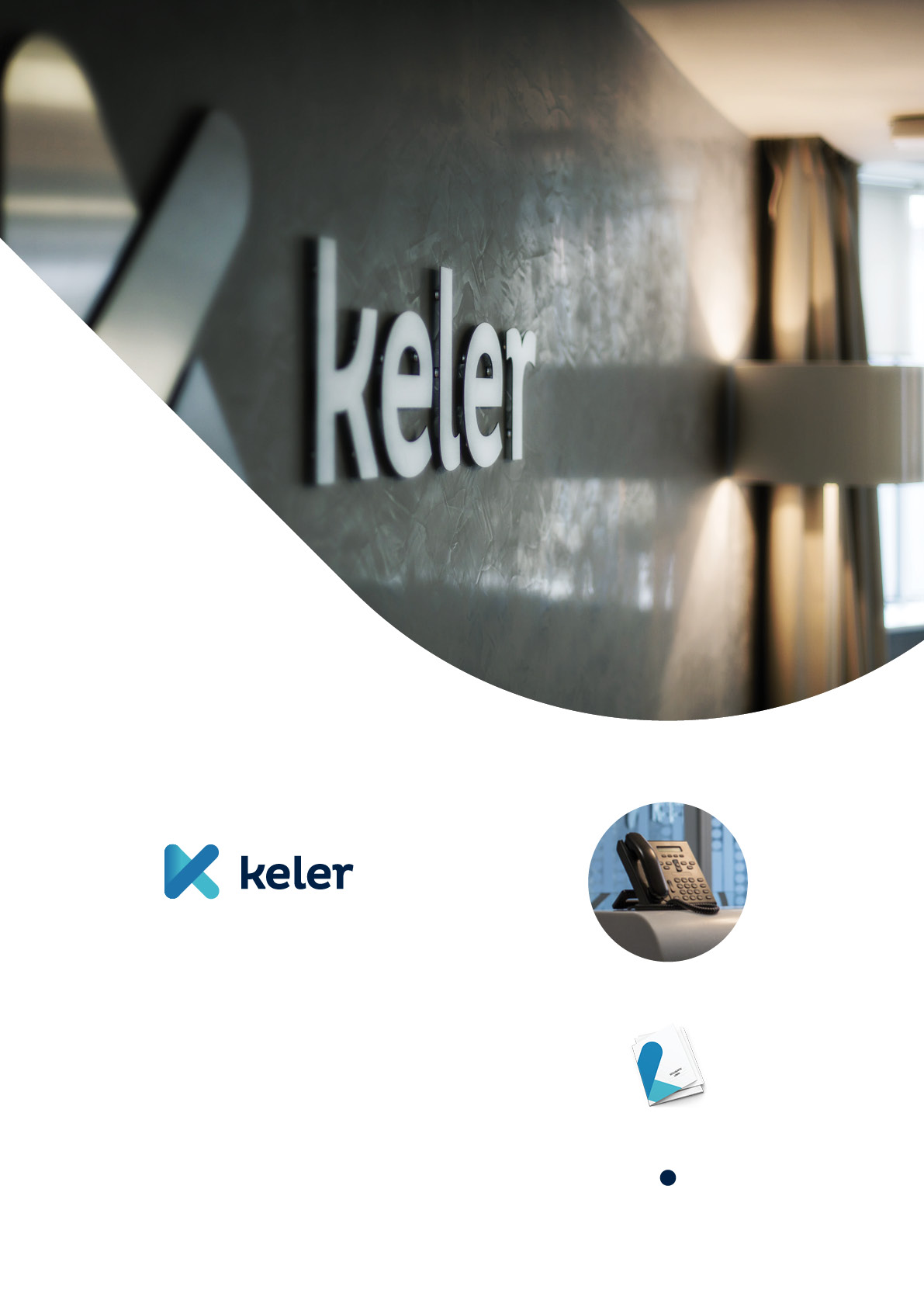 VáltozásokBevezetésEzt a dokumentációt a KELER Zrt. készítette a KIS rendszerében üzemelő KID (KELER Interface Device) programjához. A dokumentáció a KID programba importálható megbízások, ill. a programból exportálható kivonatok, értesítők adatformátum leírásait tartalmazza. A KID lehetőséget biztosít a KELER Zrt. ügyfeleinek, hogy a különböző típusú megbízásokat a saját rendszereikből elektronikus formában is átvehessék a kézzel történő rögzítés helyett. Ha az ügyfélnél van egy számítógépes rendszer, ahol a megbízásokat mindenképpen rögzítik, akkor nem kell a KID-ben is újból berögzíteni a tételeket, hanem elegendő egy előre adott formára hozni, amit a KID már képes értelmezni és továbbítani a KELER számlavezető rendszerének.A KELER Zrt. az újonnan bevezetendő BaNCS számlavezető rendszerrel egyidejűleg, az új rendszer adottságait, előnyeit kihasználva, bevezeti az XML alapú KID kommunikációt. A KIDIO megbízások üzenetformátumai összhangban vannak a vonatkozó ISO20022 XML szabványokkal és azzal együtt értelmezendők (www.iso20022.org). Ahol az ISO szabvány nem került alkalmazásra, ott, egyedi XML üzenetek lettek definiálvaEgyes KIDIO import/export formátumok minimális, a BaNCS rendszerhez történő igazítást követően korlátozott ideig megmaradnak a jelenlegi szekvenciális file formátumban, de mindemellett bevezetésre kerülnek az XML alapú import/export formátumok is.A dokumentumban publikált interfészeken a fejlesztés és tesztelés során természetszerűen még szükségessé válhatnak változtatások, finomítások.Megbízások importálása Szekvenciális KIDIO formátumA megbízásokat típusuk és értéknapjuk szerint külön-külön adat file-ban kell elhelyezni. Ez azt jelenti, hogy például a pénzforgalmi megbízásokat az értékpapír transzferektől jól elkülönítetten más file-ba kell elhelyezni. Azonos megbízás típuson belül, ha a tételek elszámolási napja különbözik, akkor ezeket a tételeket is külön, más nevű file-ba kell elhelyezni. Végül a forint átutalási megbízásokra van még egy szétvágó szabály: Az eddigieknek megfelelően a forintos átutalásokat még a terhelendő számlaszám szerint is szét kell válogatni külön file-okba.A file-ok nevei tetszőlegesek lehetnek.A file-ok egyszerű ASCII formátumúak, az ékezetes betűk leírására a CodePage 852-es karakterkészletet használja a program. Alapvetően három fontos részből állnak. Az első rész a fejléc. Ez egy sorból áll, aminek tartalma: “HEADER”. A második rész tartalmazza az egyes megbízási tételeket, amelyek pontos leírását később, típusonként részletezve tárgyaljuk. Általánosságban az igaz, hogy egy megbízási tételt egy sorban kell megadni, s a különböző tételeket leíró soroknak azonos hosszúnak kell lenniük. A harmadik fő rész egy zárósor, ami jelzi, hogy az adott file-nak vége van. Ennek tartalma “TRAILER” szöveg, amelyet szóközzel elválasztva 5 karakter hosszú mezőben jobbra igazítva követ a file-ban található tételek száma.               HEADER BATCH               ....... első tétel       .......               .......                  .......               ....... harmadik tétel   .......               TRAILER     3File fejléc:File zárósor:XML KIDIO formátumXML típusú import esetén a KID lehetőséget biztosít, több megbízás egy file-ban történő importálására az un. DocumentContainer típus használatával. A szekvenciális KIDIO-ban megismert szabályok az irányadók, vagyis egy file-ban csak egy KID megbízás típus szerepelhet. A KID az importált xml-ben lévő tranzakciós adatok, valamint Document típus alapján automatikusan felismeri a megbízás típust és a megbízásokból egy csomagot képez. Ily módon a pacs.009,  sese.023, sese.020, sese.030, DVD üzenetre épülő megbízás típusok importálhatók.Az általános szerkezet:A KIDIO XML üzenetekben alkalmazható adatelemek leírása az alábbi adatjellemzőket tartalmazza:Import/export formátumok áttekintéseImport formátumokAz alábbi táblázat összefoglalja, hogy mely KID import funkció lesz elérhető a BaNCS rendszer bevezetését követően, milyen XML formátumban, illetve melyek azok az üzenetek, melyek minimális átalakítást követően a jelenlegi KIDIO formátumban is támogatottak maradnak. A kompatibilitás csak T2S átállásig lesz elérhető, valamint a jelenlegi üzenetek nem kerülnek bővítésre új üzleti adatokkal.Megszűnő KIDIO import formátumokA BaNCS számlavezető rendszer indulásával az alábbi KID funkciók KIDIO-ban való támogatása megszűnik, vagyis csak és kizárólag a KID felületén rögzíthetők és küldhetők be a KELER-be, importálásra nem lesz lehetőség.Export formátumokXML konténerTöbb XML üzenet egy file-ba történő exportálását teszi lehetővé a DocumentContainer típus alkalmazása.KivonatokAz új kivonatok esetén az alábbi szabályok, formátumok adnak iránymutatást. A kapcsolódó riportok XML sémái a jelen dokumentum mellékletét képezi (KIDIO_v7.01-01_ReportXSD.zip)A StatementID 26 karakterből álló egyedi azonosító, formátuma:[1-6] - EP0400[7-14] - Dátum[15-20] - Időpont[21-26] - SorszámPéldául:KOLLO120140724023045111111EP040020140724023045111111A leírásban idézőjellel jelölt mezők (címkék) állandóak, értékük pontosan az idézőjelben szereplő érték.Az alábbi lista a kivonatokban előforduló speciális felsorolási típusok lehetséges értékeit tartalmazza:Technikai üzenet - admi.007.001.01Pénzszámla műveletekA Pénz számlaműveletek csoportba tartoznak a KELER Zrt-ben vezetett forint és devizaszámlákkal kapcsolatos pénzügyi tranzakciók, és visszaigazolásuk. MegbízásokA pénz-számlákkal kapcsolatos megbízás üzenetek minden egyes eleme az UNIFI (UNIversal Financial Industry message scheme) FinancialInstitutionCreditTransferV04 üzenetszabványnak felel meg, amely megtalálható a http://www.iso20022.org web lapon. Az általános XSD elérhető a ’Msg ID (XML Schema)’ oszlop megfelelő sorában, az üzenet leírása pedig elérhető a Msg Def Report & MUG oszlop pacs.009.001.04-hez tartozó részében.A pénzszámla megbízások státuszai minden esetben a pacs.002.001.03 FIToFIPaymentStatusReportV03 üzenetszabványnak felelnek meg. Az elszámolt tranzakciók értesítői pedig camt.054.001.04 BankToCustomerDebitCreditNotificationV04 üzeneten alapulnak.A pénzszámla megbízásokkal kapcsolatos üzeneteket és azok jelentését az alábbi táblázat foglalja össze:VIBER átutalás XML struktúra – pacs.009.001.04Szekvenciális struktúraA VIBER utalás szekvenciális KIDIO formátumban is támogatott, melynek formátuma az alábbi. A KIDIO v6.* verzióktól való eltérést külön jelöljük.A fejlécben: HEADER VIBERKELER-en belüli utalásFormátuma és felépítése megegyezik a VIBER utalással. Mező szinten csak a Tranzakció típusban különbözik. Ha a terhelendő és a jóváírandó számla is KELER-ben vezetett számla (144…), akkor a GroupHeader-en belül az alábbi XML tag értéke: „INTE”.A KELER-en belüli utálás szintén támogatott a szekvenciális formátumban.Az XML formátum használatával bármilyen devizanemben kezdeményezhető KELER-en belüli utalás.Átvezetés saját számlák közöttFormátuma és felépítése megegyezik a VIBER utalással. Mező szinten csak a Tranzakció típusban különbözik. Ha a terhelendő és a jóváírandó számla is az ügyfél saját számlája, akkor a GroupHeader-en belül az alábbi XML tag értéke: „INTR”.A saját számlák közti átvezetés szintén támogatott a szekvenciális formátumban.Napközbeni forint átutalás (IG2)XML struktúra – pacs.009.001.04XML struktúra – pain.001.001.03Az IG2-ben bevezetett új GIRO formátumot valósítja meg. A megbízások importálása lehetővé válik a „HCT átutalási megbízás XML üzenetszabványnak” megfelelő importformátumban, amely összhangban van az UNIFI (ISO 20022) pain.001.001.03 átutalási megbízás üzenetszabvánnyal. Az útmutató elérhető a GIRO Zrt. honlapján: www.giro.hu és a Magyar SEPA Egyesület honlapján: www.sepahungary.hu.Szekvenciális struktúraA napközbeni forint átutalás szekvenciális struktúrája megegyezik a VIBER megbízás import formátumával, annyi különbséggel, hogy a HEADER-ben nem lehet „VIBER”.Deviza átutalásXML struktúra – pacs.009.001.04Szekvenciális struktúraPénz zárolás – pacs.009.001.04A Pénz zárolás/ zárolás-feloldás instrukcióval a pénzeszközök kollaterál biztosítékba való elhelyezésére és felszabadításának kezdeményezésére van mód.SEPA utalás – pain.001.001.06/03Pénzszámla tranzakció státusz értesítőkA KIDIO lehetőséget biztosít a pénzszámlákhoz kapcsolódó tranzakciók státusz és értesítő üzeneteinek exportálására.Státuszinformációk – pacs.002.001.03Könyvelési értesítő – camt.054.001.04LekérdezésekA KID program funkcionalitása lehetőséget ad arra, hogy a pénzszámla megbízások aktuális állapotát, illetve a lekérdezések eredményét exportálni lehessen. A lekérdezett információk exportálása esetén alapvetően kétféle formátum áll rendelkezésre. Az egyik a lekérdezés eredményét szabványosított XML formátumban írja le a kapcsolódó formai és tartalmi megkötéseknek megfelelően. Ezen felül ún. szekvenciális állományok formájában is exportálhatók a lekérdezett információk. Az elérhető formátumokat az egyes lekérdezésekhez kapcsolódóan határozzuk meg.Pénzszámla egyenlegA KID felületéről indítható el a Pénzszámla egyenleg lekérdezése, melynek eredményeként előálló adatok az alábbiakban ismertetett XML formátumban exportálhatók a KID felületéről.XML struktúraSzekvenciális struktúraFüggő pénzszámla tranzakciókA korábbi KID működéstől eltérően a függőben lévő bármely HUF vagy egyéb deviza tranzakciók lekérdezésére és exportálására nyílik lehetőség egy pénzszámla sormonitor lekérdezés segítségével. A lekérdezés eredménye szabványosított XML-ként exportálható.Deviza árfolyamokA KID-ben letöltött deviza árfolyamok az alábbi formában exportálhatókPénzszámla kivonatokPNZ01 – Pénzszámla kivonat (Cash Account Statement)A riport az ügyfél pénztranzakcióit  és a nyitó és záró pénzegyenlegét tartalmazza. Ez az új jelentés a következő korábbi jelentéseket váltja ki: K210, CAMTK210, DNE, C202PNZ02 – Függő pénzszámla tranzakciók (Pending Cash Account Statement)Ez a riport felsorolja a  függőben levő (még nem könyvelt) pénztranzakciókat. PNZ04 – Összevont kamatkivonat (Summarized Interest Statement)A riport a jóváírt illetve terhelt kamatot mutatja ki  számlánként és devizanemenként.Ez az új jelentés a következő korábbi jelentéseket váltja ki: DKAMPNZ05 – Részletes kamatkivonat (Detailed Interest Statement)A riport a napi elhatárolt kamatot mutatja ki  számlánként és devizanemenként.Ez az új jelentés a következő korábbi jelentéseket váltja ki: DKAM, K232Értékpapír műveletekAz értékpapír számlákkal kapcsolatos egyes megbízás  üzenetek az UNIFI (UNIversal Financial Industry message scheme) SecuritiesSettlement-TransactionInstructionV04 üzenetszabványnak felel meg, amely megtalálható a http://www.iso20022.org web lapon. Az általános XSD elérhető a ’Msg ID (XML Schema)’ oszlop megfelelő sorában, az üzenet leírása pedig elérhető a Msg Def Report & MUG oszlop sese.023.001.04-hez tartozó részében.Értékpapír megbízások állapotmódosítása (prioritás módosítás, hold/release) a sese.030.001.04 SecuritiesSettlementConditionsModificationRequestV04, míg a megbízások törlése a sese.020.001.03 SecuritiesTransactionCancellationRequestV03 ISO20022 XML formátumú üzenetek importálásával támogatott.A megbízások státuszai a sese.024.001.04 SecuritiesSettlement-TransactionStatusAdviceV04 üzenetszabványnak felelnek meg. Az elszámolt tranzakciók értesítői pedig sese.025.001.04 SecuritiesSettlementTransactionConfirmationV04 üzeneten alapulnak. Ezek mindegyike exportálható az adott ISO20022 XML formátumban.A páratlan ügyletek értesítői a sese.028.001.03 SecuritiesSettlementTransaction-AllegementNotificationV03 szabványformátumban exportálhatók.Az értékpapír megbízásokkal kapcsolatos üzeneteket és azok jelentését az alábbi táblázat foglalja össze:Értékpapír tranzakciókÉrtékpapír transzfer (FOP)XML struktúra - sese.023.001.04Szekvenciális struktúraMind az értékpapír transzfer, mind a pozíciórendezés (adott letétkezelő számláin belüli tranzakció) a korábbi EPT formátumban importálható. A szükséges változtatásokat az alábbi táblázat tartalmazza. A korábbi ERE (értékpapír pozíció rendezés) import formátum támogatása megszűnik)Értékpapír megbízás állapotmódosításXML struktúra - sese.030.001.04A megbízás formátuma megegyezik a szabványos sese.030.001.04 SecuritiesSettlement-ConditionsModificationRequestV04 ISO20022 formátummal. A megbízással a beküldött megbízás felfüggeszthető, a felfüggesztett megbízás újra aktiválható (hold/release) valamint módosítható a prioritás.Szekvenciális struktúraEPR megbízásPPR MegbízásÉrtékpapír megbízás visszavonásaXML struktúra - sese.020.001.03A beküldött értékpapír megbízások visszavonása a szabványos sese.020.001.03 SecuritiesTransactionCancellationRequestV03 ISO20022 formátumban történik. Értékpapír megbízás – Prompt (DVP)XML struktúra - sese.023.001.04PROMT megbízás szekvenciális struktúraÉrtékpapír megbízás – REPOXML struktúra - sese.023.001.04REPO megbízás szekvenciális struktúraÉrtékpapír zárolásXML struktúra - semt.013.001.03Supplementary data:Types of blockingBlocking reasonsSzekvenciális struktúraÉrtékpapír DVD megbízás (Delivery versus delivery)XML struktúraA DVD megbízás ISO szabványos üzenettel nem támogatott, ezért egyedi XML struktúra formájában adható be.  Az üzenet alkalmas a már beadott megbízás törlésére, módosítására, valamint az allegement és elszámolási értesítők is ebben a formában exportálhatók.Szekvenciális struktúraCross Border megbízás (sese.023.001.04)Értékpapír tranzakció státuszértesítőkMinden értékpapír megbízáshoz tartozó státusz értesítő (jelen fejezetben foglalt üzenetek) kiegészül az ún. Business Application Header blokkal (AppHdr). Így az AppHdr és Document blokkban lévő üzleti tartalom alkot egy üzenetet, melyet a RequestPayload elem foglal össze, az alábbi példa szerint:<RequestPayload xmlns:xsi="http://www.w3.org/2001/XMLSchema-instance"><AppHdr xmlns="urn:iso:std:iso:20022:tech:xsd:head.001.001.01" ><Document xmlns="urn:iso:std:iso:20022:tech:xsd:sese.024.001.04" ></RequestPayload>A Business Application Header blokkban lévő CreationDate <CreDt> mező biztosítja az egyes státuszüzenetek sorrendiségét.Business Application Header (head.001.001.01)Státuszinformációk (sese.024.001.04 message)Supplementary data:sese.024.001.04 Rejected reason codes (ISO20022 szabvány szerint)ISO20022 szabvány kivonata:sese.024.001.04 Cancellation reason codes (ISO20022 szabvány szerint)ISO20022 szabvány kivonata:sese.024.001.04 Unmatched reason codes (ISO20022 szabvány szerint)ISO20022 szabvány kivonata:sese.024.001.04 Pending/Failing Settlement Status Reasons ISO20022 szabvány kivonata:Elszámolt tranzakció értesítő (sese.025.001.04 message)Supplementary data:Páratlan ügylet értesítő – Allegement (sese.028.001.03)Páratlan ügylet értesítő törlése – Allegement removal (sese.029.001.03 és semt.020.001.03)Allegement törlés - sese.029Allegement visszahívás - semt.020.001.03Az üzenet a korábban kiküldött Allegement üzenet törlésére szolgál, abban az esetben, ha a partner törölte a megbízását.Értékpapír megbízások visszavonása státusz értesítő (sese.027.001.03)DVD megbízás státuszüzenet (sese.024.001.01_DVD)A DVD megbízás státuszüzenete a sese.024.001.04 ISO szabványüzenet alapján létrehozott egyedi XML üzenet. Az üzenetben szereplő státuszok működésben és értékkészletben megegyeznek a sese.024 szabvány üzenetben definiáltakkalSzekvenciális státuszüzenetekMegbízás státuszok formátuma:Csomag banki státuszainak exportjaKID státusz kód lista (elküldött megbízások lehetséges státuszai):Értékpapír megbízás állapotmódosítás státusz (sese.031.001.03)Értékpapír zárolás státusz (semt.014.001.03)Értékpapír zárolás könyvelési értesítő (semt.015.001.03)LekérdezésekPáratlan ügyletek – FOP, OTCAz ügyféllel szemben beadott ügyletekre érkező páratlan ügylet értesítők lista a a 2.2.3-as fejezetben leírt XML konténer blokk formátummal expotálható. A blokk Document elemei egy-egy sese.028.001.03 üzenetet foglalnak magukban.Értékpapír számla egyenlegXML struktúraSzekvenciális struktúraFüggő értékpapír tranzakciókAz értékpapír sormonitor lekérdezés eredményeként a partner XML struktúrájú állományban értesítést kap az általa beadott függő értékpapír ügyletekről.Értékpapír törzsÉrtékpapír számla kivonatokAz EP01, EP02 és EP03 értékpapír kivonatok (ebben és a következő két fejezetben foglalt üzenetek) kiegészülnek az ún. Business Application Header blokkal (AppHdr). Így az AppHdr és Document blokkban lévő üzleti tartalom alkot egy üzenetet, melyet a RequestPayload elem foglal össze, az alábbi példa szerint:<RequestPayload xmlns:xsi="http://www.w3.org/2001/XMLSchema-instance"><AppHdr xmlns="urn:iso:std:iso:20022:tech:xsd:head.001.001.01" ><Document xmlns="urn:iso:std:iso:20022:tech:xsd:sese.024.001.04" ></RequestPayload>EP01 – Értékpapír-egyenleg letétkezelői riport (Securities Balance Custody Report - semt.002.001.06)Az Értékpapír-egyenleg letétkezelői riportban kap tájékoztást a számlatulajdonos az értéktár által a számára vezetett számlákon adott időpontban található értékpapírok mennyiségéről és további adatairól.EP02 – Értékpapír tranzakció könyvelési riport (Securities Transaction Posting Report - semt.017.001.03)Az Értékpapír tranzakció könyvelési riportban kap tájékoztást a számlatulajdonos az értéktár által a számára vezetett számláin adott napon elszámolt tranzakcióiról.EP03 – Függőben levő értékpapír tranzakciók riport (Securities Transaction Pending Report - semt.018.001.03)Az Értékpapír tranzakció könyvelési riportban kap tájékoztást a számlatulajdonos az értéktár által a számára vezetett számláin adott napon függőben lévő tranzakcióiról és a függő állapot okáról. Számlánként külön riport készül.EP04 – Értékpapírszámla törölt ügyletek (Statement of Cancelled/Deleted Securities Transactions)Ez a riport tartalmazza adott időszak törölt ügyleteit.Ez az új jelentés a következő korábbi jelentéseket váltja ki: T708, O100, B100EP05 – Zárolási kivonat a zárolást végrehajtó letétkezelő vonatkozásában (Blocked Securities/Instruments of Blockers)Jelentés a zárolást végrehajtók zárolt értékpapírjairól.Ez az új jelentés a következő korábbi jelentéseket váltja ki: T521, T522, T524, T526, T528, L503EP06 – Zárolási kivonat a zárolás kedvezményezettjének illetve érdekeltjének vonatkozásában (Blocked Securities/Instruments of Beneficiary)Riport a kedvezményezett ill. érdekelt zárolt értékpapírjairól. EP08 – Lejáró repo ügyletek listája (Maturing Repo Trades)Ez a jelentés a lejáró repo ügyletekről tájékoztat. Meghosszabbított repo ügyletek esetében a meghosszabbított lejáratot kell figyelembe venni. EP10 – Egyedi értékpapír számlára vonatkozó tranzakciók (Statement of Individual Securities Account Transactions)Ez a riport az egyedi értékpapír számlák teljesült ügyleteit tartalmazza. Ez az új jelentés a következő korábbi jelentéseket váltja ki: T521EP11 – Ügyféllel szemben beadott ügyletek összesítő kivonata (Statement of Allegement)A jelentés felsorolja az ügyféllel szemben a partnerek által beadott összes nem párosított és függőben levő ügyletet.EP12 – STP riport (STP Statements)Ez a riport felsorolja mindazokat az ügyleteket, amelyekre a belföldi elszámolásokra és valamennyi nemzetközi ügyletre repair szolgáltatást nyújtó ügyfelek megbízást adtak. Értékpapír számla kezelésÉrtékpapír számlanyitásÉrtékpapír számla módosításÉrtékpapír számla megszüntetésDerivatív tőzsdei kivonatok és megbízásokA dokumentum ezen fejezete a Határidős Kereskedéssel kapcsolatos tranzakciókat, kivonatokat, értesítéseket tartalmazza (DER rendszer). A Derivatív megbízások formátuma és értékkészlete változatlan marad.MegbízásokAllokációPozíció összezárásPozíció átadásOpció lehívásFizikai feladásDelivery cserePozíció kivezetésDelivery noticeOpciólehívás limittelOpciólehívás kizárási kérelem PVE felvitelPVE módosításKivonatok, értesítőkAz exportfájlok szerkezete: Minden sort egy 10 karakteres azonosító vezet be. Az első sor azonosítója “HEADER” az utolsó sor azonosítója “TRAILER”. A tételrekordok azonosítója minden üzenetnél a megadott üzenet típus. Minden sor “CrLf” azaz “kocsi vissza-soremelés” vagy másként “chr(13)+ chr(10)” zár le.
HEADER (fejléc)– rekord szerkezete:TRAILER (lábléc)– rekord szerkezete: Tőzsdekereskedelmi visszaigazolásPénzügyi rendezésekKollektív garanciák (KGA igény)ÜzletkötésekElőző ciklusvégi nyitott pozíciókAllokációkPozíció átadásokPozíció zárási megbízásokOpciólehívások /kiosztások /kizárásokDelivery noticeJutalékokNyitott pozíciókSPAN marginTeljesítésre váró áru delivery pozíciókTeljesítésre váró értékpapír delivery pozíciókNapvégi pozíciókDeviza keresztárfolyamokMegbízónkénti összesített árkülönbözetKifutó pozíciókTagi információkAutomatikus lehívás alá eső pozíciókDVP visszajelzés eladóknakDelivery sorsolásokÉrtesítés szállítás megkezdhetőségérőlTagi információ befogadott üzletekrőlA következő 6 üzenet szerkezete azonos, csupán az üzenet típusában térnek el:Tagi információ a befogadott üzletkötésekről – UZENETTIP: UZLETRTagi információ az előző napi záró nyitott kötésállományról – UZENETTIP: NYITORTagi információ az aktuális nyitott kötésállományról – UZENETTIP: NYITOTTRTagi információ a végrehajthatatlan opciólehívásokról – UZENETTIP: HIBLEHIVRTagi információ a pozíció átadásokról – UZENETTIP: ATADRTagi információ a zárolt pozíciókról – UZENETTIP: ZAROLTRTagi információ biztosítékigényrőlTagi információ árkülönbözetrőlTagi információ üzletkötés allokálásáhozNotional jegyzék (FISZER)Pozíciós állomány notional delivery-hez (FISZER)Díjszámla analitikaTételsor:Összegsor:Derivatív záróárakSPOT tőzsdei kivonatok és információkKivonatok, értesítőkA BaNCS rendszer bevezetésével az alábbi SPOT kivonatok változnak:DSTTTPL, DSAPKL, DSSASKL, DSTEALDSTPPL kivonat (tagok pénzügyi pozíciói)Tételsorok:Alszámlánkénti összegsor:Devizanemenkénti összegsor:DSAPKL kivonat (Azonnali piaci kötésállomány)Tételsorok:Értékpapír szerinti összegsor:Kereskedési deviza szerinti összegsor:Alszámla szerinti összegsor:DSSASKL kivonat (Settlement szintű kötésállomány)Tételsorok:Kereskedési devizanem szerinti összegsor:Alszámla szerinti összegsor:DSTEAL kivonat (TEA lista)Alklíring tagok kötéseiAzonnali (SPOT) piac visszaigazolásaPénzügyi biztosítékokNyitott pozíciókSPAN marginDíjszámla analitika (SPOT)Tételsor:Összegsor:SPOT záróárakMTS záróárakKollaterálKOLL01 – Kollaterál kivonat – Zároló ügyfél részére (Financial position evaluation for Pledged securities – for pledgor)Ez a kivonat részletesen bemutatja a biztosítékot nyújtó fél pozícióit.Ez az új jelentés a következő korábbi jelentéseket váltja ki: T433, KMKIVEPL, KMKIVDEV, KMKIVGAR, KMFEDEPL, KMFEDDEV, MKFEDGAR, KMGARKOLL02 – Kollaterál kivonat – Zárolás kedvezményezettje részére (Financial position evaluation for Pledged securities – for pledgee)Kollaterál értékekÉrtékpapír sorok:Deviza sorok:Társasági eseményekMegbízásokTulajdonosi megfeleltetésXML struktúraSzekvenciális struktúraFejléc:Tétel sorok:(Megj: A címletazonosítót nem kell megadni, azt az értékpapírtörzsből tölti ki az ISIN alapján.)(Megj2: Egy import fájlban csak egyféle társasági eseményre vonatkozó tételek lehetnek. Különböző eseményeket külön kell importálni.)Zárósor:Részvénykönyvi bejelentésA Részvénykönyvi bejelentés a KIDIO 6-nak megfelelő szekvenciális file formátumban importálható, az alábbi módosításokkal. Egy import fájlban csak egyféle részvénykönyvi eseményre vonatkozó tételek lehetnek. Különböző eseményeket külön kell importálni.Fejléc:Tétel sorok:Zárósor:StátuszértesítőkTulajdonosi megfeleltetés státusz értesítésTársasági esemény könyvelési értesítő - seev.036.001.05A KELER az olyan magyar társasági esemény esetében, ahol a KELER a kifizető, a társasági esemény következtében végrehajtott értékpapír vagy pénz könyvelésről seev.036.001.05 értesítőt küld.Társasági esemény riportokDEP01 – Értéktári események részletei (Report on Depository Events)A riport az értéktári események adatairól nyújt tájékoztatást, a kifizetés napját (PD) megelőző 90 naptári nap és az azt követő 30 naptári nap eseményeit tartalmazza. CA01 – Riport társasági eseményekről (Report on Corporate Action Set-up)A riport a társasági események adatairól nyújt tájékoztatást, a kifizetés napját (PD) megelőző 90 naptári nap és az azt követő 30 naptári nap eseményeit tartalmazza. Ez az új jelentés a következő korábbi jelentéseket váltja ki: ESED,  CORPCA02 – Társasági esemény pozíció jelentés pénzszámlákkal (Snapshot with Cash Account Numbers)Kibocsátók részére történő fordulónapi letétkezelői pozíciójelentés pénszámlákkal. Ez az új jelentés a következő korábbi jelentéseket váltja ki: L100, L510.CA03 – Társasági esemény letétkezelőnkénti fordulónapi kimutatás (Snapshot with Entitlements and Cash Account)A riport azon társasági események letétkezelőnkénti fordulónapi pozíciójelentését tartalmazza, amely értékpapír jóváírással jár együtt. Amennyiben az esemény a tört mennyiségre pénz kifizetéssel jár, akkor letétkezelőnként feltüntetésre kerül a pénszámla száma is. Ez az új jelentés a következő korábbi jelentéseket váltja ki: T714 CA04 – Teljesített kifizetések (Completed payments report to Custodians)CA05 – Letétkezelők TM-re leadható darabszáma (Remaining quantity report to Custodians)CA06 – Nem teljesített kifizetések (Cancelled payments report to Custodians)DíjkivonatokDIJ01 – Összevont díjkivonat (Summarized Fees Statement)A riport az ügyfélnek a díjszámlán felszámolt díjakat tartalmazza, díjcsoport és díjtípusok szerint csoportosítva. Ez az új jelentés a következő korábbi jelentéseket váltja ki: K220DIJ02 – Részletes díjkivonat (Detailed Fees Statement)A riport az ügyfélnek a díjszámlán felszámolt díjakat tartalmazza, díjcsoport és díjtípusok szerint csoportosítva, tételesen. Ez az új jelentés a következő korábbi jelentéseket váltja ki: K220, T550Változás típusaLeírásaVerzióMódosítás2.2.3.1.	Kivonatok fejezetben változott a CollPurpose és BlcokPurpose értékkészlete7.01-02Új3.1.6. Pénz zárolás – Új import formátum7.01-02Új3.3. Lekérdezések – Pénzszámla egyenleg export formátum7.01-02Új3.3.2 Lekérdezések - Pénzszámla tranzakciók export formátumÚj4.1.2.2.	Értékpapír megbízások állapotmódosítása - Szekvenciális struktúra: régi PPR formátum támogatása7.01-02Módosítás4.1.4 DvP tranzakciók: xml mező sorrendek és leírások módosítása7.01-02Módosítás4.1.5.1 Értékpapír zárolás: zárolás típusok, jogcímek, célok, kedvezményezettek értékkészletének módosítása7.01-02Módosítás4.2.1 Értékpapír megbízások státuszüzenet: szerkezet változása, ISO státuszkódok definiálása7.01-02Módosítás4.2.2 Elszámolt tranzakciók értesítő: zárolás típusok, jogcímek, célok értékkészletének módosítása 7.01-02Módosítás4.2.3 Páratlan ügylet értesítő: mezőtípusok pontosítása, XML mező sorrendiség helyesbítése7.01-02Új4.3.2 Értékpapír számla egyenleg7.01-02Új4.3.2 Értékpapír tranzakciók lekérdezése7.01-02Új4.4.1. EP01 – Értékpapír egyenleg letétkezelői riport7.01-02Új4.4.2. EP02 – Értékpapír tranzakció könyvelési riport7.01-02Új4.4.3. EP03 – Függőben levő értékpapír tranzakciók riport7.01-02Új8.1.1.1 Társasági események – Tulajdonosi megfeleltetés XML formátum7.01-02Új8.1.1.2 Társasági események – Tulajdonosi megfeleltetés Szekvenciális formátum7.01-02Módosítás25 hosszú adószám bevezetése a SPOT kivonatokban (DSTPPL, DSAPKL, DSASKL, DSTEAL)7.01-03MódosításPénszámla megbízásokban (pacs.009.001.04) a Kedvezményezett neve a Creditor blokkba került7.01-03MódosításTulajdonosi megfeleltetés: YearOfLongTermInvestmentAccountNumber opcionálisMessageFunction mező bevezetése (NEWM-Létrehozás, DELE-Törlés)7.01-03Új4.2.4.	Értékpapír megbízások visszavonása státusz értesítő (sese.027.001.03)7.01-03Új8.2.1 Tulajdonosi megfeleltetés státuszüzenet7.01-03MódosításÉrtékpapír megbízás állapotmódosítás: AccountServicerTransactionIdentification opcionális mező7.01-03ÚjBusiness Application Header bevezetése az Értékpapír megbízás státuszüzenetekben7.01-03MódosításÉrtékpapír megbízás visszavonás üzenetben kötelező az értékpapír ISIN  megadása (sese.020.001.03)7.01-03Módosítássese.023.001.04 Értékpapír megbízás üzenetekben kapcsolódó ügyletek kezelése (Linkage) – éles induláskor nem támogatott7.01-03ÚjPáratlan ügylet értesítő törlés üzenet (sese.029.001.03)7.01-03ÚjDVD megbízás, tranzakciókezelés (allegement, státuszértesítő)7.01-03Új2.2.3.1.	XML konténer több üzenet egy file-ba történő exportálásához7.01-03Módosítás3.3.1.	Pénzszámla egyenleg7.01-03Módosítássese.023 üzenetekben BIC és Keler kód használatának szabályai, értékpapír számlaszámok kezelése7.01-03MódosításÉrtékpapír megbízások esetén az örökítés flag átkerül a SupplementaryData blokkba7.01-03MódosításReport XSD és hozzá tartozó leírás módosítások7.01-03MódosításDVP megbízások esetében a pénzszámla a CashParties blokkban adható meg7.01-03MódosításÉrtékpapír megbízás státusz és reason kódok pontosítása7.01-03MódosításPénzszámla instrukciók Creditor Name mező opcionális7.01-04MódosításPNT02 és PNZ04 esetén az AccountDescription megszűnik és AccountType szerepel helyette7.01-04MódosításÉrtékpapír transzfer tranzakció típuának leírásának pontosítása7.01-04MódosításAgainst Payment kód javítása AMPT-ről APMT-re7.01-04MódosításEP01, EP02 és EP03 esetén YesNoIndicator lehetséges értékei „true” és „false”7.01-04MódosításEP01, EP02 és EP03 esetén az Account Owner és Account Servicer megadásának módja változik7.01-04MódosításEP02-ben SubAcctDtls blokk megszünt7.01-04MódosításBIC lista leírása változott7.01-04MódosításKOLL01 kivonat leírása változott7.01-04MódosításTMF és TMF visszaigazolás leírása változott7.01-04New3.3.2.	Függő Ppénzszámla tranzakciók7.01-05New4.2.8.	Szekvenciális státuszüzenetek – Értékpapír tranzakciók esetén7.01-05New4.3.3.	Függő értékpapír tranzakciók7.01-05New4.3.4.	Értékpapír törzs7.01-05NewCA04, CA05, CA06 riportok7.01-05MódosításEP01, EP02 és EP03 kivonatok leírása változott (Application header)7.01-07MódosításÉrtékpapír tátusz értesítő (sese.024) leírása kiegészült a partnerekkel7.01-07MódosításÉrtékpapír számla egyenleg leírás kibővült a ClientBPID és accountDescription mezőkkel7.01-07MódosításÉrtékpapír törzs pontosítások, kiegészítések7.01-07MódosításA értékpapír tranzakció elszámolási értesítő (sese.025) kiegészült a párosítás utáni referenciával (Matched reference)7.01-07MódosításEP15 riport törlésre került7.01-07Módosítás6.1.6.3.	SPAN margin pozíció helyesség javítás7.01-08Új2.1.2.	XML KIDIO formátum - Tömeges xml import lehetősége az értékpapír és pénz megbízásokban7.01-08Új4.1.8.	Cross Border megbízás (sese.023.001.04)7.01-08ÚJÚj üzenetformátum az értékpapír zárolásra és státuszüzeneteire (semt.013-014-015)7.01-08Új3.3.3.	Deviza árfolyamok7.01-08Új4.2.9.	Értékpapír megbízás állapotmódosítás státusz (sese.031.001.03)7.01-08Új4.2.5.2.	Allegement visszahívás - semt.0207.01-08MódosításÉrtékpapír tranzakció típusok ISO standard szerinti használata7.01-08MódosításÖrökítés flag törlése az instrukciókban és státuszokban7.01-08MódosításEladó/Vevő megbízó fél (seller/buyer) megadásának lehetősége valamint Cum/Ex és Opt-out indikátorok bevezetése az értékpapír megbízásokban (FOP, DVP, REPO)7.01-08MódosításÉrtékpapír megbízás ügyfélprioritás értékkészlet módosítása7.01-08MódosításKELR használata DFLT helyett az értékpapír üzenetek Issuer mezőjében7.01-08MódosításPárosított referencia a Supplementary blokkban7.01-08ÚJKOLL01 kivonat7.01-08ÚjPNZ03 kivonat7.01-08MódosításAz összes kivonatban történtek mezőváltozások7.01-08MódosításKisebb mezőszintű javítások, módosítások7.01-09MódosításPNZ03 riport javítás7.01-10MódosításEP02 és EP03 riport javítás cross border ügyletekkel kapcsolatban7.01-10MódosításEP05 és EP06 riport kiegészült a zárolási instrukció ügyfél által megadott hivatkozásával7.01-10Módosításpacs.009 – Deviza átutalás (3.1.5.1)7.01-11Módosításcamt.054  - könyvelési értesítő (3.2.2)7.01-11MódosításEP02 – Számlatulajdonos KELER kódjával kiegészült7.01-12MódosításÉrtékpapír megbízás állapotmódosítás és törlés üzenet módosítás REPO tranzakciók esetén7.01-12MódosításIG2 megbízás – egyéb ügyfélazonosítók megadásának lehetősége7.01-12MódosításPénz zárolás értékkészlet módosítások7.01-12MódosításFREE REPO instrukció7.01-12MódosításDVD instrukció ISIN-ek töltése7.01-12MódosításPáratlan ügylet értesítő – REPO adatok7.01-12MódosításÉrtékpapír törzs – értékkészlet módosítás7.01-12MódosításTulajdonosi megfeleltetés – kötelező mezők, leírások7.01-12ÚjRészvénykönyvi bejelentés 8.1.27.01-12MódosításÉrtékpapír zárolás – TXT import – referencia azonosítók bevezetése7.01-12Új2.2.3.3.	Technikai üzenet- admi.007.001.017.01-13Módosítás3.1.6.	Pénz zárolás – MAVIR és XETRA zárolások törlése7.01-13Új3.1.7.	SEPA utalás – pain.001.001.06/037.01-13Módosítás3.2.2.	Könyvelési értesítő - kiegészítések7.01-13Módosítás4.1.3.	REPO hosszabbítás miatti törlés7.01-13Módosítás4.1.5.	REPO – Matching status töltése7.01-13Módosítás4.1.6.	Zárolás feloldás – SettlementDate töltése7.01-13Módosítás4.2.1.	Business Application Header (head.001.001.01) – KID csomagazonosító7.01-13Módosítás4.2.8.	KID sátuszok bővítése7.01-13MódosításEP01, EP02 – Ad-hoc riport jelölése7.01-13Módosítás8.1.1.1	TMF XML mezőhossz módosítások7.01-13MódosításPNZ03 kivonat törlésre került7.01-14Módosítás4.1.6.1	Értékpapír zárolás – prioritás megszüntetése7.01-14Módosítás4.1.7.1	Értékpapír DVD megbízás – ALGC allegement visszavonás7.01-14Új4.5. Értékpapír számla kezelés üzenetek7.01-14Új8.2.2. Társasági esemény könyvelési értesítő - seev.036.001.057.01-14MódosításKötés nap (Trade Date) kötelezővé tétele az értékpapír megbízásokban. EPT, RPO txt import megbízások kiegészítése a kötés napjával7.01-15Módosítás4.1.8 Cross Border megbízásban hold/release és egyéb indikátorok megszűntetése7.01-15Törlés4.4.11 EP13 BIC lista kivonat törlése7.01-15Módosítás4.5. Értékpapír számla kezelés üzenetek – T2S számla flag törlése7.01-15Új7.3 Kollaterál értékek7.01-15MegnevezésPozícióFormaFejléc szöveg1-7HEADER, balra igazítva, a maradék szóközMegnevezésPozícióFormaZárósor szöveg1-7TRAILERTételszám8-12Szám jobbra igazítvaField Name-XML TagRepM/OData TypeContent<DocumentContainer>NM ± Complex+<DocumentWrapper>YM± Complex++<Document xmlns:>NM± ComplexISO vagy egyedi XML, namespace kitöltésévelOrHa több elem közül csak egy elem lehet jelen az üzenetben, akkor azt az adott elemek előtt {OR … OR} (VAGY … VAGY) jelzés mutatja.Field Name - XML tagAz adatelem ISO szerinti elnevezése, valamint az XML üzenet adott elemének azonosítására szolgáló rövid elnevezés, amely mindig zárójel között szerepel pl. <Amount> (Összeg). Ebben az oszlopban kerül reprezentálásra az egyes elemek fa struktúrája. Az egyes elemek hierarchia szintjét ’+’ jellel jelöljük a táblázatban. RepetitiveAzt jelzi, hogy egy elem ismétlődhet-e az üzenetben. Az előfordulások lehetséges számát szögletes zárójel jelöli. Pl.:[0..1]: azt jelenti, hogy adott elem 0 alkalommal, vagy egy alkalommal fordulhat elő az üzenetben. Az ilyen elem választható elem.[1..1]: azt jelenti, hogy az adott elem csak egyszer lehet jelen az üzenetben. Az ilyen elem kötelező elem.[1..n]: azt jelenti, hogy a megjelölt elem kötelező, és 1-től n-ig terjedő gyakorisággal lehet jelen az üzenetben.Ha több elem közül csak egy elem lehet jelen az üzenetben, akkor azt az adott elemek előtt {OR … OR} (VAGY … VAGY) jelzés mutatja.M/OAz adatelem kötelező/opcionális jellegét mutató mező. Egyes esetekben eltérhet az ISO szabványtól (ISO szabvány szerinti opcionális mező a BaNCS rendszerben kötelezően töltendő)ISO Data TypeMegengedett formátum, és értékek. Ebben az oszlopban kerül feltüntetésre az elem ISO szabvány szerinti alkalmazására vonatkozó formátum szabálya.Pl.’ ExternalBalanceSubType1Code’ azt jelenti, hogy az egyenleginformációknál az egyenleg altípus kódok definíciója ezen ISO kódszabvány szerint történik.BaNCS Data TypeA BaNCS számlavezető rendszer szabványtól eltérő adatformátum igénye, ha eltér az ISO szabványtól.KIDIO 6Szekvenciális KIDIO 6 formátum-ban megadott mezőnevekre hivatkozás. A 3 betűs azonosító jelöli a KIDIO6-os megbízási típust, a sorszám pedig a megbízási típuson belüli adat sorszámát. Pl.: EPT02 esetén EPT jelöli az értékpapír transzfert, míg a 02 az EPT megbízáson belül az Elszámolási napot.ContentAz adatelem üzleti tartalmának, kitöltési szabályainak leírása.Funkció neve XML típusElérhető régi formábanVIBER megbízás, belsőkörös utalásISO20022 szabványpacs.009.001.04FinancialInstitutionCreditTransferV04IGENNapközbeni forint átutalásISO20022 szabványpacs.009.001.04FinancialInstitutionCreditTransferV04IGENszekvenciális és pain.001.001.03 Deviza átutalásISO20022 szabványpacs.009.001.04FinancialInstitutionCreditTransferV04IGENÉrtékpapír transzferÉrtékpapír pozíció rendezés (adott letétkezelő számlái közötti transzfer)ISO20022 szabványsese.023.001.04SecuritiesSettlementTransactionInstructionV04IGENÉrtékpapír-megbízás állapot módosításISO20022 szabványMódosítás: sese.030.001.04SecuritiesSettlementConditionsModificationRequestV04Törlés: sese.020.001.03SecuritiesTransactionCancellationRequestV03IGENCSAK FOP és DVP tranzakciók esetében.REPO esetében csak XML formátumban.PROMPT kötésISO20022 szabványsese.023.001.04SecuritiesSettlementTransactionInstructionV04IGENREPO kötésSzállításos REPO kötésISO20022 szabványsese.023.001.04SecuritiesSettlementTransactionInstructionV04IGENÉrtékpapír zárolásISO20022 szabványsemt.013.001.03IntraPositionMovementInstructionV03IGENDelivery versus delivery (DVD)Egyedi XML üzenetIGENDerivatív megbízásokVáltozatlan KIDIO formátumIGENTársasági eseményekEgyedi XML üzenetIGENCross Border megbízásISO20022 szabványsese.023.001.04SecuritiesSettlementTransactionInstructionV04NEMPénz zárolásISO20022 szabványpacs.009.001.04FinancialInstitutionCreditTransferV04NEMAlszámla nyitás, módosítás, megszüntetésTBDMegbízás kódjaNeveMegjegyzésDKEDEMAT Ép. KeletkeztetésWARP rendszerben érhető el 2014 decemberétőlDTODEMAT Ép. TörlésWARP rendszerben érhető el 2014 decemberétőlDETDEMAT Értékpapír transzfer kibocsátóhozWARP rendszerben érhető el 2014 decemberétőlEREÉrtékpapír pozíció rendezéseKID modernizáció során az EPT megbízásba átkerült. KIDIO 6 EPT megbízás vagy ISO20022 import formátum támogatott.HZAHáromoldalú értékpapír-zárolásCsak ISO20022 import formátum támogatottHFEHáromoldalú értékpapír-zárolás feloldásCsak ISO20022 import formátum támogatottLZAVIBER limit értékpapír-zárolásKID modernizáció során a ZAR megbízásba átkerült. ZAR megbízás vagy ISO20022 import formátum támogatott.LFEVIBER limit értékpapír-zárolás feloldásaKID modernizáció során a ZAR megbízásba átkerült. ZAR megbízás vagy ISO20022 import formátum támogatott.FELÉrtékpapír-zárolás feloldásKID modernizáció során a ZAR megbízásba átkerült. ZAR megbízás vagy ISO20022 import formátum támogatott.BZABankkártyás zárolásKID modernizáció során a ZAR megbízásba átkerült. ZAR megbízás vagy ISO20022 import formátum támogatott.BFEBankkártyás zárolás feloldásaKID modernizáció során a ZAR megbízásba átkerült. KIDIO 6 ZAR megbízás vagy ISO20022 import formátum támogatott.HOSREPO hosszabításMegszűnik az importálás lehetőségeSHOSzállításos REPO hosszabításMegszűnik az importálás lehetőségeSRPSzállításos REPOKID modernizáció során az RPO megbízásba átkerültDVEDeviza átvezetésMegszűnik az importálás lehetősége. Az új verzióban egyenértékű a KELER-en belüli utalással.DHK, HDK, DDKDeviza konverzióMegszűnik az importálás lehetőségeAVIDeviza avizóMegszűnik az importálás lehetőségeField Name-XML TagRepM/OData TypeContent<DocumentContainer>NM ± ComplexRoot tag. Rendelkezik egy Type attribútummal, ami megmondja, hogy milyen típusú a lista.+<DocumentWrapper>YM± Complex++<AppHdr>NO± ComplexBusiness Application Header (head.001.001.01). Értékpapír státuszüzeneteknél alkalmazott, a Document elem típusát definiálja.++<Document>NM± ComplexISO vagy egyedi XMLBlockTypeJointBlockingUnilateralBilateralTrilateralEvtCategoryMandatoryVoluntaryYesNoIndicatorYNCashSecurityCashSecuritySTPNonSTPAutomaticRepairedAccountTypeOwnOmnibusOmnibusWithDetailsNormalClientIssuerNostroQuantityTypeUnitFaceAmountNarratBySellerBuyerKelerOtherTradeDirectionDeliveryReceiptPaymentTypeFreeAPMTCDIndicatorCreditDebitRepoTypeHoldInCustodyDeliveryOutRepoDirectionPurchaseRepurchaseInstClassEQDEBTMFSegregationTypeOwnOmnibus ClientSegregated ClientPeriodicityDailyWeeklyMonthlyQuarterlyYearlyAdhocEventOptCASHSECUIssuanceTyFreshIssuanceTopupReductionRealizationBaseAmountPercentageSubRecIndicatorSubmitReceiveFeeGrpBankingServicesSettlementServicesCustodyServicesIssuerServicesCommunicationServicesSpecialServicesFCodeDíjszabályzat szerintí díjkódokFeeNamesTransactionFeeHoldingFeePeriodicFeeManualFeeCollPurposeMTNS - Multinet SettlementDERS - Derivative SettlementCEGX - Gas Market - CEEGEXNFKP - Gas Market – Balancing platform NFKPEMEC -Energy market settlementBEMO -Balancing energy market operationMKAT – KAT (MAVIR)CPOD - Capacity Auction (MAVIR)CRTL – Collateral backed credit Line LimitXTRS - Xetra SettlementSLAB - Securities Lending &BorrowingCOGF - Default fund (multinet market)OTCD – OTC derivative marketBlockPurposeGNRL - GeneralMNCP - Multinet covered positionDRCP - Derivative covered positionCBLR - Compulsory blocking for legal reasonCRAC - Corporate ActionVIGI - VIBER/GIROVISA - VisacardEUMA - Eurocard/MastercardGIRO - GirocardStatementNameStatement of Cancelled/Deleted Securities TransactionsBlocked Securities/Instruments of BlockersBlocked Securities/Instruments of BeneficiaryMaturing Repo TradesStatement of Individual Securities Account TransactionsStatement of AllegementSTP/non-STP Statement of OTC instructionsBIC listCentral Security Account Report of Electronic SecuritiesEOD Position Snapshot for Security AccountsFinancial position evaluation for Pledged securities - for PledgorFinancial position evaluation for Pledged securities - for PledgeeCash Account StatementPending Cash Account TransactionsCash Projection ReportSummarized Interest StatementDetailed Interest StatementReport on Depository EventsReport on Corporate Action SetupSnapshot with Cash Account NumberSnapshot with Entitlements and Cash AccountSummarized Fee StatementDetailed Fee StatementCurrencyListISO 4217 szabvány szerinti formátumCountryListISO 3166-1 alpha-2 szabvány szerinti formátumOrField Name-XML TagRep.M/OData TypeContentMessage root <Document><RctAck>NM± ComplexMessageIdentification<MsgId>NMMax16TextA technikai üzenetet kiváltó üzenet típusa.Report<Rpt>YM± Complex+ RelatedReference<RltdRef>NM± Complex++Reference <Ref>NMMax50TextA technikai üzenetet kiváltó üzenetre való egyértelmű hivatkozás.+RequestHandling<ReqHdlg>NM± Complex++StatusCode <StsCd>NMMax4TextStátusz kód“RJCT” – hibás (szintaktikai vagy az üzleti feldolgozás során előállt hiba)“RECE” – befogadva (értesítés cut-off után megállított tételek befogadásáról)++Description<Desc>NOMax350TextAz üzenet szöveges leírásaISO Üzenet kódÜzenet típusaÜzleti jelentéspacs.009.001.04InputKID-ből indított pénzszámla megbízások üzenetepacs.002.001.03OutputKID-ből indított pénzszámla megbízások státuszüzenete, valamint sikertelen végrehajtás értesítő üzenete.camt.054.001.04OutputMinden pénzszámla megbízás, valamint minden pénzszámlát érintő tranzakció sikeres elszámolási értesítő üzenete. válaszüzenet sikeres KID-ből indított és elszámolt megbízásrakönyvelési értesítő a pénzszámlákon elszámolt tranzakciókrólOrField Name-XML TagRep M/OData TypeKIDIO 6ContentMessage root <Document><FICdtTrf>NM GroupHeader <GrpHdr>NM± Complex+MessageIdentification <MsgId>NMText 16A megbízó fél által megadott, az üzenet egyértelmű azonosítására szolgáló hivatkozás.KID generálja, fix NOTPROVIDED az értéke+CreationDateTime <CreDtTm>NMISO Date TimeAz üzenet létrehozásának kelte és időpontja+NumberOfTransactions <NbOfTxs>NMNumber 15Az üzenetben szereplő egyedi tranzakciók darabszáma.+InterbankSettlementDate <IntrBkSttlmDt>NMISODateHUF02Értéknap+SettlementInformation <SttlmInf>NM± Complex++SettlementMethod <SttlmMtd>NMText 4Elszámolás típusa, fix értékkel töltendő: "CLRG"+PaymentTypeInformation <PmtTpInf>NM± Complex++ServiceLevel <SvcLvl>NM± Complex+++Proprietary <Prtry>NMText 4HUF05Tranzakció típusa.Értéke fix:"VIBT".CreditTransferTransactionInformation <CdtTrfTxInf>Y[1..n]M± ComplexTranzakció rekord blokk+PaymentIdentification <PmtId>NM± Complex++EndToEndIdentification <EndToEndId>NMText 16HUF10A kezdeményező fél által megadott, a tranzakció egyértelmű azonosítására szolgáló hivatkozás, amely a teljes átutalási láncon át, végponttól végpontig változatlan formában továbbítandó.++TransactionIdentification <TxId>NMText 16A kezdeményező fél által megadott, a tranzakció egyértelmű azonosítására szolgáló hivatkozás.+PaymentTypeInformation <PmtTpInf>NO± Complex++ServiceLevel <SvcLvl>NO± Complex+++Proprietary <Prtry>NOText 35Ügyfél prioritás. Értékei: „0003” – Magas„0004” – NormálAlapértelmezett: "0004"++CategoryPurpose <CtgyPurp>NM± Complex+++Proprietary <Prtry>NMText 35Fix értékkel töltendő: „NORM”+InterbankSettlementAmount <IntrBkSttlmAmt>NMAmount (Num 15,6)HUF09Összeg és devizanem. A „Ccy” attribútum értéke fix „HUF” +InterbankSettlementDate <IntrBkSttlmDt>NOISODateHUF02Elszámolási nap (megegyezik az értéknappal)+InstructingAgent <InstgAgt>NM± Complex++FinancialInstitutionIdentification <FinInstnId>NM± ComplexCsak a tag kötelező: </FinInstnId>+Debtor <Dbtr>NM± ComplexTerhelendő oldal adatai++FinancialInstitutionIdentification <FinInstnId>NM± ComplexCsak a tag kötelező: </FinInstnId>+DebtorAccount <DbtrAcct>NO± ComplexTerhelendő számla adatai. Vagy IBAN vagy Other formátum kötelező.++Identification <Id>NM± Complex{or+++IBAN <IBAN>NMIBAN IdentifierTerhelendő számla IBAN formátumbanor}+++Other <Othr>NM± Complex++++Identification <Id>NMText 35HUF03Terhelendő számlaszám BBAN formátumban++++SchemeName <SchmeNm>NO± Complex+++++Code <Cd>NMExternalAccountIdentification1CodeOther típus esetén töltendő, értéke fix: "BBAN"+Creditor <Cdtr>NM± Complex++FinancialInstitutionIdentification <FinInstnId>NM± ComplexCsak a tag kötelező : </FinInstnId>+++Name <Nm>NOText 35Kedvezményezett neve+CreditorAccount <CdtrAcct>NO± ComplexKedvezményezett számlaszám blokk: IBAN vagy Other kötelezően töltendő++Identification <Id>NM± Complex{or+++IBAN <IBAN>NMIBAN IdentifierKedvezményezett számlaszáma IBAN formátumbanor}+++Other <Othr>NM± Complex++++Identification <Id>NMText 34HUF05Kedvezményezett számlaszáma  BBAN formátumban++++SchemeName <SchmeNm>NO± Complex++++Code <Cd>NMExternalAccountIdentification1CodeCsak Other esetén töltendő, értéke fix: "BBAN"+RemittanceInformation <RmtInf>NO± Complex++Unstructured <Ustrd>Y[0..3]OText 140 (Text 105)HUF06HUF07HUF08Közlemény 1Közlemény 2Közlemény 3MegnevezésPozícióFormaKötelezőVáltozásokTípus1-7HUF, balra igazítva, a maradék szóközIElszámolási nap8-15ÉÉÉÉHHNN formában. Kötelező mező.ITerhelendő számlaszáma16-39Kötőjelek nélkül 3x8 vagy 2x8 számjegy 2x8 esetén balra igazítva. Kötelező mező.IJogosult neve40-71Tetszőleges név. Kötelező mező.IJogosult számlaszáma72-95Kötőjelek nélkül 3x8 vagy 2x8 számjegy 2x8 esetén balra igazítva. Kötelező mező. Nem lehet MNB számlaszám.IKözlemény első sor96-127Tetszőleges szöveg (nem lehet üres, ha a közlemény második vagy harmadik sora adatot tartalmaz)NKözlemény második sor128-159Tetszőleges szöveg (nem lehet üres, ha a közlemény harmadik sora adatot tartalmaz)NKözlemény harmadik sor160-191Tetszőleges szövegNÖsszeg192-211Egész szám jobbra igazítva. Kötelező mező.IBizonylatszám212-217Tetszőleges számNJogcím kód218-222KELER VIBER jogcímkód. Nem használt.NÉrtékpapír ISIN kód223-234Ha a jogcím értékpapírokkal kapcsolatos, akkor a papír ISIN kódját itt kell megadni. . Nem használt.NAdószám235-245Ha a jogcím adószámmal kapcsolatos, akkor az adószámot itt kell megadni. . Nem használt.NTerhelendő országkód246-247ISO országkód. Nem használt.NJogosult országkód248-249ISO országkód. Nem használt.NNemzetközi fizetési forgalom jogcíme250-252MNB által kiadott jogcímtábla alapján. Nem használt.NOrField Name-XML TagRepM/OData TypeContent+PaymentTypeInformation <PmtTpInf>NM± Complex++ServiceLevel <SvcLvl>NM± Complex+++Proprietary <Prtry>NMText 4Tranzakció típus: "INTE"OrField Name-XML TagRepetitiveM/OData TypeContent+PaymentTypeInformation <PmtTpInf>NM± Complex++ServiceLevel <SvcLvl>NM± Complex+++Proprietary <Prtry>NMText 4Tranzakció típus: "INTR"OrField Name-XML TagRepetitive M/OData TypeKIDIO 6ContentMessage root <Document><FICdtTrf>NM GroupHeader <GrpHdr>NM± Complex+MessageIdentification <MsgId>NMText 16A megbízó fél által megadott, az üzenet egyértelmű azonosítására szolgáló hivatkozás.+CreationDateTime <CreDtTm>NMISO Date TimeAz üzenet létrehozásának kelte és időpontja+NumberOfTransactions <NbOfTxs>NMNumber 15Az üzenetben szereplő egyedi tranzakciók darabszáma.+TotalInterbankSettlementAmount <TtlIntrBkSttlmAmt>NOAmount (Num 15,6)Ellenőrző összeg és devizanem. A „Ccy” attribútum értéke fix: „HUF”+InterbankSettlementDate <IntrBkSttlmDt>NMISODateÉrtéknap+SettlementInformation <SttlmInf>NM± Complex++SettlementMethod <SttlmMtd>NMText 4Elszámolás típus. Értéke fix: "CLRG"+PaymentTypeInformation <PmtTpInf>NM± Complex++ServiceLevel <SvcLvl>NM± Complex+++Proprietary <Prtry>NMText 4HUF05Tranzakció típus. Értéke fix: "IG2"++LocalInstrument <LclInstrm>NO± Complex+++Proprietary <Prtry>NOText 35 (Num 1)IG2 Session azonosító. Megadja, hogy melyik IG2 ciklusban történjen meg az utalás. Értékei: 1-5-ig. Ha nincs kitöltve, akkor automatikusan a soron következő körben kerül elszámolásra a tranzakció.CreditTransferTransactionInformation <CdtTrfTxInf>NM± Complex+PaymentIdentification <PmtId>NM± Complex++EndToEndIdentification <EndToEndId>NMText 16HUF10A kezdeményező fél által megadott, a tranzakció egyértelmű azonosítására szolgáló hivatkozás, amely a teljes átutalási láncon át, végponttól végpontig változatlan formában továbbítandó.++TransactionIdentification <TxId>NMText 16A kezdeményező fél által megadott, a tranzakció egyértelmű  azonosítására szolgáló hivatkozás.+PaymentTypeInformation <PmtTpInf>NO± Complex++ServiceLevel <SvcLvl>NO± Complex+++Proprietary <Prtry>NOText 35Ügyfél prioritás. Értékei: „0003” – Magas„0004” – NormálAlapértelmezett: "0004"++CategoryPurpose <CtgyPurp>NM± Complex+++Proprietary <Prtry>NMText 35Instrukció típus. Fix érték: „NORM”+InterbankSettlementAmount <IntrBkSttlmAmt>NMAmount (Num 15,6)HUF09Összeg és devizanem. A „Ccy” attribútum értéke fix „HUF”+InterbankSettlementDate <IntrBkSttlmDt>NOISODateHUF02Elszámolási nap+InstructingAgent <InstgAgt>NM± Complex++FinancialInstitutionIdentification <FinInstnId>NM± Complex Csak a tag kötelező: </FinInstnId>+UltimateDebtor <UltmtDbtr>NO± Complex++FinancialInstitutionIdentification <FinInstnId>NM± Complex+++Name <Nm>NOText 140Tényleges fizető fél neve+++PostalAddress <PstlAdr>NO± Complex++++AddressLine <AdrLine>Y[0..3]OText 140Tényleges fizető cím 1++++AddressLine <AdrLine>Y[0..3]OText 140Tényleges fizető cím 2++++AddressLine <AdrLine>Y[0..3]OText 140Tényleges fizető cím 3+++Other <Othr>NO± Complex++++Id <Id>NOText 35Tényleges fizető fél azonosítója+Debtor <Dbtr>NM± Complex++FinancialInstitutionIdentification <FinInstnId>NM± Complex Csak a tag kötelező: </FinInstnId>+++Other <Othr>NO± Complex++++Id <Id>NOText 35Fizető fél azonosítója+DebtorAccount <DbtrAcct>NO± Complex Vagy IBAN, vagy Other kötelezően töltenfő++Identification <Id>NM± Complex{or+++IBAN <IBAN>NMIBAN IdentifierTerhelendő számla IBAN formátumban.or}+++Other <Othr>NM± Complex++++Identification <Id>NMText 35HUF03Terhelendő számlaszám BBAN formátumban.++++SchemeName <SchmeNm>NO± Complex+++++Code <Cd>NMExternalAccountIdentification1CodeOther esetben fix érték:„BBAN”+Creditor <Cdtr>NM± ComplexKedvezményezett adatai blokk++FinancialInstitutionIdentification <FinInstnId>NM± ComplexCsak a tag kötelező: </FinInstnId>+++Name <Nm>NMText 35Kedvezményezett neve+++Other <Othr>NO± Complex++++Identification <Id>NOText 35Kedvezményezett azonosítója+CreditorAccount <CdtrAcct>NO± ComplexKedvezményezett számlaszám blokk: IBAN vagy Other kötelezően töltendő++Identification <Id>NM± Complex{or+++IBAN <IBAN>NMIBAN IdentifierKedvezményezett számlaszáma IBANor}+++Other <Othr>NM± Complex++++Identification <Id>NMText 34HUF05Kedvezményezett számlaszáma BBAN++++SchemeName <SchmeNm>NO± Complex++++Code <Cd>NMExternalAccountIdentification1CodeOther esetben fix érték: „BBAN” +UltimateCreditor <UltmtCdtr>NO± ComplexTényleges kedvezményezett adatai blokk++FinancialInstitutionIdentification <FinInstnId>NM± ComplexCsak a tag kötelező: </FinInstnId>+++Name <Nm>NOText 140HUF04Tényleges kedvezményezett neve+++PostalAddress <PstlAdr>NO± Complex++++AddressLine <AdrLine>Y[0..3]OText 140Tényleges kedvezményezett cím 1++++AddressLine <AdrLine>Y[0..3]OText 140Tényleges kedvezményezett cím 2++++AddressLine <AdrLine>Y[0..3]OText 140Tényleges kedvezményezett cím 3+++Other <Othr>NO± Complex++++Identification <Id>NOText 35Tényleges kedvezményezett azonosítója+RemittanceInformation <RmtInf>NO± Complex++Unstructured <Ustrd>Y[0..3]OText 140 (Text 105)HUF06HUF07HUF08Közlemény 1Közlemény 2Közlemény 3XML tagTípusMegnevezésKötelező<CstmrCdtTrfInitn>Message root (A Documentet nem számítva)I+<GrpHdr> I+<GrpHdr>++<MsgId>Max35TextA megbízó fél által megadott, a fizetési láncban a következő fél felé továbbítandó, az üzenet egyértelmű azonosítására szolgáló hivatkozás.I+<GrpHdr>++<CreDtTm>ISODateTimeAz üzenet létrehozásának kelte és időpontjaI+<GrpHdr>++<NbOfTxs>Max15NumericTextAz üzenetben szereplő egyedi tranzakciók darabszáma.I+<PmtInf>Ez a tag azt mutatja meg, hogy a következő részben az üzenetben szereplő tranzakciók terhelési oldalára vonatkozó jellemzők következnekI+<PmtInf>++<PmtInfId>Max35TextA fizetési információ blokk azonosítójaI+<PmtInf>++<ReqdExctnDt>ISODateAz átutaló által kért teljesítési időpont (Értéknap). Nem kötelező erejű a bank (KELER) részére.N+<PmtInf>++<Dbtr>N+<PmtInf>++<Dbtr>+++<Nm>Max140TextA terhelendő fél neveN+<PmtInf>++<DbtrAcct>Ez a tag azt mutatja, hogy a következő részben a terhelendő számla adatai következnekI+<PmtInf>++<DbtrAcct>+++<Id>Ez a tag azt mutatja, hogy a következő tag-ben a terhelendő számlaszáma következik.I+<PmtInf>++<DbtrAcct>+++<Id>++++<IBAN>IBANA terhelendő számla számaI+<PmtInf>++<UltmtDbtr>Ez a tag azt mutatja, hogy a következő részben a végső fizető adatai következnek.N+<PmtInf>++<UltmtDbtr>+++<Nm>C140A végső fizető neveN+<PmtInf>++<UltmtDbtr>+++<PstlAdr>Ez a tag azt mutatja, hogy a következő részben a végső fizető postai címe következik.N+<PmtInf>++<UltmtDbtr>+++<PstlAdr>++++<AdrTp>AddressType2CodeA végső fizető posta címének típusa.N+<PmtInf>++<UltmtDbtr>+++<PstlAdr>++++<AdrLine>Max70TextA végső fizető posta címeN+<PmtInf>++<CdtTrfTxInf>Ez a tag mutatja meg, hogy a következő részben az üzenetben szereplő egyedi tranzakciók adatai következnekI+<PmtInf>++<CdtTrfTxInf>+++<PmtId>Ez a tag azt mutatja, hogy a következő részben a fizetési művelet azonosítók következnek.N+<PmtInf>++<CdtTrfTxInf>+++<PmtId>++++<EndToEndId>A kezdeményező fél által megadott, a művelet egyértelmű azonosítására szolgáló hivatkozás, amely a teljes átutalási láncon át, végponttól végpontig változatlan formában továbbítandó.N+<PmtInf>++<CdtTrfTxInf>+++<PmtTpInf>++++<LclInstrm>+++++<Prtry>Max35TextÚj mező.IG2 Session azonosító. Megadja, hogy melyik IG2 ciklusban történjen meg az utalás. Értékei: 1-5-ig. Ha nincs kitöltve, akkor automatikusan a soron következő körben kerül elszámolásra a tranzakció.N+<PmtInf>++<CdtTrfTxInf>+++<Amt>Ez a tag azt mutatja, hogy a következő tag-ban az átutalás összege következik.I+<PmtInf>++<CdtTrfTxInf>+++<Amt>++++<InstdAmt>AmountA megbízó és a kedvezményezett fél között mozgatandó összeg a költségek levonása előtt, a kezdeményező fél által megadott pénznemben.A „Ccy” attribútum tartalmazza a devizanemet („HUF”) I+<PmtInf>++<CdtTrfTxInf>+++<Cdtr>Ez a tag azt mutatja, hogy a következő részben a kedvezményezett adatai következnekI+<PmtInf>++<CdtTrfTxInf>+++<Cdtr>++++<Nm>C140A kedvezményezett neveI+<PmtInf>++<CdtTrfTxInf>+++<CdtrAcct>Ez a tag azt mutatja, hogy a következő részben a kedvezményezett számlaszáma következik.I+<PmtInf>++<CdtTrfTxInf>+++<CdtrAcct>++++<Id>Ez a tag azt mutatja, hogy a következő tag a számla azonosítója.I+<PmtInf>++<CdtTrfTxInf>+++<CdtrAcct>++++<Id>+++++<IBAN>IBANA számla IBAN számlaszámaI+<PmtInf>++<CdtTrfTxInf>+++<UltmtCdtr>Ez a tag azt mutatja, hogy a következő részben a végső kedvezményezett adatai következnek.N+<PmtInf>++<CdtTrfTxInf>+++<UltmtCdtr>++++<Nm>C140A végső kedvezményezett neveN+<PmtInf>++<CdtTrfTxInf>+++<RmtInf>Ez tag azt mutatja, hogy a következő tag a remittance információt tartalmazzaN+<PmtInf>++<CdtTrfTxInf>+++<RmtInf>++++<Ustrd>C140A beérkező átutalás és az azzal rendezni kívánt tétel, pl. a vevő folyószámlán nyilvántartott kereskedelmi számla egyeztetését/rekonsziliálását lehetővé tevő, strukturálatlan formában megadott információ.NOrField Name-XML TagRep M/OData TypeKIDIO 6ContentMessage root <Document><FICdtTrf>NM GroupHeader <GrpHdr>NM± Complex+MessageIdentification <MsgId>NMText 16A megbízó fél által megadott, az üzenet egyértelmű azonosítására szolgáló hivatkozás. Max16Text+CreationDateTime <CreDtTm>NMISO Date TimeAz üzenet létrehozásának kelte és időpontja.+NumberOfTransactions <NbOfTxs>NMNumber 15Az üzenetben szereplő egyedi tranzakciók darabszáma.+TotalInterbankSettlementAmount <TtlIntrBkSttlmAmt>NOAmountNem használt.+InterbankSettlementDate <IntrBkSttlmDt>NMISODateDEV13Értéknap+SettlementInformation <SttlmInf>NM± Complex++SettlementMethod <SttlmMtd>NMText 4Elszámolás típusa. Fix érték: "CLRG"+PaymentTypeInformation <PmtTpInf>NM± Complex++ServiceLevel <SvcLvl>NM± Complex+++Proprietary <Prtry>NMText 4Tranzakció típusa. Fix érték:"FCTX"CreditTransferTransactionInformation <CdtTrfTxInf>NM± Complex+PaymentIdentification <PmtId>NM± Complex++EndToEndIdentification <EndToEndId>NMText 35DEV22Referenciaszám, Max16Text++TransactionIdentification <TxId>NMText 16A megbízó fél által megadott, a tranzakció egyértelmű azonosítására szolgáló hivatkozás.+PaymentTypeInformation <PmtTpInf>NO± Complex++ServiceLevel <SvcLvl>NO± Complex+++Proprietary <Prtry>NOText 35Ügyfél prioritás. Értékei: „0003” – Magas„0004” – NormálAlapértelmezett: "0004"++LocalInstrument <LclInstrm>NO± Complex+++Proprietary <Prtry>NMText 35DEV23Kedvezményezett típusa. Értékai: "B"-Bank, "N"-Nem bank++CategoryPurpose <CtgyPurp>NM± Complex+++Proprietary <Prtry>NMText 35Instrukció típus. Fix érték: "NORM"+InterbankSettlementAmount <IntrBkSttlmAmt>NMAmount (Num 15,6)DEV11, DEV12Terhelendő összeg és devizanem.  A „Ccy” attribútum tartalmazza a terhelendő összeg devizanemét. +InterbankSettlementDate <IntrBkSttlmDt>NOISODateDEV02Elszámolás napja+InstructingAgent <InstgAgt>NM± Complex++FinancialInstitutionIdentification <FinInstnId>NM± ComplexCsak a tag kötelező </FinInstnId>+IntermediaryAgent1 <IntrmyAgt1>NO± ComplexKözvetítő bank adatai++FinancialInstitutionIdentification <FinInstnId>NM± Complex+++BICFI <BICFI>NMBICIdentifierDEV26Közvetítő bank BIC kód+IntermediaryAgent2 <IntrmyAgt2>NO± ComplexLevelező bank adatai++FinancialInstitutionIdentification <FinInstnId>NM± Complex+++BICFI <BICFI>NMBICIdentifierDEV10Levelező bank BIC kód+IntermediaryAgent2Account <IntrmyAgt2Acct>NO± Complex++Identification <Id>NM± Complex+++Other <Othr>NM± Complex++++Identification <Id>NMMax34TextDEV25Levelező bank számlaszáma+Debtor <Dbtr>NM± ComplexTerhelendő oldal adatai++FinancialInstitutionIdentification <FinInstnId>NM± ComplexCsak a tag kötelező </FinInstnId>+DebtorAccount <DbtrAcct>NM± Complex++Identification <Id>NM± Complex+++IBAN <IBAN>NMIBAN IdentifierDEV03Terhelendő számla IBAN+CreditorAgentAccount <CdtrAgtAcct>NO± ComplexKedvezményezett bank számlaszáma++Identification <Id>NM± Complex+++Other <Othr>NM± Complex++++Identification <Id>NMText 34DEV24Kedvezményezett bank számlaszáma+Creditor <Cdtr>NM± ComplexKedvezményezett adatai++FinancialInstitutionIdentification <FinInstnId>NM± Complex+++BICFI <BICFI>NMIdentifierSetDEV20Kedvezményezett Bank BIC kód+CreditorAccount <CdtrAcct>NO± ComplexKedvezményezett számlaszáma. Csak Nem bank esetén tölthető.++Identification <Id>NM± Complex{or+++IBAN <IBAN>NMIBAN IdentifierDEV08Ha a kedvezményezett nem bank, akkor a kedvezményezett számlaszáma, IBAN formátum or}+++Other <Othr>NM± Complex++++Identification <Id>NMText 34DEV08Ha a kedvezményezett nem bank, akkor a kedvezményezett számlaszáma, egyéb formátum+UltimateCreditor <UltmtCdtr>NO± ComplexHa a kedvezményezett típusa nem bank, akkor kötelezően töltendő++FinancialInstitutionIdentification <FinInstnId>NM± ComplexCsak a tag kötelező+++Name <Nm>NOText 140 (Text 35)DEV05Tényleges kedvezményezett neve+++PostalAddress <PstlAdr>NO± Complex++++AddressLine <AdrLine>Y[0..3]OText 140DEV05DEV06DEV07Kedvezményezett címe1
Kedvezményezett címe2Kedvezményezett címe3+RemittanceInformation <RmtInf>NO± Complex++Unstructured <Ustrd>NOText 140DEV14DEV15DEV16DEV17Közlemény 1
Közlemény 2
Közlemény 3
Közlemény 4MegnevezésPozícióFormaKötelezőVáltozásDEV01Típus1-7DEV, balra igazítva, a maradék szóközIDEV02Elszámolási nap8-15ÉÉÉÉHHNN formában. Kötelező mező.IDEV03Terhelendő devizaszámla16-49IBAN számlaszám:Huxx14400018ccccccccaaaaaaaa alakban, aholxx – ellenőrző összegcc – ügyfélkódaa – számlaszámKötelező mező.IDEV04Terhelendő ügyfél országkódja50-51ISO országkód, pl. HU, GB, US stb. Nem használt.NDEV05Kedvezményezett neve 1. Sor52-86Szöveg. Nem bank esetén kötelező mező. Bank esetén nem tölthető.IDEV06Kedvezményezett neve 2. Sor87-121Szöveg. Bank esetén nem tölthető.NDEV07Kedvezményezett neve 3. Sor122-156Szöveg. Bank esetén nem tölthető.NDEV08Kedvezményezett számlaszáma157-190Szöveg. Nem bank esetén kötelező mező. Bank esetén nem tölthető.I/NDEV09Kedvezményezett országkódja191-192ISO országkód, pl. HU, GB, US stb. 
Nem használt.NDEV10Levelező bank BIC193-203SWIFT Bank Identification Code. Kötelező mező.IDEV11Összeg204-221Szám, 2 tizedes. Kötelező mező.IDEV12Összeg devizaneme222-224Devizanem ISO szerint. Pl: HUF, USD. Kötelező mező.IDEV13Értéknap225-232Dátum ÉÉÉÉHHNN formában. Kötelező mező.IDEV14Közlemény 1. Sor233-267SzövegNDEV15Közlemény 2. Sor268-302SzövegNDEV16Közlemény 3. Sor303-337SzövegNDEV17Közlemény 4. Sor338-372SzövegNDEV18Számlavezető BIC373-383Nem használt.NDEV19Számlavezető számlaszáma384-418Nem használt.NDEV20Nemzetközi fizetési forgalom jogcíme419-421MNB által kiadott jogcímtábla alapján. 
Nem használt.NDEV21Kedvezményezett bank  BIC422-432SWIFT Bank Identification Code
Kötelező mező.IDEV22Referencia szám433-448Ügylet referencia száma. Szöveg.NDEV23Kedvezményezett típusa449-449„B” – Bank
„N” – Nem bankKötelező mező.IDEV24Kedvezményezett bank számlaszáma450-483SzövegNDEV25Levelező bank számlaszáma484-517SzövegNDEV26Közvetítő bank BIC518-528SWIFT Bank Identification Code.NOrField Name-XML TagRepM/OData TypeContentMessage root <Document><FICdtTrf>NM GroupHeader <GrpHdr>NM± Complex+MessageIdentification <MsgId>NMText 35Az ügyfél által megadott, az üzenet egyértelmű azonosítására szolgáló hivatkozás.+CreationDateTime <CreDtTm>NMISO Date TimeAz üzenet létrehozásának kelte és időpontja.+NumberOfTransactions <NbOfTxs>NMNumber 15Az üzenetben szereplő egyedi tranzakciók darabszáma. Fix:1+SettlementInformation <SttlmInf>NM± Complex++SettlementMethod <SttlmMtd>NMText 4Fix érték: CLRG+PaymentTypeInformation <PmtTpInf>NM± Complex++ServiceLevel <SvcLvl>NM± Complex+++Proprietary <Prtry>NMText 4Tranzakció típusa:
COLI – Biztosíték zárolás
COLO - Biztosíték zárolás feloldásCreditTransferTransactionInformation <CdtTrfTxInf>NM± Complex+PaymentIdentification <PmtId>NM± Complex++EndToEndIdentification <EndToEndId>NMText 35Az ügyfél által megadott, a tranzakció egyértelmű azonosítására szolgáló hivatkozás, vagy „NOTPROVIDED”++TransactionIdentification <TxId>NMText 35Az ügyfél által megadott, a tranzakció egyértelmű azonosítására szolgáló hivatkozás. Ha értéke NOTPROVIDED, akkor a KID generálja.+PaymentTypeInformation <PmtTpInf>NO± Complex++ServiceLevel <SvcLvl>NO± Complex+++Proprietary <Prtry>NOText 35Ügyfél prioritás. Értékei: „0003” – Magas„0004” – NormálAlapértelmezett: "0004"++CategoryPurpose <CtgyPurp>NM± Complex+++Proprietary <Prtry>NMText 35Instrukció típus. Fix érték: NORM+InterbankSettlementAmount <IntrBkSttlmAmt>NMAmountÖsszeg és devizanem.+InterbankSettlementDate <IntrBkSttlmDt>NOISODateElszámolási nap+InstructingAgent <InstgAgt>NM± Complex++FinancialInstitutionIdentification <FinInstnId>NM± Complex Csak a tag kötelező </FinInstnId>+Debtor <Dbtr>NM± Complex++FinancialInstitutionIdentification <FinInstnId>NM± Complex Csak a tag kötelező </FinInstnId>+DebtorAccount <DbtrAcct>NO± Complex++Identification <Id>NM± Complex+++IBAN <IBAN>NMIBAN IdentifierSzámlaszám IBAN formátumban+Creditor <Cdtr>NM± Complex++FinancialInstitutionIdentification <FinInstnId>NM± ComplexCsak a tag kötelező </FinInstnId>+CreditorAccount <CdtrAcct>NO± ComplexA Creditor blokk meg kell egyezzen  a Debtor blokk adataival++Identification <Id>NM± Complex+++IBAN <IBAN>NMIBAN IdentifierSzámlaszám IBAN formátumban+CreditorAgent <CdtrAgt>NO± Complex++FinancialInstitutionIdentification <FinInstnId>NM± Complex+++ClearingSystemMemberIdentification <ClrSysMmbId>NO± Complex++++MemberIdentification <MmbId>NMText35Kötelezett KELER kódja+++Other <Othr>NO± Complex++++Identification <Id>NMText 35Kedvezményezett KELR kódja:
-KELER KSZF KELER kód (MTNS,DERS,CEGX,NFKP,EMEC, OTCD zárolási jogcím esetén)

-KELER KELER kód (CRTL, XTRS, SLAB zárolási jogcím esetén)++++Issuer <Issr>NOText 35Zárolási jogcím.
MTNS - Multinet SettlementDERS - Derivative SettlementCEGX - Gas Market(CEEGEX)NFKP - Gas Market(Balancing platform)ENLC - Energy market settlementCRTL - Credit Line LimitSLAB - Securities Lending & BorrowingOTCD - OTC Derivative Market++++SchemeName <SchmeNm>NO± Complex+++++Proprietary <Prtry>NMText 35Kollaterál szegregáció típusa. Megegyezik a pénzszámla szegregáció típusával.W – SajátO – Összevont megbízói+RemittanceInformation <RmtInf>NO± Complex++Unstructured <Ustrd>NOText 140KözleményOrField Name-XML TagRepM/OData TypeContentMessage root <Document> <CstmrCdtTrfInitn>NM GroupHeader <GrpHdr>NM± Complex+MessageIdentification <MsgId>NMText 16Technikai üzenetazonosító. A KID generálja. Értéke import esetén "NOTPROVIDED"+CreationDateTime <CreDtTm>NMISODateTimeCreation Date Time+NumberOfTransactions <NbOfTxs>NMNumber 15A megbízásban szereplő tranzakciók száma+ControlSumNODecimal 18Tranzakció összegek aggregátja+InitiatingParty <InitgPty>NM++Name <Nm>NOText 70Az indító ügyfél neve++Identification <Id>NO± Complex+++Organization <OrgId>NM± Complex++++OtherId <Othr>NM± Complex+++++Identifier <Id>NMText 35Az indító ügyfél KELER kódjaPaymentInformation <PmtInf>Y [1..n]M± ComplexTranzakció blokk. Annyiszor ismétlődik, ahány tranzakció van az üzenetben+PaymentInformationIdentification <PmtInfId>NMText 16Tranzakció információs blokk egyedi azonosítója+PaymentMethod <PmtMtd>NMCodeSetFix éreték "TRF"+PaymentTypeInformation <PmtTpInf>NM± Complex++Service Level <SvcLvl>NM± Complex+++Code <Cd>NMCodeSetTranzakció típus. Fix érték: "SEPA"++CategoryPurpose <CtgyPurp>NO± Complex+++Code <Cd>NMCodeSetKategória jogcímkód. ISO kódlista alapján töltendő+RequestedExecutionDate <ReqdExctnDt>NMDateÉrtéknap+Debtor <Dbtr>NM± Complex++Name <Nm>NOText 70Kezdeményező ügyfél neve++PostalAddress <PstlAdr>NO± Complex+++Country <Ctry>NOCodeSetÜgyfél országkódja+++AddressLine <AdrLine>Y [0..2]OText 70Ügyfél címe szabad szöveggel++Identification <Id>NO± Complex+++Organization <OrgId>NO± Complex{or++++AnyBICIdentifier <AnyBIC>NOIdentifierSetKezdeményező ügyfél BIC kódjaor}++++OtherId <Othr>NO± Complex+++++Identifier <Id>NMText 35Kezdeményező ügyfél azonosító+++++SchemeName <SchmeNm>NO± Complex{or++++++Code <Cd>NMCodeSetAzonosító típusaor}++++++Proprietary <Prtry>NMText 35Fix „PrtryId”, ha egyedi azonosító van megadva+++++Issuer <Issr>NOText 35Egyedi azonosító esetén a kiállító+DebtorAccount <DbtrAcct>NM± Complex++Identification <Id>NM± Complex+++IBAN <IBAN>NMIdentifierSetTerhelendő számlaszám IBAN+DebtorAgent <DbtrAgt>NM± Complex++FinancialInstitutionIdentification
<FinInstnId>NM± Complex+++BankIdentification
Code
v03: <BIC>
v06: <BICFI>NMIdentifierSetKELER BIC+CreditTransferTransactionInformation <CdtTrfTxInf>NM± Complex++PaymentIdentification <PmtId>NM± Complex+++InstructionIdentification <InstrId>NOText 35Instrukció azonosító.+++EndToEndIdentification <EndToEndId>NMText 35A kezdeményező fél által megadott, a tranzakció egyértelmű azonosítására szolgáló hivatkozás, amely a teljes átutalási láncon át, végponttól végpontig változatlan formában továbbítandó.++Amount <Amt>NM± Complex{or+++InstructedAmount <InstdAmt>NMAmount 18,2Terhelendő összeg EUR devizanembenor}+++EquivalentAmount <EqvtAmt>NM± Complex++++Amount <Amt>NMAmountTerhelendő összeg NEM EUR devizanemben++++Currency <CcyOfTrf>NMCodesetTeljesítés devizaneme (fix "EUR")++UltimateDebtor <UltmtDbtr>NO± Complex+++Name <Nm>NOText70Tényleges fizető fél neve+++Identification <Id>NO± Complex{or++++OrganisationIdentification <OrgId>NM± ComplexSzervezet esetén{or+++++AnyBIC <AnyBIC>NOBICIdentifierTényleges fizető fél BICor}+++++Other <Othr>NO± Complex++++++Identification <Id>NMText35Tényleges fizető fél egyedi azonosító++++++SchemeName <SchmeNm>NO± Complex+++++++Code <Cd>NMText4ExternalOrganisationIdentification1Codeor}++++PrivateIdentification <PrvtId>NM± ComplexMagánszemély esetén{or+++++DateAndPlaceOfBirth <DtAndPlcOfBirth>NO± Complex++++++BirthDate <BirthDt>NMDateSzületési dátum++++++CityOfBirth <CityOfBirth>NMText35Születés helye++++++CountryOfBirth <CtryOfBirth>NMCountryCodeSzületés helye országkódor}+++++Other <Othr>NO± Complex++++++Identification <Id>NMText35Egyéb azonosító++++++SchemeName <SchmeNm>NO± Complex{or+++++++Code <Cd>NMText4ExternalPersonIdentification1Codeor}+++++++Prtry <Prtry>NMText 35Egyéb azonosító típusa (ha nem feleltethető meg kóddal)++++++Issuer <Issr>NOText 35Azonosító kiállítója++Creditor <Cdtr>NM± ComplexKedvezményezett blokk+++Name <Nm>NMText70Kedvezményezett neve+++PostalAddress <PstlAdr>NO± Complex++++Country <Ctry>NOCodeSetKedvezményezett országkódja++++AddressLine <AdrLine>Y[0..2]OText 70Kedvezményezett címe+++Identification <Id>NO± Complex{or++++OrganisationIdentification <OrgId>NM± ComplexSzervezet esetén{or+++++AnyBIC <AnyBIC>NOBICIdentifierKedvezményezett fél BICor}+++++Other <Othr>NO± Complex++++++Identification <Id>NMText35Kedvezményezett fél egyedi azonosító++++++SchemeName <SchmeNm>NO± Complex+++++++Code <Cd>NMText4ExternalOrganisationIdentification1Codeor}++++PrivateIdentification <PrvtId>NM± ComplexMagánszemély esetén{or+++++DateAndPlaceOfBirth <DtAndPlcOfBirth>NO± Complex++++++BirthDate <BirthDt>NMDateSzületési dátum++++++CityOfBirth <CityOfBirth>NMText35Születés helye++++++CountryOfBirth <CtryOfBirth>NMCountryCodeSzületés helye országkódor}+++++Other <Othr>NO± Complex++++++Identification <Id>NMText35Egyéb azonosító++++++SchemeName <SchmeNm>NO± Complex{or+++++++Code <Cd>NMText4ExternalPersonIdentification1Codeor}+++++++Prtry <Prtry>NMText 35Egyéb azonosító típusa (ha nem feleltethető meg kóddal)++++++Issuer <Issr>NOText 35Azonosító kiállítója++CreditorAccount <CdtrAcct>NO± Complex+++Identification <Id>NM± Complex++++IBAN <IBAN>NMIBAN IdentifierKedvezményezett fél számlaszáma++UltimateCreditor <UltmtCdtr>NO± ComplexTényleges kedvezményezett blokk+++Name <Nm>NOText70Név+++Identification <Id>NO± ComplexAzonosító{or++++OrganisationIdentification <OrgId>NM± ComplexSzervezet esetén{or+++++AnyBIC <AnyBIC>NOBICIdentifierBIC kódor}+++++Other <Othr>NO± Complex++++++Identification <Id>NMText35Egyedi azonosító++++++SchemeName <SchmeNm>NO± Complex+++++++Code <Cd>NMText4ExternalOrganisationIdentification1Codeor}++++PrivateIdentification <PrvtId>NM± ComplexMagánszemély esetén{or+++++DateAndPlaceOfBirth <DtAndPlcOfBirth>NO± Complex++++++BirthDate <BirthDt>NMDateSzületési dátum++++++CityOfBirth <CityOfBirth>NMText35Születés helye++++++CountryOfBirth <CtryOfBirth>NMCountryCodeSzületés helye országkódor}+++++Other <Othr>NO± Complex++++++Identification <Id>NMText35Egyéb azonosító++++++SchemeName <SchmeNm>NO± Complex{or+++++++Code <Cd>NMText4ExternalPersonIdentification1Codeor}+++++++Prtry <Prtry>NMText 35Egyéb azonosító típusa (ha nem feleltethető meg kóddal)++++++Issuer <Issr>NOText 35Azonosító kiállítója++Purpose <Purp>NO± Complex+++Code <Cd>NMCodeSetJogcím. Értékkészlet: ExternalPurposeCode1++RemittanceInformation <RmtInf>NO± ComplexKözlemény blokk{or+++Unstructured <Ustrd>NOText 140or}+++Structured <Strd>NO± Complex+++CreditorReferenceInformation <CdtrRefInf>NO± Complex++++Type <Tp>NO± Complex+++++CodeOrProprietary <CdOrPrtry>NM± Complex++++++Code <Cd>NMText4Fix: "SCOR"+++++Issuer <Issr>NOText35++++Reference <Ref>NOText35OrField Name-XML TagRepetitiveM/OData TypeRemarksMessage root <Document><FIToFIPmtStsRpt>N MGroupHeader <GrpHdr>N M+MessageIdentification <MsgId>NMText 35A státusz üzenet egyedi azonosítója+CreationDateTime <CreDtTm>NMISO Date TimeA státusz üzenet időpontja+InstructingAgent <InstgAgt>NO± Complex++FinancialInstitutionIdentification <FinInstnId>NM± Complex+++BIC <BIC>NMIdentifierSetAz üzenetet küldő fél azonosítója+InstructedAgent <InstdAgt>NM± Complex++FinancialInstitutionIdentification <FinInstnId>NM± Complex+++BIC <BIC>NMIdentifierSetA státusz üzenetet kapó fél BIC kódjaOriginalGroupInformationAndStatus <OrgnlGrpInfAndSts>NM± Complex+OriginalMessageIdentification <OrgnlMsgId>NMText 35Eredeti tranzakció üzenet egyedi azonosítója.+OriginalMessageNameIdentification <OrgnlMsgNmId>NMText 35Eredeti tranzakció üzenet típusa ("pacs.009.001.04")+GroupStatus <GrpSts>NMCodeSetTranzakció fő státusza. Értékei:
"ACCP" - Accepted
"ACSC" - Accepted Settlement Completed
"RJCT" – Rejected„PDNG” - Pending+StatusReasonInformation <StsRsnInf> [0..*]Y [0..*]O± Complex++Originator <Orgtr>NO± Complex+++Identification <Id>NO± Complex++++OrganisationIdentification <OrgId>NM± Complex+++++BICOrBEI <BICOrBEI>NMIdentifierSetAz üzenetet küldő fél BIC kódja++Reason <Rsn>NO± Complex+++Proprietary <Prtry>NMText 35Alstátuszkódok. Értékei:
"NORE" - nincs alstátusz
"ACTP" - Accepted
"SUCS" - Settled Successful
"SUCE" - Settled with Exception
"REDS" - Ready for Settlement
"SEFT" - Sent for Fund Transfer
"REJT" - Rejected
"FAIL" - Failed
"CANC" - CancelledOrField Name-XML TagRepetitive M/OData TypeKIDMessage root <Document><BkToCstmrDbtCdtNtfctn>NMGroupHeader <GrpHdr>N M+MessageIdentification <MsgId>NMText 35Az eredeti megbízás KELER által generált egyedi azonosítója.+CreationDateTime <CreDtTm>NMISODateTimeAz üzenet előállításának időpontja+OriginalBusinessQuery <OrgnlBizQry>NM± Complex++MessageIdentification <MsgId>NMText 35Az eredeti megbízás ügyfél által megadott azonosítója Notification <Ntfctn>Y[1 ..*]+Identification <Id>NMText 35A könyvelési értesítő üzenet egyedi azonosítója+CreationDateTime <CreDtTm>NMISODateTimeAz üzenet előállításának időpontja+Account <Acct>NM± Complex++Identification <Id>NM± Complex{or+++IBAN <IBAN>NMIBAN IdentifierAz üzenetet fogadó fél IBAN számlaszáma, amin a terhelés/jóváírás történtor}+++Other <Othr>NM± Complex++++Identification <Id>NMText 34Az üzenetet fogadó fél BBAN számlaszáma, amin a terhelés/jóváírás történt++++SchemeName <SchmeNm>NO± Complex+++++Code <Cd>NMExternalAccountIdentification1CodeFix érték: "BBAN"+Entry <Ntry>YM± Complex++Amount <Amt>NMNumber 15Elszámolt összeg és devizanem++CreditDebitIndicator <CdtDbtInd>NMCodeSet"CRDT" - jóváírás
"DBIT" - terhelés++Status <Sts>NMCodeSetFix érték: "BOOK"++BookingDate <BookgDt>NM± Complex+++Date <Dt>MISODateAz elszámolás könyvelési dátuma++ValueDate <ValDt>NM± Complex+++Date <Dt>NMISODateElszámolás értéknapja++BankTransactionCode <BkTxCd>NM± Complex+++Domain <Domn>NO± Complex++++Code <Cd>NMText 4Értékei:PMNT – pénz tranzakciók elszámolásaSECU – Értékpapír tranzakciók, társasági események elszámolásaXTND – egyéb tranzakciók elszámolása++++Family <Fmly>NM± Complex+++++Code <Cd>NMText 4Tranzakció típus. Értékei a pacs.009-ben megadható típusok, illetve SETT (értékpapír tranzakciók), CORP (társasági események), FEES (díj tételek), IG1+++++SubFamilyCode <SubFmlyCd>NMText 4Értékei:DMCT, RRTN, DEPO, Értékpapír tranzakció típusa (TRAD, stb),NTAV++ EntryDetails <NtryDtls>YO± Complex+++TransactionDetails <TxDtls>YO± Complex++++References <Refs>NO± ComplexPénzszámla mozgást kiváltó tranzakció referenciái+++++InstructionIdentification <InstrId>NOText 35A megbízás ügyfél által megadott azonosítója+++++EndToEndIdentification <EndToEndId>NOText 35A kezdeményező fél által megadott, a tranzakció egyértelmű azonosítására szolgáló hivatkozás, amely a teljes átutalási láncon át, végponttól végpontig változatlan formában továbbítandó.+++++TransactionIdentification <TxId>NOText 35A megbízás ügyfél által megadott azonosítója+++++AccountOwnerTransactionIdentification <AcctOwnrTxId>NOText 35Értékpapír megbízás ügyfél által megadott azonosítója+++++AccountServicerTransactionIdentification <AcctSvcrTxId>NOText 35A tranzakció KELER által generált azonosítója+++++MarketInfrastructureTransactionIdentification<MktInfrstrctrTxId>NOText 35Értékpapír megbízás T2S azonosítója++++Amount <Amt>NMNumber 15Elszámolt összeg és devizanem++++CreditDebitIndicator <CdtDbtInd>NMCodeSet"CRDT" - jóváírás
"DBIT" - terhelés++++RelatedParties <RltdPties>NO± Complex+++++ Debtor <Dbtr>NO± Complex++++++Name <Nm>NOText 140Terhelendő fél neve+++++DebtorAccount <DbtrAcct>NO± ComplexAz eredeti megbízásban megadott terhelendő számla. ++++++Identification <Id>NM± Complex{or +++++++IBAN <IBAN>NMIBAN IdentifierIBAN számlaszámor}+++++++Other<Othr>NM++++++++Id <Id>NMBBAN számlaszám+++++ Creditor <Cdtr>NO± Complex++++++Name <Nm>NOText 140Jóváírandó fél neve+++++CreditorAccount <CdtrAcct>NO± Complex++++++Identification <Id>NM± Complex{or +++++++IBAN <IBAN>NMIBAN IdentifierAz eredeti megbízásban megadott jóváírandó számla. IG2 Jóváírás esetén a számla utolsó 8 számjegye a postás szerepe.or}+++++++Other <Othr>NM++++++++Id <Id>NMBBAN számlaszám (IG1 esetén)++++RemittanceInformation <RmtInf>NO± Complex+++++Unstructured <Ustrd>Y[0..*]OText 140KözleményOrField Name-XML TagRepetitive M/OData TypeContentrequestHeaderNM± Complex+messageTypeNM± Complex++messageNameNMString (150)+cashAccountBalanceQueryRsNM± Complex++bpIDNMString (8)Számlatulajdonos KELER kódja++cashAccountIO± Complex+++bBANNMString(24)Számlatulajdonos értékpapír számla száma BBAN+++iBANNMString(28)Számlatulajdonos értékpapír számla száma IBAN+++cashBalanceDetailsIO± Complex++++clearedBalanceNMNumber (15.6)Elérhető egyenleg + zárolt egyenleg++++blockedBalanceNMNumber (15.6)Zárolt egyenleg: - kedvezményezetti zárolás- úton levő pénzösszegek (IG2, VIBER, pénztár)- manuális zárolás++++collateralGivenBalanceNMNumber (15.6)Biztosíték célú zárolások egyenlege++++availableBalanceNMNumber (15.6)Elérhető egyenleg++++nonAvailableBalanceNMNumber (15.6)Nem elérhető egyenleg = Zárolt egyenleg + Biztosíték célú zárolások egyenlege++++aggregatedBalanceNMNumber (15.6)Aggregált egyenleg = Elérhető egyenleg + Nem elérhető egyenleg++++currencyNMString (3)Devizanem++++currentTimeStampNMdateTimeEgyenleg készítés dátumaMegnevezésPozícióFormaVáltozásokTípus 1-8 CASHBAL (balra igazítva, a maradék szóköz)Korábbi Deviza egyenleg üzenethez képest új típusFőszámla9-14Nem használt mezőNem használt mezőkAlszámla15-20Nem használt mezőNem használt mezőkAlszámla neve21-50Nem használt mezőNem használt mezőDevizanem 51-53 ISO kód szerinti pénznem 3 karakterenTényleges készlet54-68 Tizedes tört, 15 karakteren, ebből maximum 6 tizedesDiszponibilis készlet 69-83 Tizedes tört, 15 karakteren, ebből maximum 6 tizedesKészlet 84-98 Tizedes tört, 15 karakteren, ebből maximum 6 tizedesT+1 napi készlet 99-113 Nem használt mezőNem használt mezőT+2 napi készlet 114-128 Nem használt mezőNem használt mezőZárókészlet 129-143Tizedes tört, 15 karakteren, ebből maximum 6 tizedesIBAN számlaszám 144-177 Partner saját IBAN azonosítója, Alfanumerikus karakter 28 karakterenOrField Name-XML TagRepM/OData TypeContentgetPendingCashTransactionRsNN± Complex+bpIDNMText 8Számlatulajdonos KELER kódja+cashAccountTransactionYM± Complex++BBANNMText 35Számlatulajdonos BBAN számlaszáma ++IBANNMText 35Számlatulajdonos IBAN számlaszáma ++cashAccountTransactionDetailsYN± Complex+++transactionReferenceNMText 35A megbízó fél által megadott, az üzenet egyértelmű azonosítására szolgáló (egyedi) hivatkozás+++miSequenceNumberNMText 35A tranzakció KELER által generált azonosítója+++currencyNMText 3Devizanem+++amountNMNumber(15,3)Tranzakció összege+++creditDebitNOText 10Nem használt+++t2sReferenceNOText 35Nem használt+++transactionTypeNMText 35Tranzakció típusa+++counterpartyIDNOText 35Partner KELER kódja+++counterpartyBBANNOText 35)Partner számlaszáma (BBAN vagy egyéb formátum)+++counterpartyIBANNOText 35)Partner IBAN számlaszáma+++counterpartyNameNOText 35)Partner neve+++orderStatusNMText 35)Megbízás státusza+++orderDateNOISODateMegbízás dátuma+++valueDateNMISODateÉrtéknap+++lastModifiedDateNMISODateTimeUtolsó módosulás dátuma+++remarksNOText 350Közlemény+++sourceSystemIDNMText 3A tranzakció forrás rendszere (KIS,SWI,…+++custodianPriorityNONumber (3)A számlatulajdonos által meghatározott elszámolási prioritásField Name-XML TagRepM/OData TypeContent<exchangeRateChangeRq>NM± Complex+<changeTimestamp>NMISODateTimeAz árfolyam adatok legutolsó változásának időpontja+<exchangeRateDetails>YM± Complex++<effectiveDate>NMDateÉrtéknap++<rateType>NMAlphanumeric(4)PVPT - PvP Trades (konverzió esetében alkalmazott vételi/eladási árfolyamok)CVFC - Collateral Valuation / Fee ComputationBTCT – Bank to Customer++<fixedCurrency>NMAlphanumeric(3)Devizanem++<baseCurrency>NMAlphanumeric(3)Viszonyítási devizanem (HUF vagy EUR)++<creationDate>NMDateÁrfolyam dátuma++<provisionalFlag>NMCharacter(1)Árfolyam típusa:F - VéglegesP - ElőzetesI - Napközbeni++<buyingRate>NO Number(15,6)Vételi árfolyam++<midRate>NONumber(15,6)MNB középárfolyam. Csak CVFC típus esetén töltött++<sellingRate>NONumber(15,6)Eladási árfolyam++<rateInputIndicator>NMCharacter(1)Árfolyam forrása:I – kézi rögzítésC – automatikus++<settlementCycle>NCAlphanumeric(4)Elszámolási ciklus:T0 – T+0T1 – T+1T2 – T+2Mező neve – XML címkeIsmétlődőM/OAdat típusaLeírás<PNZ01Report>NM+<Header>NMHeader++<From>NMMax35TextKELER KELER kódja++<To>NMMax35TextFogadó KELER kódja++<BusinessMessageIdentifier>NMMax36TextÜzenet egyedi azonosítója++<MessageDefinitionIdentifier>NMMax35Text„PNZ01”++<BusinessDate>NMISODateÜzleti nap, amelyre a jelentést generálják++<CreationTimestamp>NMISODateTimeKivonat generálás dátuma (dátum/időpont)++<CopyDuplicate>NOYesNoIndicator„N”++<PossibleDuplicate>NOYesNoIndicator„N”++<PageNo>NOCount„1”++<TotalPages>NOCount„1”+<Statement>NMStatement++<StatementID>NMMax26TextKivonat egyedi azonosítója, formátuma:[1-6] – PNZ010[7-14] - Dátum[15-20] - Időpont[21-26] - Sorszám++<StatementName>NMStatemtName„Cash Account Statement”++<StatementPeriodicity>NOPeriodicityKivonat gyakorisága++<StatementReceiverName>NOMax35TextÜgyfél neve++<StatementReceiverAddress>NOMax70TextÜgyfél címe+<CashAccountStatement>Y[1..N]MCashAccountStatement++<Participant>NMParticipant+++<PartyID>NMMax35TextSzámlatulajdonos KELER kódja+++<PartyName>NOMax70TextSzámlatulajdonos neve+++<BBANAccountNumber>NOMax24TextPénzszámla számla - BBAN+++<IBANAccountNumber>NOMax32TextPénzszámla számla - IBAN+++<AccountDescription>NOMax35TextPénzszámla neve+++<AccountSegregationType>NOMax35TextSzámla szegregáció típusa+++<AccountCurrency>NOCurrencyListPénzszámla devizaneme++<CashStatementDetails>NMCashStatementDetails+++<OpeningBalance>NMOpeningBalanceNyitóegyenleg++++<OpeningAggregatedAmount>NMDecimalVal1Nyitó aggregált egyenleg++++<OpeningAggregatedCreditDebitIndicator>NOCDIndicator“Credit” –  pozitív egyenleg“Debit” – negatív egyenleg+++<AccountTransactionDetails>Y[1..N]MAccountTransactionDetailsTranzakciók++++<ParticipantReference>NMMax16TextA megbízó fél által megadott, az instrukció egyértelmű azonosítására szolgáló hivatkozás++++<TransactionReference>NMMax16TextKELER által generált, az adott tranzakcióra vonatkozó hivatkozás++++<TransactionType>NMMax16TextÜgylettípus++++<BookingDate>NOISODateKönyvelés dátuma++++<ValueDate>NOISODateÉrtéknap++++<OrderReceptionDate>NOISODateMegbízás fogadásának dátuma++++<CreditDebitIndicator>NOCDIndicator“Credit” –  jóváírás“Debit” – terhelés++++<Amount>NMAmount+++++<OriginalAmount>NODecimalVal1Eredeti összeg+++++<ConvertedAmount>NODecimalVal1Átváltott összeg+++++<FTTAmount>NODecimalVal1Tranzakciós adó összege+++++<Currency>NOCurrencyListDevizanem++++<PartyDetails>NMPartyDetails+++++<UltimateDebtorID>NMMax35TextTényleges terhelendő ügyfél KELER kódja+++++<UltimateDebtorName>NOMax70TextTényleges terhelendő ügyfél neve+++++<UltimateDebtorBIC>NOMax35TextTényleges terhelendő ügyfél BIC kódja+++++<UltimateDebtorAddress>NOMax140TextTényleges terhelendő ügyfél címe+++++<UltimateDebtorACNo>NOMax35TextTényleges terhelendő ügyfél számlaszáma+++++<DebtorID>NMMax35TextTerhelendő ügyfél KELER kódja+++++<DebtorName>NOMax70textTerhelendő ügyfél neve+++++<DebtorBIC>NOMax35TextTerhelendő ügyfél BIC kódja+++++<DebtorAddress>NOMax140TextTerhelendő ügyfél címe+++++<DebtorACNo>NOMax35TextTerhelendő ügyfél számlaszáma+++++<UltimateCreditorID>NMMax35TextTényleges kedvezményezett KELER kódja+++++<UltimateCreditorName>NOMax70TextTényleges kedvezményezett neve+++++<UltimateCreditorBIC>NOMax35TextTényleges kedvezményezett BIC kódja+++++<UltimateCreditorAddress>NOMax140TextTényleges kedvezményezett címe+++++<UltimateCreditorACNo>NOMax35TextTényleges kedvezményezett számlaszáma+++++<CreditorID>NMMax35TextKedvezményezett KELER kódja+++++<CreditorName>NOMax70textKedvezményezett neve+++++<CreditorBIC>NOMax35TextKedvezményezett BIC kódja+++++<CreditorAddress>NOMax140TextKedvezményezett címe+++++<CreditorACNo>NOMax35TextKedvezményezett számlaszáma++++<Narrative>NM+++++<Narrative>NMMax140TextKözlemény+++<ClosingBalance>NMZáróegyenleg++++<ClosingAggregatedAmount>NODecimalVal1Záró aggregált egyenleg ++++<ClosingAggregatedCreditDebitIndicator>NOCDIndicator“Credit” –  pozitív egyenleg“Debit” – negatív egyenleg++++<ClosingAvailableAmount>NMDecimalVal1Záró elérhető egyenleg++++<ClosingAvailableCreditDebitIndicator>NOCDIndicator“Credit” –  pozitív egyenleg“Debit” – negatív egyenleg++++<ClosingBlockedAmount>NODecimalVal1Záró zárolt egyenleg++++<ClosingBlockedCreditDebitIndicator>NOCDIndicator“Credit” –  pozitív egyenleg“Debit” – negatív egyenleg++++<ClosingCollateralAmount>NODecimalVal1Záró kollaterál érték++++<ClosingCollateralCreditDebitIndicator>NOCDIndicator“Credit” –  pozitív egyenleg“Debit” – negatív egyenleg+++<PendingDirectDebitTransactionDetailsIG1>Y[0..N]OPendingDirectDebitTransactionDetailsIG1Függőben levő inkasszó ügyletek++++<IG1ValueDate>NOISODateÉrtéknap++++<IG1OriginalAmount>NODecimalVal1Eredeti összeg++++<BeneficiaryAccountNumber>NOMax32TextKedvezményezett számlaszáma++++<BeneficiaryName>NOMax35TextKedvezményezett neva++++<NarrativeIG1>NONarrative+++++<Narrative>NMMax140TextKözlemény++++<AmounttoSettle>NODecimalVal1Elszámolandó maradék összeg++++<PartiallySettled>NODecimalVal1Részlegesen elszámolt (fizetett) összegek++++<PartiallySettledTransactioRef>NOMax16TextRészlegesen elszámolt ügylet azonosítójaMező neve – XML címkeIsmétlődőM/OAdat típusaLeírás<PNZ02Report>NM+<Header>NMHeader++<From>NMMax35TextKELER KELER kódja++<To>NMMax35TextFogadó KELER kódja++<BusinessMessageIdentifier>NMMax36TextÜzenet egyedi azonosítója++<MessageDefinitionIdentifier>NMMax35Text„PNZ02”++<BusinessDate>NMISODateÜzleti nap, amelyre a jelentést generálják++<CreationTimestamp>NMISODateTimeKivonat generálás dátuma (dátum/időpont)++<CopyDuplicate>NOYesNoIndicator„N”++<PossibleDuplicate>NOYesNoIndicator„N”++<PageNo>NOCount„1”++<TotalPages>NOCount„1”+<Statement>NMStatement++<StatementID>NMMax26TextKivonat egyedi azonosítója, formátuma:[1-6] - PNZ020[7-14] - Dátum[15-20] - Időpont[21-26] - Sorszám++<StatementName>NMStatemtName„Pending Cash Account Transactions”++<StatementPeriodicity>NOPeriodicityKivonat gyakorisága++<StatementReceiverName>NOMax35TextÜgyfél neve++<StatementReceiverAddress>NOMax70TextÜgyfél címe+<PendingCashAccountTransactionStatement>Y[1..N]MPendingCashAccountTransactionStatement++<Participant>NMParticipant+++<PartyID>NMMax35TextSzámlatulajdonos KELER kódja+++<PartyName>NOMax70TextSzámlatulajdonos neve+++<BBANAccountNumber>NOMax24TextPénzszámla számla - BBAN +++<IBANAccountNumber>NOMax32TextPénzszámla számla - IBAN+++<AccountDescription>NOMax35TextPénzszámla megnevezése+++<AccountSegregationType>NOMax35TextPénzszámla szegregáció típusa+++<AccountCurrency>NOCurrencyListPénzszámla devizaneme++<PendingCashTransactionDetails>Y[1..N]MPendingCashTransactionDetails+++<ValueDate>NOISODateÉrtéknap+++<PostingDate>NOISODateKönyvelés dátuma+++<ParticipantReference>NMMax16TextA megbízó fél által megadott, az instrukció egyértelmű azonosítására szolgáló hivatkozás+++<TransactionReference>NMMax16TextKELER által generált, az adott tranzakcióra vonatkozó hivatkozás+++<TransactionType>NMMax16TextÜgylettípus+++<TransactionAmount>NMDecimalVal1Összeg+++<TransactionCCY>NOCurrencyListDevizanem+++<CreditDebitIndicator>NOCDIndicator“Credit” – jóváírás“Debit” – terhelés+++<PartnerBBANAccountNumber>NMMax32TextPartner pénzszámla száma - BBAN+++<PartnerIBANAccountNumber>NMMax24TextPartner pénzszámla száma - IBAN+++<PartnerAccountType>NOMax140TextPartner pénzszámla típusa+++<RelatedSecurityAccountNumber>NOMax15TextKapcsolódó értékpapírszámla száma+++<Instrument>NOInstrument++++<InstrumentID>NMMax35TextÉrtékpapír ISIN kódja++++<InsrtumentName>NMMax70TextÉrtékpapír neve+++<Narrative>NONarrative++++<Narrative>NMMax140TextKözlemény+++<TransactionStatus>NMMax140TextÜgylet státusza+++<PendingReason>NMMax35TextFüggő állapot oka Mező neve – XML címkeIsmétlődőM/OAdat típusaLeírás<PNZ04Report>NM+<Header>NMHeader++<From>NMMax35TextKELER KELER kódja++<To>NMMax35TextFogadó KELER kódja++<BusinessMessageIdentifier>NMMax36TextÜzenet egyedi azonosítója++<MessageDefinitionIdentifier>NMMax35Text„PNZ04”++<BusinessDate>NMISODateÜzleti nap, amelyre a jelentést generálják++<CreationTimestamp>NMISODateTimeKivonat generálás dátuma (dátum/időpont)++<CopyDuplicate>NOYesNoIndicator„N”++<PossibleDuplicate>NOYesNoIndicator„N”++<PageNo>NOCount„1”++<TotalPages>NOCount„1”+<Statement>NMStatement++<StatementID>NMMax26TextKivonat egyedi azonosítója, formátuma:[1-6] - PNZ040[7-14] - Dátum[15-20] - Időpont[21-26] - Sorszám++<StatementName>NMStatemtName„Summarized Interest Statement”++<StatementPeriodicity>NOPeriodicityKivonat gyakorisága++<StatementReceiverName>NOMax35TextÜgyfél neve++<StatementReceiverAddress>NOMax70TextÜgyfél címe+<SummarizedInterestStatement>Y[1..N]MSummarizedInterestStatement++<Participant>NMParticipant+++<PartyID>NMMax35TextSzámlatulajdonos KELER kódja+++<PartyName>NOMax70TextSzámlatulajdonos neve+++<IBANAccountNumber>NOMax32TextPénzszámla száma, amelynek egyenlege után a kamat kiszámításra kerül - IBAN+++<AccountType>NOMax35TextPénzszámla típusa+++<AccountCurrency>NOCurrencyListPénzszámla devizaneme+++<InterestPayoutPeriodFirstDay>NMISODateKamat kifizetési periódus első napja+++<InterestPayoutPeriodLastDaay>NMISODateKamat kifizetési periódus utolsó napja++<InterestAmountDetails>Y[0..N]OInterestAmountDetails+++<BookingAccount>NOMax32TextKamatkönyvelés számla száma+++<BookingAccountType>NOMax35TextKamatkönyvelés számla típusa+++<BookingAccountCurrency>NOCurrencyListKamatkönyvelés számla devizaneme+++<InterestPayoutDate>NOISODateKamatfizetés dátuma++<InterestCalculationSummary>NMInterestCalculationSummary+++<Amount>NMAmount++++<TotalAmount>NMDecimalVal1Napvégi egyenlegek után számolt kamatösszeg++++<AdjustedAmount>NMDecimalVal1Visszadátumozott tranzakciók miatti kamatkorrekció összege++++<FinalAmount>NMDecimalVal1Könyvelt kamatösszeg++++<Currency>NOCurrencyListDevizanemMező neve – XML címkeIsmétlődőM/OAdat típusaLeírás<PNZ05Report>NM+<Header>NMHeader++<From>NMMax35TextKELER KELER kódja++<To>NMMax35TextFogadó KELER kódja++<BusinessMessageIdentifier>NMMax36TextÜzenet egyedi azonosítója++<MessageDefinitionIdentifier>NMMax35Text„PNZ05”++<BusinessDate>NMISODateÜzleti nap, amelyre a jelentést generálják++<CreationTimestamp>NMISODateTimeKivonat generálás dátuma (dátum/időpont)++<CopyDuplicate>NOYesNoIndicator„N”++<PossibleDuplicate>NOYesNoIndicator„N”++<PageNo>NOCount„1”++<TotalPages>NOCount„1”+<Statement>NMStatement++<StatementID>NMMax26TextKivonat egyedi azonosítója, formátuma:[1-6] - PNZ050[7-14] - Dátum[15-20] - Időpont[21-26] - Sorszám++<StatementName>NMStatemtName„Detailed Interest Statement”++<StatementPeriodicity>NOPeriodicityKivonat gyakorisága++<StatementReceiverName>NOMax35TextÜgyfél neve++<StatementReceiverAddress>NOMax70TextÜgyfél címe+<DetailedInterestStatement>Y[1..N]MDetailedInterestStatement++<Participant>NMParticipant+++<PartyID>NOMax35TextSzámlatulajdonos KELER kódja+++<PartyName>NOMax70TextSzámlatulajdonos neve+++<BBANAccountNumber>NOMax24textPénzszámla száma, amelynek egyenlege után a kamat kiszámításra kerül  - BBAN+++<IBANAccountNumber>NOMax32TextPénzszámla száma, amelynek egyenlege után a kamat kiszámításra kerül - IBAN+++<AccountDescription>NOMax35TextPénzszámla neve+++<AccountCurrency>NOCurrencyListPénzszámla devizaneme+++<InterestPayoutPeriodFirstDay>NMISODateKamat kifizetési periódus első napja+++<InterestPayoutPeriodLastDaay>NMISODateKamat kifizetési periódus utolsó napja++<InterestAmountDetails>Y[0..N]OInterestAmountDetailsMinden üzleti napra elhatárolt kamat adatait tartalmazza+++<BookingAccount>NMMax32TextKamatkönyvelés számlaszáma+++<BookingAccountDescription>NMMax35TextKamatkönyvelés számla neve+++<BookingAccountCurrency>NMCurrencyListKamatkönyvelés számla devizaneme+++<InterestPayoutDate>NMISODateKamatfizetés dátuma+++<BusinessDate>NOISODateÜzleti nap, amelyre az elhatárolt kamat vonatkozik +++<ValueDatedBalance>NODecimalVal1Pénzszámla értéknapos egyenlege+++<BookingDatedBalance>NODecimalVal1Pénzszámla könyvelési napra vonatkozó egyenlege+++<BookingDatedInterestAmount>NODecimalVal1Pénzszámla könyvelési napra vonatkozó egyenlegére vonatkozó napi elhatárolt kamat+++<ValueDatedInterestAmount>NODecimalVal1Pénzszámla értéknapos egyenlegére vonatkozó napi elhatárolt kamat+++<NumberOfDays>NOCountA kamatszámításnál figyelembe vett naptári napok száma+++<InterestRate>NMDecimalVal2Kamatláb (%)++<InterestCalculationSummary>NMInterestCalculationSummary+++<Amount>NMAmount++++<TotalValueDatedInterestAmount>NMDecimalVal1Pénzszámla értéknapos egyenlegére vonatkozó napi elhatárolt kamat összesített értéke++++<TotalBookingDatedInterestAmount>NMDecimalVal1Pénzszámla könyvelési napra vonatkozó egyenlegére vonatkozó napi elhatárolt kamat összesített értéke++++<AdjustedtInterestAmountForCurrentPeriod>NMDecimalVal1Visszadátumozott tranzakciók miatti kamatkorrekció összege a kivonat kamat periódusára++++<AdjustedtInterestAmountForPreviousPeriods>NMDecimalVal1Visszadátumozott tranzakciók miatti kamatkorrekció összege előző kamat periódusokra++++<FinalAmount>NMDecimalVal1Összesen összeg++++<Currency>NOCurrencyListDevizanemISO Üzenet kódÜzenet típusaÜzleti jelentéssese.023.001.04InputAz alábbi tranzakciók indítására szolgáló üzenet:Értékpapír transzferAdott letétkezelő számláin belüli értékpapír transzfer PROMPT kötésREPO kötésSzállításos REPO kötésCross Border instrukciósese.024.001.04OutputÉrtékpapír tranzakciók és tranzakció állapotmódosítás státusz értésítő üzenetesese.025.001.04OutputÉrtékpapír tranzakciók elszámolásának értesítő üzenetesese.020.001.03InputÉrtékpapír megbízások visszavonásasese.027.001.03OutputÉrtékpapír megbízások visszavonása státusz értesítősese.030.001.04InputÉrtékpapír megbízás állapotmódosítássese.031.001.03OutputÉrtékpapír megbízás állapotmódosítás státuszüzenetsese.028.001.03OutputÉrtesítés páratlan ügyletrőlsese.029.001.03OutputÉrtesítés páratlan ügylet törlésérőlsemt.020.001.03OutputPáratlan ügylet értesítő visszahívásadvd_instructionInputDVD megbízás/allegement/törlés/módosítás/elszámolási értesítősese.024.001.01_DVDOutputDVD megbízás státuszüzenetsemt.013.001.03InputÉrtékpapír zárolássemt.014.001.03OutputÉrtékpapír zárolás státuszüzenetsemt.015.001.03OutputÉrtékpapír zárolás könyvelési értesítőOrField Name-XML TagRepM/OData TypeKIDIO 6ContentMessage root <Document><SctiesSttlmTxInstr>NMTransactionIdentification <TxId>NMText 16EPT25ERE23A megbízó fél által megadott, az üzenet egyértelmű azonosítására szolgáló hivatkozás. Ha értéke ’NOTPROVIDED’, akkor a KID generálja.SettlementTypeAndAdditionalParameters <SttlmTpAndAddtlParams>NM± Complex+SecuritiesMovementType <SctiesMvmntTp>NMCodeSetEPT24Értékpapír mozgás iránya. Az átadó esetében "DELI", a fogadó esetében "RECE" értéket vesz fel. 
Adott letétkezelő számláin belüli match-elt tranzakció esetén fix érték: "DELI"+Payment <Pmt>NMCodeSetElszámolás típusa. Fix érték: "FREE"+CommonIdentification <CmonId>NOText 16Párosítandó referencia TradeDetails <TradDtls>NM± Complex+TradeDate <TradDt>NM± Complex++Date <Dt>NM± Complex+++Date <Dt>NMISODateAz üzletkötés napja (korábbi, vagy megegyező az elszámolási nappal)+SettlementDate <SttlmDt>NM± Complex++Date <Dt>NM± Complex+++Date <Dt>NMISODateEPT02, ERE02Igényelt elszámolás nap (ISD)+TradeTransactionCondition<TradTxCond>YO± Complex++Code <Cd>NMCodeSetCUM/EX indikátor. Értékei:CCPN – CumCouponXCPN – ExCoupon+MatchingStatus <MtchgSts>NM± Complex++Code <Cd>NMCodeSetMatching indicator. 
"NMAT" – Nem match-elt.
"MACH" – match-elt. (Csak adott letétkezelő számláin belüli tranzakció esetén értelmezett)+SettlementInstructionProcessingAdditionalDetails<SttlmInstrPrcgAddtlDtls>NOText 350KözleményFinancialInstrumentIdentification <FinInstrmId>NM± Complex+ISIN <ISIN>NMIdentifierSetEPT13ERE15Értékpapír ISIN kódja. QuantityAndAccountDetails <QtyAndAcctDtls>NM± Complex+SettlementQuantity <SttlmQty>NM± Complex++Quantity <Qty>NM± Complex{or+++Unit <Unit>NMQuantity (Num 15,6)EPT11, ERE11Értékpapír darabszám+++<Unit>  vagy +++<FaceAmt> tag kötelezően töltendőor}+++FaceAmount <FaceAmt>NMAmount (Num 15,6)Névérték 
+++<Unit>  vagy +++<FaceAmt> tag kötelezően töltendő+SafekeepingAccount <SfkpgAcct>NM± Complex++Identification <Id>NMText 35 (Num 11)Átadó esetében eladó értékpapír számla száma. Átvevő esetében vevő értékpapír számlaszáma.SettlementParameters <SttlmParams>NM± Complex+HoldIndicator <HldInd>NO± Complex++Indicator <Ind>NOIndicatorSetPreadvice mód  (HOLD/RELEASE). Értéke: „true”- A tranzakció preadvice módja:  Hold„false”- A tranzakció preadvice módja:  Release+Priority <Prty>NO± Complex++Numeric <Nmrc>NMExact4NumericÜgyfél prioritás. Értékei: „0003” – Magas„0004” – NormálAlapértelmezett: "0004"+SecuritiesTransactionType <SctiesTxTp>NM± Complex++Code <Cd>NMCodeSet- OWNI – ha a tranzakció adott letétkezelő számláin belüli és a matching indicator=MACH (nem kér párosítást)- TRAD – ha a tranzakció értékpapír transzfer vagy adott letétkezelő számláin belüli és a  matching indicator=NMAT (párosítást kér)+SettlementTransactionCondition <SttlmTxCond>YO± Complex++Code <Cd>NMCodeSetOpt-out indikátor. Értéke:NOMC – No market claimDeliveringSettlementParties <DlvrgSttlmPties>NO± ComplexEladó adatai, vétel (RECE) esetén kötelező+Depository <Dpstry>NO± Complex++Identification <Id>NM± Complex+++AnyBIC <AnyBIC>NMText 35Fix érték: KELER BIC kód (KELRHUHBXXX)+Party1 <Pty1>NM± Complex++Identification <Id>NM± Complex{or+++AnyBIC <AnyBIC>NMIdentifierSetEladó BIC kódjaor}+++ProprietaryIdentification <PrtryId>NM± Complex++++Identification <Id>NMText 35Eladó KELER kódja++++Issuer <Issr>NMText 35Fix érték: „KELR”++SafekeepingAccount <SfkpgAcct>NO± Complex+++Identification <Id>NMText 35 (Num 11)EPT03, EPT04ERE03, ERE04Eladó értékpapírszámla száma. OWNI tranzakció típus esetén kötelező.+Party2 <Pty2>NO± ComplexEladó megbízó fél adatai (Seller)++Identification <Id>NM± Complex{or+++AnyBIC<AnyBIC>NMBICEladó megbízó fél BIC kódor+++ProprietaryIdentification <PrtryId>NM± Complex++++Identification <Id>NMText 35Eladó megbízó fél egyéb azonosító++++Issuer <Issr>NMText 35Fix: „KELR”Or}+++NameAndAddress <NmAndAdr>NM± Complex++++Name <Nm>NMText 140Eladó megbízó fél neve++SafekeepingAccount <SfkpgAcct>NO± Complex+++Identification <Id>NMText 35Eladó megbízó fél számlaszámaReceivingSettlementParties <RcvgSttlmPties>NO± ComplexVevő adatai, eladás (DELI) esetén kötelező+Depository <Dpstry>NO± Complex++Identification <Id>NM± Complex+++AnyBIC <AnyBIC>NMText 35Fix érték: KELER BIC kód (KELRHUHBXXX)+Party1 <Pty1>NM± Complex++Identification <Id>NM± Complex{or+++AnyBIC <AnyBIC>NMIdentifierSetVevő BIC kódjaor}+++ProprietaryIdentification <PrtryId>NM± Complex++++Identification <Id>NMText 35Vevő KELER kódja++++Issuer <Issr>NMText 35fixen „KELR”++SafekeepingAccount <SfkpgAcct>NO± Complex+++Identification <Id>NMText 35 (Num 11)EPT05, EPT06ERE05, ERE06Vevő értékpapírszámla száma. OWNI tranzakció típus esetén kötelező.+Party2 <Pty2>NO± ComplexVevő megbízó fél adatai (Buyer)++Identification <Id>NM± Complex{or+++AnyBIC<AnyBIC>NMBICVevő megbízó fél BIC kódor+++ProprietaryIdentification <PrtryId>NM± Complex++++Identification <Id>NMText 35Vevő megbízó fél egyéb azonosító++++Issuer <Issr>NMText 35Fix: „KELR”Or}+++NameAndAddress <NmAndAdr>NM± Complex++++Name <Nm>NMText 140Vevő megbízó fél neve++SafekeepingAccount <SfkpgAcct>NO± Complex+++Identification <Id>NMText 35Vevő megbízó fél számlaszámaKódMegnevezésPozícióFormaKötelezőVáltozásEPT01Típus1-7EPT, balra igazítva, a maradék szóközIEPT02Elszámolási nap8-15ÉÉÉÉHHNN formában. Igényelt elszámolás nap (ISD). Kötelező mező.IEPT03Átadó főszámla száma16-19Szám jobbra igazítva. Kötelező mező.IÖsszevont mezők. Átadó értékpapír számlaszám 2-11 karaktere.EPT04Átadó alszámla száma20-25Szám jobbra igazítva. Kötelező mező.IÖsszevont mezők. Átadó értékpapír számlaszám 2-11 karaktere.EPT05Átvevő főszámla száma26-29Szám jobbra igazítva. Kötelező mező.IÖsszevont mezők. Átvevő értékpapír számlaszám 2-11 karaktereEPT06Átvevő alszámla száma30-35Szám jobbra igazítva. Kötelező mező.IÖsszevont mezők. Átvevő értékpapír számlaszám 2-11 karaktereEPT07Értékpapír kód36-39KELER által használt kódNEPT08Értékpapír sorozat40-41KELER által használt kódNEPT09Értékpapír jelleg42-420, ha bemutatóra szóló1, ha névre szólóNEPT10Tranzakció esete 
(nem használt)43-43Csak akkor, ha az átadó és az átvevő is elszámolási számla:1, ha Ügyfél   megbízása alapján2, ha Kölcsön tőzsdei teljesítéshez3, ha Tőzsdetagok megállapodása alapjánminden más esetben szóközI/NEPT11Összes átadott darab44-63Szám jobbra igazítva (legfeljebb 15 jegyű lehet!)Összes db = Első db + Második db + Harmadik db. Kötelező mező.IEPT12Nem használt64-69ÜresNEPT13ISIN kód70-81BBSSSSSSSSSS formában (BB=piac azonosító, S=alfanumerikus karakter) . Kötelező mező.IEPT14Első ügyfélazonosító82-96Tetszőleges szöveg. Az eladónak kötelező megadnia.I/NEPT15Első darabszám97-111Szám. Az eladónak kötelező megadnia.I/NEPT16Nem használt112-126Üres, korábban első közleményNEPT17Második ügyfélazonosító127-141Tetszőleges szövegNEPT18Második darabszám142-156SzámNEPT19Nem használt157-171Üres, korábban második közleményNEPT20Harmadik ügyfélazonosító172-186Tetszőleges szövegNEPT21Harmadik darabszám187-201SzámNEPT22Nem használt202-216Üres, korábban harmadik közleményNEPT23Nem használt217-224ÜresNEPT24Tranzakció oldala225-2250=Vevő, 1=Eladó. Ha nincs megadva, akkor az alapértelmezett érték az “1” (Elad).NEPT25Bizonylatszám(tétel sorszáma)226-241Ezt a mezőt nem szükséges kitölteni. Ha a tartalma csupa szóköz, akkor a KID automatikusan generál a tételhez egy egyedi azonosítót.Ha a mezőt kitöltik, akkor a KID változtatás nélkül átveszi ezt az azonosítót. A szám a tételek azonosítására szolgál, ezért egyediségéről az ügyfélnek kell gondoskodnia. A megfelelő kivonatban az azonosítót visszakapja az ügyfél.NEPT26Első közlemény242-291Tetszőleges szövegNEPT27Második közlemény292-341Tetszőleges szövegNEPT28Harmadik közlemény342-391Tetszőleges szövegNEPT29Negyedik ügyfélazonosító392-406Tetszőleges szövegNEPT30Negyedik darabszám407-421SzámNEPT31Negyedik közlemény422-471Tetszőleges szövegNEPT32Validálás472-472“I”/”N” vagy üresNEPT33Megbízás típusa473-475„EPT”–Értékpapír transzfer (alapértelmezés)
„ERE”- Értékpapír rendezés (a tranzakció automatikusan párosodik)NKötés napja476-483ÉÉÉÉHHNN formában. Kötelező mező.IÚj mezőOrField Name-XML TagRepM/OData TypeKIDIO 6ContentMessage root <Document><SctiesSttlmCondsModReq>NMAccountOwner <AcctOwnr>NM± Complex{or+AnyBIC <AnyBIC>NMText 35Instrukciót beadó BIC kódjaor}+ProprietaryIdentification <PrtryId>NM± Complex++Identification <Id>NMText 35Instrukciót beadó KELER kódja++Issuer <Issr>NMText 35Fix érték: „KELR”SafekeepingAccount <SfkpgAcct>NM± Complex+Identification <Id>NMText 35EPR04-től függően EPR06+EPR07 vagy EPR08+EPR09Átadó esetén az eladő, átvevő esetén a vevő ügyletben érintett értékpapír számlaszámaRequestDetails <ReqDtls>Y [1..*]M± Complex+Reference <Ref>NM± Complex++AccountOwnerTransactionIdentification <AcctOwnrTxId>NMText 16EPR14PPR18Az eredeti instrukció - megbízó fél által megadott - egyértelmű azonosítására szolgáló hivatkozás (sese.023/TxId). ++AccountServicerTransactionIdentification <AcctSvcrTxId>NOText 16PPR20Nem használt++CommonIdentification <CmonId>NOText 16REPO instrukció módosítás esetén ’RPO’ értékkel kötelezően  töltendő+Priority <Prty>NO± Complex++Numeric <Nmrc>NMExact4NumericEPR10PPR10Ügyfél prioritás. Értékei: „0003”-Magas, „0004”-Normál. Alapértelmezett: "0004"+HoldIndicator <HldInd>NO± Complex++Indicator <Ind>NMIndicator SetEPR03PPR03Preadvice mód  (HOLD/RELEASE). Értéke: „true”- A tranzakció preadvice módja:  Hold„false”- A tranzakció preadvice módja:  ReleaseKódMegnevezésPozícióFormaKötelezőVáltozásEPR01Típus1-7EPR, balra igazítva, a maradék szóközIEPR02Elszámolási nap8-15Az állapot módosító megbízás elszámolási napja ÉÉÉÉHHNN formában. Kötelező mező.IEPR03Változtatás típusa16-161-validálás, 2-felfüggesztés, 3-felfüggesztés visszavonása, 4-törlés, 5-prioritás módosításKötelező mező.IEPR04Transzfer ügylet oldala17-170, ha vevő1, ha eladóKötelező mező.IEPR05Ügylet elszámolási dátuma18-25ÉÉÉÉHHNN formában. Kötelező mező. Az értékpapír transzfer megbízásban szereplő elszámolási nap (8-15 pozíció).IEPR06Átadó főszámla száma26-29Szám jobbra igazítva. Kötelező mező.Értékpapír számlaszám 2-5-ig karaktere (megegyezik a régi főszámlaszámmal)IigenEPR07Átadó alszámla száma30-35NumerikusÉrtékpapír számlaszám 6-11-ig karaktere IigenEPR08Átvevő főszámla száma36-39Szám jobbra igazítva. Kötelező mező.Értékpapír számlaszám 2-5-ig karaktere (megegyezik a régi főszámlaszámmal)IigenEPR09Átvevő alszámla száma40-45NumrikusÉrtékpapír számlaszám 6-11-ig karaktere IigenEPR10Prioritás46-463-4, ha változott egyébként szóközNEPR11Nem használt47-51ÜresNEPR12Értékpapír ISIN kód52-63BBSSSSSSSSSS formában (BB=piac azonosító, S=alfanumerikus karakter) . Kötelező mező.IEPR13Értékpapír darabszám64-78Szám jobbra igazítva. Kötelező mező.IEPR14Ügylet hivatkozási szám79-94A beadó által az eredeti ügyletben szereplő hivatkozási szám.IEPR15Módosítás hivatkozási száma 95-110Módosító megbízás hivatkozási számaNKódMegnevezésPozícióFormaKötelezőVáltozásPPR01Típus1-7PPR, balra igazítva, a maradék szóközIPPR02Elszámolási nap8-15Az állapot módosító megbízás elszámolási napja ÉÉÉÉHHNN formában. Kötelező mező.IPPR03Változtatás típusa16-161-validálás, 2-felfüggesztés, 3-felfüggesztés visszavonása, 4-törlés, 5-prioritás módosításKötelező mező.IPPR04OTC ügylet oldala17-170, ha vevő1, ha eladóKötelező mező.IPPR05Ügylet eredeti elsz. Dátuma18-25ÉÉÉÉHHNN formában. Kötelező mező. Meg kell egyezzen a PRO megbízás 272-279 pozíción levő értékével.IPPR06Eladó főszámla száma26-29Szám jobbra igazítva. Kötelező mező.Értékpapír számlaszám 2-5-ig karaktere (megegyezik a régi főszámlaszámmal)IigenPPR07Eladó alszámla száma30-35Az eladónak kötelező kitöltenie. NumerikusÉrtékpapír számlaszám 6-11-ig karaktereI/NigenPPR08Vevő főszámla száma36-39Szám jobbra igazítva. Kötelező mező.Értékpapír számlaszám 2-5-ig karaktereIigenPPR09Vevő alszámla száma40-45Numrikus.Értékpapír számlaszám 6-11-ig karaktere. A vevőnek kötelező kitöltenie. I/NigenPPR10Prioritás46-461-9, ha változott, egyébként szóközNPPR11OTC ügylet típusa47’0’-Prompt, ’1’-Repo, ’2’-Repo hossz, ’4’-Szall Repo, ’5’-Szall Repo hossz, ’A’-Dev. Prompt, ’B’-Dev. Repo, ’C’-Dev. Repo hossz, ’E’-Dev. Szall Repo, ’F’-Dev. Szall Repo hosszNNem használtPPR12Nem használt48-51Szóközökkel feltöltveNPPR13Értékpapír ISIN kód52-63BBSSSSSSSSSS formában (BB=piac azonosító, S=alfanumerikus karakter). Kötelező mező.IPPR14Össznévérték64-78Szám jobbra igazítva, a mértékegység ezer forint. Csak belföldi kötvény esetén kitöltendő (ha az értékpapír és az ügylet devizaneme is “HUF”).I/NPPR15Részvény darabszám79-93Szám jobbra igazítva. NPPR16Nem használt94-110Szóközökkel feltöltveNPPR17Vételár devizaneme111-113Devizanem ISO szerint: pl. HUF, USDAlapértelmezés: HUF.NPPR18Hivatkozási szám114-129A beadó által az eredeti ügyletben szereplő hivatkozási szám.IPPR19Vételár130-147Szám jobbra igazítva, 4 tizedes. Kötelező mező.IPPR20Eredeti KELER azonosító148-154Csak REPO megbízás eseténNPPR21Módosítás hivatkozási száma155-170Módosító megbízás hivatkozási számaNOrField Name-XML TagRepM/OData TypeKIDIO 6ContentMessage root <Document><SctiesTxCxlReq>NM± ComplexAccountOwnerTransactionIdentification <AcctOwnrTxId>NM± Complex {or+SecuritiesSettlementTransactionIdentification <SctiesSttlmTxId><SctiesSttlmTxId>NM± ComplexFOP, DVP, REPO, CrossBorder instrukciók törlése esetén használandó.++TransactionIdentification <TxId>NMText 16EPR14Az eredeti megbízás ügyfél által megadott tranzakció azonosítója. Sese.023 / TransactionIdentification <TxId>++SecuritiesMovementType <SctiesMvmntTp>NMCodeSetEPR04Az eredeti megbízás értékpapír mozgás iránya („DELI” vagy „RECE”). Sese.023/ SecuritiesMovementType <SctiesMvmntTp>++Payment <Pmt>NMCodeSetAz eredeti megbízás elszámolás típusa („FREE” vagy „APMT”)or}+IntraPositionMovementIdentification <IntraPosMvmntId>NMText 16 A törlendő zárolás vagy kollaterál zárolás (semt.013) ügyfél által megadott azonosítója Zárolás instrukciók törlése esetén használandó.AccountServicerTransactionIdentification <AcctSvcrTxId>NOText 16A törlendő instrukció egyedi, KELER által generált azonosítója. Kinyerhető az eredeti tranzakció státuszüzenetéből. MarketInfrastructureTransactionIdentification <MktInfrstrctrTxId>NOText 16Az instrukció T2S azonosítója.AccountOwner <AcctOwnr>NO± ComplexREPO megbízások törlése esetén töltendő+ProprietaryIdentification <PrtryId>NM± Complex++Identification <Id>NMText 35REPO tranzakció típusa:DELI esetén REPURECE esetén RVPO++Issuer <Issr>NMText 35Fix érték: „KELR”++SchemeName<SchmeNm>NOText 35REPO hosszabbítás miatt törölt instrukció megjelölése: fix érték „ROLP”SafekeepingAccount <SfkpgAcct>NM± Complex+Identification <Id>NMText 35EPR04-től függően EPR06+EPR07 vagy EPR08+EPR09Az törlendő ügyletben érintett értékpapír számla száma. Átadó esetében az eladó, átvevő esetében a vevő értékpapír számlaszáma.TransactionDetails <TxDtls>NM± Complex+FinancialInstrumentIdentification <FinInstrmId>NM± Complex++ISIN <ISIN>NMText 12Az törlendő ügyletben megadott ISIN kód.+SettlementDate <SttlmDt>NM± Complex++Date <Dt>NN± Complex+++Date <Dt>NMISO DateAz törlendő ügyletben megadott elszámolási nap.+SettlementQuantity <SttlmQty>NM± ComplexAz törlendő ügyletben megadott értékpapír mennyiség++Quantity <Qty>NM± Complex{or+++Unit <Unit>NMQuantityÉrtékpapír darabszámor}+++FaceAmount <FaceAmt>NMAmountÉrtékpapír névértékOrField Name-XML TagRepM/OData TypeKIDIO  6   ContentMessage root <Document><SctiesSttlmTxInstr>NM± ComplexTransactionIdentification <TxId>NMText 16PRO29A megbízó fél által megadott, az üzenet egyértelmű azonosítására szolgáló hivatkozás.Ha értéke ’NOTPROVIDED’, akkor a KID generálja.SettlementTypeAndAdditionalParameters <SttlmTpAndAddtlParams>NM± Complex+SecuritiesMovementType <SctiesMvmntTp>NMCodeSetPRO03A megbízó fél által megadott ügylet oldal.
vevő  oldal: "RECE"
eladó oldal: "DELI"+Payment <Pmt>NMCodeSetPRO01A megbízó fél által megadott ügylet fizetés típusa.
Értéke: "APMT+CommonIdentification <CmonId>NOText 16A két fél által egyeztetett, az üzenet egyértelmű azonosítására szolgáló hivatkozás TradeDetails <TradDtls>NM± Complex+TradeDate <TradDt>NM± Complex++Date <Dt>NM± Complex+++Date <Dt>NMISODateAz üzletkötés napja. Korábbi, vagy megegyező az elszámolási nappal.+SettlementDate <SttlmDt>NM± Complex++Date <Dt>NM± Complex+++Date <Dt>NMISODatePRO02Igényelt elszámolás nap (ISD)+DealPrice <DealPric>NO± Complex++Type <Tp>NM± Complex+++ValueType <ValTp>NMCodeSetKötelezően töltendő fix értékkel "PARV"++Value <Val>NM± Complex{or+++ Rate <Rate>NMRateÁrfolyam %-ban kifejezett értéke or}+++Amount <Amt>NMAmount (Num 15,6)PRO16, PRO21Értékpapír vételára és a vételár devizaneme+TradeTransactionCondition<TradTxCond>YO± Complex++Code <Cd>NMCodeSetCUM/EX indikátor. Értékei:„CCPN” – CumCoupon„XCPN” – ExCoupon+SettlementInstructionProcessingAdditionalDetails<SttlmInstrPrcgAddtlDtls>NOText350KözleményFinancialInstrumentIdentification <FinInstrmId>NM± Complex+ISIN <ISIN>NMIdentifierSetPRO17ISIN kód
QuantityAndAccountDetails<QtyAndAcctDtls>NM± Complex+SettlementQuantity <SttlmQty>NM± Complex++Quantity <Qty>NM± Complex{or+++Unit <Unit>NMQuantity (Num 15,6)PRO19Darabszám
+++<Unit>  vagy +++<FaceAmt> tag kötelezően töltendőor}+++FaceAmount <FaceAmt>NMAmount (Num15,6)PRO20Névérték 
+++<Unit>  vagy +++<FaceAmt> tag kötelezően töltendő+SafekeepingAccount <SfkpgAcct>NM± Complex++Identification <Id>NMText 35 (Num 11)Átadó esetében eladó értékpapír számla száma. Átvevő esetében vevő értékpapír számlaszáma.SettlementParameters <SttlmParams>NM± Complex+HoldIndicator <HldInd>NO± Complex++ Indicator <Ind>NMIndicatorSetPRO31Preadvice mód  (HOLD/RELEASE). Értéke: „true”- A tranzakció preadvice módja:  Hold„false”- A tranzakció preadvice módja:  Release+Priority <Prty>NO± Complex++Numeric <Nmrc>NMExact4NumericÜgyfél prioritás. Értékei: „0003” – Magas„0004” – NormálAlapértelmezett: "0004"+SecuritiesTransactionType <SctiesTxTp>NM± Complex++Code <Cd>NMCodeSetFix érték: TRAD+SettlementTransactionCondition <SttlmTxCond>YO± Complex++Code <Cd>NMCodeSetOpt-out indikátor. Értéke:„NOMC” – No market claimDeliveringSettlementParties <DlvrgSttlmPties>NO± ComplexEladó adatai, vétel (RECE) esetén kötelező+Depository <Dpstry>NO± Complex++Identification <Id>NM± Complex+++AnyBIC <AnyBIC>NMText 35KELER BIC kód, értéke: KELRHUHBXXX+Party1 <Pty1>NO± Complex++Identification <Id>NM± Complex{or +++AnyBIC <AnyBIC>NMIdentifierSetEladó BIC kódjaor}+++<PrtryId >NM± Complex++++ <Id>NMText 35Eladó KELER kódja++++Issuer <Issr>NMText 35Fixen „KELR”++SafekeepingAccount <SfkpgAcct>NO± Complex+++Identification <Id>NMText 35 (Num 11)PRO04, PRO05Eladó értékpapír számlaszáma+Party2 <Pty2>NO± ComplexEladó megbízó fél adatai (Seller)++Identification <Id>NM± Complex{or+++AnyBIC<AnyBIC>NMBICEladó megbízó fél BIC kódor+++ProprietaryIdentification <PrtryId>NM± Complex++++Identification <Id>NMText 35Eladó megbízó fél egyéb azonosító++++Issuer <Issr>NMText 35Fix: „KELR”Or}+++NameAndAddress <NmAndAdr>NM± Complex++++Name <Nm>NMText 140Eladó megbízó fél neve++SafekeepingAccount <SfkpgAcct>NO± Complex+++Identification <Id>NMText 35Eladó megbízó fél számlaszámaReceivingSettlementParties <RcvgSttlmPties>NO± ComplexVevő adatai, eladás (DELI) esetén kötelező+Depository <Dpstry>NO± Complex++Identification <Id>NM± Complex+++AnyBIC <AnyBIC>NMText 35KELER BIC kód, értéke: KELRHUHBXXX+Party1 <Pty1>NO± Complex++Identification <Id>NM± Complex{or +++AnyBIC <AnyBIC>NMIdentifierSetVevő BIC kódjaor}+++<PrtryId >NM± Complex++++ <Id>NMText 35Vevő KELER kódja++++Issuer <Issr>NMText 35Fixen „KELR”++SafekeepingAccount <SfkpgAcct>NO± Complex+++Identification <Id>NMText 35PRO07, PRO08Vevő értékpapír számlaszáma+Party2 <Pty2>NO± ComplexVevő megbízó fél adatai (Buyer)++Identification <Id>NM± Complex{or+++AnyBIC<AnyBIC>NMBICVevő megbízó fél BIC kódor+++ProprietaryIdentification <PrtryId>NM± Complex++++Identification <Id>NMText 35Vevő megbízó fél egyéb azonosító++++Issuer <Issr>NMText 35Fix: „KELR”Or}+++NameAndAddress <NmAndAdr>NM± Complex++++Name <Nm>NMText 140Vevő megbízó fél neve++SafekeepingAccount <SfkpgAcct>NO± Complex+++Identification <Id>NMText 35Vevő megbízó fél számlaszámaCashParties <CshPties>NO± ComplexPénzszámla adatok.Alapértelmezettől eltérő pénzszámla megadása esetén töltendő.+Debtor<Dbtr>NO± ComplexVevő oldal adatai, vétel (RECE) esetén töltendő++Identification<Id>NM± Complex+++AnyBIC<AnyBIC>NMBICVevő BIC kódja++CashAccount<CshAcct>NO± ComplexVevő oldal pénzszámla száma+++Proprietary <Prtry>NMText 34BBAN számlaszám+Creditor<Cdtr>NO± ComplexEladó oldal adatai, eladás (DELI) esetén töltendő++Identification<Id>NM± Complex+++AnyBIC<AnyBIC>NMBICEladó BIC kódja++CashAccount<CshAcct>NO± ComplexEladó oldal pénzszámla száma+++Proprietary <Prtry>NMText 34BBAN számlaszámSettlementAmount <SttlmAmt>NO± Complex+Amount <Amt>NMAmount (Num 15,6)PRO16, PRO21Vételár, vételár devizaneme +CreditDebitIndicator <CdtDbtInd>NMCodeSetJóváírás (DELI) esetén "CRDT", terhelés (RECE) esetén „DBIT”KódMegnevezésPozícióFormaKötelezőVáltozásPRO01Típus1-7PRO, balra igazítva, a maradék szóköz.IPRO02Elszámolási nap8-15ÉÉÉÉHHNN formában. Kötelező mező.Igényelt elszámolás nap (ISD)IPRO03OTC ügylet oldala16-160, ha vevő1, ha eladóKötelező mező.IPRO04Eladó főszámla száma17-20Szám jobbra igazítva. Kötelező mező.Értékpapír számlaszám 2-5-ig karaktere (megegyezik a régi főszámlaszámmal)IIgenPRO05Eladó alszámla száma21-26Szám jobbra igazítva. Az eladónak kötelező kitöltenie.Értékpapír számlaszám 6-11-ig karaktere I/NIgenPRO06Eladó pénzszámla száma27-50Kötőjelek nélkül 3x8 vagy 2x8 számjegy 2x8 esetén balra igazítva, ha a vételár devizaneme üres vagy “HUF” HUF-tól eltérő devizanem esetén ez a mező csupa szóköz.IPRO07Vevő főszámla száma51-54Szám jobbra igazítva. Kötelező mező.Értékpapír számlaszám 2-5-ig karaktere (megegyezik a régi főszámlaszámmal)IIgenPRO08Vevő alszámla száma55-60Szám jobbra igazítva. A vevőnek kötelező kitöltenie.Értékpapír számlaszám 6-11-ig karaktere I/NIgenPRO09Vevő pénzszámla száma61-84Kötőjelek nélkül 3x8 vagy 2x8 számjegy 2x8 esetén balra igazítva, ha a vételár devizaneme üres vagy “HUF” (csak a vevőnek kötelező kitöltenie). HUF-tól eltérő devizanem esetén ez a mező csupa szóköz.IPRO10Értékpapír kód85-88KELER által használt kódNPRO11Értékpapír sorozat89-90KELER által használt kódNPRO12Értékpapír jelleg91-910, ha bemutatóra szóló1, ha névre szólóNPRO13Nem használt92-100Szóközzel feltöltveNPRO14Össznévérték101-120Szám jobbra igazítva, a mértékegység ezer forint. Tizedeseket is tartalmazhat (legfeljebb hármat, ha az értékpapír címlete megengedi)Csak belföldi kötvény esetén kitöltendő (ha az értékpapír és az ügylet devizaneme is “HUF”).NPRO15Árfolyam121-127Százalékos érték EEETTTT formában. Bevezető nullákkal kiegészítve. A törtrésznél mind a 4 pozíciót ki kell tölteni, tehát a 10% megadása: 0100000Csak belföldi kötvény esetén kitöltendő (ha az értékpapír és az ügylet devizaneme is “HUF”).I/NPRO16Vételár128-147Szám jobbra igazítva, 4 tizedes. Kötelező mező.IPRO17ISIN kód148-159BBSSSSSSSSSS formában (BB=piac azonosító, S=alfanumerikus karakter). Kötelező mező.IPRO18Nem használt160-160Szóközzel feltöltveNPRO19Részvény darabszám161-180Szám jobbra igazítva. Részvény ill. külföldi kötvény esetén kötelezően kitöltendő.I/NPRO20Részvényár181-200Szám jobbra igazítva, 4 tizedes. Részvény ill. külföldi kötvény esetén kötelezően kitöltendő.IPRO21Vételár devizaneme201-203Devizanem ISO szerint: pl. HUF, USD. Alapértelmezés: HUF.IPRO22Terhelendő devizaszámla204-237IBAN számlaszám:Huxxbbbbbbbbccccccccaaaaaaaa alakban, aholxx – ellenőrző összegbb – bankfiók azonosító (KELER esetén 14400018)cc – ügyfélkódaa – számlaszámDevizás ügylet esetén az eladónak kötelező kitöltenie.I/NPRO23Jóváírandó devizaszámla238-271IBAN számlaszám:Huxxbbbbbbbbccccccccaaaaaaaa alakban, aholxx – ellenőrző összegbb – bankfiók azonosító (KELER esetén 14400018)cc – ügyfélkódaa – számlaszámDevizás ügylet esetén a vevőnek kötelező kitöltenie.I/NPRO24Kötés napja272-279Kötés napja, ÉÉÉÉHHNN formábanIPRO25Közlemény első sor280-314Tetszőleges szövegNPRO26Eladó közlemény315-349Tetszőleges szövegNPRO27Vevő közlemény350-384Tetszőleges szövegNPRO28GIRO kód385-387Háromjegyű GIRO kódNPRO29Hivatkozási szám388-403Egyedi azonosító 16 karakteren. Ha üres, akkor a KID generálja.NPRO30Örökítés404-404“I”/”N” vagy üresNPRO31Validálás405-405“I”/”N” vagy üresNOrField Name-XML TagRepM/OData TypeKIDIO  6   ContentMessage root <Document><SctiesSttlmTxInstr>NM± ComplexTransactionIdentification <TxId>NMText 16REPO29A megbízó fél által megadott, az üzenet egyértelmű azonosítására szolgáló hivatkozás. Ha értéke ’NOTPROVIDED’, akkor a KID generálja.SettlementTypeAndAdditionalParameters <SttlmTpAndAddtlParams>NM± Complex+SecuritiesMovementType <SctiesMvmntTp>NMCodeSetREPO03A megbízó fél által megadott ügylet oldal
vevő  oldal: RECE
eladó oldal: DELI+Payment <Pmt>NMCodeSetREPO01A megbízó fél által megadott REPO ügylet fizetés típusa.
Értékei: "APMT" DVP REPO"FREE" – FOP REPO+CommonIdentification <CmonId>NOText 16Párosítandó referenciaTradeDetails <TradDtls>NM± Complex+TradeDate <TradDt>NM± Complex++Date <Dt>NM± Complex+++Date <Dt>NMISODateAz ügyletkötés napja. Korábbi, vagy megegyező az elszámolási nappal. +SettlementDate <SttlmDt>NM± Complex++Date <Dt>NM± Complex+++Date <Dt>NMISODateREPO02Igényelt elszámolás nap (ISD)+DealPrice <DealPric>NO± ComplexFOP REPO esetében nem értelmezett++Type <Tp>NM± Complex+++ValueType <ValTp>NMCodeSetKötelezően töltendő fix értékkel "PARV"++Value <Val>NM± Complex{or+++ Rate <Rate>NMRateÁrfolyam %-ban kifejezett értéke or}+++Amount <Amt>NMAmount (Num 15,6)REPO17, REPO25Értékpapír vételára és a vételár devizaneme+TradeTransactionCondition<TradTxCond>YO± Complex++Code <Cd>NMCodeSetCUM/EX indikátor. Értékei:CCPN – CumCouponXCPN – ExCoupon+MatchingStatus <MtchgSts>NM± Complex++Code <Cd>NMCodeSetMatching indicator. Fix érték:
"NMAT" – Nem match-elt.+SettlementInstructionProcessingAdditionalDetails<SttlmInstrPrcgAddtlDtls>NOText350KözleményFinancialInstrumentIdentification <FinInstrmId>NM± Complex+ISIN <ISIN>NMIdentifierSetREPO21ISIN kód
QuantityAndAccountDetails<QtyAndAcctDtls>NM± Complex+SettlementQuantity <SttlmQty>NM± Complex++Quantity <Qty>NM± Complex{or+++Unit <Unit>NMQuantity (Num 15,6)REPO23Darabszám
+++<Unit>  vagy +++<FaceAmt> tag kötelezően töltendőor}+++FaceAmount <FaceAmt>NMAmount (Num15,6)REPO24Névérték 
+++<Unit>  vagy +++<FaceAmt> tag kötelezően töltendő+SafekeepingAccount <SfkpgAcct>NM± Complex++Identification <Id>NMText 35 (Num 11)Átadó esetében eladó értékpapír számla száma. Átvevő esetében vevő értékpapír számlaszáma.SettlementParameters <SttlmParams>NM± Complex+HoldIndicator <HldInd>NO± Complex++ Indicator <Ind>NMIndicatorSetPreadvice mód  (HOLD/RELEASE). Értéke: „true”- A tranzakció preadvice módja:  Hold„false”- A tranzakció preadvice módja:  Release+Priority <Prty>NO± Complex++Numeric <Nmrc>NMExact4NumericÜgyfél prioritás. Értékei: „0003” – Magas„0004” – NormálAlapértelmezett: "0004"+SecuritiesTransactionType <SctiesTxTp>NM± Complex++Code <Cd>NMCodeSetEladó esetén REPU, vevő esetén RVPO+SettlementTransactionCondition <SttlmTxCond>YO± Complex++Code <Cd>NMCodeSetOpt-out indikátor. Értéke:„NOMC” – No market claim+RepurchaseType <RpTp>NO± Complex++Proprietary <Prtry>NM± Complex+++Identification <Id>NMText 35REPO30REPO ügylet típusa
"HLIC” – Óvadéki REPO esetén„DELO” – Szállításos REPO esetén+++Issuer <Issr>NMText 35Fix érték: "KELR"DeliveringSettlementParties <DlvrgSttlmPties>NO± ComplexEladó adatai, vevő oldali tranzakció (RECE) esetén kötelező+Depository <Dpstry>NO± Complex++Identification <Id>NM± Complex+++AnyBIC <AnyBIC>NMText 35KELER BIC kód, értéke: KELRHUHBXXX+Party1 <Pty1>NO± Complex++Identification <Id>NM± Complex{or +++AnyBIC <AnyBIC>NMIdentifierSetEladó BIC kódjaor}+++<Prty>NM± Complex++++ <Id>NMText 35Eladó KELER kódja++++Issuer <Issr>NMText 35fixen „KELR”++SafekeepingAccount <SfkpgAcct>NO± Complex+++Identification <Id>NMText 35 (Num 11)REPO04, REPO05Eladó értékpapír számlaszáma+Party2 <Pty2>NO± ComplexEladó megbízó fél adatai (Seller)++Identification <Id>NM± Complex{or+++AnyBIC<AnyBIC>NMBICEladó megbízó fél BIC kódor+++ProprietaryIdentification <PrtryId>NM± Complex++++Identification <Id>NMText 35Eladó megbízó fél egyéb azonosító++++Issuer <Issr>NMText 35Fix: „KELR”Or}+++NameAndAddress <NmAndAdr>NM± Complex++++Name <Nm>NMText 140Eladó megbízó fél neve++SafekeepingAccount <SfkpgAcct>NO± Complex+++Identification <Id>NMText 35Eladó megbízó fél számlaszámaReceivingSettlementParties <RcvgSttlmPties>NO± ComplexVevő adatai, eladó oldali tranzakció (DELI) esetén kötelező+Depository <Dpstry>NO± Complex++Identification <Id>NM± Complex+++AnyBIC <AnyBIC>NMText 35KELER BIC kód, értéke: KELRHUHBXXX+Party1 <Pty1>NO± Complex++Identification <Id>NM± Complex{or +++AnyBIC <AnyBIC>NMIdentifierSetVevő BIC kódjaor}+++<Prty>NM± Complex++++ <Id>NMText 35Vevő KELER kódja++++Issuer <Issr>NMText 35fixen „KELR”++SafekeepingAccount <SfkpgAcct>NO± Complex+++Identification <Id>NMText 35REPO07, REPO08Vevő értékpapír számlaszáma+Party2 <Pty2>NO± ComplexVevő megbízó fél adatai (Buyer)++Identification <Id>NM± Complex{or+++AnyBIC<AnyBIC>NMBICVevő megbízó fél BIC kódor+++ProprietaryIdentification <PrtryId>NM± Complex++++Identification <Id>NMText 35Vevő megbízó fél egyéb azonosító++++Issuer <Issr>NMText 35Fix: „KELR”Or}+++NameAndAddress <NmAndAdr>NM± Complex++++Name <Nm>NMText 140Vevő megbízó fél neve++SafekeepingAccount <SfkpgAcct>NO± Complex+++Identification <Id>NMText 35Vevő megbízó fél számlaszámaCashParties <CshPties>NO± ComplexPénzszámla adatok.Alapértelmezettől eltérő pénzszámla megadása esetén töltendő.+Debtor<Dbtr>NO± ComplexVevő oldal adatai, vétel esetén töltendő++Identification<Id>NM± Complex+++AnyBIC<AnyBIC>NMBICVevő BIC kódja++CashAccount<CshAcct>NO± ComplexVevő oldal pénzszámla száma+++Proprietary <Prtry>NMText 34BBAN számlaszám+Creditor<Cdtr>NO± ComplexEladó oldal adatai, eladás esetén töltendő++Identification<Id>NM± Complex+++AnyBIC<AnyBIC>NMBICEladó BIC kódja++CashAccount<CshAcct>NO± ComplexEladó oldal pénzszámla száma+++Proprietary <Prtry>NMText 34BBAN számlaszámSettlementAmount <SttlmAmt>NO± Complex+Amount <Amt>NMAmount (Num 15,6)REPO17, REPO25Vételár, vételár devizanemeFOP REPO esetében a vételár fix 0.0 összeggel és HUF devizanemmel töltendő+CreditDebitIndicator <CdtDbtInd>NMCodeSetJóváírás (DELI) esetén "CRDT", terhelés (RECE) esetén „DBIT”FOP REPO esetében fix CRDT+ValueDate <ValDt>NO± Complex++Date <Dt>NMISODateREPO14Visszavásárlás dátumaOtherAmounts <OthrAmts>NO± ComplexDVP REPO esetében a lenti három értékből egyet kötelező kitölteni.FOP REPO-nál a blokkot nem kell tölteni.+AccruedInterestAmount <AcrdIntrstAmt>NO± Complex ++Amount <Amt>NMAmount (Num 15,6)REPO20REPO kamat összeg+ChargesFees <ChrgsFees>NO± Complex++Amount <Amt>NMAmount (Num 15,6)REPO19REPO kamat %+TradeAmount <TradAmt>NO± Complex++Amount <Amt>NMAmount (Num 15,6)REPO lejárati összegKódMegnevezésPozícióFormaKötelezőVáltozásREPO01Típus1-7RPO, balra igazítva, a maradék szóközIREPO02Elszámolási nap8-15ÉÉÉÉHHNN formában. Kötelező mező.IREPO03OTC ügylet oldala16-160, ha vevő1, ha eladóKötelező mező.IREPO04Eladó főszámla száma17-20Szám jobbra igazítva. Kötelező mező.Értékpapír számlaszám 2-5-ig karaktere (megegyezik a régi főszámlaszámmal)IIgenREPO05Eladó alszámla száma21-26Szám jobbra igazítva. Az eladónak kötelező kitöltenie.Értékpapír számlaszám 6-11-ig karaktereI/NIgenREPO06Eladó pénzszámla száma27-50Kötőjelek nélkül 3x8 vagy 2x8 számjegy 2x8 esetén balra igazítva, ha a vételár devizaneme üres vagy “HUF” (csak az eladónak kötelező kitöltenie). HUF-tól eltérő devizanem esetén ez a mező csupa szóköz.I/NREPO07Vevő főszámla száma51-54Szám jobbra igazítva. Kötelező mező.Értékpapír számlaszám 2-5-ig karaktere (megegyezik a régi főszámlaszámmal)IIgenREPO08Vevő alszámla száma55-60Szám jobbra igazítva. A vevőnek kötelező kitöltenie.Értékpapír számlaszám 6-11-ig karaktereI/NIgenREPO09Vevő pénzszámla száma61-84Kötőjelek nélkül 3x8 vagy 2x8 számjegy 2x8 esetén balra igazítva, ha a vételár devizaneme üres vagy “HUF” (csak a vevőnek kötelező kitöltenie). HUF-tól eltérő devizanem esetén ez a mező csupa szóköz.IREPO10Értékpapír kód85-88KELER által használt kódNem használt.NREPO11Értékpapír sorozat89-90KELER által használt kódNem használt.NREPO12Értékpapír jelleg91-910, ha bemutatóra szóló1, ha névre szólóNem használt.NREPO13Nem használt92-100Szóközzel feltöltveNREPO14Visszavásárlás dátuma101-108ÉÉÉÉHHNN formábanIREPO15Össznévérték109-128Szám jobbra igazítva, a mértékegység ezer forint. Tizedeseket is tartalmazhat (legfeljebb hármat, ha az értékpapír címlete megengedi).Csak belföldi kötvény esetén kitöltendő (ha az értékpapír és az ügylet devizaneme is “HUF”).NREPO16Árfolyam129-135Százalékos érték EEETTTT formában. Bevezető nullákkal kiegészítve. A törtrésznél mind a 4 pozíciót ki kell tölteni, tehát a 10% megadása: 0100000Csak belföldi kötvény esetén kitöltendő (ha az értékpapír és az ügylet devizaneme is “HUF”).NREPO17Vételár136-155Szám jobbra igazítva, 4 tizedes. Kötelező mező.IREPO18Nem használt156-162Szóközzel feltöltveNREPO19REPO kamat %163-169Százalékos érték EEETTTT formában. Bevezető nullákkal kiegészítve. A törtrésznél mind a 4 pozíciót ki kell tölteni, tehát a 10% megadása: 0100000Kötelező mező.IREPO20REPO kamat forintban170-189Szám jobbra igazítva. Kötelező mező.IREPO21ISIN kód190-201BBSSSSSSSSSS formában (BB=piac azonosító, S=alfanumerikus karakter). Kötelező mező.IREPO22OTC ciklus202-2020, ha délelőtti1, ha délutániNem használt.NIgenREPO23Részvény darabszám203-222Szám jobbra igazítvaNREPO24Részvényár223-242Szám jobbra igazítva, 4 tizedesNREPO25Vételár devizaneme243-245Devizanem ISO szerint: pl. HUF, USDAlapértelmezés: HUFKötelező, ha a Részvényár kitöltöttNIgenREPO26Terhelendő devizaszámla246-279IBAN számlaszám:Huxxbbbbbbbbccccccccaaaaaaaa alakban, aholxx – ellenőrző összegbb – bankfiók azonosító (KELER esetén 14400018)cc – ügyfélkódaa – számlaszámDevizás ügylet esetén az eladónak kötelező kitöltenie.IREPO27Jóváírandó devizaszámla280-313IBAN számlaszám:Huxxbbbbbbbbccccccccaaaaaaaa alakban, aholxx – ellenőrző összegbb – bankfiók azonosító (KELER esetén 14400018)cc – ügyfélkódaa – számlaszámDevizás ügylet esetén a vevőnek kötelező kitöltenie.IREPO28GIRO kód314-316Háromjegyű GIRO kódNem használtNREPO29Hivatkozási szám317-332Egyedi azonosító 16 karakteren. Ha üres, akkor a KID generálja.NREPO30Megbízás típusa333-335„RPO”–REPO (alapértelmezett)
„SRP”- Szállításos REPOREPO hosszabítás típusok megszűntek.NIgenREPO31Hosszabbítás típusa336-3360, ha teljes hosszabbítás1, ha rész hosszabbításREPO hosszabítás típusok megszűntek. Nem használt.NIgenREPO32Eredeti KELER azonosító337-343Szám jobbra igazítva.REPO hosszabítás típusok megszűntek. Nem használt.NIgenKötés napja344-351ÉÉÉÉHHNN formában. Kötelező mező.IIgenOrField Name-XML TagRepM/OData TypeContentMessage root <Document> <IntraPosMvmntInstr>Transaction Identification <TxId>NMMax16TextA megbízó fél által megadott, az üzenet egyértelmű azonosítására szolgáló (egyedi) hivatkozás, 16 karakteren.Ha értéke ’NOTPROVIDED’, akkor a KID generálja.Account Owner<AcctOwnr>NO± Complex{or+Any BIC<AnyBIC>NOBICIgénylő BIC kódja or}+Proprietary Identification <PrtryId>NM± Complex++Identification <Id>NMMax35TextIgénylő KELER kódja++Issuer <Issr>NMMax35TextFix érték: "KELR"Safekeeping Account<SfkpgAcct>NM± Complex+Identification<Id>NMMax35TextIgénylő értékpapírszámla számaFinancial Instrument Identification<FinInstrmId>NM± Complex+ISIN<ISIN>NMISINIdentifierISIN kódIntra Position Details<IntraPosDtls>NM± Complex+Settlement Quantity<SttlmQty>NM± Complex{or++Unit<Unit>NMQuantityZárolt értékpapír darab számor}++Face Amount<FaceAmt>NMAmountZárolt értékpapír névérték+<SctiesSubBalId>NO± Complex++Identification <Id>NOMax16TextAz eredeti zárolás instrukció ügyfél által megadott azonosítója. Csak zárolás feloldás esetén töltendő.+Settlement Date<SttlmDt>NM± Complex++Date<Dt>NMISODateZárolás kezdeteZárolás feloldásnál a feloldás napja.+Balance From<BalFr>NM± Complex++Type<Tp>NM± Complex+++Code<Cd>NMCode SetZároláskor:AVAI – available balanceFeloldáskor:BLOK – Zárolás feloldás eseténCOLA – Kollaterál zárolás feloldás esetén+Balance To<BalTo>NM± Complex++Type<Tp>NM± Complex+++Code<Cd>NMCode SetZároláskor:“BLOK” – Zárolás“COLA” – Kollaterál zárolásZárolás feloldáskor:“AVAI” – available balanceInstructionProcessingAdditionalDetails <InstrPrcgAddtlDtls>NOMax350TextKözleménySupplementaryData <SplmtryData>YM± Complex+PlaceAndName <PlcAndNm>NMMax350Text“Document/IntraPosMvmntInstr/IntraPosDtls”+Envelope <Envlp>NMAnySupplementary data<Document xmlns:Sup=" urn:keler:xsd:supl.001.001.01">See table below<Sup:Document>NM± Complex<Document xmlns:Sup=" urn:keler:xsd:supl.001.001.01">+<Sup:IntraPosSD1>NM± Complex++<Sup:TYPE>NMCode SetZárolás típusa, lásd táblázat++<Sup:REAS>NMCode SetZárolás célja, lásd táblázat.Kollaterál zárolás esetén fix: BAIL++<Sup:BLTO>NOISODateZárolás lejárata.BILVIB zárolás és Kollaterál zárolás esetén nem tölthető++<Sup:BENF>NOMax35TextKedvezményezett partner KELER kódja. kötelező tölteni BILGEN, BILVIB, BILVIS, BILEMC, BILGIR, BILMUL, BILDER, BILCOM, BILELE, BILCEE, BILFGS, BILSET, BILXET, BILMAV, BILKAT, BILCAP, TRIGEN, TRICOM, TRIMUL és TRIDER típusú zárolások esetén.BILVIB, BILVIS, BILEMC és BILGIR esetén fix 10010000 (MNB KELER kód)BILMAV, BILKAT és BILCAP esetén fix 10100000 (MAVIR KELER kód)Egyéb kollaterál zárolás esetén fix 10476000 (KSZF KELER kód)++<Sup:ONBA>NOMax35TextKötelezett fél KELER kódja. Kötelező tölteni TRIGEN, TRICOM, TRIMUL és TRIDER típusú zárolások esetén. Opcionális kétoldalú kollaterál zárolások esetében++<Sup:CERT>NOYesNoIndicatorLetéti igazolás igénylése esetén értéke  “true” ++<Sup:SEGR>NOCode SetKollaterál zárolás szeggregáció típusa. Csak kollaterál zárolás esetén töltendő. Értékei:“OWN“ – House Account“OMN” – Omnibus AccountTYPE CodeDescriptionUNIGENUnilateral blocking – GeneralUNIMULUnilateral blocking – Multinet covered positionUNIDERUnilateral blocking – Derivative covered positionUNICOMUnilateral blocking – Compulsory blocking for legal reasonUNICORUnilateral blocking – Corporate ActionJOIGENJoint Blocking – GeneralBILGENBilateral beneficiary blocking – GeneralBILVIBBilateral beneficiary blocking – VIBER/GIROBILVISBilateral beneficiary blocking – VisacardBILEMCBilateral beneficiary blocking – Eurocard/MastercardBILGIRBilateral beneficiary blocking – GirocardBILMULBilateral beneficiary blocking – Collateral – Cash trades/Multinet settlementBILDERBilateral beneficiary blocking – Collateral – Derivative settlementBILELEBilateral beneficiary blocking – Collateral – Electricity marketBILCEEBilateral beneficiary blocking – Collateral – CEEGEXBILFGSBilateral beneficiary blocking – Collateral – NFKP/FGSZBILSETBilateral beneficiary blocking – Collateral – Settlement loanBILXETBilateral beneficiary blocking – Collateral – XETRABILMAVBilateral beneficiary blocking – Collateral – Balancing energy market operation (MAVIR)BILKATBilateral beneficiary blocking – Collateral – KÁT (MAVIR)BILCAPBilateral beneficiary blocking – Collateral – Capacity auction (MAVIR)TRIGENTrilateral beneficiary blocking – GeneralTRIMULTrilateral beneficiary blocking – Collateral – Cash trades/Multinet settlementTRIDERTrilateral beneficiary blocking – Collateral – Derivative settlementREAS CodeDescriptionLIENLienBAILBailDEPCDeposit in courtDEPPDeposit in the care of a public-notaryRELERegistration of filing for legal actionEXPOExecutory powerRECORestriction on conveyanceRPRERight of pre-emptionRREPRight of repurchaseRSELRight of sellRPURRight of purchasePRMEProvision/safeguard measureINMEInjunction/temporary measureBLLABlocking based on lawBLJUBlocking based on judicial measureBLREBlocking based on regulatory measureBLCOBlocking based on contractBLINBlocking based on instructionKódMegnevezésPozícióFormaKötelezőVáltozásZAR01Típus1-7ZAR, balra igazítva, a maradék szóközIZAR02Elszámolási nap8-15ÉÉÉÉHHNN formában. Kötelező mező.IZAR03Igénylő főszámla száma16-19Szám jobbra igazítva. Kötelező mező.Értékpapír számlaszám 2-5-ig karaktere (megegyezik a régi főszámlaszámmal)IIgenZAR04Igénylő alszámla száma20-25Szám jobbra igazítva. Kötelező mező.Értékpapír számlaszám 6-11-ig karaktereIIgenZAR05Értékpapír kód26-29KELER által használt kódNZAR06Értékpapír sorozat30-31KELER által használt kódNZAR07Értékpapír jelleg32-320, ha bemutatóra szóló1, ha névre szólóNZAR08Zárolási főcsoport33-3410, ha Multinet biztosíték14, ha Multinet fedezett pozíció létesítése20, ha árutőzsdei szolgáltató részére21, ha derivatív biztosíték zárolás 23, ha derivatív fedezeti pozíció létesítése zárolással26, ha gázpiaci biztosítékra zárolás27, ha árampiaci biztosítékra zárolás28, ha Ceegex biztosítékra zárolás51, GIRO limit52, GIRO-MNB bankártyás zárolás53, MASTERCARD-MNB bankártyás zárolás54, VISACARD-MNB bankártyás zárolás70, ha zárolás73, ha kedvezményezetti zárolás80, Társasági eseményre zárolás81, Kiegyenlítő árampiaci biztosítékra zárolás82, KÁT biztosítékra zárolás83, Kapacitás aukció biztosítékra zárolás84, Elszámolási hitel biztosítékra zárolás85, Xetra elszámolás biztosítékra zárolás86, Értékpapír kölcsönzés biztosítékra zárolásKötelező mező.Iértékek kiegészültekZAR09Zárolás típusa35-3601, ha egyoldalú03, ha kedvezményezettiKötelező mező.IZAR10Jogosult főszámla száma37-40Csak akkor, ha a zárolás típusa 02 (együttes zárolás, jelenleg nem használt)Szám jobbra igazítva Értékpapír számlaszám 2-5-ig karaktere (megegyezik a régi főszámlaszámmal)I/NIgen ZAR11Jogosult alszámla száma41-46Csak akkor, ha a zárolás típusa 02 (Együttes zárolás, jelenleg nem használt)Szám jobbra igazítva Értékpapír számlaszám 6-11-ig karaktere I/NIgenZAR12Kedvezményezett főszámla száma47-50Csak akkor, ha a zárolás típusa 03:Szám jobbra igazítvaMinden más esetben szóközÉrtékpapír számlaszám 2-5-ig karaktere (megegyezik a régi főszámlaszámmal)I/NIgenZAR13Kedvezményezett alszámla száma51-56Csak akkor, ha a zárolás típusa 03: Szám jobbra igazítva, vagy csupaszóköz, ha a főszámla elszámolásiMinden más esetben szóközÉrtékpapír számlaszám 6-11-ig I/NIgenZAR14Zárolt darab57-76Szám jobbra igazítva. Kötelező mező.IZAR15Zárolás lejárta visszavonásig77-77„0”, meghatározott ideigNN/aZAR16Zárolás lejárta78-85ÉÉÉÉHHNNIkötelezőZAR17ISIN kód86-97BBSSSSSSSSSS formában (BB=piac azonosító, S=alfanumerikus karakter). Kötelező mező.IZAR18Letéti igazolást kérek98-98I, ha kérek igazolást. Letéti igazolás csak akkor igényelhető, ha:   kedvezményezetti a zárolás (zárolás típusa = 03) ésbanki vagy bróker a zárolás (zárolási főcsoport = 70 vagy 71)N, minden egyéb esetben (alapértelmezés)NZAR19Tulajdonosi igazolást kérek99-99I, ha kérek igazolást. Tulajdonosi igazolás csak egyoldalú zárolás és saját alszámla esetén kérhető N, minden egyéb esetben (alapértelmezés)NZAR20Megbízás típusa100-102„ZAR”–Értékpapír zárolás (alapértelmezés)
„FEL”- Értékpapír zárolás feloldása
„LZA”- VIBER limit zárolás„
„LFE”- VIBER limit zárolás feloldása
„BZA”- Bankkártyás zárolás
„BFE”- Bankkártyás zárolás feloldásaIZAR21Zárolás kezdete103-110Dátum ÉÉÉÉHHNN alakban. Kötelező, a default értéke az elszámolási nap. ZAR, LZA, BZA típus esetén nem, FEL, LFE, BFE esetén van jelentősége.IkötelezőZAR22Zárolás oka111-114Értékei: - LEIN -> Lien- BAIL -> Bail- DEPC -> Deposit in court- DPNY -> Deposit in the care of a publicnotary- RELA -> Registration of filing for legal action- EXPW -> Executory power- RECY -> Restriction on conveyance- RGPE -> Right of pre-emption- RERP -> Right of repurchase- RSEL -> Right of sell- RPUR-> Right of purchase- PSGM -> Provision/safeguard measure- INTM -> Injunction/temporary measure- BLLW -> Blocking based on law- BLJM -> Blocking based on judicial measure- BLRM -> Blocking based on regulatory Measure- BLCT -> Blocking based on contract- BLBI ->Blocking based on instructionIÚj mezőZárolás hivatkozási száma115-130Zárolás instrukció ügyfél által megadott hivatkozási száma. Ha üres, akkor a KID generáljaNÚj mezőEredeti zárolás hivatkozási száma131-145Zárolás feloldás esetén kötelezően megadandó, egyébként üres.Új mezőOrField Name-XML TagRepM/OData TypeContent<dvd_instruction>NM± Complex+<Header>NM± Complex++<senderreference>NMText 35Az üzenet egyedi azonosítója++<messagefunction>NMText 4Funkciótípus:
NEWM - új instrukció vagy meglévő módosítása
CANC - instrukció visszavonása
SETT - elszámolási értesítő
ALGN - allegement értesítő
ALGR - allegement törlés értesítőALGC - allegement visszavonás értesítő++<messagefunction>NMText 4Funkciótípus:
NEWM - új instrukció vagy meglévő módosítása
CANC - instrukció visszavonása
SETT - elszámolási értesítő
ALGN - allegement értesítő
ALGR - allegement törlés értesítőALGC - allegement visszavonás értesítő++<messagefunction>NMText 4Funkciótípus:
NEWM - új instrukció vagy meglévő módosítása
CANC - instrukció visszavonása
SETT - elszámolási értesítő
ALGN - allegement értesítő
ALGR - allegement törlés értesítőALGC - allegement visszavonás értesítő++<messagefunction>NMText 4Funkciótípus:
NEWM - új instrukció vagy meglévő módosítása
CANC - instrukció visszavonása
SETT - elszámolási értesítő
ALGN - allegement értesítő
ALGR - allegement törlés értesítőALGC - allegement visszavonás értesítő++<messagefunction>NMText 4Funkciótípus:
NEWM - új instrukció vagy meglévő módosítása
CANC - instrukció visszavonása
SETT - elszámolási értesítő
ALGN - allegement értesítő
ALGR - allegement törlés értesítőALGC - allegement visszavonás értesítő++<creationDateTime>NMISODateTimeÜzenet előállításának időpontja++<relatedreference>NOText 35Az eredeti üzenet egyedi azonosítója. Az alábbi esetekben értelmezett: CANC, ALGN, ALGR++<allegementreference>NOText 35Az eredeti allegement üzenet egyedi azonosítója. ALGR esetén töltött.++<transactionreference>NOText 35A tranzakció KELER által generált azonosítója. Csak SETT esetben töltött.++<transactionreference>NOText 35A tranzakció KELER által generált azonosítója. Csak SETT esetben töltött.+<txndtls>NM± Complex++<instructing_party>NMText 35Az üzenetet küldő fél KELER kódja++<receiving_party>NOText 35Az üzenetet fogadó fél KELER kódja++<trade_date>NMISODateÜgyletkötés napja.++<settlement_date>NMISODateIgényelt elszámolási nap (ISD)++<fininstrdetails>NM± Complex+++<del_fininstrdtls>Y [1..n]M± ComplexAz instrukciót beadó fél által szállított értékpapírok++++<del_instrId>NMText 12ISIN kód{or++++<del_qty_units>NMNumber (15,3)Értékpapír darabszámor}++++<del_qty_famt>NMAmountÉrtékpapír névérték +++<rec_fininstrdtls>Y [1..n]M± ComplexPartner által szállított értékpapírok++++<rec_instrId>NMText 12ISIN kód{or++++<rec_qty_units>NMNumber (15,3)Értékpapír darabszámor}++++<rec_qty_famt>NMAmountÉrtékpapír névérték ++<buyer_cust_id>NMText 35Vevő KELER kódja++<buyer_client_id>NOText 35Vevő ügyfelének KELER kódja++<buyer_sec_no>NMText 35)Vevő értékpapír számlaszáma++<seller_cust_id>NMText 35Eladó KELER kódja++<seller_client_id>NOText 35Eladó ügyfelének KELER kódja++<seller_sec_no>NMText 35Eladó értékpapír számlaszámaMegnevezésPozícióFormaKötelezőVáltozásTípus1-7DVD, balra igazítva, a maradék szóközIElszámolási nap8-15ÉÉÉÉHHNN formában. Kötelező mező.IÜgylet oldala16-160, ha kezdeményező1, ha fogadóKötelező mező.IKezdeményező főszámla száma17-20Szám jobbra igazítva. Kötelező mező.Értékpapír számlaszám 2-5-ig karaktere (megegyezik a régi főszámlaszámmal)IIgenKezdeményező alszámla száma21-26Szám. A kezdeményezőnek kötelező megadni. Értékpapír számlaszám 6-11-ig karaktereI/NIgenFogadó főszámla száma27-30Szám jobbra igazítva. Kötelező mező.Értékpapír számlaszám 2-5-ig karaktere (megegyezik a régi főszámlaszámmal)IIgenFogadó alszámla száma31-36Szám. A fogadónak kötelező megadni. Értékpapír számlaszám 6-11-ig karaktereI/NIgenKötés napja37-44ÉÉÉÉHHNN formában. Kötelező mező.IHivatkozási szám45-60Egyedi azonosító 16 karakterenNKezdeményező ISIN #161-72BBSSSSSSSSSS formában (BB=piac azonosító, S=alfanumerikus karakter)NKezdeményező ép. Db.#173-87Szám jobbra igazítva, 15 egészNKezdeményező ISIN #288-99BBSSSSSSSSSS formában (BB=piac azonosító, S=alfanumerikus karakter)NKezdeményező ép. Db.#2100-114Szám jobbra igazítva, 15 egészN…………Kezdeményező ISIN #25709-720BBSSSSSSSSSS formában (BB=piac azonosító, S=alfanumerikus karakter)NKezdeményező ép. Db.#25721-735Szám jobbra igazítva, 15 egészNFogadó ISIN #1736-747BBSSSSSSSSSS formában (BB=piac azonosító, S=alfanumerikus karakter)NFogadó ép. Db.#1748-762Szám jobbra igazítva, 15 egészNFogadó ISIN #2763-774BBSSSSSSSSSS formában (BB=piac azonosító, S=alfanumerikus karakter)NFogadó ép. Db.#2775-789Szám jobbra igazítva, 15 egészN…………Fogadó ISIN #251384-1395BBSSSSSSSSSS formában (BB=piac azonosító, S=alfanumerikus karakter)NFogadó ép. Db.#251396-1410Szám jobbra igazítva, 15 egészNOrField Name-XML TagRep. M/OData TypeCross Border - KIDMessage root <Document><SctiesSttlmTxInstr>NM± ComplexTransactionIdentification <TxId>NMText16A megbízó fél által megadott, az üzenet egyértelmű azonosítására szolgáló hivatkozás. Ha értéke ’NOTPROVIDED’, akkor a KID generálja.SettlementTypeAndAdditionalParameters <SttlmTpAndAddtlParams>NM± Complex+SecuritiesMovementType <SctiesMvmntTp>NMCodeSetÉrtékpapír mozgás iránya. Az átadó esetében "DELI", a fogadó esetében "RECE" értéket vesz fel. +Payment <Pmt>NMCodeSetElszámolás típusa:
FOP esetén: FREEDVP esetén: APMT+CommonIdentification <CmonId>NOText16Párosítási referenciaTradeDetails <TradDtls>NM± Complex+PlaceOfTrade<PlcOfTrad>NO± Complex++Identification<Id>NM± Complex+++Market Identifier Code<MktIdrCd>NMMIC CodeTöltendő, ha Type=EXCH. Értékei:
- XWAR
- TBSP++ Type <Tp>NM± Complex+++ Code <Cd>NMCode SetÉrtékei:
„OTCO” - OverTheCounter
„EXCH” - StockExchange+PlaceOfClearing <PlcOfClr>NMIdentifierSetFIX: 
KELRHUHBXXX+TradeDate <TradDt>NO± Complex++Date <Dt>NM± Complex+++Date <Dt>NMISODateAz üzletkötés napja (korábbi, vagy megegyező az elszámolási nappal)+SettlementDate <SttlmDt>NM± Complex++Date <Dt>NM± Complex+++Date <Dt>NMISODateIgényelt elszámolás nap (ISD)+DealPrice <DealPric>NO± Complex++Type <Tp>NM± Complex+++ValueType <ValTp>NMCodeSetFix: PARV++Value <Val>NM± Complex{or+++ Rate <Rate>NMRateÁrfolyam %-ban kifejezett értékeOr}+++Amount <Amt>NMAmountÉrtékpapír vételára és a vételár devizaneme+SettlementInstructionProcessingAdditionalDetailsNOText 350KözleményFinancialInstrumentIdentification <FinInstrmId>NM± Complex+ISIN <ISIN>NMIdentifierSetISIN kódQuantityAndAccountDetails<QtyAndAcctDtls>NM± Complex+SettlementQuantity <SttlmQty>NM± Complex++Quantity <Qty>NM± Complex{or+++Unit <Unit>NMQuantityÉP mennyiség darabszámOr}+++FaceAmount <FaceAmt>NMAmountÉP mennyiség névérték+AccountOwner <AcctOwnr>NO± Complex{or++AnyBIC <AnyBIC>NMBIC IdentifierInstrukciót beadó fél BIC kódja Or}++ProprietaryIdentification <PrtryId>NM± Complex+++Identification <Id>NMText 35Instrukciót beadó fél KELER kódja+++Issuer <Issr>NMText 35Fix: "KELR"+SafekeepingAccount <SfkpgAcct>NM± Complex++Identification <Id>NMText 35Az instrukciót beadó ügyfél értékpapír számlaszáma+SafekeepingPlace <SfkpgPlc>NO± Complex++TypeAndIdentification <TpAndId>NM± Complex+++SafekeepingPlaceType <SfkpgPlcTp>NMCode SetA kiválasztott BIC határozza meg. Induláskor: "NCSD"+++Identification <Id>NMBIC IdentifierSafekeeping Place BIC. Értékei: INSECHZZXXX – külföldi értékpapírok esetébenKELRHUHBXXX – magyar értékpapírok esetébenSettlementParameters <SttlmParams>NM± Complex+Priority <Prty>NO± Complex++Numeric <Nmrc>NMExact4NumericÜgyfél prioritás. Értékei: „0003” – Magas„0004” – NormálAlapértelmezett: "0004"+SecuritiesTransactionType <SctiesTxTp>NM± Complex++Code <Cd>NMCodeSetTranzakció típusaFix: „TRAD”DeliveringSettlementParties <DlvrgSttlmPties>NO± ComplexEladó adatai, vétel (RECE) esetén kötelező+Depository <Dpstry>NO± Complex++Identification <Id>NM± Complex+++AnyBIC <AnyBIC>NMText 35PlaceOfSettlement BIC kód+Party1 <Pty1>NO± Complex++Identification <Id>NM± Complex{or+++AnyBIC <AnyBIC>NMBIC IdentifierDeliveryAgent BIC{or+++AnyBIC <AnyBIC>NMBIC IdentifierDeliveryAgent BICOr}+++ProprietaryIdentification <PrtryId>NM± Complex++++Identification <Id>NMText 35DeliveryAgent egyéb azonosító++++Issuer <Issr>NMText 35Az azonosító kibocsátója. Piacfüggő, lásd listaOr}+++NameAndAddress <NmAndAdr>NM± Complex++++Name <Nm>NMText 350DeliveryAgent név++SafekeepingAccount <SfkpgAcct>NO± Complex+++Identification <Id>NMText 35DeliveryAgent ép.számlaszám+Party2 <Pty2>NO± Complex++Identification <Id>NM± Complex{or+++AnyBIC<AnyBIC>NMBICSeller BICor+++ProprietaryIdentification <PrtryId>NM± Complex++++Identification <Id>NMText 35Seller egyéb azonosító++++Issuer <Issr>NMText 35Az azonosító kibocsátója. Piacfüggő, lásd listaOr}+++NameAndAddress <NmAndAdr>NM± Complex++++Name <Nm>NMText 350Seller név++SafekeepingAccount <SfkpgAcct>NO± Complex+++Identification <Id>NMText 35Seller ép.számlaszám+Party3 <Pty3>NO± Complex++Identification <Id>NM± Complex{or+++AnyBIC<AnyBIC>NMBICDeliverer's Custodian BICor}+++ProprietaryIdentification <PrtryId>NM± Complex++++Identification <Id>NMText 35Deliverer's Custodian egyéb azonosító++++Issuer <Issr>NMText 35Az azonosító kibocsátója. Piacfüggő, lásd listaOr}+++NameAndAddress <NmAndAdr>NM± Complex++++Name <Nm>NMText 350Deliverer's Custodian név++SafekeepingAccount <SfkpgAcct>NO± Complex+++Identification <Id>NMText 35Deliverer's Custodian ép.számlaszámReceivingSettlementParties <RcvgSttlmPties>NO± ComplexVevő adatai, eladás (DELI) esetén kötelező+Depository <Dpstry>NO± Complex++Identification <Id>NM± Complex+++AnyBIC <AnyBIC>NMBIC IdentifierPlaceOfSettlement BIC kód+Party1 <Pty1>NO± Complex++Identification <Id>NM± Complex{or+++ AnyBIC <AnyBIC>NMBIC IdentifierReceiving Agent BIC{or+++ AnyBIC <AnyBIC>NMBIC IdentifierReceiving Agent BICOr}+++ProprietaryIdentification <PrtryId>NM± Complex++++Identification <Id>NMText 35Receiving Agent egyéb azonosító++++Issuer <Issr>NMText 35Az azonosító kibocsátója. Piacfüggő, lásd listaOr}+++NameAndAddress <NmAndAdr>NM± Complex++++Name <Nm>NMText 350Receiving Agent név++SafekeepingAccount <SfkpgAcct>NO± Complex+++Identification <Id>NMText 35Receiving Agent számlaszám+++Identification <Id>NMText 35Receiving Agent számlaszám+Party2 <Pty2>NO± Complex++Identification <Id>NM± Complex{or+++AnyBIC<AnyBIC>NMBICBuyer's BICor}+++ProprietaryIdentification <PrtryId>NM± Complex++++Identification <Id>NMText 35Buyer's egyéb azon++++Issuer <Issr>NMText 35Az azonosító kibocsátója. Piacfüggő, lásd listaOr}+++NameAndAddress <NmAndAdr>NM± Complex++++Name <Nm>NMText 350Buyer's név++SafekeepingAccount <SfkpgAcct>NO± Complex+++Identification <Id>NMText 35Buyer's ép.számlaszám+Party3 <Pty3>NO± ComplexReceiver's Custodian adatai++Identification <Id>NM± Complex{or+++AnyBIC<AnyBIC>NMBICBICor}+++ProprietaryIdentification <PrtryId>NM± Complex++++Identification <Id>NMText 35Egyéb azonosító++++Issuer <Issr>NMText 35Az azonosító kibocsátója. Piacfüggő, lásd listaOr}+++NameAndAddress <NmAndAdr>NM± Complex++++Name <Nm>NMText 350Név++SafekeepingAccount <SfkpgAcct>NO± Complex+++Identification <Id>NMText 35ÉP számlaszámCashParties <CshPties>NO± ComplexPénzszámla adatok, csak AMPT esetén töltendő+Debtor<Dbtr>NO± Complex Vétel esetén töltendő++Identification<Id>NM± Complex+++AnyBIC< AnyBIC>NMBICAz vevő ügyfél BIC kódja++CashAccount<CshAcct>NO± Complex{or+++ IBAN <IBAN>NMIBAN IdentifierOr}+++Proprietary <Prtry>NOText 34Vevő BBAN számlaszáma+Creditor<Cdtr>NO± ComplexEladás esetén töltendő ++Identification<Id>NM± Complex+++AnyBIC< AnyBIC>NMBICAz eladó ügyfél BIC kódja++CashAccount<CshAcct>NO± Complex{or+++ IBAN <IBAN>NMIBAN IdentifierOr}+++Proprietary <Prtry>NOText 34Az eladó BBAN számlaszámaSettlementAmount <SttlmAmt>NO± ComplexCsak AMPT esetén töltendő+Amount <Amt>NMAmountElszámolási összeg+CreditDebitIndicator <CdtDbtInd>NMCodeSetJóváírás (DELI) esetén "CRDT", terhelés (RECE) esetén „DBIT”+CreditDebitIndicator <CdtDbtInd>NMCodeSetJóváírás (DELI) esetén "CRDT", terhelés (RECE) esetén „DBIT”OrField Name-XML TagRepM/OData TypeContentApplication Header <AppHdr>NM± ComplexFrom <Fr>NM± Complex+FinancialInstitutionIdentification <FIId>NM± Complex++FinancialInstitutionIdentification <FinInstnId>NM± Complex+++Other <Othr>NM± Complex++++Identification <Id>NMText 35Az üzenetet küldő fél KELER kódja++++Issuer <Issr>NOText 35„KELR” To <To>NM± Complex+FinancialInstitutionIdentification <FIId>NM± Complex++FinancialInstitutionIdentification <FinInstnId>NM± Complex+++Other <Othr>NM± Complex++++Identification <Id>NMText 35Az üzenetet fogadó fél KELER kódja++++Issuer <Issr>NOText 35„KELR” BusinessMessageIdentifier <BizMsgIdr>NMText 35Az üzenet küldő által generált egyedi azonosítója.MessageDefinitionIdentifier <MsgDefIdr>NMText 35Az üzenet típusa (pl. sese.024.001.04)BusinessService <BizSvc>NOText 35sese.027 és sese.031 üzenetek esetében a sese.020 és sese.030 megbízások csomag azonosítójaCreationDate <CreDt>NMISONormalisedDateTimeAz üzenet generálásának időpontja.OrField Name-XML TagRepM/OData TypeContentMessage root <Document><SctiesSttlmTxStsAdvc>NMTransactionIdentification <TxId>NM± Complex+AccountOwnerTransactionIdentification <AcctOwnrTxId>NMText 16Beküldött eredeti megbízás tranzakció azonosítójaEredeti sese.023 message:TransactionIdentification <TxId>+AccountServicerTransactionIdentification <AcctSvcrTxId>NMText 16KELER által, a megbízásra generált egyedi azonosító.+ MarketInfrastructureTransactionIdentification <MktInfrstrctrTxId>NMText 16T2S tranzakció azonosító+CommonIdentification <CmonId>NOText 16Párosítandó referenciaProcessingStatus <PrcgSts>NO± Complex{or+AcknowledgedAccepted <AckdAccptd>NM± ComplexA mező értéke “NORE” lehet++NoSpecifiedReason <NoSpcfdRsn>NMExact 4Fix érték: “NORE”. Abban az esetben töltött, ha a KELER befogadta a megbízástor+Rejected <Rjctd>NM± Complex++ Reason <Rsn>Y[1..5]M± Complex+++Code <Cd>NM± Complex++++Code <Cd>NMExact 4Visszautasítás okai. ISO kódok.+++AdditionalReasonInformation <AddtlRsnInf>NOText 210Egyébor+Cancelled <Canc>NM± Complex++ Reason <Rsn>Y[1..5]M± Complex+++Code <Cd>NM± Complex++++Code <Cd>NMExact 4Törlés okai. ISO kódok.+++AdditionalReasonInformation <AddtlRsnInf>NOText 210Egyébor+CancellationRequested <CxlReqd>NM± ComplexA tag akkor jelenik meg, ha párosított ügyleteknél az ellenoldal törölte a saját instrukcióját (kétoldalú törlés esetén értesíti a másik felet)or}+ ModificationRequested <ModReqd>NM± ComplexA blokk akkor jelenik meg, ha a módosítási kérés érkezett az instrukcióraMatchingStatus <MtchgSts>NO± ComplexPárosított tételeknél töltött tag.{or +Matched <Mtchd>NM± ComplexAz elem feltüntetése jelenti a sikeres párosítást (<Matched/> is elegendő, a Reason nem érkezik szükségszerűen).++Reason <Rsn>NO± Complex+++Id <Id>NMText 4Fix érték: “MACH”+++Issuer <Issr>NMText 35Fix érték: “KELRHUHBXXX”or}+Unmatched <Umtchd>NM± Complex++ Reason <Rsn>Y[1..*]M± Complex+++Code <Cd>NM± Complex++++Code <Cd>NMExact 4Sikertelen párosítás okai. ISO kódok.+++AdditionalReasonInformation <AddtlRsnInf>NOText 210EgyébSettlementStatus <SttlmSts>NO± ComplexSikeres párosítás után, az elszámolás státuszát jelző tag+Pending <Pdg>NM± Complex++ Reason <Rsn>Y[1..*]M± Complex+++Code <Cd>NM± Complex++++Code <Cd>NMExact 4Függőbel lévő elszámolás státuszkódok. ISO kódok+++AdditionalReasonInformation <AddtlRsnInf>NOText 210Egyéb+Failing <Flng>NM± ComplexEz a blokk akkor töltött, ha az ügylet elszámolása az igénylet elszámolási nap után még függőben van.++ Reason <Rsn>Y[1..*]M± Complex+++Code <Cd>NM± Complex++++Code <Cd>NMExact 4Ügylet státuszkódok. ISO kódok+++AdditionalReasonInformation <AddtlRsnInf>NOText 210EgyébTransactionDetails <TxDtls>NM± Complex+AccountOwner <AcctOwnr>NO± Complex{or++AnyBIC <AnyBIC>NMIdentifierSetIgénylő ügyfél BIC kódja or}++ProprietaryIdentification <PrtryId>NM± Complex+++Identification <Id>NMText 35Igénylő ügyfél KELER kódja+++Issuer <Issr>NMText 35Fix érték: "KELR"+SafekeepingAccount <SfkpgAcct>NM± Complex++Identification <Id>NMText 35Az eredeti megbízás benyújtójának értékpapír számla száma+FinancialInstrumentIdentification <FinInstrmId>NM± Complex++ISIN <ISIN>NOText 12ISIN kód+SettlementQuantity <SttlmQty>NM± Complex++Quantity <Qty>NM± Complex{or+++Unit <Unit>NMQuantityRészvény darabszámor}+++FaceAmount <FaceAmt>NMAmountÖssz-névérték+SettlementAmount <SttlmAmt>NO± Complex++Amount <Amt>NMAmountElszámolandó összeg és devizanem++CreditDebitIndicator <CdtDbtInd>NMCodeSet"CRDT" vagy „DBIT”+ExpectedValueDate <XpctdValDt>NO± Complex++Date <Dt>NMISODatePénz elszámolás várható dátuma+SettlementDate <SttlmDt>NM± Complex++Date <Dt>NM± Complex+++Date <Dt>NMISODateIgényelt elszámolás napja (ISD)+TradeDate <TradDt>NO± Complex++Date <Dt>NM± Complex+++Date <Dt>NMISODateÜgyletkötés napja+SecuritiesMovementType <SctiesMvmntTp>NMCodeSetÜgylet oldala. Értékei: “DELI” vagy “RECE” +Payment <Pmt>NMCodeSetElszámolás típusa. Értékei: “FREE” vagy “APMT”+SettlementParameters <SttlmParams>NM± Complex++HoldIndicator <HldInd>NO± Complex+++ Indicator <Ind>NMIndicatorPreadvice mód  (HOLD/RELEASE). Értéke: „true”- A tranzakció preadvice módja:  Hold„false”- A tranzakció preadvice módja:  Release++SecuritiesTransactionType <SctiesTxTp>NM± Complex{or++Code <Cd>NMCodeSetAz eredeti megbízás tranzakció típusa (OWNI, TRAD, REPU)or}+++Proprietary <Prtry>NM± Complex++++Identification <Id>NMText 4Az eredeti megbízás instrukció típusa, ha nem ISO tranzakciótípus++++Issuer <Issr>NMText 35Fix: KELRReceivingSettlementParties <RcvgSttlmPties>NO± Complex+Depository <Dpstry>NO± Complex++Identification <Id>NM± Complex+++AnyBIC <AnyBIC>NMText 35Fix érték: KELRHUHBXXX+Party1 <Pty1>NO± Complex++Identification <Id>NM± Complex{or+++ AnyBIC <AnyBIC>NMBIC IdentifierVevő BIC kódjaor}+++ ProprietaryIdentification <PrtryId>NM± Complex++++Identification <Id>NMText 35Vevő KELER kódja++++Issuer <Issr>NMText 35Fix érték: “KELR”++SafekeepingAccount <SfkpgAcct>NO± Complex+++Identification <Id>NMText 35Vevő értékpapír számlaszáma+Party2 <Pty2>NO± ComplexVevő megbízó fél adatai (Buyer)++Identification <Id>NM± Complex{or+++AnyBIC<AnyBIC>NMBICVevő megbízó fél BIC kódor+++ProprietaryIdentification <PrtryId>NM± Complex++++Identification <Id>NMText 35Vevő megbízó fél egyéb azonosító++++Issuer <Issr>NMText 35Fix: „KELR”Or}+++NameAndAddress <NmAndAdr>NM± Complex++++Name <Nm>NMText 140Vevő megbízó fél neve++SafekeepingAccount <SfkpgAcct>NO± Complex+++Identification <Id>NMText 35Vevő megbízó fél számlaszámaDeliveringSettlementParties <DlvrgSttlmPties>NO± Complex+Depository <Dpstry>NO± Complex++Identification <Id>NM± Complex+++AnyBIC <AnyBIC>NMText 35Fix érték: KELRHUHBXXX+Party1 <Pty1>NO± Complex++Identification <Id>NM± Complex{or+++AnyBIC <AnyBIC>NMBIC IdentifierEladó BIC kódjaElsődleges piaci ügylet eseténkibocsátó BIC kódjaor}+++ProprietaryIdentification <PrtryId>NM± Complex++++Identification <Id>NMText 35Eladó Letétkezelő KELER kódjaElsődleges piaci ügylet eseténkibocsátó KELER kódja++++Issuer <Issr>NMText 35Fix érték: “KELR”++SafekeepingAccount <SfkpgAcct>NO± Complex+++Identification <Id>NMText 35Eladó értékpapír számlaszámaElsődleges piaci ügylet eseténkibocsátóértékpapír számlaszáma+Party2 <Pty2>NO± ComplexEladó megbízó fél adatai (Seller)++Identification <Id>NM± Complex{or+++AnyBIC<AnyBIC>NMBICEladó megbízó fél BIC kódor+++ProprietaryIdentification <PrtryId>NM± Complex++++Identification <Id>NMText 35Eladó megbízó fél egyéb azonosító++++Issuer <Issr>NMText 35Fix: „KELR”Or}+++NameAndAddress <NmAndAdr>NM± Complex++++Name <Nm>NMText 140Eladó megbízó fél neve++SafekeepingAccount <SfkpgAcct>NO± Complex+++Identification <Id>NMText 35Eladó megbízó fél számlaszámaSupplementaryData <SplmtryData>YO± Complex Párosított referencia+PlaceAndName <PlcAndNm>NOText 35”/Document/SctiesSttlmTxStsAdvc/TxId”+Envelope <Envlp>NM± Complex++Contents <Cnts>NMText1Az alábbi blokkot tartalmazza, benne a párosított referenciát.<Sup:Document xmlns:Sup="urn:eurosystem:xsd:DRAFT2supl.021.001.01" xmlns:xsi="http://www.w3.org/2001/XMLSchema-instance"><Sup:Document>NM± Complex<Document xmlns:Sup="urn:eurosystem:xsd:DRAFT2supl.021.001.01">+<Sup: SctiesSttlmSD1>NM± Complex++<Sup: RltdTxId >NMCode SetPárosított referenciaCodeNameDescriptionCASHCashAccountUnrecognised or invalid cash account.DDATSettlementDateRejectionUnrecognised or invalid settlement date.DDEADealPriceRejectionUnrecognised or invalid deal price.DEPTReceivingDeliveringDepositoryUnrecognised or invalid depository.DMONSettlementAmountRejectionUnrecognised or invalid settlement amount.DQUAQuantityRejectionUnrecognised or invalid instructed quantity.DSECInvalidSecurityUnrecognised or invalid financial instrument identification.DTRDTradeDateUnrecognised or invalid trade date or requested trade date or future trade date.ICAGReceivingDeliveringParty1Unrecognised or invalid participant of delivering or receiving depository.ICUSReceivingDeliveringParty2Unrecognised or invalid client of delivering or receiving party 1.IEXEBuyerorSellerRejectionUnrecognised or invalid buyer or seller.LATEMarketorProcessingDeadlineMissedInstruction or processing commend was received after market or processing deadline.MINOMinimumSettlementQuantityQuantity instructed is lower than the minimum existing settlement quantity for thefinancial instrument.MUNOMultipleSettlementQuantityQuantity instructed is not a multiple of an existing settlement quantity lot for the financial instrument.NCRRSettlementAmountCurrencyRejectionUnrecognised or invalid settlement amount currency.OTHROtherOther. See Narrative.REFEReferenceRejectionInstruction has a reference identical to another previously received instruction.SAFESafekeepingAccountRejectionUnrecognised or invalid message sender's safekeeping account.SETRSettlementTransactionRejectionUnrecognised or invalid settlement transaction type.CodeNameDescriptionCANICancelledByYourselfTransaction is cancelled by yourself.CANSCancelledBySystemTransaction is cancelled by the system.CANTCancelledDueToTransformationOriginal transaction has been cancelled and replaced due to a corporate action.OTHROtherOther. See Narrative.CodeNameDescriptionCMISNoMatchA matching instruction from your counterparty could not be found.ADEAAccount Servicer Deadline MissedInstruction was received after the account servicer's deadline. Processed on best effort basis.CPCACounterpartyCancelledInstructionCounterparty initiated a cancellation request.DDATDisagreementSettlementDateSettlement date/time does not match.DMONDisagreementSettlementAmountSettlement amount does not match.DSECDisagreementSecurityFinancial instrument identification does not match, for example, ISIN differs, Financial Instrument Attributes differs.OTHROtherOther. See Narrative.CodeNameDescriptionApplicable forBLOCAccountBlockedYour account is blocked, no instruction can settle over the accountsese.024.001.04 Pending Status Reasonssese.024.001.04 Failing Status ReasonsBOTHBothInstructionsOnHoldCounterparty's instruction and your instruction are on hold/frozen/ in a preadvice modesese.024.001.04 Pending Status Reasonssese.024.001.04 Failing Status ReasonsCDLRConditionalDeliveryAwaitingReleaseInstruction is in a hold/frozen/preadvice mode. Market infrastructure platform is awaiting releasesese.024.001.04 Failing Status ReasonsCLACCounterpartyInsufficientSecuritiesInsufficient deliverable financial instruments in counterparty’s account or counterparty do not hold financial instruments.sese.024.001.04 Pending Status Reasonssese.024.001.04 Failing Status ReasonsCMONCounterpartyInsufficientMoneyInsufficient money in counterparty's account.sese.024.001.04 Pending Status Reasonssese.024.001.04 Failing Status ReasonsCYCLAwaitingNextSettlementCycleYour instruction is confirmed in the local market or is ready for settlement, awaiting next settlement cycle.sese.024.001.04 Pending Status Reasonssese.024.001.04 Failing Status ReasonsCSDHCSDHoldCentral securities depository sets the instruction in a hold/frozen/preadvice mode.sese.024.001.04 Failing Status ReasonsCVALCSDValidationInstruction is in a hold/frozen/preadvice mode as it fulfils predefined conditions of a restriction processing type in the market infrastructure platform.sese.024.001.04 Failing Status ReasonsFUTUAwaitingSettlementDateAwaiting settlement date. No settlement problems to be reported.sese.024.001.04 Pending Status ReasonsINBCIncompleteNumberCountNot all the instructions part of a pool has been received.sese.024.001.04 Failing Status ReasonsLACKLackOfSecuritiesInsufficient financial instruments in your account.sese.024.001.04 Pending Status Reasonssese.024.001.04 Failing Status ReasonsLINKPendingLinkedInstructionYour instruction is pending settlement because the instruction linked to it is pending.sese.024.001.04 Failing Status ReasonsMONYInsufficientMoneyInsufficient money in your account.sese.024.001.04 Pending Status Reasonssese.024.001.04 Failing Status ReasonsOTHROtherOther. See Narrative.sese.024.001.04 Pending Status Reasonssese.024.001.04 Failing Status ReasonsPRCYCounterpartyInstructionOnHoldCounterparty's instruction is a preadvice, that is, for matching only.sese.024.001.04 Pending Status Reasonssese.024.001.04 Failing Status ReasonsPREAYourInstructionOnHoldYour instruction is a preadvice, that is, for matching only.sese.024.001.04 Pending Status Reasonssese.024.001.04 Failing Status ReasonsPRSYSystemOnHoldTransaction was put on hold/frozen by the system.sese.024.001.04 Failing Status ReasonsSBLOSecuritiesBlockedFinancial instruments are blocked due to a corporate action event, realignment, etc.sese.024.001.04 Failing Status ReasonsOrField Name-XML TagRepM/OData TypeContentMessage root <Document><SctiesSttlmTxConf>NM± ComplexTransactionIdentificationDetails <TxIdDtls>NM± Complex+AccountOwnerTransactionIdentification <AcctOwnrTxId>NMText 16Beküldött eredeti megbízás tranzakció azonosító.Eredeti sese.023 message:TransactionIdentification <TxId>+AccountServicerTransactionIdentification <AcctSvcrTxId>NMText 16KELER által, a megbízásra generált egyedi azonosító+ MarketInfrastructureTransactionIdentification <MktInfrstrctrTxId>NMText 16T2S tranzakció azonosító+SecuritiesMovementType <SctiesMvmntTp>NMCodeSetA megbízó fél által megadott ügylet oldal. Értékei: “DELI” vagy “RECE”Eredeti sese.023 üzenete alábbi eleme:+SecuritiesMovementType <SctiesMvmntTp>+Payment <Pmt>NMCodeSetA megbízó fél által megadott ügylet fizetés típusa. Értékei: “FREE” vagy “APMT”Eredeti sese.023 üzenet alábbi eleme:+Payment <Pmt>+CommonIdentification <CmonId>NOText 16Párosítandó referenciaEredeti sese.023 üzenet alábbi eleme:+CommonIdentification <CmonId>TradeDetails <TradDtls>NM± Complex+TradeDate <TradDt>NO± Complex++Date <Dt>NM± Complex+++Date <Dt>NMISODateAz üzletkötés napja+EffectiveSettlementDate <FctvSttlmDt>NM± Complex++Date <Dt>NM± Complex+++Date <Dt>NMISODateElszámolás napja+DealPrice <DealPric>NO± Complex++Type <Tp>NM± Complex+++ValueType <ValTp>NMCodeSetfix érték: "PARV"++Value <Val>NM± Complex{or+++Rate<Rate>NMRateÁrfolyam %-ban megadott értékeor}+++Amount <Amt>NMAmount (Num 15,6)Vételár és vételár devizaneme+SettlementInstructionProcessingAdditionalDetails<SttlmInstrPrcgAddtlDtls>NOText 350KözleményFinancialInstrumentIdentification <FinInstrmId>NM± Complex+ISIN <ISIN>NOIdentifierSetISIN kódQuantityAndAccountDetails <QtyAndAcctDtls>NM± Complex+SettledQuantity <SttldQty>NM± Complex++Quantity <Qty>NM± Complex{or+++Unit <Unit>NMQuantity (Num 15,6)Értékpapír darabszámor}+++FaceAmount <FaceAmt>NMAmount (Num 15,6)Össz-névérték+RemainingToBeSettledQuantity <RmngToBeSttldQty>NO± Complex Kollaterál hiány esetén töltött elem++Quantity <Qty>NM± Complex{or+++Unit <Unit>NMQuantityKollaterál hiány mennyiségeor}+++FaceAmount <FaceAmt>NMAmountKollaterál hiány mennyisége+AccountOwner <AcctOwnr>NO± Complex{or++AnyBIC <AnyBIC>NMIdentifierSetBeküldő ügyfél BIC kódjaor}++ProprietaryIdentification <PrtryId>NM± Complex+++Identification <Id>NMText 35Beküldő ügyfél KELER kódjaZárolás esetén igénylő KELER kódja+++Issuer <Issr>NMText 35Fix érték: "KELR"+SafekeepingAccount <SfkpgAcct>NM± Complex++Identification <Id>NMText 35Értékpapír számlaszámKollaterál igény esetén a Kliring tag KELER kódja++Name <Nm>NOText 70Kollaterál elhelyezés esetén közölt adat, jelentése a szegregáció típusa. Értékei:S – Saját számlaM – Megbízói számlaO – Összevont megbízói számlaSettlementParameters <SttlmParams>NM± Complex+Priority <Prty>NO± Complex++Numeric <Nmrc>NMExact4NumericÜgyfél prioritás+SecuritiesTransactionType <SctiesTxTp>NM± Complex{or++Code<Cd>NMCodeSetAz eredeti megbízás tranzakció típusa (OWNI, TRAD, REPU)or}++Proprietary <Prtry>NM± Complex+++Identification <Id>NMText 4Az eredeti megbízás tranzakció típusa, ha nem ISO kód+++Issuer <Issr>NMText 35Fix: KELR+RepurchaseType <RpTp>NO± ComplexREPO tranzakció esetén töltött elem++Proprietary <Prtry>NM± Complex+++Identification <Id>NMText 35REPO tranzakció típusa. Értékei:“HLIC” – REPO ügylet (Hold in custody)“DELO” – Szállításos REPO ügylet+++Issuer <Issr>NMText 35Fix érték: "KELR"DeliveringSettlementParties <DlvrgSttlmPties>NO± Complex+Depository <Dpstry>NO± Complex++Identification <Id>NM± Complex+++AnyBIC <AnyBIC>NMText 35Fix érték: KELRHUHBXXX+Party1 <Pty1>NO± Complex++Identification <Id>NM± Complex{or+++AnyBIC <AnyBIC>NMIdentifierSetEladó BIC kódjaElsődleges piaci ügylet eseténkibocsátó BIC kódjaor}+++ProprietaryIdentification <PrtryId>NM± Complex++++Identification <Id>NMText 35Eladó Letétkezelő KELER kódjaElsődleges piaci ügylet eseténkibocsátó KELER kódja++++Issuer <Issr>NMText 35Fix érték: “KELR”++SafekeepingAccount <SfkpgAcct>NO± Complex+++Identification <Id>NMText 35Eladó értékpapír számlaszámaElsődleges piaci ügylet eseténkibocsátóértékpapír számlaszáma+Party2 <Pty2>NO± ComplexEladó megbízó fél adatai (Seller)++Identification <Id>NM± Complex{or+++AnyBIC<AnyBIC>NMBICEladó megbízó fél BIC kódor+++ProprietaryIdentification <PrtryId>NM± Complex++++Identification <Id>NMText 35Eladó megbízó fél egyéb azonosító++++Issuer <Issr>NMText 35Fix: „KELR”Or}+++NameAndAddress <NmAndAdr>NM± Complex++++Name <Nm>NMText 140Eladó megbízó fél neve++SafekeepingAccount <SfkpgAcct>NO± Complex+++Identification <Id>NMText 35Eladó megbízó fél számlaszámaReceivingSettlementParties <RcvgSttlmPties>NO± Complex+Depository <Dpstry>NO± Complex++Identification <Id>NM± Complex+++AnyBIC <AnyBIC>NMText 35Fix érték: KELRHUHBXXX+Party1 <Pty1>NO± Complex++Identification <Id>NM± Complex{or+++AnyBIC <AnyBIC>NMIdentifierSetVevő BIC kódjaor}+++ProprietaryIdentification <PrtryId>NM± Complex++++Identification <Id>NMText 35Vevő KELER kódja++++Issuer <Issr>NMText 35Fix érték: “KELR”++SafekeepingAccount <SfkpgAcct>NO± Complex+++Identification <Id>NMText 35Vevő értékpapír számlaszáma+Party2 <Pty2>NO± ComplexVevő megbízó fél adatai (Buyer)++Identification <Id>NM± Complex{or+++AnyBIC<AnyBIC>NMBICVevő megbízó fél BIC kódor+++ProprietaryIdentification <PrtryId>NM± Complex++++Identification <Id>NMText 35Vevő megbízó fél egyéb azonosító++++Issuer <Issr>NMText 35Fix: „KELR”Or}+++NameAndAddress <NmAndAdr>NM± Complex++++Name <Nm>NMText 140Vevő megbízó fél neve++SafekeepingAccount <SfkpgAcct>NO± Complex+++Identification <Id>NMText 35Vevő megbízó fél számlaszámaCashParties <CshPties>NO± ComplexPénzszámla adatok+Debtor<Dbtr>NO± ComplexVevő oldal adatai++Identification<Id>NM± Complex+++AnyBIC<AnyBIC>NMBICVevő BIC kódja++CashAccount<CshAcct>NO± ComplexVevő oldal pénzszámla száma{or+++ IBAN <IBAN>NMIBAN IdentifierIBAN számlaszámor}+++Proprietary <Prtry>NOText 34BBAN számlaszám+Creditor<Cdtr>NO± ComplexEladó oldal adatai++Identification<Id>NM± Complex+++AnyBIC<AnyBIC>NMBICEladó BIC kódja++CashAccount<CshAcct>NO± ComplexEladó oldal pénzszámla száma{or+++ IBAN <IBAN>NMIBAN IdentifierIBAN számlaszámor}+++Proprietary <Prtry>NOText 34BBAN számlaszámSettledAmount <SttldAmt>NO± ComplexDVP tranzakció esetén töltött tag+Amount <Amt>NMAmount (Num 15,6)Könyvelt összeg és devizanem+CreditDebitIndicator <CdtDbtInd>NMCodeSet"CRDT" -jóváírás, “DBIT”-terhelés+ ValueDate <ValDt>NO± Complex++Date <Dt>NMISO DatePénz elszámolás napjaSupplementaryData <SplmtryData>YO± ComplexPárosított referencia+PlaceAndName <PlcAndNm>NOText 35” /Document/SctiesSttlmTxStsAdvc/TxId”+Envelope <Envlp>NM± Complex++Contents <Cnts>NMText1Az alábbi blokkot tartalmazza, benne a párosított referenciát.<Sup:Document xmlns:Sup="urn:eurosystem:xsd:DRAFT2supl.021.001.01" xmlns:xsi="http://www.w3.org/2001/XMLSchema-instance"><Sup:Document>NM± Complex< Document xmlns:Sup="urn:eurosystem:xsd:DRAFT2supl.021.001.01">+<Sup: SctiesSttlmSD1>NM± Complex++<Sup: RltdTxId >NMCode SetPárosított referenciaOrField Name-XML TagRepM/OData TypeContentMessage root <Document><SctiesSttlmTxAllgmtNtfctn>NMTransactionIdentification <TxId>NMText 16Az értesítő KELER által generált azonosítójaSettlementTypeAndAdditionalParameters <SttlmTpAndAddtlParams>NM± Complex+SecuritiesMovementType <SctiesMvmntTp>NMCodeSetÉrtékpapír mozgás iránya. Értékei:
DELI - Átadó
RECE - Átvevő+Payment <Pmt>NMCodeSetElszámolás típusa:
FREE vagy
APMT - Against payment +CommonIdentification <CmonId>NOText 16Párosítandó referenciaTradeDetails <TradDtls>N± Complex+TradeIdentification <TradId>NOText 16Az értékpapír tranzakció KELER által generált azonosítója+AccountOwnerTransactionIdentification <AcctOwnrTxId>NOText 16Partner referencia azonosító +PlaceOfClearing <PlcOfClr>NMIdentifierSetFix érték: "KELRHUHBXXX"+TradeDate <TradDt>NO± Complex++Date <Dt>NM± Complex+++Date <Dt>NMISODateÜgyletkötés napja+SettlementDate <SttlmDt>NM± Complex++Date <Dt>NM± Complex+++Date <Dt>NMISODateIgényelt elszámolás nap (ISD)+DealPrice <DealPric>NO± Complex++Type <Tp>NM± Complex+++ValueType <ValTp>NMCodeSetFix érték: "PARV"++Value <Val>NM± Complex{or+++ Rate <Rate>NMRateÁrfolyam %-ban megadott értéke or}+++Amount <Amt>NMAmount (Num 15,6)Egységnyi vételár és vételár devizaneme+TradeTransactionCondition <TradTxCond>NO± Complex++Code <Cd>NMCodeSetCUM/EX indikátor. Értékei:CCPN – CumCouponXCPN – ExCouponFinancialInstrumentIdentification <FinInstrmId>NM± Complex+ISIN <ISIN>NOIdentifierSetISIN kódQuantityAndAccountDetails <QtyAndAcctDtls>NM± Complex+SettlementQuantity <SttlmQty>NM± Complex{or++Unit <Unit>NMQuantity (Num 15,6)Értékpapír darabszámor}++FaceAmount <FaceAmt>NMAmount (Num 15,6)Értékpapír névérték+AccountOwner <AcctOwnr>NO± Complex{or++AnyBIC <AnyBIC>NMBIC IdentifierAz értesítőt fogadó fél BIC kódja or}++ProprietaryIdentification <PrtryId>MM± Complex+++Identification <Id>MMText 35Az értesítőt fogadó fél KELER kódja +++Issuer <Issr>MMText 35Fix érték: "KELR"+SafekeepingAccount <SfkpgAcct>NM± Complex++Identification <Id>NMText 35Az értesítőt fogadó fél értékpapír számlaszámaSecuritiesFinancingDetails <SctiesFincgDtls>NO± ComplexREPO esetén töltött blokk+TerminationDate <TermntnDt>NO± Complex++Date <Dt>NM± Complex+++Date <Dt>NMDateREPO visszavásárlás dátuma+RepurchaseRate <RpRate>NO± Complex++Sign <Sgn>NOIndicatorREPO kamat % előjeletrue – pozitívfalse - negatív++Rate <Rate>NMRateREPO kamat %+TerminationTransactionAmount <TermntnTxAmt>NO± Complex++Amount <Amt>NMAmountREPO lejárati összeg++CreditDebitIndicator <CdtDbtInd>NOCodeSetCRDT – jóváírásDBIT - terhelésSettlementParameters <SttlmParams>NM± Complex+HoldIndicator <HldInd>NOIndicatorSetPreadvice mód  (HOLD/RELEASE). 
Értéke: 
„true”- A tranzakció preadvice módja:  Hold
„false”- A tranzakció preadvice módja:  Release+SecuritiesTransactionType <SctiesTxTp>NM± Complex{or++Code<Cd>NMCodeSetAz eredeti megbízás tranzakció kódja or}++Proprietary <Prtry>NM± Complex+++Identification <Id>NMText 4Az eredeti megbízás tranzakció kódja, ha nem ISO kód.+++Issuer <Issr>NMText 35Fix: KELR+SettlementTransactionCondition <SttlmTxCond>NO± Complex++Code <Cd>NMCodeSetOpt-out indikátor: NOMC+RepurchaseType <RpTp>NO± Complex++Proprietary <Prtry>NM± Complex+++Identification <Id>NMText 35REPO tranzakció típusa
HLIC – Óvadéki REPO ügylet (Hold in custody)
DELO – Szállításos REPO ügylet+++Issuer <Issr>NMText 35Fix érték: "KELR"DeliveringSettlementParties <DlvrgSttlmPties>NO± ComplexEladó adatai+Depository <Dpstry>NO± Complex++Identification <Id>NM± Complex+++AnyBIC <AnyBIC>NMText 35KELER BIC kódja: KELRHUHBXXX+Party1 <Pty1>NO± Complex++Identification <Id>NM± Complex{or+++AnyBIC <AnyBIC>NMIdentifierSetEladó BIC kódjaor}+++ProprietaryIdentification <PrtryId>NM± Complex++++Identification <Id>NMText 35Eladó KELER kódja++++Issuer <Issr>NMText 35Fix érték: „KELR”++SafekeepingAccount <SfkpgAcct>NO± Complex+++Identification <Id>NMText 35Eladó értékpapírszámla száma++AdditionalInformation <AddtlInf>NO± Complex+++DeclarationDetails <DclrtnDtls>NOText 350Eladó közlemény+Party2 <Pty2>NO± Complex++Identification <Id>NM± Complex{or+++ AnyBIC<AnyBIC>NMBICEladó ügyfelének BIC kódjaor+++ProprietaryIdentification <PrtryId>NM± Complex++++Identification <Id>NMText 35Eladó ügyfelének KELER kódja++++Issuer <Issr>NMText 35Fix érték: „KELR”or}+++ NameAndAddress <NmAndAdr>NM± ComplexEladó ügyfelének neve és címe++++Name <Nm>NMText 140++SafekeepingAccount <SfkpgAcct>NO± Complex+++Identification <Id>NMText 35Az eladó ügyfelének számlaszámaReceivingSettlementParties <RcvgSttlmPties>NO± ComplexVevő adatai+Depository <Dpstry>NO± Complex++Identification <Id>NM± Complex+++AnyBIC <AnyBIC>NMText 35KELER BIC kódja: KELRHUHBXXX+Party1 <Pty1>NO± Complex++Identification <Id>NM± Complex{or+++AnyBIC <AnyBIC>NMIdentifierSetVevő BIC kódjaor}+++ProprietaryIdentification <PrtryId>NM± Complex++++Identification <Id>NMText 35Vevő KELER kódja++++Issuer <Issr>NMText 35Fix érték: „KELR”++SafekeepingAccount <SfkpgAcct>NM± Complex+++Identification <Id>NMText 35Vevő értékpapírszámla száma++AdditionalInformation <AddtlInf>NO± Complex+++DeclarationDetails <DclrtnDtls>NOText 350Vevő közlemény+Party2 <Pty2>NO± Complex++Identification <Id>NM± Complex{or+++ AnyBIC<AnyBIC>NMBICVevő ügyfelének BIC kódjaor+++ProprietaryIdentification <PrtryId>NM± Complex++++Identification <Id>NMText 35Vevő ügyfelének KELER kódja++++Issuer <Issr>NMText 35Fix érték: „KELR”or}+++ NameAndAddress <NmAndAdr>NM± ComplexVevő ügyfelének neve és címe++++Name <Nm>NMText 140++SafekeepingAccount <SfkpgAcct>NO± Complex+++Identification <Id>NMText 35Vevő ügyfelének számlaszámaCashParties <CshPties>NO± ComplexPénzszámla adatok+Debtor<Dbtr>NO± ComplexVevő oldal adatai++Identification<Id>NM± Complex+++AnyBIC<AnyBIC>NMBICVevő BIC kódja++CashAccount<CshAcct>NO± ComplexVevő oldal pénzszámla száma{or+++IBAN <IBAN>NMIBAN IdentifierIBAN számlaszámor}+++Proprietary <Prtry>NOText 34BBAN számlaszám+Creditor<Cdtr>NO± ComplexEladó oldal adatai++Identification<Id>NM± Complex+++AnyBIC<AnyBIC>NMBICEladó BIC kódja++CashAccount<CshAcct>NO± ComplexEladó oldal pénzszámla száma{or+++ IBAN <IBAN>NMIBAN IdentifierIBAN számlaszámor}+++Proprietary <Prtry>NOText 34BBAN számlaszámSettlementAmount <SttlmAmt>NO± Complex+Amount <Amt>NMAmountElszámolandó összeg és devizanem+CreditDebitIndicator <CdtDbtInd>NMCodeSet"CRDT" vagy  „DBIT”OtherAmounts <OthrAmts>NO± Complex+AccruedInterestAmount <AcrdIntrstAmt>NO± Complex++Amount <Amt>NMAmountREPO kamat összegOrField Name-XML TagRepM/OData TypeContentMessage root <Document><SctiesSttlmAllgmtRmvlAdvc>NMAccountServicerTransactionIdentification <AcctSvcrTxId>NM± Complex+TransactionIdentification <TxId>NMText 16Az eredeti allegement üzenet azonosítója (sese.028.001.03/TransactionIdentification <TxId>)+SecuritiesMovementType <SctiesMvmntTp>NMCodeSetÉrtékpapír mozgás iránya (DELI/RECE)+Payment <Pmt>NMCodeSetElszámolás típusa (FREE/APMT)AccountOwner <AcctOwnr>NO± Complex{or+ AnyBIC <AnyBICNMBIC IdentifierAz üzenetet fogadó fél BIC kódjaor}+ ProprietaryIdentification <PrtryId>NM± Complex++ Identification <Id>NMText 35Az üzenetet fogadó fél KELER kódja++ Issuer <Issr>NMText 35Fix érték: "KELR"SafekeepingAccount <SfkpgAcct>NM± Complex+Identification <Id>NMText 35Az üzenetet fogadó fél értékpapír számlaszáma.TransactionDetails <TxDtls>NM± Complex+FinancialInstrumentIdentification <FinInstrmId>NM± Complex++ISIN <ISIN>NOText 12Értékpapír ISIN kódja+TradeDate <TradDt>NO± Complex++Date <Dt>NM± Complex+++Date <Dt>NMISODateÜgyletkötés napja+SettlementDate <SttlmDt>NM± Complex++Date <Dt>NM± Complex+++Date <Dt>NMISODateIgényelt elszámolás nap (ISD)+SettlementQuantity <SttlmQty>NM± Complex++Quantity <Qty>NM± Complex{or+++Unit <Unit>NMQuantityÉrtékpapír darabszámor}+++FaceAmount <FaceAmt>NMAmountÉrtékpapír névérték+SettlementAmount <SttlmAmt>NO± Complex++Amount <Amt>NMAmountElszámolandó összeg és devizanem++CreditDebitIndicator <CdtDbtInd>NMCodeSetCRDT vagy DBIT+DeliveringSettlementParties <DlvrgSttlmPties>NO± Complex++Depository <Dpstry>NO± Complex+++Identification <Id>NM± Complex++++AnyBIC <AnyBIC>NMText 35Delivering CSD++Party1 <Pty1>NO± Complex+++Identification <Id>NM± Complex{or++++ AnyBIC <AnyBICNMBIC IdentifierEladó BIC kódjaor}++++ ProprietaryIdentification <PrtryId>NM± Complex+++++ Identification <Id>NMText 35Eladó KELER kódja+++++ Issuer <Issr>NMText 35Fix érték: "KELR"+++SafekeepingAccount <SfkpgAcct>NO± Complex++++Identification <Id>NMText 35Eladó értékpapír számlaszáma+Party2 <Pty2>NO± Complex++Identification <Id>NM± Complex{or+++ AnyBIC<AnyBIC>NMBICEladó ügyfelének BIC kódjaor+++ProprietaryIdentification <PrtryId>NM± Complex++++Identification <Id>NMText 35Eladó ügyfelének KELER kódja++++Issuer <Issr>NMText 35Fix érték: „KELR”or}+++ NameAndAddress <NmAndAdr>NM± ComplexEladó ügyfelének neve és címe++++Name <Nm>NMText 140++SafekeepingAccount <SfkpgAcct>NO± Complex+++Identification <Id>NMText 35Az eladó ügyfelének számlaszáma+ReceivingSettlementParties <RcvgSttlmPties>NO± Complex++Depository <Dpstry>NO± Complex+++Identification <Id>NM± Complex++++AnyBIC <AnyBIC>NMText 35Receiving CSD++Party1 <Pty1>NO± Complex+++Identification <Id>NM± Complex{or++++ AnyBIC <AnyBICNMBIC IdentifierVevő BIC kódjaor}++++ ProprietaryIdentification <PrtryId>NM± Complex+++++Identification <Id>NMText 35Vevő KELER kódja+++++Issuer <Issr>NMText 35Fix érték: "KELR"+++SafekeepingAccount <SfkpgAcct>NO± Complex++++Identification <Id>NMText 35Vevő értékpapír számlaszáma+Party2 <Pty2>NO± Complex++Identification <Id>NM± Complex{or+++ AnyBIC<AnyBIC>NMBICVevő ügyfelének BIC kódjaor+++ProprietaryIdentification <PrtryId>NM± Complex++++Identification <Id>NMText 35Vevő ügyfelének KELER kódja++++Issuer <Issr>NMText 35Fix érték: „KELR”or}+++ NameAndAddress <NmAndAdr>NM± ComplexVevő ügyfelének neve és címe++++Name <Nm>NMText140++SafekeepingAccount <SfkpgAcct>NO± Complex+++Identification <Id>NMText 35Vevő ügyfelének számlaszámaOrField Name-XML TagRep.M/OData TypeContentMessage root <Document><SctiesMsgCxlAdvc>NM± ComplexReference<Ref>NM± Complex+SecuritiesSettlementTransactionAllegementNotificationTransactionIdentification <SctiesSttlmTxAllgmtNtfctnTxId>NM± Complex++TransactionIdentification <TxId>NMMax16TextA megelőzően küldött páratan ügylet értesítő azonosítója.++SecuritiesMovementType <SctiesMvmntTp>NMCode SetÉrtékpapír mozgás iránya++Payment<Pmt>NMCode SetElszámolás típusaAccountOwner<AcctOwnr>NO± Complex+AnyBIC<AnyBIC>NMBICSzámlatulajdonos BIC kódjaSafekeepingAccount<SfkpgAcct>NM± Complex+Identification<Id>NMMax35TextÉrtékpapír számlaszámOrField Name-XML TagRep M/OData TypeContentMessage root <Document><SctiesTxCxlReqStsAdvc>N MCancellationRequestReference <CxlReqRef>NM± Complex+Identification <Id>NMText 16A törlési kérelemben  megadott egyedi üzenet azonosító. KID generálja.TransactionIdentification <TxId>NM± Complex+AccountServicerTransactionIdentification <AcctSvcrTxId>NOText 16A törlendő tranzakció egyedi, KELER által generált azonosítója (CSD referencia)+AccountOwnerTransactionIdentification <AcctOwnrTxId>NM± Complex {or++SecuritiesSettlementTransactionIdentification <SctiesSttlmTxId>NM± Complex+++TransactionIdentification <TxId>NMText 16Az eredeti tranzakció ügyfél által megadott azonosítója (sese.023/TxID).+++SecuritiesMovementType <SctiesMvmntTp>NMCodeSetDELI vagy RECE+++Payment <Pmt>NMCodeSetFREE vagy APMTor}IntraPositionMovementIdentification <IntraPosMvmntId>NMText 16Törölt zárolás instrukció azonosítójaProcessingStatus <PrcgSts>NM± Complex{or+PendingCancellation <PdgCxl>NM± ComplexAkkor töltött, ha a törlési kérés feldolgozása folyamatban. {or++NoSpecifiedReason <NoSpcfdRsn>NMCodeSetÉrtéke fix: "NORE"or}++ Reason <Rsn>NM± Complex+++Code <Cd>NM± Complex++++Code <Cd>NMCodeSetÉrtékei:INBC – IncompleteNumberCountCONF – Awaiting Confirmationor+Denied <Dnd>NM± ComplexAkkor töltött, ha a törlési kérést a rendszer feldolgozás után visszautasította.++Reason <Rsn>NM± Complex+++Code <Cd>NM± Complex++++Code <Cd>NMCodeSetVisszautasítás oka. Értékei:
ADEA – AccountServicerDeadlineMissed
DCAN - DeniedSinceAlreadyCancelled (Used for Settlement Instruction)
DPRG – DeniedSinceInProgress
DREP - DeniedSinceRepoEnded (Used for Repo)
DSET - DeniedSinceAlreadySettled(Used for settlement instruction and Repo)
LATE – MarketDeadlineMissed
OTHR – Other
CDRG – ConditionalRegistrar
CDCY – ConditionalCurrency
CDRE - ConditionalRealignement+++AdditionalReasonInformation <AddtlRsnInf>NOText 120Egyéb indok.or+AcknowledgedAccepted <AckdAccptd>NM± ComplexAkkor töltött, ha a törlési kérést a rendszer befogadta. {or++NoSpecifiedReason <NoSpcfdRsn>NMCodeSet Fix érték:  “NORE”or}++ Reason <Rsn>NM± Complex+++Code <Cd>NM± Complex++++Code <Cd>NMCodeSetÉrtékei:ADEA - AccountServicerDeadlineMissedor+Cancelled <Canc>NM± ComplexAkkor töltött, ha a törlési kérést a rendszer teljesítette.{or++NoSpecifiedReason <NoSpcfdRsn>NMCodeSetFix érték:  “NORE”or}++ Reason <Rsn>NM± Complex+++Code <Cd>NM± Complex++++Code <Cd>NMCodeSetÉrtékei:CANI - Transaction is cancelled by yourself.or}+Rejected <Rjctd>NM± ComplexAkkor töltött, ha a törlési kérést a rendszer befogadáskor visszautasította.++Reason <Rsn>NM± Complex+++Code <Cd>NM± Complex++++Code <Cd>NMCodeSetVisszautasítás oka. Értékei:
SAFE – SafekeepingAccountRejection
ADEA - AccountServicerDeadlineMissed
LATE – MarketDeadlineMissed
NRGN - NotFoundRejection (Original Instruction Could not be found)
REFE – ReferenceRejection
NRGM - NoMatch (More than one instruction obtained for the request)
OTHR - Others+++AdditionalReasonInformation <AddtlRsnInf>NOText 120Egyéb indok.OrField Name-XML TagRepM/OData TypeTCS BaNCS Field Message root <Document>
<DvDSctiesSttlmTxStsAdvc>NMTransactionIdentification <TxId>NM± Complex+AccountOwnerTransactionIdentification <AcctOwnrTxId>NMText 35Beküldött eredeti megbízás tranzakció azonosítója+AccountServicerTransactionIdentification <AcctSvcrTxId>NMText 35KELER által, a megbízásra generált egyedi azonosító.+CommonIdentification <CmonId>NOText 35Párosítandó referencia{orProcessingStatus <PrcgSts>NO± Complex+AcknowledgedAccepted <AckdAccptd>NM± ComplexA mező értéke “NORE” lehet++NoSpecifiedReason <NoSpcfdRsn>NMText 4Fix érték: “NORE”. Abban az esetben töltött, ha a KELER befogadta a megbízást (vagy módosítási kérést).{or+Rejected <Rjctd>NM± Complex++Reason <Rsn>[1..n]YM± Complex+++Code <Cd>NM± Complex++++Code <Cd>NMExact 4Visszautasítás okai. ISO kódok.++++AdditionalReasonInformation <AddtlRsnInf>NOText 210Egyébor+Cancelled <Canc>NM± Complex++Reason <Rsn>[1..n]YM± Complex+++Code <Cd>NM± Complex++++Code <Cd>NMExact 4Törlés okai. ISO kódok.++++AdditionalReasonInformation <AddtlRsnInf>NOText 210Egyébor}+CancellationRequested <CxlReqd>NM± ComplexA tag akkor jelenik meg, ha a tranzakcióra törlési kérelem érkezett.orMatchingStatus <DvD_MtchgSts>NO± Complex{or+Matched <Mtchd>NM± ComplexPárosított tételeknél töltött tag.or}+Unmatched <Umtchd>NM± ComplexAz elem feltüntetése jelenti a sikeres párosítást.++Reason <Rsn>[1..n]YM± Complex+++Code <Cd>NM± Complex++++Code <Cd>NMExact 4Sikertelen párosítás okai. ISO kódok.+++AdditionalReasonInformation <AddtlRsnInf>NNText 210Egyébor}SettlementStatus <SttlmSts>NO± ComplexSikeres párosítás után, az elszámolás státuszát jelző tag{or+Pending <Pdg>NM± Complex++Reason <Rsn>[1..n]NM± Complex+++Code <Cd>NM± Complex++++Code <Cd>NMExact 4Függőben lévő elszámolás státuszkódok. ISO kódok+++AdditionalReasonInformation <AddtlRsnInf>NNText 210Egyébor}+Failing <Flng>NM± ComplexEz a blokk akkor töltött, ha az ügylet elszámolása az igénylet elszámolási nap után még függőben van.++Reason <Rsn>[1..n]NM± Complex+++Code <Cd>NM± Complex++++Code <Cd>NMExact 4Ügylet státuszkódok. ISO kódok+++AdditionalReasonInformation <AddtlRsnInf>NNText 210EgyébTransactionDetails <TxDtls>NM± Complex+AccountOwner <AcctOwnr>NM± Complex++ ProprietaryIdentification <PrtryId>NM± Complex+++ Identification <Id>NMText 35Instrukciót beadó fél KELER kódja+++clientID<clnt_ID>NOText 35Instrukciót beadó fél ügyfelének KELER kódja+SafekeepingAccount <SfkpgAcct>NM± Complex++Identification <Id>NMText 35Az eredeti megbízás benyújtójának értékpapír számla száma+FinancialInstrumentIdentification <FinInstrmId>NM± Complex++DelFinancialInstrumentIdentification <DvD_DelFinInstr>Y[1..n]M± ComplexÁtadott értékpapír adatai+++ISIN <ISIN>NMText 12ISIN+++SettlementQuantity <SttlmQty>NM± Complex++++Quantity <Qty>NM± Complex{or+++++Unit <Unit>NMQuantityRészvény darabszámor}+++++FaceAmount <FaceAmt>NMAmountÖssz-névérték++RecFinancialInstrumentIdentification <DvD_RecFinInstr>Y[1..n]M± ComplexÁtvett értékpapírok adatai+++ISIN <ISIN>NMText 12ISIN+++SettlementQuantity <SttlmQty>NM± Complex++++Quantity <Qty>NM± Complex{or+++++Unit <Unit>NMQuantityRészvény darabszámor}+++++FaceAmount <FaceAmt>NMAmountÖssz-névérték+TradeDate <SttlmDt>NM± Complex++Date <Dt>NM± Complex+++Date <Dt>NMISODateÜgyletkötés napja+Settlement Date <SttlmDt>NM± Complex++Date <Dt>NM± Complex+++Date <Dt>NMISODateIgényelt elszámolási napMegnevezésPozícióFormaTípus1-8ORDSTATIdőpont9-22Dátum, ÉÉÉÉHHNNÓÓPPMM formábanAlrendszer23-25Nem használtStátusz röviden26-55SzövegCsomagnév56-67Megbízási csomag neveCsomagsorszám68-75Csomag belső azonosítójaTételsorszám76-80Tétel csomagon belüli sorszámaMegbízás típusa81-83Megbízás 3 karakteres kódja.Hivatkozási szám84-99Az ügyfél által adott, a megbízás azonosítására szolgáló kódStátuszjel100-101ER-hiba, OK-rendben, PR-feldolgozás alattStátuszkód102-110A státusz kódjaStátusz szöveg111-146SzövegKiegészítő információk147-206SzövegPl. OTC megbízások esetén “Korrigált vételár: n d“, ahol n a vételár (6 tizedes), d pedig a devizanem 3 karakteres kódjaPrematch állapot207-208Nem használtPrematch állapot név209-248Nem használtMegnevezésPozícióFormaTípus1-8BSTATUSIdőpont9-22Dátum, ÉÉÉÉHHNNÓÓPPMM formábanTételsorszám23-30Tétel csomagon belüli sorszámaStátuszjel31-32ER-hiba, OK-rendben, PR-feldolgozás alattStátuszkód33-41A státusz kódjaStátusz szöveg42-79SzövegPrematch állapot80-81Nem használtPrematch állapot név82-121Nem használtMegjegyzés122-171SzövegISO 20022ISO 20022ISO 20022KID STATUSsese.024 status tagsese.024 status tagsese.024 reason codeDescriptionProcessingStatus (IPRC)AcknowledgedAccepted(PACK)NOREInstruction has been acknowledged by the account servicer.IPRC_PACKProcessingStatus (IPRC)Rejected(REJT)CASHUnrecognised or invalid cash account.REJT_CASHProcessingStatus (IPRC)Rejected(REJT)NORENo specified reasonREJT_NOREProcessingStatus (IPRC)Rejected(REJT)DDATUnrecognised or invalid settlement date.REJT_DDATProcessingStatus (IPRC)Rejected(REJT)DDEAUnrecognised or invalid deal price.REJT_DDEAProcessingStatus (IPRC)Rejected(REJT)DEPTUnrecognised or invalid depository.REJT_DEPTProcessingStatus (IPRC)Rejected(REJT)DMONUnrecognised or invalid settlement amount.REJT_DMONProcessingStatus (IPRC)Rejected(REJT)DQUAUnrecognised or invalid instructed quantity.REJT_DQUAProcessingStatus (IPRC)Rejected(REJT)DSECUnrecognised or invalid financial instrument identification.REJT_DSECProcessingStatus (IPRC)Rejected(REJT)DTRDUnrecognised or invalid trade date or requested trade date or future trade date.REJT_DTRDProcessingStatus (IPRC)Rejected(REJT)ICAGUnrecognised or invalid participant of delivering or receiving depository.REJT_ICAGProcessingStatus (IPRC)Rejected(REJT)ICUSUnrecognised or invalid client of delivering or receiving party 1.REJT_ICUSProcessingStatus (IPRC)Rejected(REJT)IEXEUnrecognised or invalid buyer or seller.REJT_IEXEProcessingStatus (IPRC)Rejected(REJT)INVBUnrecognised, invalid or missing balance.REJT_INVBProcessingStatus (IPRC)Rejected(REJT)INVLUnrecognised, invalid or missing link.REJT_INVLProcessingStatus (IPRC)Rejected(REJT)LATEInstruction or processing commend was received after market or processing deadline.REJT_LATEProcessingStatus (IPRC)Rejected(REJT)MINOQuantity instructed is lower than the minimum existing settlement quantity for the financial instrument.REJT_MINOProcessingStatus (IPRC)Rejected(REJT)MUNOQuantity instructed is not a multiple of an existing settlement quantity lot for the financial instrument.REJT_MUNOProcessingStatus (IPRC)Rejected(REJT)NCRRUnrecognised or invalid settlement amount currency.REJT_NCRRProcessingStatus (IPRC)Rejected(REJT)REFEInstruction has a reference identical to another previously received instruction.REJT_REFEProcessingStatus (IPRC)Rejected(REJT)SAFEUnrecognised or invalid message sender's safekeeping account.REJT_SAFEProcessingStatus (IPRC)Rejected(REJT)SETRUnrecognised or invalid settlement transaction type.REJT_SETRProcessingStatus (IPRC)Rejected(REJT)OTHROther. See Narrative.REJT_NARRProcessingStatus (IPRC)Cancelled(CAND)CANITransaction is cancelled by yourself.CAND_CANIProcessingStatus (IPRC)Cancelled(CAND)CANSTransaction is cancelled by the system.CAND_CANSProcessingStatus (IPRC)Cancelled(CAND)CANTOriginal transaction has been cancelled and replaced due to a corporate action.CAND_CANTProcessingStatus (IPRC)Cancelled(CAND)OTHROther. See Narrative.CAND_NARRProcessingStatus (IPRC)Repair (REPR)OTHROther. See Narrative. Only for Cross Border isntructions when the message contains syntax errorREPR_NARRProcessingStatus (IPRC)CancellationRequestedIPRC_CPRCMatchingStatus (MTCH)MatchedMACHInstruction has been matched.MTCH_MACHMatchingStatus (MTCH)Unmatched(NMAT)CMISA matching instruction from your counterparty could not be found.NMAT_CMISMatchingStatus (MTCH)Unmatched(NMAT)ADEAInstruction was received after the account servicer's deadline. Processed on best effort basis.NMAT_ADEAMatchingStatus (MTCH)Unmatched(NMAT)CPCACounterparty initiated a cancellation request.NMAT_CPCAMatchingStatus (MTCH)Unmatched(NMAT)DDATSettlement date/time does not match.NMAT_DDATMatchingStatus (MTCH)Unmatched(NMAT)DMONSettlement amount does not match.NMAT_DMONMatchingStatus (MTCH)Unmatched(NMAT)DSECFinancial instrument identification does not match, for example, ISIN differs, Financial Instrument Attributes differs.NMAT_DSECMatchingStatus (MTCH)Unmatched(NMAT)OTHROther. See Narrative.NMAT_NARRSettlementStatus (SETT)Failing (PENF)BLOCYour account is blocked, no instruction can settle over the accountPENF_BLOCSettlementStatus (SETT)Failing (PENF)BOTHCounterparty's instruction and your instruction are on hold/frozen/ in a preadvice modePENF_BOTHSettlementStatus (SETT)Failing (PENF)CDLRInstruction is in a hold/frozen/preadvice mode. Market infrastructure platform is awaiting releasePENF_CDLRSettlementStatus (SETT)Failing (PENF)CLACInsufficient deliverable financial instruments in counterparty’s account or counterparty do not hold financial instruments.PENF_CLACSettlementStatus (SETT)Failing (PENF)CMONInsufficient money in counterparty's account.PENF_CMONSettlementStatus (SETT)Failing (PENF)CVALInstruction is in a hold/frozen/preadvice mode as it fulfils predefined conditions of a restriction processing type in the market infrastructure platform.PENF_CVALSettlementStatus (SETT)Failing (PENF)CYCLYour instruction is confirmed in the local market or is ready for settlement, awaiting next settlement cycle.PENF_CYCLSettlementStatus (SETT)Failing (PENF)CSDHCentral securities depository sets the instruction in a hold/frozen/preadvice mode.PENF_CSDHSettlementStatus (SETT)Failing (PENF)INBCNot all the instructions part of a pool has been received.PENF_INBCSettlementStatus (SETT)Failing (PENF)LACKInsufficient financial instruments in your account.PENF_LACKSettlementStatus (SETT)Failing (PENF)LATEInstruction was received after market deadline.PENF_LATESettlementStatus (SETT)Failing (PENF)LINKYour instruction is pending settlement because the instruction linked to it is pending.PENF_LINKSettlementStatus (SETT)Failing (PENF)MONYInsufficient money in your account.PENF_MONYSettlementStatus (SETT)Failing (PENF)PRCYCounterparty's instruction is a preadvice, that is, for matching only.PENF_PRCYSettlementStatus (SETT)Failing (PENF)PREAYour instruction is a preadvice, that is, for matching only.PENF_PREASettlementStatus (SETT)Failing (PENF)PRSYTransaction was put on hold/frozen by the system.PENF_PRSYSettlementStatus (SETT)Failing (PENF)SBLOFinancial instruments are blocked due to a corporate action event, realignment, etc.PENF_SBLOSettlementStatus (SETT)Failing (PENF)OTHROther. See Narrative.PENF_NARRSettlementStatus (SETT)Pending (PEND)BLOCYour account is blocked, no instruction can settle over the accountPEND_BLOCSettlementStatus (SETT)Pending (PEND)BOTHCounterparty's instruction and your instruction are on hold/frozen/ in a preadvice modePEND_BOTHSettlementStatus (SETT)Pending (PEND)CLACInsufficient deliverable financial instruments in counterparty’s account or counterparty do not hold financial instruments.PEND_CLACSettlementStatus (SETT)Pending (PEND)CMONInsufficient money in counterparty's account.PEND_CMONSettlementStatus (SETT)Pending (PEND)CYCLYour instruction is confirmed in the local market or is ready for settlement, awaiting next settlement cycle.PEND_CYCLSettlementStatus (SETT)Pending (PEND)FUTUAwaiting settlement date. No settlement problems to be reported.PEND_FUTUSettlementStatus (SETT)Pending (PEND)LACKInsufficient financial instruments in your account.PEND_LACKSettlementStatus (SETT)Pending (PEND)LATEInstruction was received after market deadline.PEND_LATESettlementStatus (SETT)Pending (PEND)MONYInsufficient money in your account.PEND_MONYSettlementStatus (SETT)Pending (PEND)PRCYCounterparty's instruction is a preadvice, that is, for matching only.PEND_PRCYSettlementStatus (SETT)Pending (PEND)PREAYour instruction is on hold/frozen/in a preadvice mode.PEND_PREASettlementStatus (SETT)Pending (PEND)OTHROther. See Narrative.PEND_NARRsese.027 status tagsese.027 status tagsese.027 reason codeDescriptionProcessingStatus(CPRC)AcknowledgedAcceptedNOREInstruction has been acknowledged by the account servicer.CPRC_PACKProcessingStatus(CPRC)AcknowledgedAcceptedADEAInstruction was received after the account servicer's deadline. Processed on best effort basis.CANP_ADEAProcessingStatus(CPRC)Denied (DEND)ADEAReceived after the account servicer's deadline.DEND_ADEAProcessingStatus(CPRC)Denied (DEND)CDCYExecution is denied due to a process linked to the currency of the transaction.DEND_CDCYProcessingStatus(CPRC)Denied (DEND)CDREExecution is denied due to the execution of a process of realignment at the issuer CSD.DEND_CDREProcessingStatus(CPRC)Denied (DEND)CDRGExecution is denied due to the execution of a process at the registrar.DEND_CDRGProcessingStatus(CPRC)Denied (DEND)DCANCancellation request was denied since the instruction has already been cancelled.DEND_DCANProcessingStatus(CPRC)Denied (DEND)DSETCancellation request was denied because the instruction was already settled.DEND_DSETProcessingStatus(CPRC)Denied (DEND)DPRGCancellation request was denied because the process of settlement is in progress.DEND_DPRGProcessingStatus(CPRC)Denied (DEND)DREPCancellation request was denied because the repo was cancelled.DEND_DREPProcessingStatus(CPRC)Denied (DEND)LATEReceived after market deadline.DEND_LATEProcessingStatus(CPRC)Denied (DEND)OTHROther. See Narrative.DEND_NARRProcessingStatus(CPRC)Cancelled (CAND)NORECAND_NOREProcessingStatus(CPRC)Cancelled (CAND)CANIInstruction has been cancelled as per your request.CAND_CANIProcessingStatus(CPRC)PendingCancellation (CANP)NOREThe cancellation is pending processing.CPRC_CANPProcessingStatus(CPRC)PendingCancellation (CANP)CONFAwaiting confirmation of cancellation from the counterparty.CANP_CONFProcessingStatus(CPRC)PendingCancellation (CANP)INBCNot all the instructions part of a pool have been received.CANP_INBCProcessingStatus(CPRC)OTHROther. See Narrative.CANP_NARRProcessingStatus(CPRC)Rejected (REJT)NORENo reasonREJT_NOREProcessingStatus(CPRC)Rejected (REJT)ADEAInstruction was received after the account servicer's deadline.REJT_ADEAProcessingStatus(CPRC)Rejected (REJT)LATEInstruction or processing commend was received after market or processing deadline.REJT_LATEProcessingStatus(CPRC)Rejected (REJT)NRGMCancellation or Transaction Processing Command request has been rejected since more than one instruction match to the cancellation/Transaction Processing Command criteria.REJT_NRGMProcessingStatus(CPRC)Rejected (REJT)NRGNCancellation or Transaction Processing Command request has been rejected since the instruction could not be found.REJT_NRGNProcessingStatus(CPRC)Rejected (REJT)REFEInstruction has a reference identical to another previously received instruction.REJT_REFEProcessingStatus(CPRC)Rejected (REJT)SAFEUnrecognised or invalid message sender's safekeeping account.REJT_SAFEProcessingStatus(CPRC)Rejected (REJT)OTHROther. See Narrative.REJT_NARRsese.024 status tagsese.024 status tagsese.024 reason codeDescriptionProcessingStatus (TPRC)AcknowledgedAccepted (PACK)NOREInstruction has been acknowledged/accepted by the account servicer.TPRC_PACKProcessingStatus (TPRC)ModificationRequested (MODC)Modification has been completed.TPRC_MODCProcessingStatus (TPRC)Rejected (REJT)DCAN (AdditionalReasonInformation)Modification request was denied since the instruction has already been cancelled.DEND_DCANProcessingStatus (TPRC)Rejected (REJT)DSET (AdditionalReasonInformation)Modification request was denied because the instruction was already settled.DEND_DSETProcessingStatus (TPRC)Rejected (REJT)DPRG (AdditionalReasonInformation)Modification request was denied because the process of settlement is in progress.DEND_DPRGProcessingStatus (TPRC)Rejected (REJT)OTHROther. See Narrative.REJT_NARRsese.025 DescriptionKönyvelt/Trade settledSETT_COMPOrField Name-XML TagRep M/OData TypeContentMessage root <Document> <SctiesSttlmCondModStsAdvc>N MRequestReference <ReqRef>NM± Complex+Identification <Id>NMText 16A módosítási kérelemben megadott egyedi üzenet azonosító. RequestDetails <ReqDtls>NM± Complex+Reference <Ref>NM± Complex++AccountOwnerTransactionIdentification <AcctOwnrTxId>NOText 16Az eredeti tranzakció ügyfél által megadott azonosítója (sese.023/TxID).++AccountServicerTransactionIdentification <AcctSvcrTxId>NOText 16A törlendő tranzakció egyedi, KELER által generált azonosítója (CSD referencia)++MarketInfrastructureTransactionIdentification<MktInfrstrctrTxId>NOText 16 A tranzakció T2S azonosítójaProcessingStatus <PrcgSts>NM± Complex{or+ AcknowledgedAccepted <AckdAccptd>NM± ComplexAkkor töltött, ha a törlési kérést a rendszer befogadta.++NoSpecifiedReason <NoSpcfdRsn>NMCodeSet Fix érték:  “NORE”or+Completed <Cmpltd>NM± ComplexAkkor töltött, ha a módosítási kérést a rendszer teljesítette. A blokk önmaga is elegendő: <Cmpltd/>or+Denied <Dnd>NM± ComplexAkkor töltött, ha a módosítási kérést a rendszer feldolgozás után visszautasította.++Reason <Rsn>NM± Complex+++Code <Cd>NM± Complex++++Code <Cd>NMCodeSetVisszautasítás oka. Értékei:
DCAN - DeniedSinceAlreadyCancelled 
DPRG – DeniedSinceInProgress
DSET - DeniedSinceAlreadySettled+++AdditionalReasonInformation <AddtlRsnInf>NOText 120Egyéb indok.OrField Name-XML TagRepM/OData TypeContentMessage root <Document><IntraPosMvmntStsAdvc>NoM± Complex+Transaction Identification<TxId>NoM± Complex++Account Owner Transaction Identification<AcctOwnrTxId>NoMMax16TextBeküldött eredeti megbízás tranzakció azonosítója++Account Servicer Transaction Identification<AcctSvcrTxId>NoOMax16TextKELER által, a megbízásra generált egyedi azonosító.++Market Infrastructure Transaction Identification<MktInfrstrctrTxId>NoOMax16TextA tranzakció T2S azonosítója+Processing Status<PrcgSts>NoO± Complex{or++Rejected<Rjctd>NoM± Complex+++Reason<Rsn>YesM± Complex++++Code<Cd>YesO± Complex+++++Code<Cd>NoMCode SetVisszautasítás okai:
DDAT SettlementDateRejection
DQUA QuantityRejection
DSEC InvalidSecurity
INVB InvalidBalance
INVL InvalidLink
INVN InvalidLotNumber
MINO MinimumSettlementQuantity
MUNO MultipleSettlementQuantity
OTHR Other
REFE ReferenceRejection
SAFE SafekeepingAccountRejection
VALR InvalidRule++++Additional Reason Information<AddtlRsnInf> NoOMax210TextEgyéb közleményOr++Cancelled<Canc>NoM± Complex+++Reason<Rsn>YesM± Complex++++Code<Cd>NoM± Complex+++++Code<Cd>NoMCode SetTörlés okai:
CANI CancelledByYourself
CANS CancelledBySystem
CTHP CancelledByThirdParty
OTHR Other++++Additional Reason Information<AddtlRsnInf>NoOMax210TextEgyéb közleményor}++Acknowledged Accepted<AckdAccptd>NoM± Complex+++No Specified Reason<NoSpcfdRsn>NoMCode SetFix érték: “NORE”. Abban az esetben töltött, ha a KELER befogadta a megbízást+Settlement Status<SttlmSts>NoO± ComplexProvides the status of settlement of a transaction.++Pending<Pdg>NoM± Complexor}+++Reason<Rsn>YesM± Complex++++Code<Cd>NoM± Complex+++++Code<Cd>NoMCode SetFüggőbel lévő elszámolás státuszkódok:
BLOC AccountBlocked
INBC IncompleteNumberCount
LACK LackOfSecurities
LATE MarketDeadlineMissed
LINK PendingLinkedInstruction
OTHR Other
PART TradeSettlesInPartials
SBLO SecuritiesBlocked++++Additional Reason Information<AddtlRsnInf>NoOMax210TextEgyéb közlemény+Transaction Details<TxDtls>NoO± Complex++Account Owner<AcctOwnr>NoO± Complex{or+++Any BIC<AnyBIC>NoMBICIgénylő BIC kódja or}+Proprietary Identification <PrtryId>NoM± Complex++Identification <Id>NoMMax35TextIgénylő KELER kódja++Issuer <Issr>NoMMax35TextFix érték: "KELR"++Safekeeping Account<SfkpgAcct>NoM± Complex+++Identification<Id>NoMMax35TextÉrtékpapír számlaszám++Financial Instrument Identification<FinInstrmId>NoM± Complex+++ISIN<ISIN>NoOISINIdentifierISIN kód++Settlement Quantity<SttlmQty>NoM± Complex{or+++Unit<Unit>NoMQuantityDarabszámor}+++Face Amount<FaceAmt>NoMAmountNévérték++Settlement Date<SttlmDt>NoM± Complex+++Date<Dt>NoMISODateZárolás kezdete++Balance From<BalFr>NoO± Complex+++Code<Cd>NoMCode SetZároláskor:AVAI – available balanceFeloldáskor:BLOK – Zárolás feloldás eseténCOLA – Kollaterál zárolás feloldás esetén++Balance To<BalTo>NoO± Complex+++Code<Cd>NoMCode SetZároláskor:BLOK – ZárolásCOLA – Kollaterál zárolásZárolás feloldáskor:AVAI – available balanceSupplementaryData <SplmtryData>YesM± ComplexKözlemény+PlaceAndName <PlcAndNm>NoMMax350Text“Document/IntraPosMvmntStsAdvc /IntraPosDtls”+Envelope <Envlp>NoMAnySupplementary data<Document xmlns:Sup=" urn:keler:xsd:supl.001.001.01">OrField Name-XML TagRepM/OData TypeContentMessage root <Document><IntraPosMvmntConf>NoM± Complex+Additional Parameters<AddtlParams>NoO± ComplexAdditional parameters to the transaction.++Account Owner Transaction Identification<AcctOwnrTxId>NoOMax16TextBeküldött eredeti megbízás tranzakció azonosítója++Account Servicer Transaction Identification<AcctSvcrTxId>NoOMax16TextKELER által, a megbízásra generált egyedi azonosító.++Market Infrastructure Transaction Identification<MktInfrstrctrTxId>NoMMax16TextA tranzakció T2S azonosítója+Account Owner<AcctOwnr>NoO± Complex{or++Any BIC<AnyBIC>NoMBICIgénylő BIC kódjaor}+Proprietary Identification <PrtryId>NoM± Complex++Identification <Id>NoMMax35TextIgénylő KELER kódja++Issuer <Issr>NoMMax35TextFix érték: "KELR"+Safekeeping Account<SfkpgAcct>NoM± Complex++Identification<Id>NoMMax35TextÉrtékpapír számlaszám+Financial Instrument Identification<FinInstrmId>NoM± Complex++ISIN<ISIN>NoOISINISIN kód+Intra Position Details<IntraPosDtls>NoM± Complex++Settled Quantity<SttldQty>NoM± Complex{or+++Unit<Unit>NoMQuantityDarabszámor}+++Face Amount<FaceAmt>NoMAmountNévérték++Settlement Date<SttlmDt>NoM± Complex+++Date Time<DtTm>NoMISODateZárolás kezdete++ AvailableDate <AvlblDt>NoO± Complex+++ Date <Dt>NoMISODateZárolás lejárata++Balance From<BalFr>NoM± Complex+++Type<Tp>NoM± Complex++++Code<Cd>NoMCode SetZároláskor:AVAI – available balanceFeloldáskor:BLOK – Zárolás feloldás eseténCOLA – Kollaterál zárolás feloldás esetén++Balance To<BalTo>NoM± Complex+++Type<Tp>NoM± Complex++++Code<Cd>NoMCode SetZároláskor:BLOK – ZárolásCOLA – Kollaterál zárolásZárolás feloldáskor:AVAI – available balanceSupplementaryData <SplmtryData>YesM± Complex+PlaceAndName <PlcAndNm>NoMMax350Text“Document/IntraPosMvmntConf /IntraPosDtls”+Envelope <Envlp>NoMAnySupplementary data<Document xmlns:Sup=" urn:keler:xsd:supl.001.001.01">OrField Name-XML TagRep M/OData TypeContentrequestHeaderNM± Complex+messageTypeNM± Complex++messageNameNMString (150)Mindig „securityAccountBalanceQueryRs”+securityAccountBalanceQueryRsNM± Complex++ custodianBPIDNMString(8)Számlatulajdonos KELER kódja++secAccountIO± Complex+++securityAccountNumberNMString(15)Számlatulajdonos értékpapír számla száma +++ accountTypeNMString(28)Az értékpapírszámla típusa+++ clientBPIDNOString(8)Ha az adott értékpapír számla szegregált megbízói számla, akkor az ahhoz tartozó ügyfél KELER kódja.+++securityBalanceDetailsYM± Complex++++instrumentIDNMString (12)Értékpapír ISIN kódja++++instrumentNameNMString (35)Értékpapír neve++++anticipatedDebitBalanceNMNumber (15.6)Lefoglalt értékpapírok egyenlege++++availableBalanceNMNumber (15.6)Elérhető egyenleg++++blockedAndPledgeGivenBalanceNMNumber (15.6)Zárolt egyenleg (egyoldalú, kétoldalú kedvezményezetti, háromoldalú kedvezményezetti, együttes)++++collateralGivenBalanceNMNumber (15.6)Biztosíték célú zárolások egyenlege++++normalBalanceNMNumber (15.6)Elérhető egyenleg - Kölcsönzésre felajánlott értékpapírok egyenlege + Kereskedésre lefoglalt értékpapírok egyenlege++++lendableBalanceNONumber (15.6)Kölcsönzésre felajánlott értékpapírok egyenlege++++repoBlockedBalance NMNumber (15.6)Repo ügylet miatti zárolások egyenlege++++tenderedQuantityNONumber (15.6)Választható társasági esemény során a letétkezelő által a társasági esemény végrehajtására felajánlott mennyiség++++lentQuantityNONumber (15.6)Kölcsön adott értékpapírok egyenlege++++borrowedQuantityNONumber (15.6)Kölcsön vett értékpapírok egyenlege++++nonAvailableBalanceNONumber (15.6)Nem elérhető egyenleg = Lefoglalt értékpapírok egyenlege + Biztosíték célú zárolások egyenlege + Zárolt egyenleg + Repo ügylet miatti zárolások egyenlege + Társasági esemény végrehajtására felajánlott mennyiség + Kölcsön adott értékpapírok egyenlege + Kölcsön vett értékpapírok egyenlege++++aggregatedBalanceNONumber (15.6)Aggregált egyenleg = Elérhető egyenleg + Nem elérhető egyenleg++++currencyNMString (3)Devizanem++++currentTimeStampNMDateEgyenleg készítés dátuma+++accountDescriptionNOString(70)Szegregált megbízói számla esetén a számla megnevezéseMegnevezésPozícióFormaVáltozásokTípus 1-8 EPSZE balra igazítva, a maradék szóközFőszámla szám9-14Szám jobbra igazítva Az értékpapír számla 2-11 karakteréből a főszámla mezők köreFőszámla neve15-44Tetszőleges szöveg (CP852) Alszámlaszám45-50Szám jobbra igazítva, vagy csupa szóköz, ha a főszámla elszámolási Az értékpapír számla 2-11 karakteréből az alszámla mezők köreAlszámla neve51-80Tetszőleges szöveg (CP852)Értékpapír kód81-84Nem használt mezőNem használt mezőÉrtékpapír sorozat85-86 Nem használt mezőNem használt mezőÉrtékpapír jelleg 87-87 Nem használt mezőNem használt mezőÉrtékpapír neve 88-102 Tetszőleges szöveg (CP852) Értékpapír neveÉrtékpapír ISIN kód 103-114 BBSSSSSSSSSS formában (BB=piac azonosító, S=alfanumerikus karakter)Értékpapír ISIN kód Szabad készlet darab115-129Tizedes tört, 15 karakteren, ebből maximum 6 tizedesOrField Name-XML TagRepM/OData TypeContentgetPendingSecurityTransactionRsNM± Complex+bpIDNMText 8Számlatulajdonos KELER kódja+secAccountTransactionYM++securityAccountNumberNMNum 11Számlatulajdonos értékpapír számla száma++secAccountTransactionDetailsNM± Complex+++participantReferenceNMText 16A megbízó fél által megadott, az üzenet egyértelmű azonosítására szolgáló (egyedi) hivatkozás+++transactionReferenceCSDNMText 16 Az értékpapír tranzakció KELER által generált azonosítója+++commonReferenceNOText 16A két fél által egyeztetett, az üzenet egyértelmű azonosítására szolgáló hivatkozás+++t2sReferenceNOText 16T2S Referencia azonosító+++cashAccountNumberNOText 35Számlatulajdonos által az ügyletben megadott pénzszámla száma+++transactionTypeNMText 35Tranzakció típusa+++movementTypeNMText 4Megbízás iránya (DELI/RECE)+++paymentTypeNMText 4Elszámolás típusa. (FREE/APMT)+++instrumentIDNOText 12Értékpapír ISIN kódja+++instrumentNameNMText 35Értékpapír neve+++instrumentCcyNMText 3 Értékpapír devizaneme+++quantityNM± ComplexÉrtékpapír mennyiség{or++++faceAmountNMNum (15,5)Össznévértékor}++++unitNMNum (15,6) Darabszám+++currencyNOText 3Az értékpapír tranzakció pénzben kifejezett ellenértékének devizaneme+++settlementAmountNONumber(15,6)Az értékpapír tranzakció pénzben kifejezett ellenértékének összege+++transactionStatusNMText 35Tranzakció státusza+++counterpartyIDNMText 8Partner KELER kódja+++counterpartyAccountNumberNONum 11Partner értékpapír-számlaszáma+++custodianPriorityNONum (3)Értékpapír számlatulajdonos által meghatározott elszámolási prioritás+++intendedSettlementDateNOISODateAz ügylet elszámolásának tervezett dátuma+++effectiveSettlementDateNOISODateElszámolás dátuma+++lastModifiedDateNMISODateTimeUtolsó módosulás dátuma+++remarksNOText (350)Közlemény+++sourceSystemIDNMText3A tranzakció forrás rendszere (KIS,SWI,… +++holdIndicatorNMIndicatorSetPreadvice mód (Hold-true, Release-false)Field Name-XML TagRepM/OData TypeContent<instruments>NM± Complex+<instrumentDetails>YM± Complex++<instrumentID>NMText 12ISIN kód++<instrumentPreferredName>NMText 35Értékpapír rövid neve++<instrumentLongName>NOText 120Értékpapír teljes neve++<classID>NMText 4Értékpapír osztály
EQTY – Részvény
FIXD – Kötvény
MUTF – Befektetési jegy++<instrumentType>NMText 4Értékpapír típus++<category>NMText 4Értékpapír fajta++<subCategoryID>NOText 12Értékpapír alkategória++<form>NMText 4Értékpapír jelleg. 
BR – Bemutatóra szóló
RGD – Névre szóló++<instrumentForm>NMText 4Értékpapír forma. 
PHYS – Fizikai
ELEC – Dematerializált++<bpID>NMText 8Kibocsátó KELER ügyfélazonosítója (KELER kód)++<issueCountry>NMText 2Kibocsátás országa++<issueCurrency>NMText 3Kibocsátás devizanem++<issuedCapital>NMNumber 21,6Teljes kibocsátás értéke++<issuedDate>NMISODateKeletkeztetés dátuma++<totIssuedUnits>NONumber 18,3Teljes kibocsátott mennyiség++<maturityDate>NOISODateLejárat dátuma++<originalFaceValue>NMNumber 18,3Névérték++<newParValue>NONumber 18,3Aktuális tőkeérték++<instrumentStatus>NMText 4Státusz++<minTradeableDenomination>NONumber 18,3Minimum kereskedési mennyiség++<minMultipleQuantity>NONumber 18,3Minimum kereskedési mennyiség feletti lépésköz++<bookingBasisType>NOText 4Nyilvántartás egysége (UNIT – darabszám, NOMN - névértékÉrtékpapír típusokÉrtékpapír típusokÉrtékpapír típusokCNBDConvertible BondsÁtváltoztatható kötvényWNTSWarrantsWarrantokFLXBFlexi BondsFlexibilis kötvényekSUBSSubsidised SharesZBBDZero BondsMTFUMutual FundsBefektetési jegyZCBDZero CouponSHRSSharesRészvényekRHTSRightsJogokUNITUnitsOTHROthersEgyébCOSHCo-operatives sharesSBRTSubscription RightsJegyzési jogREITREITDPRPDepository ReceiptsLetéti jegyekOTRTOther RightsEgyéb jogokOPRTOption RightsOpciós jogokHOUSHousing Company SharesÉrtékpapír fajtaÉrtékpapír fajtaÉrtékpapír fajtaSHRSSharesTRSBTreasury savings billsKincstári takarékjegySSFBSS fund bondsRETNReturnableVisszaváltható kötvényLCGBLoan consolidation government bondsCBNDCorporate bondsWRBDBonds with warrants attachedWarrant opciós kötvényMDTBMedium-term bondsKözéptávú kötvényASBSAsset-backed securitiesEszközalapú értékpapírMOBSMortgage-backed securitiesJelzálog-fedezetű értékpapírMOBDMortgage bondsJelzáloglevélCOMSCommon sharesTörzsrészvényCNVSConvertible sharesÁtváltoztatható részvényPRCSPreference Convertible sharesElsőbbségi átváltoztatható részvényEMPLEmployeeDolgozói részvényINBEInterest-bearingKamatozó részvényINTMInterimWHRTWarehouse receiptsKözraktárjegyCONTCompensation notesKárpótlási jegyCOSHCo-operative shareICSHInvestment co-operative shareACSHAdditional co-operative shareRCPTReturn of  co-operative paymentSBRTSubscription RightJegyzési jogOTRTOther RightsEgyéb jogOPRTOption RightsOTDROther DRREITREITTDWTTraditional warrantsWarrantNAWTNaked WarrantCertifikátCVWTCovered WarrantUNDFUndefinedINVUInvestment unitsBefektetési jegyVCFDVenture capital fundsIMLIInterim LinesCDCertificate Of DepositLetéti jegyTBTreasury BillHOUSHousing Company SharesRGBDRegular BondBGNTBank GuaranteeBDSRBonds with subscription rightsJegyzési jogot biztosító kötvényOTBDOther bondsEgyéb kötvényNBHBNBH bondsGBNDGovernment bondsÁllamkötvényTRNTTreasury notesKincstári államkötvényDITBDiscount treasury billsDiszkont kincstárjegyIBTBInterest bearing treasury billsKamatozó kincstárjegyPRFSPrefered SharesElsőbbségi részvény (Preferred)PRFRPreference SharesElsőbbségi részvény (Preference)BNDSBondsKötvényCBBDCentral bank bondsJegybanki kötvényCNBDConvertible BondsÁtváltoztatható kötvényÉrékpapír alkategóriaÉrékpapír alkategóriaPreference sharesCLOSED LTD Closed LtdDIVIDEND PREDividend preference sharesEXCHANGEABLEExchangeable sharesLIQUIDATIONLiquidation preference sharesOTHER PREFEROther preference sharesPREFERENCE DPreference dividend bearing sharesRATED PREFERRated preference shares to ensure the right of vetoySHARES WITHShares with electing rights for Board or Supervisory BoardVOTING PREFEVoting preference sharesInvestment UnitsPRIVATEPrivate REAL ESTATEReal estateRISKRiskSECURITIESSecuritiesÉrtékpapír státuszÉrtékpapír státuszACTIActiveICPTIn CaptureINVDInvalidSUPDSuspendedDLETDeletedTODLTo Be DeletedEXPDExpiredSUPWSuspendWaitDELWDeleteWaitACTWActiveWaitREDMRedeemedOrField name – XML TagRepM/OData TypeLeírásMessage root <Document><SctiesBalCtdyRpt>NM+<Pgntn>NM± Complex++<PgNb>NMText 5Az oldalak sorszámozására használt szám, ha az adatok egy üzenetben nem küldhetők meg és ezért az adatokat több oldalon (üzenetben) kell megadni++<LastPgInd>NMYesNoIndicatorJelzi, hogy az oldal az utolsó oldal-e „true” – utolsó oldal„false” – további oldalak következnek+<StmtGnlDtls>NM± Complex++<RptNb>NO± Complex+++<Shrt>NMText 3Kivonat sorszáma++<StmtId>NOText 35Kivonat egyedi azonosítója++<StmtDtTm>NM± Complex+++<Dt>NMISODateÜzleti nap, amelyre a jelentést generálják++<Frqcy>NM± Complex+++<Cd>NMCodeSetKivonat gyakorisága„DAIL” – Napvégi riport„ADHO” - Napközbeni, ad-hoc riport++<UpdTp>NM± Complex+++<Cd>NMCodeSet„COMP”++<StmtBsis>NM± Complex+++<Cd>NMCodeSet„SETT”++<ActvtyInd>NMYesNoIndicatorJelzi, hogy van-e egyenleg valamely számlán. 
„true” –ha van egyenlege valamely számlának„false” – egyébként ++<SubAcctInd>NMYesNoIndicator„true”+<AcctOwnr>NO± Complex++AnyBIC <AnyBIC>NMText35Számlatulajdonos BIC kódja+<AcctSvcr>NO± Complex++AnyBIC <AnyBIC>NMText35KELER BIC, fix érték+<SfkpgAcct>NM± Complex++<Id>NMText 35Számlatulajdonos BIC kódja+<SubAcctDtls>Y[0..N]O± Complex++<AcctOwnr>NO± ComplexCsak szegregált megbízói számla esetén jelenik meg.+++<PrtryId>NM± Complex++++<Id>NMText 35Számlatulajdonos ügyfelének KELER kódja++++<Issr>NMText 35Fix érték: „KELR”++<SfkpgAcct>NM± Complex+++<Id>NMText 35Értékpapírszámla száma+++<Tp>NM± Complex++++<Prtry>NM± Complex+++++<Id>NMText 4Értékpapírszámla típusa Lehetséges értékek:"0001" - Client"0010" - Normal"0016" - Omnibus Without Client"0017" - Own"0020" - Registrar Nostro / Issuer Nostro"0030" - Certificate"0087" - Linked+++++<Issr>NMText 35Fix érték: „KELR”+++<Nm>NOText 70Értékpapírszámla megnevezése++<ActvtyInd>NMYesNoIndicatorJelzi, hogy van-e egyenleg valamely számlán. „true” –ha van egyenlege valamely számlának„false” – egyébként++<BalForSubAcct>Y[0..N]O± Complex+++<FinInstrmId>NM± Complex++++<ISIN>NOISINIdentifierÉrtékpapír ISIN kódja++++<Desc>NOText 140Értékpapír rövid neve+++<FinInstrmAttrbts>NO± Complex++++<ClssfctnTp>NO± Complex+++++<AltrnClssfctn>NM± Complex++++++<Id>NMCodeSetÉrtékpapír fajtájaFormája: értékpapír típus kód + „-” + értékpapír kategória kódÉrtékpapír típus kódok:MTFU - Mutual FundsFLXB - Flexi BondsZCBD - Zero CouponCNBD - Convertible BondsSHRS - SharesRHTS - RightsUNIT - UnitsSUBS - Subsidised SharesOTHR - OthersWNTS - WarrantsCOSH - Co-operative SharesDPRP - Depository ReceiptsSBRT - Subscription RightsREIT - REITOPRT - Option RightsOTRT - Other RightsÉrtékpapír kategória kódok:COMS - Common shares (Equity/Shares)CNVS - Convertible shares (Equity/Shares)PRCS - Preference Convertible shares (Equity/Shares)EMPL - Employee shares (Equity/Shares)INBE - Interest-bearing shares (Equity/Shares)PRFS - Preferred shares (Equity/Shares)PRFR - Preference shares (Equity/Shares)RETS - Returnable shares (Equity/Shares)OTHS - Other shares (Equity/Shares)ARHT - Allotment Rights (Equity/Rights)PRHT - Purchase Rights (Equity/Rights)SBRT - Subscription Rights (Equity/Rights)OTRT - Other Rights (Equity/Rights)GDRP - GDR Global Depository Receipt (Equity/Depository Receipts)ADRP - ADR American Depository Receipt (Equity/Depository Receipts)FIDR - Domestic DR (Equity/Depository Receipts)WHRT - Warehouse receipts (Equity/Others)CONT - Compensation notes (Equity/Others)OTBC - Others(B,C) (Equity/Others)TDWT - Warrants (Equity/Warrants/certificates)NAWT - Certificates (Equity/Warrants/certificates)CNBD - Convertible bonds (Fixed income/Flexi bonds)BDSR - Bonds with subscription rights (Fixed income/Flexi bonds)BNDS - Bonds (Fixed income/Flexi bonds)CBBD - Central Bank bonds (Fixed income/Flexi bonds)GBND - Government bonds (Fixed income/Flexi bonds)TRNT - Treasury notes (Fixed income/Flexi bonds)DITB - Discount treasury bills (Fixed income/Flexi bonds)IBTB - Interest bearing treasury bills (Fixed income/Flexi bonds)TRSB - Treasury savings bills (Fixed income/Flexi bonds)RETN - Returnable bonds (Fixed income/Flexi bonds)WRBD - Bonds with warrants attached (Fixed income/Flexi bonds)MDTB - Medium-term bonds (Fixed income/Flexi bonds)ASBS - Asset-backed securities (Fixed income/Flexi bonds)MOBS - Mortgage-backed securities  (Fixed income/Flexi bonds)OTBC - Others (B,C) (Fixed income/Others)MOBD - Mortgage-bonds (Fixed income/Others)CD - Certificates of deposit (Fixed income/Others)INVU - Investment units (Mutual funds/Mutual funds)OTBC - Others (B,C) (Mutual funds/Others)++++++<Issr>NMText 35Fix érték: „KELR”++++<DnmtnCcy>NOCodeSetKibocsátási devizanem+++<AggtBal>NM± ComplexA blokk az aggregált egyenlegre vonatkozik. Az aggregált egyenleg a rendelkezésre álló egyenleg és a nem elérhető (azaz valamely tarnzakció által már lefoglalt) egyenleg összege.++++<ShrtLngInd>NMCodeSet“SHOR” – Negatív egyenleg“LONG” – Pozitív egyenleg++++<Qty>NM± Complex+++++<Qty>NM± Complex++++++<Qty>NM± Complex{or+++++++<Unit>NMQuantityAggregált egyenleg darabszámban or}+++++++<FaceAmt>NMAmountAggregált egyenleg névértékben+++<AvlblBal>NO± ComplexA blokk a rendelkezésre álló egyenlegre vonatkozik++++<Qty>NM± Complex{or+++++<Unit>NMQuantityRendelkezésre álló egyenleg darabszámban or}+++++<FaceAmt>NMAmountRendelkezésre álló egyenleg névértékben+++<NotAvlblBal>NO± ComplexA blokk a nem elérhető egyenlegre vonatkozik++++<Qty>NM± Complex{or+++++<Unit>NMQuantityNem elérhető egyenleg darabszámban or}+++++<FaceAmt>NMAmountNem elérhető egyenleg névértékben+++<PricDtls>NO± ComplexIndikatív ár++++<Tp>NM± Complex+++++<Cd>NMCodeSet„INDC” – Indikatív ár++++<Val>NM± Complex{or+++++<Amt>NMAmountIndikatív ár összege és devizanemeor}+++++<Rate>NMRateIndikatív ár százalékban++++<ValTp>NM± Complex+++++<ValTp>NMCodeSet„PARV” – Ár összegben kifejezve„PREM” – Ár százalékban kifejezveOrField name – XML TagRepM/OData TypeLeírásMessage root <Document><SctiesTxPstngRpt>NM+<Pgntn>NM± Complex++<PgNb>NMText 5Az oldalak sorszámozására használt szám, ha az adatok egy üzenetben nem küldhetők meg és ezért az adatokat több oldalon (üzenetben) kell megadni.++<LastPgInd>NMYesNoIndicatorJelzi, hogy az oldal az utolsó oldal-e „true” – utolsó oldal„false” – további oldalak következnek+<StmtGnlDtls>NM± Complex++<StmtId>NOText 35Kivonat egyedi azonosítója++<StmtPrd>NM± ComplexMegadja az időszakot, amelyre vonatkozóan a tranzakciók adatai megtalálhatóak az üzenetben. +++<FrDtToDt>NM± Complex++++<FrDt>NMISODateKivonat periódus kezdete++++<ToDt>NMISODateKivonat periódus vége++<Frqcy>NO± Complex+++<Cd>NMCodeSetKivonat gyakorisága„DAIL” – Napvégi riport„ADHO” - Napközbeni, ad-hoc riport++<UpdTp>NO± Complex+++<Cd>NMCodeSet„COMP”++<StmtBsis>NM± Complex+++<Cd>NMCodeSet„SETT”++<ActvtyInd>NMYesNoIndicatorJelzi, hogy volt-e aktivitás valamely számlán. 
„true” – ha volt aktivitás valamely számlán, illetve ha van egyenlege valamely számlának„false” – egyébként++<SubAcctInd>NMYesNoIndicator„true”+<AcctOwnr>NO± Complex++AnyBIC <AnyBIC>NMText35Számlatulajdonos BIC kódja+<SfkpgAcct>NM± Complex++<Id>NMText 35Számlatulajdonos BIC kódja+<SubAcctDtls>Y[0..N]M± Complex++<AcctOwnr>NM± Complex+++<PrtryId>NM± Complex++++<Id>NMText 35Számlatulajdonos ügyfelének KELER kódja++++<Issr>NMText 35Fix érték: „KELR”++<SfkpgAcct>NM± Complex+++<Id>NMText 35Értékpapírszámla száma+++<Tp>NM± Complex++++<Prtry>NM± Complex+++++<Id>NMText 4Értékpapírszámla típusa+++++<Issr>NMText 35Fix érték: „KELR”+++<Nm>NOText 70Értékpapírszámla megnevezése++<ActvtyInd>NMYesNoIndicatorJelzi, hogy volt-e aktivitás a számlán. 
„true” – ha volt aktivitás a számlán„false” – egyébként++<FinInstrmDtls>Y[0..N]O± Complex+++<FinInstrmId>NM± Complex++++<ISIN>NOISINIdentifierÉrtékpapír ISIN kódja++++<Desc>NOText 140Értékpapír rövid neve+++<Tx>Y[1..N]M± ComplexA blokk a tranzakciók listáját tartalmazza++++<AcctOwnrTxId>NMText 35A megbízó fél által megadott, az üzenet egyértelmű azonosítására szolgáló hivatkozás. Amennyiben a megbízó fél nem adott meg hivatkozás, akkor értéke „NONREF”++++<AcctSvcrTxId>NOText 35KELER által generált, az adott tranzakcióra vonatkozó hivatkozás++++<MktInfrstrctrTxId>NOText 35T2S hivatkozás++++<PrcrTxId>NOText 35Párosítás utáni referencia: KELER által adott azonosító a már párosított státuszú tranzakcióra, amennyiben a párosítás helye a KELER++++<CmonId>NOText 35A két fél által egyeztetett, az üzenet egyértelmű azonosítására szolgáló hivatkozás++++<CorpActnEvtId>NOText 35Társasági esemény azonosítója++++<TxDtls>NO± Complex+++++<TxActvty>NM± Complex++++++<Cd>NMCodeSetTranzakció kategória:„SETT” – Elszámolási és klíring tevékenység„COLL” – Biztosítéki tevékenység„CORP” – Társasági esemény tevékenység+++++<SttlmTxOrCorpActnEvtTp>NO± Complex{or++++++<SctiesTxTp>NM± Complex{or+++++++<Cd>NMCodeSetTranzakció ISO20022 szerinti típusaor}+++++++<Prtry>NM± Complex++++++++<Id>NMText 4Tranzakció BaNCS szerinti típusa++++++++<Issr>NMText 35Fix érték: „KELR”or}++++++<CorpActnEvtTp>NM± Complex{or+++++++<Cd>NMCodeSetTársasági esemény típusa:"BIDS" (VOLU) - Repurchase Offer/ Issuer Bid/ Reverse Rights "BONU" (MAND) - Bonus Issue/ Capitalization issue"BPUT" (VOLU) - Put Redemption"BRUP" (MAND) - Bankruptcy"CHAN" (MAND) - Change"CONV" (VOLU) - Conversion"CONV" (MAND) - Conversion"COOP" (MAND) - Company option"DECR" (MAND) - Decrease in Value"DLST" (MAND) - Trading status: Delisted"DRIP" (MAND) - Dividend Reinvestment"DVOP" (MAND) - Dividend Option"DVSE" (MAND) - Stock Dividend"EXOF" (VOLU) - Exchange"EXRI" (MAND) - Call on Intermediate Securities"EXWA" (VOLU) - Option Rights Exercise"INCR" (MAND) - Increase in Value"LIQU" (MAND) - Liquidation Payment"MCAL" (MAND) - Full Call/Early Redemption"MRGR(MAND) - Merger"OTHR" (MAND) - Other event"PARI" (MAND) - Pari-Passu"PCAL" (MAND) - Partial Redemption With Reduction of Nominal Value"PINK" (MAND) - Pay in Kind"PLAC" (MAND) - Place of Incorporation"PRIO" (VOLU) - Priority Issue"REDM" (MAND) - Final Maturity"REDO" (MAND) - Redenomination"RHDI" (MAND) - Intermediate Securities Distribution "RHTS" (VOLU) - Rights Issue/Subscription Rights/Rights Offer"SOFF" (MAND) - Spin-Off"SPLF" (MAND) - Stock Split/Change in Nominal Value/Subdivision"SPLR" (MAND) - Reverse Stock Split/Change in Nominal Value"TEND" (MAND) - Tender/Acquisition/ Takeover/Purchase Offer/Buyback"TEND" (VOLU) - Tender/Acquisition/ Takeover/Purchase Offer/Buyback"WRTH" (MAND) - Worthless"DRAW" (MAND) - Drawing - Securities expiry prior to expiry dateor}+++++++<Prtry>NM± Complex++++++++<Id>NMCodeSetTársasági esemény típusa, abban az esetben, ha az SMPG támogatja, de az előző mező értéklistájában nem szerepel„CAPD”„CAPG”„CAPI”„CPST”„DFLT”„DSCL”„DVCA”„EXTM”„INTR”„MEET”„PRED”„SHPR”„TREC”„XMET”++++++++<Issr>NMText 35Fix érték: „KELR”+++++<SctiesMvmntTp>NMCodeSetÜgylet iránya„DELI” – szállítás„RECE” – fogadás+++++<Pmt>NMCodeSetFizetés típusa: „Free” vagy „APMT”+++++<SttlmParams>NO± Complex++++++<SttlmTxCond>Y[0..N]O± Complex+++++++<Cd>NMCodeSet„TRAN” „NOMC”+++++<PstngQty>NM± Complex++++++<Qty>NM± Complex{or+++++++<Unit>NMQuantityMennyiség darabszámbanor}+++++++<FaceAmt>NMAmountMennyiség névértékben+++++<PstngAmt>NO± Complex++++++<Amt>NMAmountTranzakció könyvelt összege++++++<CdtDbt>NMCodeSetTranzakció iránya„CRDT” – jóváírás„DBIT” – terhelés+++++<TradDt>NO± Complex++++++<Dt>NM± Complex+++++++<Dt>NMISODateÜgyletkötés dátuma+++++<FctvSttlmDt>NM± Complex++++++<Dt>NMISODateTényleges elszámolási dátum+++++<SttlmDt>NO± Complex++++++<Dt>NM± Complex+++++++<Dt>NMISODateElőirányzott elszámolási dátum+++++<DlvrgSttlmPties>NO± Complex++++++<Dpstry>NO± Complex+++++++<Id>NM± Complex++++++++<AnyBIC>NMBIC codeElszámolási hely BIC kódja (Keler esetén KELER BIC)++++++<Pty1>NO± ComplexEladó adatai+++++++<Id>NM± Complex{or++++++++<AnyBIC>NMBIC codeEladó BIC kódjaor}++++++++<PrtryId>NM± Complex+++++++++<Id>NMText 35Eladó kódja (Keler ügyfél esetén KELER kód)+++++++++<Issr>NMText 35Kód kibocsátó szabványos kódja (Keler esetén „KELR”)+++++++<SfkpgAcct>NO± Complex++++++++<Id>NMText 35Eladó értékpapírszámla száma++++++<Pty2>NO± ComplexEladó megbízó fél adatai+++++++<Id>NM± Complex{or++++++++<AnyBIC>NMBIC codeEladó megbízó fél BIC kódjaor++++++++<PrtryId>NM± Complex+++++++++<Id>NMText 35Eladó megbízó fél kódja (Keler ügyfél esetén KELER kód)+++++++++<Issr>NMText 35Kód kibocsátó szabványos kódja (Keler esetén „KELR”)or}++++++++<NmAndAdr>NM± Complex+++++++++<Nm>NMText 350Eladó megbízó fél neve+++++<RcvgSttlmPties>NO± Complex++++++<Dpstry>NO± Complex+++++++<Id>NM± Complex++++++++<AnyBIC>NMBIC codeElszámolási hely BIC kódja (Keler esetén KELER BIC)++++++<Pty1>NO± ComplexVevő adatai+++++++<Id>NM± Complex{or++++++++<AnyBIC>NMBIC codeVevő BIC kódjaor}++++++++<PrtryId>NM± Complex+++++++++<Id>NMText 35Vevő kódja (Keler ügyfél esetén KELER kód)+++++++++<Issr>NMText 35Kód kibocsátó szabványos kódja (Keler esetén „KELR”)+++++++<SfkpgAcct>NO± Complex++++++++<Id>NMText 35Vevő értékpapírszámla száma++++++<Pty2>NO± ComplexVevő megbízó fél adatai+++++++<Id>NM± Complex{or++++++++<AnyBIC>NMBIC codeVevő megbízó fél BIC kódjaor++++++++<PrtryId>NM± Complex+++++++++<Id>NMText 35Vevő megbízó fél kódja (Keler ügyfél esetén KELER kód)+++++++++<Issr>NMText 35Kód kibocsátó szabványos kódja (Keler esetén „KELR”)or}++++++++<NmAndAdr>NM± Complex+++++++++<Nm>NMText 350Vevő megbízó fél neve+++++<TxAddtlDtls>NOText350Eladó és vevő közleménye (összefűzve)OrField name – XML TagRepM/OData TypeLeírásMessage root <Document><SctiesTxPdgRpt>NM+<Pgntn>NM± Complex++<PgNb>NMText 5Az oldalak sorszámozására használt szám, ha az adatok egy üzenetben nem küldhetők meg és ezért az adatokat több oldalon (üzenetben) kell megadni++<LastPgInd>NMYesNoIndicatorJelzi, hogy az oldal az utolsó oldal-e „true” – utolsó oldal„false” – további oldalak következnek+<StmtGnlDtls>NM± Complex++<StmtId>NOText 35Kivonat egyedi azonosítója++<StmtDtTm>NM± Complex+++<Dt>NMISODateÜzleti nap, amelyre a jelentést generálják++<Frqcy>NO± Complex+++<Cd>NMCodeSetKivonat gyakorisága „DAIL” – naponta++<UpdTp>NO± Complex+++<Cd>NMCodeSet„COMP”++<StmtStr>NMCodeSet“TRAN”++<ActvtyInd>NMYesNoIndicatorJelzi, hogy volt-e aktivitás valamely számlán. 
„true” – ha volt aktivitás valamely számlán, illetve ha van egyenlege valamely számlának„false” – egyébként +<AcctOwnr>NO± Complex++AnyBIC <AnyBIC>NMText35Számlatulajdonos BIC kódja+<SfkpgAcct>NM± Complex++<Id>NMText 35Értékpapírszámla száma++<Tp>NM± Complex+++<Id>NMText 4Értékpapírszámla típusa+++<Issr>NMText 35Fix érték: „KELR”++<Nm>NOText 70Értékpapírszámla megnevezése+<Txs>Y[0..N]O± ComplexA blokk a tranzakciók listáját tartalmazza++<AcctOwnrTxId>NMText 35A megbízó fél által megadott, az üzenet egyértelmű azonosítására szolgáló hivatkozás. Amennyiben a megbízó fél nem adott meg hivatkozás, akkor értéke „NONREF”++<AcctSvcrTxId>NOText 35KELER által generált, az adott tranzakcióra vonatkozó hivatkozás++<MktInfrstrctrTxId>NOText 35T2S hivatkozás++<PrcrTxId>NOText 35Párosítás utáni referencia: KELER által adott azonosító a már párosított státuszú tranzakcióra, amennyiben a párosítás helye a KELER.++<CmonId>NOText 35A két fél által egyeztetett, az üzenet egyértelmű azonosítására szolgáló hivatkozás++<CorpActnEvtId>NOText 35Társasági esemény azonosítója++<TxDtls>NO± Complex+++<TxActvty>NM± Complex++++<Cd>NMCodeSetTranzakció kategória„SETT” – Elszámolási és klíring tevékenység„COLL” – Biztosítéki tevékenység„CORP” – Társasági esemény tevékenység+++<SttlmTxOrCorpActnEvtTp>NO± Complex{or++++<SctiesTxTp>NM± Complex{or+++++<Cd>NMCodeSetTranzakció ISO20022 szerinti típusaor}+++++<Prtry>NM± Complex++++++<Id>NMText 4Tranzakció BANCS szerinti típusa++++++<Issr>NMText 35Fix érték: „KELR”or}++++<CorpActnEvtTp>NM± Complex{or+++++<Cd>NMCodeSetTársasági esemény típusaor}+++++<Prtry>NM± Complex++++++<Id>NMText 4Társasági esemény típusa, abban az esetben, ha az SMPG támogatja, de az előző mező értéklistájában nem szerepel„CAPD”„CAPG”„CAPI”„CPST”„DFLT”„DSCL”„DVCA”„EXTM”„INTR”„MEET”„PRED”„SHPR”„TREC”„XMET”++++++<Issr>NMText 35Fix érték: „KELR”+++<SctiesMvmntTp>NMCodeSetÜgylet iránya„DELI” – szállítás„RECE” – fogadás+++<Pmt>NMCodeSetFizetés típusa: „Free” vagy „APMT”+++<SttlmParams>NO± Complex++++<SttlmTxCond>Y[0..N]O± Complex+++++<Cd>NMCodeSet„TRAN” „NOMC”+++<FinInstrmId>NM± Complex++++<ISIN>NOISINIdentifierÉrtékpapír ISIN kódja++++<Desc>NOText 140Értékpapír rövid neve+++<PstngQty>NM± Complex++++<Qty>NM± Complex{or+++++<Unit>NMQuantityMennyiség darabszámbanor}+++++<FaceAmt>NMAmountMennyiség névértékben+++<PstngAmt>NO± Complex++++<Amt>NMAmountInstrukcióban szereplő vételár++++<CdtDbtInd>NMCodeSetTranzakció iránya„CRDT” – jóváírás„DBIT” – terhelés+++<TradDt>NO± Complex++++<Dt>NM± Complex+++++<Dt>NMISODateÜzletkötés napja+++<XpctdSttlmDt>NO± Complex++++<Dt>NMISODateElőirányzott elszámolási dátum+++<SttlmDt>NM± Complex++++<Dt>NM± Complex+++++<Dt>NMISODateAktuális elszámolási dátum+++<DlvrgSttlmPties>NO± Complex++++<Dpstry>NO± Complex+++++<Id>NM± Complex++++++<AnyBIC>NMBIC codeElszámolási hely BIC kódja (Keler esetén KELER BIC)++++<Pty1>NO± ComplexEladó adatai+++++<Id>NM± Complex{or++++++<AnyBIC>NMBIC codeEladó BIC kódjaor}++++++<PrtryId>NM± Complex+++++++<Id>NMText 35Eladó kódja (Keler ügyfél esetén KELER kód)+++++++<Issr>NMText 35Kód kibocsátó szabványos kódja (Keler esetén „KELR”)+++++<SfkpgAcct>NO± Complex++++++<Id>NMText 35Eladó értékpapírszámla száma++++<Pty2>NO± ComplexEladó megbízó fél adatai+++++<Id>NM± Complex{or++++++<AnyBIC>NMBIC codeEladó megbízó fél BIC kódjaor++++++<PrtryId>NM± Complex+++++++<Id>NMText 35Eladó megbízó fél kódja (Keler ügyfél esetén KELER kód)+++++++<Issr>NMText 35Kód kibocsátó szabványos kódja (Keler esetén „KELR”)or}++++++<NmAndAdr>NM± Complex+++++++<Nm>NMText 350Eladó megbízó fél neve+++<RcvgSttlmPties>NO± Complex++++<Dpstry>NO± Complex+++++<Id>NM± Complex++++++<AnyBIC>NMBIC codeElszámolási hely BIC kódja (Keler esetén KELER BIC)++++<Pty1>NO± ComplexVevő adatai+++++<Id>NM± Complex{or++++++<AnyBIC>NMBIC codeVevő BIC kódjaor}++++++<PrtryId>NM± Complex+++++++<Id>NMText 35Vevő kódja (Keler ügyfél esetén KELER kód)+++++++<Issr>NMText 35Kód kibocsátó szabványos kódja (Keler esetén „KELR”)+++++<SfkpgAcct>NO± Complex++++++<Id>NMText 35Vevő értékpapírszámla száma++++<Pty2>NO± ComplexVevő megbízó fél adatai+++++<Id>NM± Complex{or++++++<AnyBIC>NMBIC codeVevő megbízó fél BIC kódjaor++++++<PrtryId>NM± Complex+++++++<Id>NMText 35Vevő megbízó fél kódja (Keler ügyfél esetén KELER kód)+++++++<Issr>NMText 35Kód kibocsátó szabványos kódja (Keler esetén „KELR”)or}++++++<NmAndAdr>NM± Complex+++++++<Nm>NMText 350Vevő megbízó fél neve+++<TxAddtlDtls>NOText350Eladó és vevő közleménye (összefűzve)++<StsAndRsn>Y[0..N]O± ComplexTranzakció státusz blokkAz alábbi blokkok egyike jelenik meg:MatchingStatusSettlementStatusInstructionProcessingStatus{or+++<MtchgSts>NMMatchingStatus++++<Umtchd>NM± ComplexPáratlan tranzakciók esetén jelenik meg a blokk+++++<Rsn>Y[1..N]M± Complex++++++<Cd>NM± Complex+++++++<Cd>NMCodeSetStátusz oka„CMIS” – páratlan„OTHR” – egyébor+++<SttlmSts>NMSettlementStatus{or++++<Pdg>NM± ComplexFüggő tranzakciók esetén jelenik meg a blokk+++++<Rsn>Y[1..N]M± Complex++++++<Cd>NM± Complex+++++++<Cd>NMCodeSetStátusz oka (ISO20022 kód)++++++<AddtlRsnInf>NOText 210Státusz ok leírásaor}++++<Flng>NM± ComplexNem teljesült tranzakciók esetén jelenik meg a blokk+++++<Rsn>Y[1..N]M± Complex++++++<Cd>NM± Complex+++++++<Cd>NMCodeSetStátusz oka (ISO20022 kód)++++++<AddtlRsnInf>NOText 210Státusz ok leírásaor}+++<InstrPrcgSts>NMInstructionProcessingStatus{or++++<CxlReqd>NM± ComplexAzon tranzakciók esetén jelenik meg a blokk, ahol a számlatulajdonos partnerének törlési kérelme függőben vanor}++++<PdgCxl>NM± ComplexAzon tranzakciók esetén jelenik meg a blokk, ahol a számlatulajdonos törlési kérelme függőben van+++++<Rsn>Y[1..N]M± Complex++++++<Cd>NM± Complex+++++++<Cd>NMCodeSetStátusz oka (ISO20022 kód)Mező neve – XML címkeIsmétlődőM/OAdat típusaLeírás<EP04Report>NM+<Header>NMHeader++<From>NMMax35TextKELER KELER kódja++<To>NMMax35TextFogadó KELER kódja++<BusinessMessageIdentifier>NMMax36TextÜzenet egyedi azonosítója++<MessageDefinitionIdentifier>NMMax35Text„EP04”++<BusinessDate>NMISODateÜzleti nap, amelyre a jelentést generálják++<CreationTimestamp>NMISODateTimeKivonat generálás dátuma (dátum/időpont)++<CopyDuplicate>NOYesNoIndicator„N”++<PossibleDuplicate>NOYesNoIndicator„N”++<PageNo>NOCount„1”++<TotalPages>NOCount„1”+<Statement>NMStatement++<StatementID>NMMax26TextKivonat egyedi azonosítója, formátuma:[1-6] - EP0400[7-14] - Dátum[15-20] - Időpont[21-26] - Sorszám++<StatementName>NMStatemtName„Statement of Cancelled/Deleted Securities Transactions”++<StatementPeriodicity>NOPeriodicityKivonat gyakorisága++<StatementReceiverName>NOMax35TextÜgyfél neve++<StatementReceiverAddress>NOMax70TextÜgyfél címe+<CancDeleSecuritiesTransactionsStatement>Y[1..N]MCancDeleSecuritiesTransactionsStatement++<Participant>NMParticipant+++<PartyID>NMMax35TextSzámlatulajdonos KELER kódja+++<PartyName>NOMax70TextSzámlatulajdonos neve+++<AccountType>NOAccountTypeÉrtékpapírszámla típusa+++<SecurityAccountNumber>NOMax15TextÉrtékpapírszámla száma+++<AccountDescription>NOMax35TextÉrtékpapírszámla neve++<CancDeleSecuritiesTransaction>Y[1..N]MCancDeleSecuritiesTransaction+++<Instrument>NMInstrument++++<InstrumentID>NMMax35TextÉrtékpapír ISIN kódja++++<InsrtumentName>NMMax70TextÉrtékpapír neve+++<CancDeleSecuritiesTransactionDetails>Y[1..N]MCancDeleSecuritiesTransactionDetails++++<TransactionType>NMMax35TextÜgylettípus++++<TransactionReference>NMMax16TextKELER által generált, az adott tranzakcióra vonatkozó hivatkozás++++<CommonReference>NOMax16TextA két fél által egyeztetett, az üzenet egyértelmű azonosítására szolgáló hivatkozás++++<ParticipantReference>NMMax16TextA megbízó fél által megadott, az üzenet egyértelmű azonosítására szolgáló hivatkozás++++<T2SReference>NOMax16TextT2S azonosító (jövőbeli használatra)++++<TransactionStatus>NMStatusÜgylet státusza: “Cancelled” vagy “Deleted”++++<StatusReason>NMMax70TextTörlés oka++++<TransactionDate>NMISODateÜgyletkötés dátuma++++<IntendedSettlementDate>NMISODateIgényelt elszámolás dátuma (ISD)++++<TradeDirection>NOTradeDirectionÜgylet iránya„Delivery” – szállítás„Receipt” – fogadás++++<PaymentType>NOPaymentTypeFizetés típusa: „Free” vagy „APMT”++++<InstructingCashBBAN>NMMax24TextPénzszámla száma (BBAN)++++<InstructingCashIBAN>NMMax32TextPénzszámla száma (IBAN)++++<Quantity>NMQuantity+++++<QuantityInUnit >NMDecimalVal1Mennyiség darabszámban +++++<QuantityInFaceAmount >NMDecimalVal1Mennyiség névértékben++++<Amount>NOAmount+++++<SettlementAmount >NMDecimalVal1Elszámolás összege+++++<Currency>NOCurrencyListElszámolás devizaneme++++<PartyDetails>NMPartyDetails+++++<CounterPartyCustodianID >NMMax35TextPartner KELER kódja+++++<CounterPartyCustodianBIC>NMMax35TextPartner BIC kódja+++++<CounterPartyCustdSecAcNo >NOMax15TextPartner értékpapírszámla száma+++++<CounterPartyClientID>NOMax35TextPartner megbízójának KELER kódja+++++<CounterPartyClientBIC>NOMax35TextPartner megbízójának BIC kódja+++++<AccountOwnerClientID>NOMax35TextSzámlatulajdonos megbízójának KELER kódja+++++<AccountOwnerClientBIC>NOMax35TextSzámlatulajdonos megbízójának BIC kódja++++<Narrative>NMNarrative+++++<SellerNarrative >NMMax140TextEladó közleménye+++++<BuyerNarrative>NMMax140TextVevő közleményeMező neve – XML címkeIsmétlődőM/OAdat típusaLeírás<EP05Report>NM+<Header>NMHeader++<From>NMMax35TextKELER KELER kódja++<To>NMMax35TextFogadó KELER kódja++<BusinessMessageIdentifier>NMMax36TextÜzenet egyedi azonosítója++<MessageDefinitionIdentifier>NMMax35Text„EP05”++<BusinessDate>NMISODateÜzleti nap, amelyre a jelentést generálják++<CreationTimestamp>NMISODateTimeKivonat generálás dátuma (dátum/időpont)++<CopyDuplicate>NOYesNoIndicator„N”++<PossibleDuplicate>NOYesNoIndicator„N”++<PageNo>NOCount„1”++<TotalPages>NOCount„1”+<Statement>NMStatement++<StatementID>NMMax26TextKivonat egyedi azonosítója, formátuma:[1-6] - EP0500[7-14] - Dátum[15-20] - Időpont[21-26] - Sorszám++<StatementName>NMStatemtName„Blocked Securities/Instruments of Blockers”++<StatementPeriodicity>NOPeriodicityKivonat gyakorisága++<StatementReceiverName>NOMax35TextÜgyfél neve++<StatementReceiverAddress>NOMax70TextÜgyfél címe+<ParticipantBlockedSecurityStatement>Y[1..N]MParticipantBlockedSecurityStatement++<Participant>NMParticipant+++<PartyID>NMMax35TextSzámlatulajdonos KELER kódja+++<PartyName>NOMax70TextSzámlatulajdonos neve+++<AccountType>NOAccountTypeÉrtékpapírszámla típusa+++<SecurityAccountNumber>NOMax15TextÉrtékpapírszámla száma+++<AccountDescription>NOMax35TextÉrtékpapírszámla neve++<ParticipantBlockedDetails>Y[1..N]MParticipantBlockedDetails+++<Instrument>NMInstrument++++<InstrumentID>NMMax35TextÉrtékpapír ISIN kódja++++<InsrtumentName>NMMax70TextÉrtékpapír neve++++<Currency>NOCurrencyListDevizanem+++<ParticipantBlockedSecuritiesDetails>NMParticipantBlockedSecuritiesDetails++++<MaturityDate>NOISODateLejárat dátuma ++++<BlockedType>NMBlockedTypeZárolás típusa++++<Pledge>NMYesNoIndicatorÓvadék: „Y” vagy „N”++++<BlockReason>NMMax35TextZárolás jogcíme++++<BlockingPurpose>NOBlockPurposeZárolás célja++++<CollateralPurpose>NOMax140TextBiztosíték zárolás célja++++<FromBlockingDate>NMISODateZárolás kezdetének dátuma++++<PartyDetails>NOPartyDetails+++++<BeneficiaryID>NMMax35TextPartner KELER kódja+++++<BeneficiaryName>NOMax35TextPartner neve+++++<OnBehalfID>NMMax35Text+++++<OnBehalfName>NOMax35Text++++<Quantity>NMQuantity+++++<BlockingQuantityInUnit>NMDecimalVal1Mennyiség darabszámban+++++<BlockingQuantityInFaceAmount>NMDecimalVal1Mennyiség névértékben++++<ParticipantReference>NMMax16TextA megbízó fél által a zárolási instrukcióban megadott hivatkozás. Zárolás feloldás esetén ezt kell megadni a „<IntraPosMvmntInstr>/<SctiesSubBalId>/<Id>” mezőben.Mező neve – XML címkeIsmétlődőM/OAdat típusaLeírás<EP06Report>NM+<Header>NMHeader++<From>NMMax35TextKELER KELER kódja++<To>NMMax35TextFogadó KELER kódja++<BusinessMessageIdentifier>NMMax36TextÜzenet egyedi azonosítója++<MessageDefinitionIdentifier>NMMax35Text„EP06”++<BusinessDate>NMISODateÜzleti nap, amelyre a jelentést generálják++<CreationTimestamp>NMISODateTimeKivonat generálás dátuma (dátum/időpont)++<CopyDuplicate>NOYesNoIndicator„N”++<PossibleDuplicate>NOYesNoIndicator„N”++<PageNo>NOCount„1”++<TotalPages>NOCount„1”+<Statement>NMStatement++<StatementID>NMMax26TextKivonat egyedi azonosítója, formátuma:[1-6] - EP0600[7-14] - Dátum[15-20] - Időpont[21-26] - Sorszám++<StatementName>NMStatemtName„Blocked Securities/Instruments of Beneficiary”++<StatementPeriodicity>NOPeriodicityKivonat gyakorisága++<StatementReceiverName>NOMax35TextÜgyfél neve++<StatementReceiverAddress>NOMax70TextÜgyfél címe+<BeneficiaryBlockedSecurityStatement>Y[1..N]MBeneficiaryBlockedSecurityStatement++<Participant>NMParticipant+++<PartyID>NMMax35TextKedvezményezett KELER kódja+++<PartyName>NOMax70TextKedvezményezett partner neve++<BeneficiaryBlockedDetails>NMBeneficiaryBlockedDetails+++<Instrument>NMInstrument++++<InstrumentID>NMMax35TextÉrtékpapír ISIN kódja++++<InsrtumentName>NMMax70TextÉrtékpapír neve++++<Currency>NOCurrencyListDevizanem+++<BeneficiaryBlockedSecuritiesDetBlock>NMBeneficiaryBlockedSecuritiesDetBlock++++<ParticipantReference>NMMax16TextA megbízó fél által a zárolási instrukcióban megadott hivatkozás. Zárolás feloldás esetén ezt kell megadni a „<IntraPosMvmntInstr>/<SctiesSubBalId>/<Id>” mezőben.++++<MaturityDate>NOISODateLejárat dátuma++++<PartyDetails>NMPartyDetails+++++<OnBehalfID>NOMax35TextOn behalf partner KELER kódja+++++<OnBehalfName>NOMax35TextOn behalf  partner neve+++++<AcOwnerClientID>NMMax35TextSzámlatulajdonos megbízójának KELER kódja+++++<AcOwnerClientName>NOMax35TextSzámlatulajdonos megbízójának a neve+++++<AcOwnerClientSecAcNo>NOMax15TextSzámlatulajdonos megbízójának az értékpapírszámlájának a száma+++++<AcOwnerClientSecAcDesc>NOMax140TextSzámlatulajdonos megbízójának az értékpapírszámlájának a megnevezése++++<BlockedType>NMBlockTypeZárolás típusa++++<BlockReason>NMMax35TextZárolás jogcíme++++<BlockingPurpose>NOBlockPurposeZárolás célja++++<CollateralPurpose>NOMax140TextBiztosíték zárolás célja++++<FromBlockingDate>NMISODateZárolás kezdetének dátuma++++<Pledge>NMYesNoIndicatorÓvadék típusa: „Y” vagy „N”++++<Quantity>NMQuantity+++++<BlockingQuantityInUnit>NMDecimalVal1Mennyiség darabszámban+++++<BlockingQuantityInFaceAmount>NMDecimalVal1Mennyiség névértékbenMező neve – XML címkeIsmétlődőM/OAdat típusaLeírás<EP08Report>NM+<Header>NMHeader++<From>NMMax35TextKELER KELER kódja++<To>NMMax35TextFogadó KELER kódja++<BusinessMessageIdentifier>NMMax36TextÜzenet egyedi azonosítója++<MessageDefinitionIdentifier>NMMax35Text„EP08”++<BusinessDate>NMISODateÜzleti nap, amelyre a jelentést generálják++<CreationTimestamp>NMISODateTimeKivonat generálás dátuma (dátum/időpont)++<CopyDuplicate>NOYesNoIndicator„N”++<PossibleDuplicate>NOYesNoIndicator„N”++<PageNo>NOCount„1”++<TotalPages>NOCount„1”+<Statement>NMStatement++<StatementID>NMMax26TextKivonat egyedi azonosítója, formátuma:[1-6] - EP0800[7-14] - Dátum[15-20] - Időpont[21-26] - Sorszám++<StatementName>NMStatemtName„Maturing Repo Trades”++<StatementPeriodicity>NOPeriodicityKivonat gyakorisága++<StatementReceiverName>NOMax35TextÜgyfél neve++<StatementReceiverAddress>NOMax70TextÜgyfél címe+<CustodianRepoTradesStatement>Y[1..N]MCustodianRepoTradesStatement++<Participant>NMParticipant+++<PartyID>NOMax35TextSzámlatulajdonos KELER kódja+++<PartyName>NOMax70TextSzámlatulajdonos partner neve+++<AccountType>NOAccountTypeÉrtékpapírszámla típusa+++<SecurityAccountNumber>NOMax15TextÉrtékpapírszámla száma+++<AccountDescription>NOMax35TextÉrtékpapírszámla neve++<MaturingRepoTradeDetails>Y[1..N]MMaturingRepoTradeDetails+++<MaturityDate>NOISODateLejárat dátuma (visszavásárlás elszámolásának dátuma)+++<TransactionReference>NMMax16TextKELER által generált, az adott repotranzakció lejárati lábára vonatkozó hivatkozás+++<ParticipantReference>NMMax16TextA megbízó fél által megadott, az üzenet egyértelmű azonosítására szolgáló hivatkozás+++<MatchReference>NMMax16TextKELER által a párosítást követően generált, az adott repotranzakció kezdeti lábára vonatkozó hivatkozás+++<TradeDate>NMISODateÜgyletkötés dátuma+++<PurchaseSettlementDate>NOISODateRepo kezdeti láb elszámolásának dátuma+++<Instrument>NMInstrument++++<InstrumentID>NMMax35TextÉrtékpapír ISIN kódja++++<InstrumentName>NMMax70TextÉrtékpapír neve+++<PaymentType>NOPaymentTypeFizetés típusa: “FREE” vagy “APMT”„FREE” – jövőbeli használatra+++<RepoType>NORepoTypeRepo típusa:“HoldInCustody” – óvadéki“DeliverOut” – kiszállításos+++<RepoTypeDesc>NMMax70Text+++<RepoDirection>NMRepoDirectionRepo iránya:  “Purchase” – vásárlás“Repurchase” – visszavásárlás+++<OrderingClientId>NMMax35TextMegbízó partner azonosítója+++<Currency>NMCurrencyListDevizanem+++<Quantity>NMQuantity++++<QuantityInUnit>NMDecimalVal1Mennyiség darabszámban++++<QuantityInFaceAmount>NMDecimalVal1Mennyiség névértékben+++<RepoInterestAmount>NMDecimalVal2Repo kamat összege+++<RepoInterestRate>NMDecimalVal2Repo kamatláb+++<Amount>NOAmount++++<RepoAmount>NODecimalVal1Repo összeg++++<MaturityAmount>NODecimalVal1Repo lejárati összeg++++<AmtCurrency >NOCurrencyListDevizanem+++<PartyDetails>NMPartyDetails++++<CounterPartyBPID >NMMax35TextPartner KELER kódja++++<CounterPartyBPSecAcNo >NOMax15TextPartner értékpapírszámla száma++++<CounterPartyClientID>NMMax35TextPartner megbízójának KELER kódjaMező neve – XML címkeIsmétlődőM/OAdat típusaLeírás<EP10Report>NM+<Header>NMHeader++<From>NMMax35TextKELER KELER kódja++<To>NMMax35TextFogadó KELER kódja++<BusinessMessageIdentifier>NMMax36TextÜzenet egyedi azonosítója++<MessageDefinitionIdentifier>NMMax35Text„EP10”++<BusinessDate>NMISODateÜzleti nap, amelyre a jelentést generálják++<CreationTimestamp>NMISODateTimeKivonat generálás dátuma (dátum/időpont)++<CopyDuplicate>NOYesNoIndicator„N”++<PossibleDuplicate>NOYesNoIndicator„N”++<PageNo>NOCount„1”++<TotalPages>NOCount„1”+<Statement>NMStatement++<StatementID>NMMax26TextKivonat egyedi azonosítója, formátuma:[1-6] – EP1000[7-14] - Dátum[15-20] - Időpont[21-26] - Sorszám++<StatementName>NMStatemtName„Statement of Individual Securities Account Transactions”++<StatementPeriodicity>NOPeriodicityKivonat gyakorisága++<StatementReceiverName>NOMax35TextÜgyfél neve++<StatementReceiverAddress>NOMax70TextÜgyfél címe+<SecuritiesAccountTransactionsStatement >Y[1..N]MSecuritiesAccountTransactionsStatement++<Participant>NMParticipant+++<PartyID>NOMax35TextSzámlatulajdonos KELER kódja+++<PartyName>NOMax70TextSzámlatulajdonos neve+++<AccountType>NOAccountTypeÉrtékpapírszámla típusa+++<SecurityAccountNumber>NOMax15TextÉrtékpapírszámla száma+++<AccountDescription>NOMax35TextÉrtékpapírszámla neve++<SecuritiesTransactionDetails>Y[1..N]MSecuritiesTransactionDetails+++<Instrument>NMInstrument++++<InstrumentID>NMMax35TextÉrtékpapír ISIN kódja++++<InsrtumentName>NMMax70TextÉrtékpapír neve++++<FaceValue>NMDecimalVal1Értékpapír névértéke+++<SettledTransactionDetails>Y[1..N]MSettledTransactionDetails++++<TransactionType>NMMax35TextÜgylettípus++++<TransactionReference>NMMax16TextKELER által generált, az adott tranzakcióra vonatkozó hivatkozás++++<T2SReference>NOMax16TextT2S azonosító (jövőbeli használatra)++++<TransactionDate>NOISODateTranzakció dátuma++++<TradeDirection>NOTradeDirectionÜgylet iránya“Delivery” – szállítás“Receipt” – fogadás++++<DenominationPerPiece>NMDecimalVal1Denomination per piece++++<PhysicalQty>NMDecimalVal1Mennyiség++++<SerialNumberFrom>NMMax16TextSorszám -tól++++<SerialNumberTo>NMMax16TextSorszám -ig++++<Units>NMDecimalVal1++++<PartyDetails>NMPartyDetails+++++<CounterPartyCustodianBPID >NMMax35TextPartner KELER kódja+++++<CounterPartyCustodianSecAcNo >NOMax15TextPartner értékpapírszámla számaMező neve – XML címkeIsmétlődőM/OAdat típusaLeírás<EP11Report>NM+<Header>NMHeader++<From>NMMax35TextKELER KELER kódja++<To>NMMax35TextFogadó KELER kódja++<BusinessMessageIdentifier>NMMax36TextÜzenet egyedi azonosítója++<MessageDefinitionIdentifier>NMMax35Text„EP11”++<BusinessDate>NMISODateÜzleti nap, amelyre a jelentést generálják++<CreationTimestamp>NMISODateTimeKivonat generálás dátuma (dátum/időpont)++<CopyDuplicate>NOYesNoIndicator„N”++<PossibleDuplicate>NOYesNoIndicator„N”++<PageNo>NOCount„1”++<TotalPages>NOCount„1”+<Statement>NMStatement++<StatementID>NMMax26TextKivonat egyedi azonosítója, formátuma:[1-6] – EP1100[7-14] - Dátum[15-20] - Időpont[21-26] - Sorszám++<StatementName>NMStatemtName„Statement of Allegement”++<StatementPeriodicity>NOPeriodicityKivonat gyakorisága++<StatementReceiverName>NOMax35TextÜgyfél neve++<StatementReceiverAddress>NOMax70TextÜgyfél címe+<AllegementStatement>Y[1..N]MAllegementStatement++<Participant>NMParticipant+++<PartyID>NOMax35TextSzámlatulajdonos KELER kódja+++<PartyName>NOMax70TextSzámlatulajdonos neve+++<AccountType>NOAccountTypeÉrtékpapírszámla típusa+++<SecurityAccountNumber>NOMax15TextÉrtékpapírszámla száma+++<AccountDescription>NOMax35TextÉrtékpapírszámla neve++<AllegedTransactionDetails>Y[1..N]MAllegedTransactionDetails+++<IntendedSettlementDate>NMISODateElőirányzott elszámolás dátuma (ISD)+++<TransactionType>NMMax35TextÜgylettípus+++<TradeDate>NMISODateÜgyletkötés dátuma+++<ParticipantReference>NMMax16TextA megbízó fél által megadott, az üzenet egyértelmű azonosítására szolgáló hivatkozás+++<TransactionReference>NMMax16TextKELER által generált, az adott tranzakcióra vonatkozó hivatkozás+++<CommonReference>NOMax16TextA két fél által egyeztetett, az üzenet egyértelmű azonosítására szolgáló hivatkozás+++<T2SReference>NOMax16TextT2S azonosító (jövőbeli használatra)+++<TradeDirection>NOTradeDirectionÜgylet iránya (ügyfél szemszögéből)“Delivery” – szállítás“Receipt” – fogadás+++<Instrument>NMInstrument++++<InstrumentID>NMMax35TextÉrtékpapír ISIN kódja++++<InsrtumentName>NMMax70TextInstrumentum rövid neve+++<Quantity>NMQuantity++++<QuantityInUnit >NMQuantityTypeMennyiség darabszámban++++<QuantityInFaceAmount >NMDecimalVal1Mennyiség névértékben+++<Amount>NOAmount++++<SettlementAmount >NODecimalVal1 Elszámolandó összeg++++<RepoRepurchaseSettlementAmount>NODecimalVal1Összeg++++<Currency>NOCurrencyListDevizanem+++<PlaceofSettlement>NMMax70TextElszámolás helye+++<PaymentType>NOPaymentTypeFizetés típusa: „FREE” vagy „APMT”+++<RepoInterestAmount>NODecimalVal2Repo kamat összege+++<RepoInterestRatePct>NODecimalVal2Repo kamatláb (%)+++<RepoMaturityDate>NOISODateRepo lejárat dátuma+++<PartyDetails>NMPartyDetails++++<CounterPartyID >NMMax35TextPartner KELER kódja++++<CounterPartyBIC>NOMax35TextPartner BIC kódja++++<CounterPartyName>NMMax70TextPartner neve++++<CounterPartySecAcNo >NOMax15TextÉrtékpapírszámla száma++++<CounterPartyClientID>NMMax35TextPartner ügyfelének KELER kódja++++< CounterPartyClientBIC>NOMax35TextPartner ügyfelének BIC kódja++++<AcOwnerClientID>NMMax15TextSzámlatulajdonos ügyfelének KELER kódja++++< AcOwnerClientBIC>NOMax35TextSzámlatulajdonos ügyfelének BIC kódja+++<Narrative>NMNarrative++++<Narrative>NMMax140TextKözleményMező neve – XML címkeIsmétlődőM/OAdat típusaLeírás<EP12Report>NM+<Header>NMHeader++<From>YMMax35TextKELER KELER kódja++<To>YMMax35TextFogadó KELER kódja++<BusinessMessageIdentifier>YMMax36TextÜzenet egyedi azonosítója++<MessageDefinitionIdentifier>YMMax35Text„EP12”++<BusinessDate>YMISODateÜzleti nap, amelyre a jelentést generálják++<CreationTimestamp>YMISODateTimeKivonat generálás dátuma (dátum/időpont)++<CopyDuplicate>NOYesNoIndicator„N”++<PossibleDuplicate>NOYesNoIndicator„N”++<PageNo>NOCount„1”++<TotalPages>NOCount„1”+<Statement>NMStatement++<StatementID>NMMax26TextKivonat egyedi azonosítója, formátuma:[1-6] – EP1200[7-14] - Dátum[15-20] - Időpont[21-26] - Sorszám++<StatementName>NMMax140Text„STP/non-STP Statement of OTC instructions”++<StatementPeriodicity>NOPeriodicityKivonat gyakorisága++<StatementReceiverName>NOMax35TextÜgyfél neve++<StatementReceiverAddress>NOMax70TextÜgyfél címe+<STPNonSTPOTCTransactionStatement>Y[1..N]MSTPNonSTPOTCTransactionsStatement++<Participant>NMParticipant+++<PartyID>NOMax35TextSzámlatulajdonos KELER kódja+++<PartyName>NOMax70TextSzámlatulajdonos neve+++<AccountType>NOAccountTypeÉrtékpapírszámla típusa+++<SecurityAccountNumber>NOMax15TextÉrtékpapírszámla száma+++<AccountDescription>NOMax35TextÉrtékpapírszámla neve++<STPNonSTPTransactionDetails>NMSTPNonSTPTransactionDetails+++<TransactionType>NMMax35TextÜgylettípus+++<TransactionDate>NMISODateÜgyletkötés dátuma+++<IntendedSettlementDate>NMISODateElőirányzott elszámolás dátuma (ISD)+++<TransactionReceiptDateTime>NOISODateTimeÜgylet befogadásának dátuma/időpontja+++<EffectiveSettlementDate>NMISODateTényleges elszámolás dátuma+++<TransactionStatus>NMStatusÜgylet státusza+++<STPNonSTP>NOSTPNonSTP Értékei:“Automatic” - automatikus“Repaired” - javított+++<ParticipantReference>NMMax16TextA megbízó fél által megadott, az üzenet egyértelmű azonosítására szolgáló hivatkozás+++<TransactionReference>NMMax16TextKELER által generált, az adott tranzakcióra vonatkozó hivatkozás+++<CommonReference>NOMax16TextA két fél által egyeztetett, az üzenet egyértelmű azonosítására szolgáló hivatkozás+++<T2SReference>NOMax16TextT2S azonosító (jövőbeli használatra)+++<TradeDirection>NMTradeDirectionÜgylet iránya (ügyfél szemszögéből)“Delivery” – szállítás“Receipt” – fogadás+++<SenderBIC>NOMax15TextKüldő partner BIC-je+++<Instrument>NMInstrument++++<InstrumentID>NMMax35TextÉrtékpapír ISIN kódja++++<InstrumentName>NMMax70TextÉrtékpapír  neve+++<Quantity>NMQuantity++++<QuantityInUnit >NMQuantityTypeMennyiség darabszámban++++<QuantityInFaceAmount >NMDecimalVal1Mennyiség névértékben+++<Amount>NOAmount++++<SettlementAmount >NMDecimalVal1Elszámolás összege++++<Currency>NOCurrencyListElszámolás devizaneme+++<PlaceOfSettlement>NMMax70TextElszámolás helye+++<IncorrectField>NOMax35TextHelytelen mező (SWIFT/KID üzenet melyik mezője volt helytelen)+++<IncorrectFieldContent>NOMax35TextHelytelen mező tartalma+++<ReasonDescription>NOMax35TextOk leírása (miért javították)+++<PaymentType>NOPaymentTypeFizetés típusa: “FREE” vagy “APMT”+++<RepoInterestAmount>NODecimalVal2Repo kamat összege+++<RepoInterestRatePct>NODecimalVal2Repo kamatláb (%)+++<RepoMaturityDate>NOISODateRepo lejárat dátuma+++<PartyDetails>NMPartyDetails++++<CounterPartyBPID >NMMax35TextPartner KELER kódja++++<CounterPartySecAcNo >NOMax15TextÉrtékpapírszámla száma++++<CounterPartyClientID>NMMax35TextPartner ügyfelének KELER kódja++++<AcOwnerClientID>NMMax35TextSzámlatulajdonos ügyfelének KELER kódja+++<Narrative>NMNarrative++++<Narrative>NMMax140TextKözleményOrField Name-XML TagM/OData TypeKIDMessage root <Document> <AcctOpngInstr>M± ComplexMessageIdentification <MsgId>M± Complex+Identification <Id>MText 35Kérés egyedi azonosítója. Ha értéke ’NOTPROVIDED’, akkor a KID generálja+CreationDateTime <CreDtTm>MISODateTimeKérés időpontjaInstructionDetails <InstrDtls>M± Complex+OpeningType <OpngTp>MFix érték: 'NEWA'InvestmentAccount <InvstmtAcct>M± Complex+Identification <Id>O± ComplexA számlaszám megadás opcionális. A blokkot csak akkor kell tölteni, ha az ügyfél egyedi számlaszámot ad meg.++Proprietary <Prtry>M± Complex+++Identification <Id>MText 15Értékpapír számlaszám, amennyiben az ügyfél megadja. Ha üres, akkor a KELER generálja+OwnershipType <OwnrshTp>M± Complex++Code <Cd>MCodeSetTulajdonos fajta
"SIGL" - Személyi, "CORP" - Társasági +AccountServicer <AcctSvcr>O± Complex++ProprietaryIdentification <PrtryId>M± Complex+++Identification <Id>MText 35A számlát nyitó ügyfél KELER kódja+++SchemeName <SchmeNm>OText 35A megnyitandó számlához tartozó Omnibus számlaszám+AccountSignatureDateTime <AcctSgntrDtTm>O± Complex++Date <Dt>MISODateSzámlanyitás dátuma. Meg kell egyezzen a beküldés napjávalAccountParties <AcctPties>M± Complex+PrincipalAccountParty <PrncplAcctPty>M± Complex++PrimaryOwner <PmryOwnr>M± Complex+++Party <Pty>M± Complex{or++++Organisation <Org>M± ComplexA blokkot akkor kell tölteni, ha Tulajdonos fajta=CORP (Társasági)+++++Name <Nm>MText 70Rövid név+++++Identification <Id>M± Complex++++++ProprietaryIdentification <PrtryId>M± Complex+++++++Identification <Id>MText 4Azonosító típusaHLTN - Magyar hosszú adószámEUTN - EU adószámNETN - EU-n kívüli adószám+++++++SchemeName <SchmeNm>MText 30Azonosító+++++Purpose <Purp>MText4CégformaMFCP	AlapFALA	AlapítványCOLT	Betéti társaság (Bt.)OTHR	EgyébPRCO	Egyéni cégMERG	EgyesülésAEGY	EgyesületFOTE	Erdőbirtokossági társulatEEIG	Európai gazdasági egyesülésEUCO	Európai részvénytársaságECSO	Európai szövetkezetLLCO	Korlátolt felelősségű társaság (Kft.)PBCO	Közhasznú társaság (Kht.)NOOF	Közjegyzői irodaGNPT	Közkereseti társaság (Kkt.)JOVN	Közös vállalatFBHE	Külföldi székhelyű európai gazdasági egyesülés magyarországi telephelyeHBOF	Külföldi vállalkozás magyarországi fióktelepeDCFH	Külföldiek magyarországi közvetlen kereskedelmi képviseleteINSC	Oktatói munkaközösségGOMU	ÖnkormányzatLTDC	Részvénytársaság (Rt.)COOP	SzövetkezetCOGC	VállalatEXOF	Végrehajtói irodaWRRS	Vízgazdálkodási társulat+++++PostalAddress <PstlAdr>M± Complex++++++AddressType <AdrTp>MCodeSetFix érték: „BIZZ”++++++MailingIndicator <MlngInd>MIndicatorFix érték: true++++++RegistrationAddressIndicator <RegnAdrInd>MIndicatorFix érték: true++++++NameAndAddress <NmAndAdr>M± Complex+++++++Name<Nm>MText 35Kapcsolattartó neve+++++++Address <Adr>M± Complex++++++++AddressType <AdrTp>MCodeSetFix érték:  ADDR++++++++AddressLine <AdrLine> [0..5]MText 70Utca, Házszám++++++++PostCode <PstCd>MText 10Irányítószám++++++++ CountrySubDivision <CtrySubDvsn>MText 35Helységnév++++++++Country <Ctry>MCodeSetOrszág, ISO országkód+++++PrimaryCommunicationAddress <PmryComAdr>O± Complex++++++Email <Email>OText 40E-mail cím++++++Mobile <Mob>OPhoneNumberMobil telefonszám+++++AdditionalRegulatoryInformation <AddtlRgltryInf>M± Complex++++++Sector <Sctr>MCodeSetSzektorkódor}++++IndividualPerson <IndvPrsn>M± ComplexA blokkot akkor kell tölteni, ha Tulajdonos fajta=SIGL (Magánszemély)+++++GivenName <GvnNm>MText 70Rövid név+++++Name <Nm>MText 70Anyja neve+++++BirthDate <BirthDt>MISODateSzületési dátum+++++PostalAddress <PstlAdr>M± Complex++++++AddressType <AdrTp>MCodeSetFix érték: „HOME”++++++MailingIndicator <MlngInd>MIndicatorFix érték: true++++++RegistrationAddressIndicator <RegnAdrInd>MIndicatorFix érték: true++++++NameAndAddress <NmAndAdr>M± Complex+++++++Address <Adr>M± Complex++++++++AddressType <AdrTp>MCodeSetFix érték: ADDR++++++++AddressLine <AdrLine> [0..5]MText 70Utca, házszám++++++++PostCode <PstCd>MText 10Irányítószám++++++++CountrySubDivision <CtrySubDvsn>MText 35Helységnév++++++++Country <Ctry>MCodeSetOrszág, ISO országkód+++++Citizenship <Ctznsh>M± Complex++++++Nationality <Ntlty>MCodeSetÁllampolgárság, ISO országkód++++++MinorIndicator <MnrInd>MIndicatorFix érték: false+++++PrimaryCommunicationAddress <PmryComAdr>O± Complex++++++Email <Email>OText 40Email cím++++++Mobile <Mob>OPhoneNumberMobil telefonszám+++++OtherIdentification <OthrId>M± Complex++++++Identification <Id>MText 35Azonosító száma++++++Type <Tp>M± Complex+++++++Proprietary <Prtry>M± Complex++++++++Identification <Id>MExact 4Azonosító típusaTINN - Adóazonosító jelPPTN - Útlevélszám++++++++Issuer <Issr>MText 2Kibocsátó ország, ISO országkód+++++AdditionalRegulatoryInformation <AddtlRgltryInf>M± Complex++++++Sector <Sctr>MCodeSetSzektorkódJ – HáztartásokL – KülföldL18 – Háztartások és háztartásokat segítő nonprofit intézményekExtension <Xtnsn> [0..*]MIsmétlődő blokk +PlaceAndName <PlcAndNm>MText 350Lásd lenti lista+Text <Txt>MText 350Az adott PlaceAndName-hez tartozó érték.PlaceAndNameM/OData TypeTextautoGenFOPOrderMText 1Automatikus FOP jóváírásY – IgenN – NemCsak nyitásnál értelmezett, nem módosítható KID-rőlLongNameOMText 140Teljes névSzektorkód vállalat eseténMegnevezésAA-Nem pénzügyi vállalatokA1A1-Az A szektorba sorolt non-profit intézményekBB-Központi bankB1B1-Központi bankCC-Egyéb monetáris pénzügyi intézményekC1C1-BankokC2C2-Nem működő hitelintézetekC3C3-Szakosított hitelintézetekC4C4-Működő takarékszövetkezetekC5C5-HitelszövetkezetekC6C6-Pénzpiaci alapokC7C7-Egyéb monetáris intézményként működő magyarországi fióktelepekDD-Egyéb pénzügyi közvetítőkD1D1-A D szektorba tartozó pénzügyi vállalkozásokD2D2-A D szektorba tartozó, pénzügyi vállalkozásként működő fióktelepekD3D3-Befektetési alapok a pénzpiaci, kockázati és magántőke-alapok kivételévelD4D4-Befektetésialap-kezelőként működő magyarországi fióktelepekD5D5-Befektetésialap-kezelők a kockázati és magántőke-alapkezelők nélkülD6D6-A D szektorba tartozó befektetési vállalkozások (értékpapír-kereskedelmi és értékpapír-befektetési társaságok)D7D7-A D szektorba tartozó, befektetési vállalkozásként működő fióktelepekD8D8-Egyéb, a D szektorba tartozó magyarországi fióktelepekD9D9-Kockázati és magántőke-alapok, -alapkezelők és -társaságokD99D99-Egyéb, a D szektorba tartozó intézményekEE-Pénzügyi kiegészítő tevékenységet végzőkE1E1-Az E szektorba tartozó befektetési vállalkozások (értékpapír-bizományosi társaságok)E2E2-Befektetési tanácsadókE3E3-Biztosítási alkuszokE4E4-Biztosítási szaktanácsadókE5E5-ÜgynökökE6E6-Egyéb, az E szektorba tartozó pénzügyi vállalkozásokE7E7-Az E szektorba tartozó non-profit intézményekE8E8-Az E szektorba sorolt, befektetési vállalkozásként működő fióktelepekE9E9-Egyéb, pénzügyi kiegészítő tevékenységet végző magyarországi fióktelepekE99E99-Egyéb, az E szektorba tartozó intézményekFF-Biztosítók és nyugdíjpénztárakF1F1-Biztosító részvénytársaságokF2F2-Biztosító egyesületekF3F3-Magánnyugdíjpénztárak és magán- és önkéntes nyugdíjpénztárakF4F4-Önkéntes nyugdíjpénztárakF5F5-Önkéntes önsegélyező pénztárakF6F6-Önkéntes egészségpénztárakF7F7-Biztosítóként  és pénztárként működő magyarországi fióktelepekGG-Központi kormányzatG1G1-A G szektorba sorolt non-profit intézményekG2G2-A G szektorba sorolt vállalatokHH-Helyi önkormányzatokH1H1-A H szektorba sorolt non-profit intézményekH2H2-A H szektorba sorolt vállalatokII-Társadalombiztosítási alapokKK-Háztartásokat segítő nonprofit intézményekLL-KülföldL11L11-Nem pénzügyi vállalatokL12L12-Pénzpiaci alapokL13L13-Egyéb monetáris pénzügyi intézmények (a pénzpiaci alapokon kívül)L14L14-Egyéb pénzügyi közvetítők és pénzügyi kiegészítő tevékenységet végzők L15L15-Biztosítók és nyugdíjpénztárakL16L16Központi kormányzatL17L17-Helyi önkormányzatok és társadalombiztosítási alapokL18L18-Háztartások és háztartásokat segítő nonprofit intézményekL19L19-Tartományi kormányzatokL21L21-Központi bank és egyéb monetáris pénzügyi intézményekL22L22-Egyéb (központi bankon és egyéb monetáris pénzügyi intézményeken kívül)OrField Name-XML TagTCS M/OData TypeKIDMessage root <Document> <AcctModInstr>M± ComplexMessageIdentification <MsgId>M± Complex+Identification <Id>MText 35Kérés egyedi azonosítója. Ha értéke ’NOTPROVIDED’, akkor a KID generálja+CreationDateTime <CreDtTm>MISODateTimeKérés időpontjaInstructionDetails <InstrDtls>M± Complex+ModificationReason <ModRsn>MText 350Fix érték: „BPACMODN”InvestmentAccountSelection <InvstmtAcctSelctn>M± Complex+AccountIdentification <AcctId>M± Complex++Proprietary <Prtry>M± Complex+++Identification <Id>MText 15Módosítandó értékpapír számlaszámModifiedAccountParties <ModfdAcctPties>M± Complex+ ModificationScopeIndication <ModScpIndctn>MCodeSetFix érték: „UPDT”+PrincipalAccountParty <PrncplAcctPty>M± Complex++PrimaryOwner <PmryOwnr>M± Complex+++Party <Pty>M± Complex{or++++Organisation <Org>M± ComplexA blokkot akkor kell tölteni, ha Tulajdonos fajta=CORP (Társasági)+++++Name <Nm>MText 70Rövid név+++++Identification <Id>M± Complex++++++ProprietaryIdentification <PrtryId>M± Complex+++++++Identification <Id>MText 4Azonosító típusaHLTN - Magyar hosszú adószámEUTN - EU adószámNETN - EU-n kívüli adószám+++++++SchemeName <SchmeNm>MText 30Azonosító+++++Purpose <Purp>MText4CégformaMFCP	AlapFALA	AlapítványCOLT	Betéti társaság (Bt.)OTHR	EgyébPRCO	Egyéni cégMERG	EgyesülésAEGY	EgyesületFOTE	Erdőbirtokossági társulatEEIG	Európai gazdasági egyesülésEUCO	Európai részvénytársaságECSO	Európai szövetkezetLLCO	Korlátolt felelősségű társaság (Kft.)PBCO	Közhasznú társaság (Kht.)NOOF	Közjegyzői irodaGNPT	Közkereseti társaság (Kkt.)JOVN	Közös vállalatFBHE	Külföldi székhelyű európai gazdasági egyesülés magyarországi telephelyeHBOF	Külföldi vállalkozás magyarországi fióktelepeDCFH	Külföldiek magyarországi közvetlen kereskedelmi képviseleteINSC	Oktatói munkaközösségGOMU	ÖnkormányzatLTDC	Részvénytársaság (Rt.)COOP	SzövetkezetCOGC	VállalatEXOF	Végrehajtói irodaWRRS	Vízgazdálkodási társulat+++++ModifiedPostalAddress <ModfdPstlAdr>M± Complex++++++ ModificationScopeIndication <ModScpIndctn>MCodeSetFix érték: „UPDT”++++++PostalAddress <PstlAdr>M± Complex+++++++AddressType <AdrTp>MCodeSetFix érték: „BIZZ”+++++++MailingIndicator <MlngInd>MIndicatorFix érték: true+++++++RegistrationAddressIndicator <RegnAdrInd>MIndicatorFix érték: true+++++++NameAndAddress <NmAndAdr>M± Complex++++++++Name<Nm>MText 35Kapcsolattartó neve++++++++Address <Adr>M± Complex+++++++++AddressType <AdrTp>MCodeSetFix érték:  ADDR+++++++++AddressLine <AdrLine> [0..5]MText 70Utca, Házszám+++++++++PostCode <PstCd>MText 10Irányítószám+++++++++CountrySubDivision <CtrySubDvsn>MText 35Helységnév+++++++++Country <Ctry>MCodeSetOrszág, ISO országkód+++++PrimaryCommunicationAddress <PmryComAdr>O± Complex++++++Email <Email>OText 40E-mail cím++++++Mobile <Mob>OPhoneNumberMobil telefonszámor}++++IndividualPerson <IndvPrsn>M± ComplexA blokkot akkor kell tölteni, ha Tulajdonos fajta=SIGL (Magánszemély)+++++GivenName <GvnNm>MText 70Rövid név+++++Name <Nm>MText 70Anyja neve+++++BirthDate <BirthDt>MISODateSzületési dátum+++++ModifiedPostalAddress <ModfdPstlAdr>M± Complex++++++ModificationScopeIndication <ModScpIndctn>MCodeSetFix érték: „UPDT”++++++PostalAddress <PstlAdr>M± Complex+++++++AddressType <AdrTp>MCodeSetFix érték: „HOME”+++++++MailingIndicator <MlngInd>MIndicatorFix érték: true+++++++RegistrationAddressIndicator <RegnAdrInd>MIndicatorFix érték: true+++++++NameAndAddress <NmAndAdr>M± Complex++++++++Address <Adr>M± Complex+++++++++AddressType <AdrTp>MCodeSetFix érték: ADDR+++++++++AddressLine <AdrLine> [0..5]MText 70Utca, házszám+++++++++PostCode <PstCd>MText 10Irányítószám+++++++++CountrySubDivision <CtrySubDvsn>MText 35Helységnév++++++++Country <Ctry>MCodeSetOrszág, ISO országkód+++++PrimaryCommunicationAddress <PmryComAdr>O± Complex++++++Email <Email>OText 40Email cím++++++Mobile <Mob>OPhoneNumberMobil telefonszám+++++ModifiedOtherIdentification <ModfdOthrId>++++++OtherIdentification <OthrId>M± Complex+++++++Identification <Id>MText 35Azonosító száma+++++++Type <Tp>M± Complex++++++++Proprietary <Prtry>M± Complex+++++++++Identification <Id>MExact 4Azonosító típusaTINN - Adóazonosító jelPPTN - Útlevélszám+++++++++Issuer <Issr>MText 2Kibocsátó ország, ISO országkód+++++AdditionalRegulatoryInformation <AddtlRgltryInf>M± Complex++++++Sector <Sctr>MCodeSetSzektorkód, nem módosítható!J – HáztartásokL – KülföldL18 – Háztartások és háztartásokat segítő nonprofit intézményekExtension <Xtnsn> [0..*]MIsmétlődő blokk +PlaceAndName <PlcAndNm>MText 350Lásd lista+Text <Txt>MText 350Az adott PlaceAndName-hez tartozó érték.OrField Name-XML TagM / OData TypeKIDMesageRoot<Document><AcctClsgReq>MReferences <Refs>M± Complex + MessageIdentification <MsgId>M± Complex ++ Identification <Id>MText35Kérés egyedi azonosítója. Ha értéke ’NOTPROVIDED’, akkor a KID generálja++ CreationDateTime <CreDtTm>MISO Date TimeKérés időpontja +ProcessIdentification <PrcId>M± Complex++ Identification <Id>MText35Fix értékt: „BOTH”++ CreationDateTime <CreDtTm>MISO Date TimeKérés időpontja AccountIdentification <AcctId>M± Complex + Identification <Id>M± Complex + + Other <Othr>M± Complex + + + Identification <Id>MText34Fix érték: „NOREF” + + + Issuer <Issr>M Text35Törlendő értékpapír számla + Currency <Ccy>M CodeSetFix érték: HUF AccountServicerIdentification <AcctSvcrId>M± Complex + FinancialInstitutionIdentification <FinInstnId>MCsak a <FinInstnId/> elemet kell feltüntetni OrganisationIdentification <OrgId>M ± Complex + OrganisationIdentification <OrgId>MCsak a <OrgId/> elemet kell feltüntetniMegnevezésPozícióFormaKötelezőTípus1-7ALL, balra igazítva, a maradék szóközIElszámolási nap8-15ÉÉÉÉHHNN formában. Kötelező mező.IÜgyfélazonosító16-27Az ügyfél DER azonosítója a KID-ben.
Nem kötelező kitölteni.NPiac rövid azonosítója28-37SzövegNNapon belüli azonosító38-51SzövegNAllokációs sorszám52-65Szám jobbra igazítvaNÜzletkötésben elfoglalt oldal66-66V-Vevő, E-EladóNAllokált mennyiség67-76Szám jobbra igazítva NElszámolási tag azonosító77-86SzövegNKereskedési tag azonosító87-96SzövegNMegbízó azonosító97-106SzövegNÁtadás jelleg típusa107-107P-Put, C-CallNHivatkozási szám108-123Egyedi azonosító 16 karakterenNMegnevezésPozícióFormaKötelezőTípus1-7PIZ, balra igazítva, a maradék szóközIElszámolási nap8-15ÉÉÉÉHHNN formában. Kötelező mező.IÜgyfélazonosító16-27Az ügyfél DER azonosítója a KID-ben.
Nem kötelező kitölteni.NAdóazonosító28-52Az ügyfél adószáma. Kötelező mező.ITermék KELER-es rövid neve53-77Szöveg. Kötelező mező.IHatáridő78-85Dátum, ÉÉÉÉHHNN alakbanNStrike86-101Szám jobbra igazítva, 4 tizedes. Kötelező kitölteni Put ill. Call esetén.I/NOpció típusa102-102“P”-Put, “C”-CallNAlklíringtag azonosítója103-112KELER kódNMegbízó azonosító113-122KELER kódNPVE típus rövid neve123-147Szöveg. Kötelező mező.IÖsszezárásra jelzett mennyiség148-159Szám jobbra igazítva. Kötelező mező.IHivatkozási szám160-175Egyedi azonosító 16 karakterenNMegnevezésPozícióFormaKötelezőTípus1-7PAA, balra igazítva, a maradék szóközIElszámolási nap8-15ÉÉÉÉHHNN formában. Kötelező mező.IÜgyfélazonosító16-27Az ügyfél DER azonosítója a KID-ben.
Nem kötelező kitölteni.NAdóazonosító28-52Az ügyfél adószáma. Kötelező mező.ITermék KELER-es rövid neve53-77SzövegNHatáridő78-85Dátum, ÉÉÉÉHHNN alakbanNStrike86-101Szám jobbra igazítva, 4 tizedesNOpció típusa102-102“P”-Put, “C”-CallNAlklíringtag azonosítója103-112KELER kódNMegbízó azonosító113-122KELER kódNPVE típus rövid neve123-147SzövegNKontrapartner rövid neve148-177SzövegNPozíciómozgás iránya178-178“A”-Átadás, V-“Átvétel”NPozíció iránya179-179“V”-Vétel, “E”-EladásNPozíció nagysága180-191Szám jobbra igazítva. Kötelező mező.IÁtadás/Átvételi ár192-207Szám jobbra igazítva, 4 tizedesNHivatkozási szám208-223Egyedi azonosító 16 karakterenNMegnevezésPozícióFormaKötelezőTíp us1-7OPL, balra igazítva, a maradék szóközIElszámolási nap8-15ÉÉÉÉHHNN formában. Kötelező mező.IÜgyfélazonosító16-27Az ügyfél DER azonosítója a KID-ben.
Nem kötelező kitölteni.NAdóazonosító28-52Az ügyfél adószáma. Kötelező mező.ITermék KELER-es rövid neve53-77SzövegNHatáridő78-85Dátum, ÉÉÉÉHHNN alakbanNStrike86-101Szám jobbra igazítva, 4 tizedesNOpció típusa102-102“P”-Put, “C”-CallNAlklíringtag azonosítója103-112KELER kódNMegbízó azonosító113-122KELER kódNPVE típus rövid neve123-147SzövegNLehívandó mennyiség148-159Szám jobbra igazítvaNLehívás dátuma160-167Dátum, ÉÉÉÉHHNN alakbanNHivatkozási szám168-183Egyedi azonosító 16 karakterenNMegnevezésPozícióFormaKötelezőTípus1-7FFE, balra igazítva, a maradék szóközIElszámolási nap8-15ÉÉÉÉHHNN formában. Kötelező mező.IÜgyfélazonosító16-27Az ügyfél DER azonosítója a KID-ben.
Nem kötelező kitölteni.NAdóazonosító28-52Az ügyfél adószáma. Kötelező mező.ITermék KELER-es rövid neve53-77SzövegNHatáridő78-85Dátum, ÉÉÉÉHHNN alakbanNStrike86-101Szám jobbra igazítva, 4 tizedesNOpció típusa102-102“P”-Put, “C”-Call NAlklíringtag azonosítója103-112KELER kódNMegbízó azonosító113-122KELER kódNPVE típus rövid neve123-147SzövegNPozíció iránya148-148“V”-Vétel, “E”-EladásNFeladási ár149-164Szám jobbra igazítva, 4 tizedesNFeladásra jelzett mennyiség165-176Szám jobbra igazítva. Kötelező mező.IKontrapartner rövid neve177-206SzövegNHivatkozási szám207-222Egyedi azonosító 16 karakterenNMegnevezésPozícióFormaKötelezőTípus1-7DCS, balra igazítva, a maradék szóközIElszámolási nap8-15ÉÉÉÉHHNN formában. Kötelező mező.IÜgyfélazonosító16-27Az ügyfél DER azonosítója a KID-ben.
Nem kötelező kitölteni.NAdóazonosító28-52Az ügyfél adószáma. Kötelező mező.ITermék KELER-es rövid neve53-77SzövegNHatáridő78-85Dátum, ÉÉÉÉHHNN alakbanNCserepartner rövid neve86-115SzövegNCserealpartner rövid neve116-125SzövegNEredeti kontrapartner rövid neve126-155SzövegNEredeti kontraalpartner rövid neve156-165SzövegNÚj kontrapartner rövid neve166-195SzövegNÚj kontraalpartner rövid neve196-205SzövegNPozíció iránya206-206“V”-Vétel, “E”-EladásNCserélendő mennyiség207-220Szám jobbra igazítvaNHivatkozási szám221-236Egyedi azonosító 16 karakterenNMegnevezésPozícióFormaKötelezőTípus1-7PKI, balra igazítva, a maradék szóközIElszámolási nap8-15ÉÉÉÉHHNN formában. Kötelező mező.IÜgyfélazonosító16-27Az ügyfél DER azonosítója a KID-ben.
Nem kötelező kitölteni.NAdóazonosító28-52Az ügyfél adószáma. Kötelező mező.ITermék KELER-es rövid neve53-77SzövegNHatáridő78-85Dátum, ÉÉÉÉHHNN alakbanNStrike86-101Szám jobbra igazítva, 4 tizedesNOpció típusa102-102“P”-Put, “C”-CallNAlklíringtag azonosítója103-112KELER kódNMegbízó azonosító113-122KELER kódNPVE típus rövid neve123-147SzövegNPozíció iránya148-148“V”-Vétel, “E”-EladásNKivezetendő mennyiség149-160Szám jobbra igazítvaNKontrapartner rövid neve161-190SzövegNTétel minősítése191-191“N”-Normál, “F”-FizikaiNHivatkozási szám192-207Egyedi azonosító 16 karakterenNMegnevezésPozícióFormaKötelezőTípus1-7DNO, balra igazítva, a maradék szóközIElszámolási nap8-15ÉÉÉÉHHNN formában. Kötelező mező.IÜgyfélazonosító16-27Az ügyfél DER azonosítója a KID-ben.
Nem kötelező kitölteni.NAdóazonosító28-52Az ügyfél adószáma. Kötelező mező.ITermék KELER-es rövid neve53-77SzövegNHatáridő78-85Dátum, ÉÉÉÉHHNN alakbanNAlklíringtag azonosítója86-95KELER kódNMegbízó azonosító96-105KELER kódNPVE típus rövid neve106-130SzövegNDV notice-on megjelölt  mennyiség131-142Szám jobbra igazítvaNHivatkozási szám143-158Egyedi azonosító 16 karakterenNMegnevezésPozícióFormaKötelezőTípus1-7LIM, balra igazítva, a maradék szóközIElszámolási nap8-15ÉÉÉÉHHNN formában. Kötelező mező.IÜgyfélazonosító16-27Az ügyfél DER azonosítója a KID-ben.
Nem kötelező kitölteni.NAdóazonosító28-52Az ügyfél adószáma. Kötelező mező.IA megbízás jellege53-53“U”-Új, “T”-Törlés. Kötelező mező.IÉrvényesség meghatározása54-54“D”-dátumig, “V”-VisszavonásigNTermék KELER-es rövid neve55-79SzövegNHatáridő80-87Dátum, ÉÉÉÉHHNN alakbanNStrike88-103Szám jobbra igazítva, 4 tizedesNOpció típusa104-104“P”-Put, “C”-Call NAlklíringtag azonosítója105-114KELER kódNMegbízó azonosító115-124KELER kódNPVE típus rövid neve125-149SzövegNITM limit150-165Szám jobbra igazítva, 4 tizedesNLehívandó  mennyiség166-177Szám jobbra igazítvaNHivatkozási szám178-193Egyedi azonosító 16 karakterenNMegnevezésPozícióFormaKötelezőTípus1-7OKK, balra igazítva, a maradék szóközIElszámolási nap8-15ÉÉÉÉHHNN formában. Kötelező mező.IÜgyfélazonosító16-27Az ügyfél DER azonosítója a KID-ben.
Nem kötelező kitölteni.NAdóazonosító28-52Az ügyfél adószáma. Kötelező mező.ITermék KELER-es rövid neve53-77SzövegNHatáridő78-85Dátum, ÉÉÉÉHHNN alakbanNStrike86-101Szám jobbra igazítva, 4 tizedesNOpció típusa102-102“P”-Put, “C”-CallNAlklíringtag azonosítója103-112KELER kódNMegbízó azonosító113-122KELER kód. Kötelező mező.IPVE típus rövid neve123-147SzövegNAutomatikus lehívás alá eső mennyiség148-159Szám jobbra igazítvaNA lehívás kizárandó mennyisége160-171Szám jobbra igazítvaNHivatkozási szám172-187Egyedi azonosító 16 karakterenNMegnevezésPozícióFormaKötelezőTípus1-7PVE, balra igazítva, a maradék szóközIElszámolási nap8-15ÉÉÉÉHHNN formában. Kötelező mező.IÜgyfélazonosító16-27Az ügyfél DER azonosítója a KID-ben.
Nem kötelező kitölteni.NAdóazonosító28-52Az ügyfél adószáma. Kötelező mező.IAlklíringtag azonosítója53-62KELER kódNMegbízó azonosító63-72KELER kód. Kötelező mező.IPVE típus rövid neve73-97Szöveg. Kötelező mező.IDeviza belföldi/külföldi98-98“B”-Belföldi, “K”-KülföldiIPozícióvezetés módja99-99“B”-Bruttó, “N”-NettóIAktív-e?100-100“I”-Igen, “N”-Nem.IHivatkozási szám101-116Egyedi azonosító 16 karakterenNTR azonosító típusa117-126Lehetséges értékek: „LEI”, „BIC”, „IEI”, „COD” vagy üresNTR azonosító127-176SzövegNIgényel-e pénzügyi jelentést?177-177“I”-Igen, “N”-Nem.NPénzügyi jelleg178-178“F”-Pénzügyi, “N”-Nem péznügyi.NPVE cím ország179-180SzövegNPVE cím irányítószám181-190SzövegNPVE cím város191-220-SzövegNPVE cím utca, házszám221-260SzövegNSzektorkód261-2633 jegyű kódNMegnevezésPozícióFormaKötelezőTípus1-7PVM, balra igazítva, a maradék szóközIElszámolási nap8-15ÉÉÉÉHHNN formában. Kötelező mező.IÜgyfélazonosító16-27Az ügyfél DER azonosítója a KID-ben.
Nem kötelező kitölteni.NAdóazonosító28-52Az ügyfél adószáma. Kötelező mező.IPVE azonosító53-78KELER kód. Kötelező mező.IDeviza belföldi/külföldi79-79“B”-Belföldi, “K”-KülföldiIPozícióvezetés módja80-80“B”-Bruttó, “N”-NettóIAktív-e?81-81“I”-Igen, “N”-NemIHivatkozási szám82-97Egyedi azonosító 16 karakterenNTR azonosító típusa98-107Lehetséges értékek: „LEI”, „BIC”, „IEI”, „COD” vagy üresNTR azonosító108-157SzövegNIgényel-e pénzügyi jelentést?158-158“I”-Igen, “N”-Nem.NPénzügyi jelleg159-159“F”-Pénzügyi, “N”-Nem péznügyi.NPVE cím ország160-161SzövegNPVE cím irányítószám162-171SzövegNPVE cím város172-201-SzövegNPVE cím utca, házszám202-241SzövegNSzektorkód242-2443 jegyű kódNMegnevezésPozícióFormaHEADER1-10Fejléc, ’HEADER’DATUM11-24Létrehozás dátuma, ÉÉÉÉHHNNÓÓPPMM formábanMegnevezésPozícióFormaTRAILER1-10Lábléc, ’ TRAILER ’MegnevezésPozícióFormaUZENETTIP1-10Üzenet típusa, ’DVIGNPREE’KLDATUM11-24Klíringciklus dátuma, ÉÉÉÉHHNNÓÓPPMM formábanADOSZAM25-49Adó azonosító, KarakteresRAZON50-79Klíringtag beszélő azonosítója, KarakteresEERAZON80-104Elszámolási entitás rövid neve, KarakteresCTRAZON105-129Összerendelés típus megnevezése, KarakteresDVRAZON130-132Devizanem rövid neve, KarakteresERTEK133-154Aktuális érték, Numerikus 6 tizedesMegnevezésPozícióFormaUZENETTIP1-10Üzenet típusa, ’DVIGKGA’KLDATUM11-24Klíringciklus dátuma, ÉÉÉÉHHNNÓÓPPMM formábanADOSZAM25-49Adó azonosító, KarakteresRAZON50-79Klíringtag beszélő azonosítója, KarakteresDVRAZON80-82Devizanem rövid neve, KarakteresERTEK83-104KGA igény, NumerikusERVENYES105-112Érvényesség dátuma, ÉÉÉÉHHNN formábanMegnevezésPozícióFormaUZENETTIP1-10Üzenet típusa, ’DVIGUZLET’KLDATUM11-24Klíringciklus dátuma, ÉÉÉÉHHNNÓÓPPMM formábanADOSZAM25-49Adó azonosító, KarakteresRAZON50-79Klíringtag beszélő azonosítója, KarakteresPCRAZON80-94Piac rövid azonosító, KarakteresSORSZAM95-108Napon belüli azonosító, KarakteresINRAZON109-133Instrumentum rövid neve, KarakteresKOTESAR134-149Kötési ár, Numerikus 4 tizedesMENNYISEG150-159Kontraktus, NumerikusPOZICIO160-160Pozíció iránya, KarakteresSM161-162Saját/megbízói megjelölés, KarakteresKONTRAPAR163-192Kontrapartner rövid neve, KarakteresJAVITAS193-193Stornó/javítás megjelölése, KarakteresALRAZON194-203Alklíringtag azonosítója, KarakteresMegnevezésPozícióFormaUZENETTIP1-10Üzenet típusa, ’DVIGENYITP’KLDATUM11-24Klíringciklus dátuma, ÉÉÉÉHHNNÓÓPPMM formábanADOSZAM25-49Adó azonosító, KarakteresRAZON50-79Klíringtag beszélő azonosítója, KarakteresMEGBIZO80-89Megbízó kódja, KarakteresPVERAZON90-115PVE megnevezése, KarakteresINRAZON116-140Instrumentum rövid neve, KarakteresPOZICIO141-141Pozíció iránya, KarakteresNYITO142-155Ciklus eleji nyitó mennyiség, NumerikusZAROLT156-169Zárolt mennyiség, NumerikusE_AR170-185Előző ár, Numerikus 4 tizedesU_AR186-201Új ár , Numerikus 4 tizedesARKULONB202-223Árkülönbözet, Numerikus 6 tizedesMegnevezésPozícióFormaUZENETTIP1-10Üzenet típusa, ’DVIGALLOK’KLDATUM11-24Klíringciklus dátuma, ÉÉÉÉHHNNÓÓPPMM formábanADOSZAM25-49Adó azonosító, KarakteresRAZON50-79Klíringtag beszélő azonosítója, KarakteresPCRAZON80-94Piac rövid azonosító, KarakteresSORSZAM95-108Napon belüli azonosító, KarakteresINRAZON109-133Instrumentum rövid neve, KarakteresMENNYISEG134-143Kontraktus, NumerikusMEGBIZO144-153Megbízó kódja, KarakteresPOZICIO154-154Pozíció iránya, KarakteresKOTESAR155-170Kötési ár , Numerikus 4 tizedesELSZAMOL171-186Aktuális elszámolóár, Numerikus 4 tizedesARKULONB187-208Elszámolt árkülönbözet, Numerikus 6 tizedesALRAZON209-218Alklíringtag azonosítója, SzövegMegnevezésPozícióFormaUZENETTIP1-10Üzenet típusa, ’DVIGATADAS’KLDATUM11-24Klíringciklus dátuma, ÉÉÉÉHHNNÓÓPPMM formábanADOSZAM25-49Adó azonosító, KarakteresRAZON50-79Klíringtag beszélő azonosítója, KarakteresMEGBIZO80-89Megbízó kódja, KarakteresINRAZON90-114Instrumentum rövid neve, KarakteresMENNYISEG115-124Kontraktus, NumerikusAR125-140Átadási-átvételi ár, Numerikus 4 tizedesPOZICIO141-141Pozíció iránya, KarakteresMOZGIRANY142-142Pozíciómozgás iránya (“A”dás/”V”étel), KarakteresKONTRAPAR143-172Kontrapartner rövid neve, KarakteresELSZAMOL173-188Aktuális elszámolóár, Numerikus 4 tizedesARKULONB189-210Elszámolt árkülönbözet, Numerikus 6 tizedesMegnevezésPozícióFormaUZENETTIP1-10Üzenet típusa, ’DVIGPZARAS’KLDATUM11-24Klíringciklus dátuma, ÉÉÉÉHHNNÓÓPPMM formábanADOSZAM25-49Adó azonosító, KarakteresRAZON50-79Klíringtag beszélő azonosítója, KarakteresMEGBIZO80-89Megbízó kódja, KarakteresINRAZON90-114Instrumentum rövid neve, KarakteresMENNYISEG115-124Kontraktus, NumerikusPOZICIO125-125Pozíció iránya, KarakteresMegnevezésPozícióFormaUZENETTIP1-10Üzenet típusa, ’DVIGOPHIVA’KLDATUM11-24Klíringciklus dátuma, ÉÉÉÉHHNNÓÓPPMM formábanADOSZAM25-49Adó azonosító, KarakteresRAZON50-79Klíringtag beszélő azonosítója, KarakteresMEGBIZO80-89Megbízó kódja, KarakteresINRAZON90-114Instrumentum rövid neve, KarakteresMENNYISEG115-124Kontraktus, NumerikusPOZICIO125-125Pozíció iránya, KarakteresTIPUS126-140Tétel típus neve, KarakteresMegnevezésPozícióFormaUZENETTIP1-10Üzenet típusa, ’DVIGNOTICE’KLDATUM11-24Klíringciklus dátuma, ÉÉÉÉHHNNÓÓPPMM formábanADOSZAM25-49Adó azonosító, KarakteresRAZON50-79Klíringtag beszélő azonosítója, KarakteresMEGBIZO80-89Megbízó kódja, KarakteresINRAZON90-114Instrumentum rövid neve, KarakteresMENNYISEG115-124Kontraktus, NumerikusPOZICIO125-125Pozíció iránya, KarakteresMegnevezésPozícióFormaUZENETTIP1-10Üzenet típusa, ’DVIGJUTAL’KLDATUM11-24Klíringciklus dátuma, ÉÉÉÉHHNNÓÓPPMM formábanADOSZAM25-49Adó azonosító, KarakteresRAZON50-79Klíringtag beszélő azonosítója, KarakteresTIPRAZON80-94Jutalék típus megnevezése, KarakteresOSSZEG95-108Összeg, Numerikus 2 tizedesDVRAZON109-111Devizanem rövid neve, KarakteresMegnevezésPozícióFormaUZENETTIP1-10Üzenet típusa, ’DVIGNYITP’KLDATUM11-24Klíringciklus dátuma, ÉÉÉÉHHNNÓÓPPMM formábanADOSZAM25-49Adó azonosító, KarakteresRAZON50-79Klíringtag beszélő azonosítója, KarakteresMEGBIZO80-89Megbízó kódja, KarakteresPTRAZON90-114Pozícióvezetési entitás típus neve, KarakteresPVERAZON115-140PVE megnevezése, KarakteresTERID_RAZON141-165Termék KELER-es rövid neve, KarakteresHATIDO166-173Határidő, ÉÉÉÉHHNN formábanSTRIKE174-189Strike, Numerikus 4 tizedesOPCTIP190-190Opció típusa, KarakteresINRAZON191-215Instrumentum rövid neve, KarakteresPOZICIO216-216Pozíció iránya, KarakteresNYITOTT217-230Nyitott mennyiség, NumerikusZAROLT231-244Zárolt mennyiség, NumerikusE_AR245-260Előző ár, Numerikus 4 tizedesU_AR261-276Új ár , Numerikus 4 tizedesARKULONB277-298Árkülönbözet, Numerikus 6 tizedesDV_RAZON299-301Árkülönbözet devizaneme, SzövegE_ARKUL302-323Árkülönbözet elszámolási devizában, Numerikus 6 tizedesDV_EARK324-326Árkülönbözet elszámolási devizában devizaneme, SzövegALRAZON327-336Alklíring tag azonosítója, SzövegMegnevezésPozícióFormaUZENETTIP1-10Üzenet típusa, ’DVIGMARGIN’KLDATUM11-24Klíringciklus dátuma, ÉÉÉÉHHNNÓÓPPMM formábanADOSZAM25-49Adó azonosító, KarakteresRAZON50-79Klíringtag beszélő azonosítója, KarakteresMEGBIZO80-89Megbízó kódja, KarakteresPVERAZON90-115PVE megnevezése, KarakteresOSSZEG116-137SPAN margin összege, NumerikusMegnevezésPozícióFormaUZENETTIP1-10Üzenet típusa, ’DVIGADELIV’KLDATUM11-24Klíringciklus dátuma, ÉÉÉÉHHNNÓÓPPMM formábanADOSZAM25-49Adó azonosító, KarakteresRAZON50-79Klíringtag beszélő azonosítója, KarakteresTERID_RAZON80-104Termék KELER-es rövid neve, KarakteresHATIDO105-112Határidő, ÉÉÉÉHHNN formábanSTRIKE113-128Strike, Numerikus 4 tizedesOPCTIP129-129Opció típusa, KarakteresINRAZON130-154Instrumentum rövid neve, KarakteresMENNYISEG155-168Teljesítésre váró áru delivery, NumerikusAR169-184Egységár, Numerikus 4 tizedesPOZICIO185-185Pozíció iránya, KarakteresKONTRAPAR186-215Kontrapartner rövid neve, KarakteresALRAZON216-225Alklíringtag azonosító, KarakteresMegnevezésPozícióFormaUZENETTIP1-10Üzenet típusa, ’DVIGEDELIV’KLDATUM11-24Klíringciklus dátuma, ÉÉÉÉHHNNÓÓPPMM formábanADOSZAM25-49Adó azonosító, KarakteresRAZON50-79Klíringtag beszélő azonosítója, KarakteresINRAZON80-104Instrumentum rövid neve, KarakteresMENNYISEG105-118Teljesítésre váró áru delivery, NumerikusAR119-134Egységár, Numerikus 4 tizedesPOZICIO135-135Pozíció iránya, KarakteresMegnevezésPozícióFormaUZENETTIP1-10Üzenet típusa, ’DERLETOLT’ADOSZAM11-35Adó azonosító, KarakteresDATUM36-43Átadás idopontja, ÉÉÉÉHHNN formábanKLDATUM44-51Klíringciklus dátuma, ÉÉÉÉHHNN formábanCLCCID_RAZON52-76Klíringciklus rövid azonosító, KarakteresTERAZON77-101Termék KELER-es rövid neve, KarakteresHATIDO102-109Határidő, ÉÉÉÉHHNN formábanSTRIKE110-125Strike, Numerikus 4 tizedesOPCTIP126-126Opció típusa, KarakteresALRAZON127-136Alklíringtag beszélő azonosítója, KarakteresMEGBID137-146Megbízó azonosítója, KarakteresPVEAZON147-171PVE típus rövid neve, KarakteresVE_MENNY172-183Vételi mennyiség, NumerikusZA_VE_MENNY184-195Zárolt vételi mennyiség, NumerikusEA_MENNY196-207Eladási mennyiség, NumerikusZA_EA_MENNY208-219Zárolt eladási mennyiség, NumerikusMegnevezésPozícióFormaUZENETTIP1-10Üzenet típusa, ’DVIGARF’KLDATUM11-24Klíringciklus dátuma, ÉÉÉÉHHNNÓÓPPMM formábanA_DV_RAZON25-27Devizanem, amire az árfolyam vonatkozik, KarakteresE_DV_RAZON28-30Elszámolási devizanem, KarakteresARFOLYAM31-44Árfolyam, Numerikus 4 tizedesMegnevezésPozícióFormaUZENETTIP1-10Üzenet típusa, ’DVIGMARKUL’KLDATUM11-24Klíringciklus dátuma, ÉÉÉÉHHNNÓÓPPMM formábanADOSZAM25-49Adóazonosító, KarakteresRAZON50-79Klíring tag beszélő azonosítója, KarakteresALRAZON80-89Alklíring tag beszélő azonosítója, KarakteresMEGBIZO90-99Megbízó kódja, KarakteresPTRAZON100-124Pozíció vezetési entitás típus neve, KarakteresPVERAZON125-150PVE megnevezése, KarakteresK_ARKUL151-172Árkülönbözet a kereskedési devizában, Numerikus 6 tizedesDV_RAZON173-175Kereskedési árkülönbözet devizaneme, KarakteresE_ARKUL176-197Árkülönbözet az elszámolási devizában, Numerikus 6 tizedesDV_EARK198-200Elszámolási árkülönbözet devizaneme, KarakteresMegnevezésPozícióFormaUZENETTIP1-10Üzenet típusa, ’DVIGKIFUTP’KLDATUM11-24Klíringciklus dátuma, ÉÉÉÉHHNNÓÓPPMM formábanADOSZAM25-49Adó azonosító, KarakteresRAZON50-79Klíringtag beszélő azonosítója, KarakteresALRAZON80-89Alklíringtag beszélő azonosítója, KarakteresMEGBIZO90-103Megbízó kódja, KarakteresPETID_RAZON104-128Szegregációs jelleg, KarakteresTERID_RAZON129-153Termék KELER-es rövid neve, KarakteresHATIDO154-161Határidő, ÉÉÉÉHHNN formábanSTRIKE162-177Strike, Numerikus 4 tizedesOPCTIP178-178Opció típusa, KarakteresINRAZON179-203Instrumentum rövid neve, KarakteresMENNYISEG204-217Teljesítésre váró áru delivery, NumerikusAR218-233Egységár, NumerikusPOZICIO234-234Pozíció iránya, KarakteresKONTRAPAR235-264Kontrapartner rövid neve, SzövegMegnevezésPozícióFormaUZENETTIP1-10Üzenet típusa, ’DERAUTHIV’ADOSZAM11-35Adó azonosító, KarakteresKLDATUM36-43Klíringciklus dátuma, ÉÉÉÉHHNN formábanDATUM44-51Átadás idopontja, ÉÉÉÉHHNN formábanCLCCID_RAZON52-76Klíringciklus rövid azonosító, KarakteresTERAZON77-101Termék KELER-es rövid neve, KarakteresHATIDO102-109Határidő, ÉÉÉÉHHNN formábanSTRIKE110-123Strike, Numerikus 4 tizedesOPCTIP124-124Opció típusa, KarakteresALRAZON125-134Alklíringtag beszélő azonosítója, KarakteresMEGBID135-144Megbízó azonosítója, KarakteresPVEAZON145-169PVE típus rövid neve, KarakteresLEHIVME170-181Automatikus lehívás alá eső mennyiség, NumerikusMegnevezésPozícióFormaUZENETTIP1-10Üzenet típusa, ’DERELADO’ADOSZAM11-35Adó azonosító, KarakteresKLDATUM36-43Klíringciklus dátuma, ÉÉÉÉHHNN formábanTERAZON44-68Termék KELER-es rövid neve, KarakteresHATIDO69-76Határidő, ÉÉÉÉHHNN formábanALRAZON77-86Alklíringtag beszélő azonosítója, KarakteresMEGBID87-96Megbízó azonosítója, KarakteresPVEAZON97-121PVE típus rövid neve, KarakteresEREDETI122-133Eredeti pozíció nagysága, NumerikusDVP134-145Sikeres DVP mennyisége, NumerikusFIZIKAI146-157Fizikai-ba átvezetett mennyiség, NumerikusNEMTELJ158-169Vevői nemteljesítés, NumerikusMegnevezésPozícióFormaUZENETTIP1-10Üzenet típusa, ’DERSORSOL’TERAZON11-35Termék KELER-es rövid neve, KarakteresHATIDO36-43Határidő, ÉÉÉÉHHNN formábanE_RAZON44-73Eladó tag rövid neve, KarakteresV_RAZON74-103Vevő tag rövid neve, KarakteresMENNYISEG104-117Összesorsolt mennyiség, NumerikusEGYSEGAR118-133Delivery egységára, Numerikus 4 tizedesEALRAZON134-143Eladó alklíringtag rövid neve, KarakteresVALRAZON144-153Vevő alklíringtag neve rövid neve, KarakteresADOSZAM154-178Adó azonosító, KarakteresMegnevezésPozícióFormaUZENETTIP1-10Üzenet típusa, ’DERSZKEZD’ADOSZAM11-35Adó azonosító, KarakteresDATUM36-43Átadás időpontja, ÉÉÉÉHHNN formábanTERAZON44-68Termék KELER-es rövid neve, KarakteresHATIDO69-76Határidő, ÉÉÉÉHHNN formábanE_RAZON77-106Eladó tag rövid neve, KarakteresV_RAZON107-136Vevő tag rövid neve, KarakteresMegnevezésPozícióFormaUZENETTIP1-10Üzenet típusa, KarakteresADOSZAM11-35Adó azonosító, KarakteresTERAZON36-60Termék KELER-es rövid neve, KarakteresHATIDO61-68Határidő, ÉÉÉÉHHNN formábanSTRIKE69-84Strike, Numerikus 4 tizedesOPCTIP85-85Opció típusa, KarakteresALRAZON86-95Alklíringtag beszélő azonosítója, KarakteresMEGBIZO96-105Megbízó azonosító, KarakteresPVETRAZON106-130PVE típus megnevezése, KarakteresVETEL131-142Vételi pozíció, NumerikusELADAS143-154Eladási pozíció, NumerikusMENNYISEG155-166Pozíció nagysága, NumerikusKOTESAR167-182Kötésár, Numerikus 4 tizedesMegnevezésPozícióFormaUZENETTIP1-10Üzenet típusa, ’DERINFBIZT’ADOSZAM11-35Adó azonosító, KarakteresEERAZON36-60EE rövid neve, KarakteresKIDAZON61-72KID-es azonosító, KarakteresDEVIZA73-75Devizanem, KarakteresALAPBIZT_S76-97Saját alapbiztosíték követelmény, NumerikusKIEG_PUF98-119Saját kiegészítő pénzügyi fedezet követelmény, NumerikusALAP_PUF120-141Saját alapszintu pénzügyi fedezet követelmény, NumerikusKEZESSEG142-163EE-re terhelt kezességi biztosíték követelmény, NumerikusBIZT_TELJESIT164-185Teljesített saját biztosíték, NumerikusKEZES_TELJESIT186-207Teljesített kezességi biztosíték, NumerikusELOIRT_KGA208-229Klíringtag számára eloírt KGA, NumerikusKGA_TELJESIT230-251Befizetett KGA, NumerikusMegnevezésPozícióFormaUZENETTIP1-10Üzenet típusa, ’DERINFARKR’ADOSZAM11-35Adó azonosító, KarakteresEERAZON36-60EE rövid neve, KarakteresKIDAZON61-72KID-es azonosító, KarakteresDEVIZA73-75Devizanem, KarakteresOSSZEG76-97Elszámolatlan árkülönbözet összege, Numerikus 6 tizedesMegnevezésPozícióFormaUZENETTIP1-10Üzenet típusa, ’DERUZALLR’ADOSZAM11-35Adó azonosító, KarakteresJELLEG36-36Üzlet jellege, KarakteresDATUM37-44Üzletkötés dátuma, ÉÉÉÉHHNN formábanIDOPONT45-50Üzletkötés idopontja, KarakteresPCRAZON51-65Piac rövid azonosító, KarakteresSORSZAM66-79Napon belüli azonosító, KarakteresPIACAZON80-89Termék piaci azonosítója, KarakteresHATIDO90-97Határidő, ÉÉÉÉHHNN formábanSTRIKE98-113Strike, Numerikus 4 tizedesOPCTIP114-114Opció típusa, KarakteresKOTESAR115-128Kötési ár, Numerikus 4 tizedesMENNYISEG129-138Kontraktus, NumerikusALLOKLAN139-148Allokálatlan mennyiség, NumerikusPOZICIO149-149Pozíció iránya, KarakteresELSZAZON150-163Elszámolási tag azonosító, KarakteresKERAZON164-177Kereskedési tag azonosító, KarakteresMEGBIZO178-187Megbízó azonosító, KarakteresMegnevezésPozícióFormaUZENETTIP1-10Üzenet típusa, ’DERNOTIONB’INSRAZON11-35Instrumentum rövid neve, KarakteresISINKOD36-47Figyelembe vehető papír ISIN kódja, KarakteresARFAKTOR48-61Árfaktor, Numerikus 6 tizedesKAMAT62-75Felhalmozott kamat, Numerikus 6 tizedesVETELAR76-89Tényleges vételár, Numerikus 4 tizedesMegnevezésPozícióFormaUZENETTIP1-10Üzenet típusa, ’DERINJEGY’ADOSZAM11-35Adó azonosító, KarakteresDATUM36-43(Utolsó) kereskedési nap dátuma, ÉÉÉÉHHNN formábanALRAZON44-53Alklíringtag beszélő azonosítója, KarakteresMEGBID54-63Megbízó azonosítója, KarakteresEE_RAZON64-88EE rövid neve, KarakteresINSRAZON89-113Instrumentum KELER-es rövid neve, KarakteresMENNYISEG114-127Szállítható mennyiség, NumerikusMegnevezésPozícióFormaÜzenettípus1-10DERJUTFELTAdóazonosító11-35SzövegKlíringtag beszélő azonosítója36-65SzövegKereskedési tagkód66-79SzövegTételazonosító80-91SzámSzolgáltatás kódja92-106SzövegTermék KELER-es rövid neve107-131SzövegDíjfajta132-132E-Elektronikus, K-KéziTeljesítés dátuma133-140Dátum, ÉÉÉÉHHNN formábanMennyiség141-157Szám, 4 tizedesMennyiségi egység158-171SzövegEgységár172-188Szám, 4 tizedesNettó összeg189-205Szám, 4 tizedesDevizanem206-208ISO kódMegnevezésPozícióFormaÜzenettípus1-10DERJUTFELOAdóazonosító11-35SzövegKlíringtag beszélő azonosítója36-65SzövegKereskedési tagkód66-79SzövegNettó összeg80-96Szám, 4 tizedesDevizanem97-99ISO kódMegnevezésPozícióFormaUZENETTIP1-10Üzenet típusa, ’DELSZAMAR’KLDATUM11-18Üzenet dátuma, DátumTOZSDETIP19-28Tőzsde típusa, „BETDER”TERMEKKOR29-38Termékkör, KarakteresTERID_RAZON39-63Termék KELER-es rövid neve, KarakteresISIN64-75ISIN kód, KarakteresHATIDO76-83Határidő, DátumELSZAMAR84-99Elszámolóár, Numerikus 4 tizedesDEVIZANEM100-102Elszámolóár devizaneme, KarakteresMegnevezésPozícióFormaVáltozásTípus1-10DSTPPLT nap11-18Dátum, ÉÉÉÉHHNN formábanSD nap19-26Dátum, ÉÉÉÉHHNN formábanSettlement agent (elszámolási entitás) KELER kódja27-34KELER kódhossz módosításSettlement agent (elszámolási entitás) adószáma35-45Üresnem használtSettlement agent (elszámolási entitás) rövid neve46-75SzövegÉrtékpapír Elszámolási számla76-8611 hosszú értékpapír számlahossz módosításKlíringtag (pozícióvezetési entitás) KELER kódja87-94KELER kódhossz módosításKlíringtag (pozícióvezetési entitás) adószáma95-99Üresnem használtKlíringtag (pozícióvezetési entitás) rövid neve100-129SzövegSzámlanév130-159SzövegSzegregációs jelleg160S – SajátM – MegbízóiElszámolási deviza161-163DevizanemTerhelés/Jóváírás164T – TerhelésJ – JóváírásÖsszeg165-182Szám, 6 tizedesjegyKereskedés nettó érték183-200Szám, 6 tizedesjegySD napi nettó érték201-218Szám, 6 tizedesjegyEredeti KELER azonosító219-230SzövegKlíringtag (pozícióvezetési entitás) adószáma231-255SzövegÚj mezőSettlement agent (elszámolási entitás) adószáma256-280SzövegÚj mezőMegnevezésPozícióFormaVáltozásTípus1-10DSTPPLASUMT nap11-18Dátum, ÉÉÉÉHHNN formábanSettlement agent (elszámolási entitás) KELER kódja19-26KELER kódhossz módosításSettlement agent (elszámolási entitás) adószáma27-37Üresnem használtSettlement agent (elszámolási entitás) rövid neve38-67SzövegÉrtékpapír Elszámolási számla68-7811 hosszú értékpapír számlahossz módosításKlíringtag (pozícióvezetési entitás) KELER kódja79-86KELER kódpozíció és hossz módosításKlíringtag (pozícióvezetési entitás) adószáma87-91Üresnem használtKlíringtag (pozícióvezetési entitás) rövid neve92-121SzövegSzámlanév122-151SzövegSzegregációs jelleg152S – SajátM – MegbízóiElszámolási deviza153-155DevizanemTerhelés/Jóváírás156T – TerhelésJ – JóváírásÖsszeg157-174Szám, 6 tizedesjegyKlíringtag (pozícióvezetési entitás) adószáma175-199SzövegÚj mezőSettlement agent (elszámolási entitás) adószáma200-224SzövegÚj mezőMegnevezésPozícióFormaVáltozásTípus1-10DSTPPLDSUMT nap11-18Dátum, ÉÉÉÉHHNN formábanKlíringtag (pozícióvezetési entitás) KELER kódja19-26KELER kódhossz módosításKlíringtag (pozícióvezetési entitás) adószáma27-32Üresnem használtKlíringtag (pozícióvezetési entitás) rövid neve33-62SzövegElszámolási deviza63-65DevizanemTerhelés/Jóváírás66T – TerhelésJ – JóváírásÖsszeg67-84Szám, 6 tizedesjegyKlíringtag (pozícióvezetési entitás) adószáma85-109SzövegÚj mezőMegnevezésPozícióFormaVáltozásTípus1-10DSAPKLT nap11-18Dátum, ÉÉÉÉHHNN formábanSD nap19-26Dátum, ÉÉÉÉHHNN formábanSD-1 nap27-34Dátum, ÉÉÉÉHHNN formábanSettlement agent (elszámolási entitás) KELER kódja35-42KELER kódhossz módosításSettlement agent (elszámolási entitás) adószáma43-53Üresnem használtSettlement agent (elszámolási entitás) rövid neve54-83SzövegÉrtékpapír Elszámolási számla84-9411 hosszú értékpapír számlahossz módosításKlíringtag (pozícióvezetési entitás) KELER kódja95-102KELER kódpozíció és hoszz módosításKlíringtag (pozícióvezetési entitás) adószáma103-107Üresnem használtKlíringtag (pozícióvezetési entitás) rövid neve108-137SzövegSzámlanév138-167SzövegSzegregációs jelleg168S – SajátM – Megbízói (összevont)E – Egyedi megbízói (szegregált)Pozícióvezetési entitás piaci azonosítója 169-174TőzsdekódÉrtékpapír ISIN175-186ISIN kódÉrtékpapír név187-216SzövegElszámolási deviza217-219DevizanemKereskedési deviza220-222DevizanemÉrtékpapír aktuális tőkeértéke/névértéke223-238Szám, 6 tizedesjegyFelhalmozott kamatérték239-254Szám, 6 tizedesjegyMNB árfolyam255-268Szám, 6 tizedesjegyÜzletkötés sorszáma269-282AzonosítóÜzletkötés időpontja283-296Dátum, ÉÉÉÉHHNNÓÓPPMM formábanNettó kötési ár297-312Szám, 6 tizedesjegyBruttó kötési ár313-328Szám, 6 tizedesjegyMennyiség329-343SzámVétel/Eladás344V – VételE – EladásKontrapartner345-374SzövegÖsszeg375-392Szám, 6 tizedesjegyKötés típusa393Kötés azonosító394-399AzonosítóEladó iktatási szám400-413AzonosítóVevő iktatási szám414-427AzonosítóSD nap típusa428-430“2” – T+2“3” – T+3Eredeti KELER azonosító431-442SzövegNettó árfolyam443-458Szám, 6 tizedesjegyBruttó árfolyam459-474Szám, 6 tizedesjegyMegbízó azonosító475-481SzámKlíringtag (pozícióvezetési entitás) adószáma482-506SzövegÚj mezőSettlement agent (elszámolási entitás) adószáma507-531SzövegÚj mezőMegnevezésPozícióFormaVáltozásTípus1-10DSAPKLESUMT nap11-18Dátum, ÉÉÉÉHHNN formábanSD nap19-26Dátum, ÉÉÉÉHHNN formábanSD-1 nap27-34Dátum, ÉÉÉÉHHNN formábanSettlement agent (elszámolási entitás) KELER kódja35-42KELER kódhossz módosításSettlement agent (elszámolási entitás) adószáma43-53Üresnem használtSettlement agent (elszámolási entitás) rövid neve54-83SzövegÉrtékpapír Elszámolási számla84-9411 hosszú értékpapír számlahossz módosításKlíringtag (pozícióvezetési entitás) KELER kódja95-102KELER kódpozíció és hossz módosításKlíringtag (pozícióvezetési entitás) adószáma103-107Üresnem használtKlíringtag (pozícióvezetési entitás) rövid neve108-137SzövegSzámlanév138-167SzövegSzegregációs jelleg168S – SajátM – Megbízói (összevont)E – Egyedi megbízói (szegregált)Pozícióvezetési entitás piaci azonosítója 169-174TőzsdekódÉrtékpapír ISIN175-186ISIN kódÉrtékpapír név187-216SzövegElszámolási deviza217-219DevizanemKereskedési deviza220-222DevizanemÉrtékpapír aktuális tőkeértéke/névértéke223-238Szám, 6 tizedesjegyFelhalmozott kamatérték239-254Szám, 6 tizedesjegyMNB árfolyam255-268Szám, 6 tizedesjegyVétel/Eladás269V – VételE – EladásÖsszeg270-287Szám, 6 tizedesjegySD nap típusa288-290“2” – T+2“3” – T+3Mennyiség291-305SzámMegbízó azonosító306-312SzámKlíringtag (pozícióvezetési entitás) adószáma313-337SzövegÚj mezőSettlement agent (elszámolási entitás) adószáma338-362SzövegÚj mezőMegnevezésPozícióFormaVáltozásTípus1-10DSAPKLDSUMT nap11-18Dátum, ÉÉÉÉHHNN formábanSD nap19-26Dátum, ÉÉÉÉHHNN formábanSD-1 nap27-34Dátum, ÉÉÉÉHHNN formábanSettlement agent (elszámolási entitás) KELER kódja35-42KELER kódhossz módosításSettlement agent (elszámolási entitás) adószáma43-53Üresnem használtSettlement agent (elszámolási entitás) rövid neve54-83SzövegÉrtékpapír Elszámolási számla84-9411 hosszú értékpapír számlahossz módosításKlíringtag (pozícióvezetési entitás) KELER kódja95-102KELER kódpozíció és hossz módosításKlíringtag (pozícióvezetési entitás) adószáma103-107Üresnem használtKlíringtag (pozícióvezetési entitás) rövid neve108-137SzövegSzámlanév138-167SzövegSzegregációs jelleg168S – SajátM – Megbízói (összevont)E – Egyedi megbízói (szegregált)Pozícióvezetési entitás piaci azonosítója 169-174TőzsdekódKereskedési deviza175-177DevizanemMNB árfolyam178-191Szám, 6 tizedesjegyVétel/Eladás192V – VételE – EladásÖsszeg193-210Szám, 6 tizedesjegySD nap típusa211-213“2” – T+2“3” – T+3Megbízó azonosító214-220SzámKlíringtag (pozícióvezetési entitás) adószáma221-245SzövegÚj mezőSettlement agent (elszámolási entitás) adószáma246-270SzövegÚj mezőMegnevezésPozícióFormaVáltozásTípus1-10DSAPKLASUMT nap11-18Dátum, ÉÉÉÉHHNN formábanSettlement agent (elszámolási entitás) KELER kódja19-26KELER kódhossz módosításSettlement agent (elszámolási entitás) adószáma27-37Üresnem használtSettlement agent (elszámolási entitás) rövid neve38-67SzövegÉrtékpapír Elszámolási számla68-7811 hosszú értékpapír számlahossz módosításKlíringtag (pozícióvezetési entitás) KELER kódja79-86KELER kódhossz módosításKlíringtag (pozícióvezetési entitás) adószáma87-91Üresnem használtKlíringtag (pozícióvezetési entitás) rövid neve92-121SzövegSzámlanév122-151SzövegSzegregációs jelleg152S – SajátM – Megbízói (összevont)E – Egyedi megbízói (szegregált)Pozícióvezetési entitás piaci azonosítója 153-158TőzsdekódKereskedési deviza159-161DevizanemVétel/Eladás162V – VételE – EladásÖsszeg163-180Szám, 6 tizedesjegyMegbízó azonosító181-187SzámKlíringtag (pozícióvezetési entitás) adószáma188-212SzövegÚj mezőSettlement agent (elszámolási entitás) adószáma213-237SzövegÚj mezőMegnevezésPozícióFormaVáltozásTípus1-10DSSASKLT nap11-18Dátum, ÉÉÉÉHHNN formábanSD nap19-26Dátum, ÉÉÉÉHHNN formábanSD-1 nap27-34Dátum, ÉÉÉÉHHNN formábanSettlement agent (elszámolási entitás) KELER kódja35-42KELER kódhossz módosításSettlement agent (elszámolási entitás) adószáma43-53Üresnem használtSettlement agent (elszámolási entitás) rövid neve54-83SzövegÉrtékpapír Elszámolási számla84-9411 hosszú értékpapír számlahossz módosításKlíringtag (pozícióvezetési entitás) KELER kódja95-102KELER kódhossz módosításKlíringtag (pozícióvezetési entitás) adószáma103-107Üresnem használtKlíringtag (pozícióvezetési entitás) rövid neve108-137SzövegSzámlanév138-167SzövegSzegregációs jelleg168S – SajátM – Megbízói (összevont)E – Egyedi megbízói (szegregált)Pozícióvezetési entitás piaci azonosítója 169-174TőzsdekódÉrtékpapír ISIN175-186ISIN kódÉrtékpapír név187-216SzövegElszámolási deviza217-219DevizanemKereskedési deviza220-222DevizanemÉrtékpapír aktuális tőkeértéke/névértéke223-238Szám, 6 tizedesjegyMNB árfolyam239-252Szám, 6 tizedesjegyMennyiség253-267SzámVétel/Eladás268V – VételE – EladásÖsszeg269-286Szám, 6 tizedesjegySD nap típusa287-289“2” – T+2“3” – T+3Eredeti KELER azonosító290-301SzövegMegbízó azonosító302-308SzámKlíringtag (pozícióvezetési entitás) adószáma309-333SzövegÚj mezőSettlement agent (elszámolási entitás) adószáma334-358SzövegÚj mezőMegnevezésPozícióFormaVáltozásTípus1-10DSSASKLDT nap11-18Dátum, ÉÉÉÉHHNN formábanSD nap19-26Dátum, ÉÉÉÉHHNN formábanSD-1 nap27-34Dátum, ÉÉÉÉHHNN formábanSettlement agent (elszámolási entitás) KELER kódja35-42KELER kódhossz módosításSettlement agent (elszámolási entitás) adószáma43-53Üresnem használtSettlement agent (elszámolási entitás) rövid neve54-83SzövegÉrtékpapír Elszámolási számla84-9411 hosszú értékpapír számlahossz módosításKlíringtag (pozícióvezetési entitás) KELER kódja95-102KELER kódhossz módosításKlíringtag (pozícióvezetési entitás) adószáma103-107Üresnem használtKlíringtag (pozícióvezetési entitás) rövid neve108-137SzövegSzámlanév138-167SzövegSzegregációs jelleg168S – SajátM – Megbízói (összevont)E – Egyedi megbízói (szegregált)Pozícióvezetési entitás piaci azonosítója 169-174TőzsdekódKereskedési deviza175-177DevizanemMNB árfolyam178-191Szám, 6 tizedesjegyVétel/Eladás192V – VételE – EladásÖsszeg193-210Szám, 6 tizedesjegySD nap típusa211-213“2” – T+2“3” – T+3Klíringtag (pozícióvezetési entitás) adószáma214-238SzövegÚj mezőSettlement agent (elszámolási entitás) adószáma239-263SzövegÚj mezőMegnevezésPozícióFormaVáltozásTípus1-10DSSASKLAT nap11-18Dátum, ÉÉÉÉHHNN formábanSettlement agent (elszámolási entitás) KELER kódja19-26KELER kódhossz módosításSettlement agent (elszámolási entitás) adószáma27-37Üresnem használtSettlement agent (elszámolási entitás) rövid neve38-67SzövegÉrtékpapír Elszámolási számla68-7811 hosszú értékpapír számlahossz módosításKlíringtag (pozícióvezetési entitás) KELER kódja79-86KELER kódhossz módosításKlíringtag (pozícióvezetési entitás) adószáma87-91Üresnem használtKlíringtag (pozícióvezetési entitás) rövid neve92-121SzövegSzámlanév122-151SzövegSzegregációs jelleg152S – SajátM – Megbízói (összevont)E – Egyedi megbízói (szegregált)Pozícióvezetési entitás piaci azonosítója 153-158TőzsdekódKereskedési deviza159-161DevizanemVétel/Eladás162V – VételE – EladásÖsszeg163-180Szám, 6 tizedesjegyKlíringtag (pozícióvezetési entitás) adószáma181-205SzövegÚj mezőSettlement agent (elszámolási entitás) adószáma206-230SzövegÚj mezőMegnevezésPozícióFormaVáltozásTípus1-10DSTEALT nap11-18Dátum, ÉÉÉÉHHNN formábanKlíringtag KELER kódja19-26KELER kódhossz módosításKlíringtag adószáma27-32Üresnem használtKlíringtag rövid neve33-62SzövegSzektorkód63-65SzövegElszámolási deviza66-68DevizanemTipus69T – TEA számításE – Hozam felosztásTőzsde neve70-83SzövegEredeti érték84-99Szám, 6 tizedesjegyElőző érték100-115Szám, 6 tizedesjegyAktuális érték116-131Szám, 6 tizedesjegyAktuális-Előző érték132-147Szám, 6 tizedesjegyRészesedés148-154Szám, 4 tizedesjegyHozam értéke155-170Szám, 6 tizedesjegyEredeti KELER azonosító171-182SzövegKlíringtag adószáma 183-207SzövegÚj mezőMegnevezésPozícióFormaÜzenet típusa1-10SPOTKOTES balra igazítva, a maradék szóközÜzenet jellege11”H” – T+2 hitelviszony
”R” – T+3 részvényÜzletkötés dátuma12-25Dátum, ÉÉÉÉHHNNÓÓPPMM formábanElszámolás dátuma26-33Dátum, ÉÉÉÉHHNN formábanPiac rövid azonosító34-43BÉT piac kódjaOTC típus44Csak bruttó ügylet esetén kerül kitöltésre.
”6” – aukciós forint
”9” – fix forint
”J” – fix deviza
”G” – aukciós devizaNapon belüli azonosító45-58Szöveg (MMTS trade number/MTS reference number)Termék ISIN kódja59-70ISIN kódMennyiség71-85Szám Kötési ár86-105Szám, 6 tizedesjegyDevizanem106-108ISO kódok szerintÉrték109-123SzámVevő/Eladó megjelölés124”V” – Vevői oldal
”E” – Eladói oldalSaját/Megbízói megjelölés125”S” – Saját számla
”M” – Megbízói (össszevont)
„E” – Egyedi megbízói (szegregált)Vevő/Eladó kereskedési tag azonosító126-129SzövegÜzlet elszámolási vonatkozása130”R” – BÉT Real – time kötések
”M” – MTS Real – time kötésekEladó/Vevő iktatási szám131-144SzámDarabszám145-159SzámMegbízó azonosító160-166SzámMegnevezésPozícióFormaUZENETTIP1-10Üzenet típusa, ’SVIGNPREE’KLDATUM11-24Klíringciklus dátuma, ÉÉÉÉHHNNÓÓPPMM formábanADOSZAM25-49Adó azonosító, KarakteresRAZON50-79Klíringtag beszélő azonosítója, KarakteresEERAZON80-104Elszámolási entitás rövid neve, KarakteresCTRAZON105-129Összerendelés típus megnevezése, KarakteresDVRAZON130-132Devizanem rövid neve, KarakteresERTEK133-154Aktuális érték, NumerikusMegnevezésPozícióFormaUZENETTIP1-10Üzenet típusa, ’SVIGNYITP’KLDATUM11-24Klíringciklus dátuma, ÉÉÉÉHHNNÓÓPPMM formábanADOSZAM25-49Adó azonosító, KarakteresRAZON50-79Klíringtag beszélő azonosítója, KarakteresMEGBIZO80-89Szegregált egyedi megbízó kódja, a megbízóhoz tartozó kereskedési számla utolsó 5 karaktere, az elején „00”-val kiegészítvePTRAZON90-114Pozícióvezetési entitás típus neve, Karakteres
”S” – Saját számla
”M” – Megbízói (össszevont)
„E” – Egyedi megbízói (szegregált)PVERAZON115-140PVE megnevezése, KarakteresTERID_RAZON141-165Termék KELER-es rövid neve, KarakteresHATIDO166-173Határidő, ÉÉÉÉHHNN formábanSTRIKE174-191Strike, Numerikus 6 tizedesOPCTIP192-192Opció típusa, KarakteresINRAZON193-217Instrumentum rövid neve, KarakteresPOZICIO218-218Pozíció iránya, KarakteresNYITOTT219-232Nyitott mennyiség, NumerikusZAROLT233-246Zárolt mennyiség, NumerikusE_AR247-264Előző ár, Numerikus 6 tizedesU_AR265-282Új ár , Numerikus 6 tizedesARKULONB283-304Árkülönbözet a kereskedési devizában, Numerikus 6 tizedesDV_RAZON305-307Kereskedési árkülönbözet devizaneme, KarakteresE_ARKUL308-330Árkülönbözet az elszámolási devizában, NumerikusDV_EARK331-332Elszámolási árkülönbözet devizaneme, KarakteresMegnevezésPozícióFormaUZENETTIP1-10Üzenet típusa, ’SVIGMARGIN’KLDATUM11-24Klíringciklus dátuma, ÉÉÉÉHHNNÓÓPPMM formábanADOSZAM25-49Adó azonosító, KarakteresRAZON50-79Klíringtag beszélő azonosítója, KarakteresMEGBIZO80-89Szegregált egyedi megbízó kódja, a megbízóhoz tartozó kereskedési számla utolsó 5 karaktere, az elején „00”-val kiegészítvePVERAZON90-115PVE megnevezése, KarakteresOSSZEG116-137SPAN margin összege, NumerikusMegnevezésPozícióFormaÜzenettípus1-10DERJUTFELTAdóazonosító11-35SzövegKlíringtag beszélő azonosítója36-65SzövegKereskedési tagkód66-79SzövegTételazonosító80-91SzámSzolgáltatás kódja92-106SzövegTermék KELER-es rövid neve107-131SzövegDíjfajta132-132E-Elektronikus, K-KéziTeljesítés dátuma133-140Dátum, ÉÉÉÉHHNN formábanMennyiség141-157Szám, 4 tizedesMennyiségi egység158-171SzövegEgységár172-188Szám, 4 tizedesNettó összeg189-205Szám, 4 tizedesDevizanem206-208ISO kódMegnevezésPozícióFormaÜzenettípus1-10DERJUTFELOAdóazonosító11-35SzövegKlíringtag beszélő azonosítója36-65SzövegKereskedési tagkód66-79SzövegNettó összeg80-96Szám, 4 tizedesDevizanem97-99ISO kódMegnevezésPozícióFormaUZENETTIP1-10Üzenet típusa, ’DELSZAMAR’KLDATUM11-18Üzenet dátuma, DátumTOZSDETIP19-28Tőzsde típusa, „BETSPOT”TERMEKKOR29-38Termékkör, KarakteresTERID_RAZON39-63Termék KELER-es rövid neve, KarakteresISIN64-75ISIN kód, KarakteresHATIDO76-83Határidő, DátumELSZAMAR84-99Elszámolóár, Numerikus 4 tizedesDEVIZANEM100-102Elszámolóár devizaneme, KarakteresMegnevezésPozícióFormaUZENETTIP1-10Üzenet típusa, ’DELSZAMAR’KLDATUM11-18Üzenet dátuma, DátumTOZSDETIP19-28Tőzsde típusa, „MTSSPOT”TERMEKKOR29-38Termékkör, KarakteresTERID_RAZON39-63Termék KELER-es rövid neve, KarakteresISIN64-75ISIN kód, KarakteresHATIDO76-83Határidő, DátumELSZAMAR84-99Elszámolóár, Numerikus 4 tizedesDEVIZANEM100-102Elszámolóár devizaneme, KarakteresMező neve – XML címkeIsmétlődőM/OAdat típusaLeírás<KOLL01Report>NM+<Header>NMHeader++<From>YMMax35TextKELER KELER kódja++<To>YMMax35TextFogadó KELER kódja++<BusinessMessageIdentifier>YMMax36TextÜzenet egyedi azonosítója++<MessageDefinitionIdentifier>YMMax35Text„KOLL01”++<BusinessDate>YMISODateÜzleti nap, amelyre a jelentést generálják++<CreationTimestamp>YMISODateTimeKivonat generálás dátuma (dátum/időpont)++<CopyDuplicate>NOYesNoIndicator„N”++<PossibleDuplicate>NOYesNoIndicator„N”++<PageNo>NOCount„1”++<TotalPages>NOCount„1”+<Statement>NMStatement++<StatementID>NMMax26TextKivonat egyedi azonosítója, formátuma:[1-6] – KOLL01[7-14] - Dátum[15-20] - Időpont[21-26] - Sorszám++<StatementName>NMStatemtName„Financial position evaluation for Pledged securities for Pledgor”++<StatementPeriodicity>NOPeriodicityKivonat gyakorisága++<StatementReceiverName>NOMax35TextÜgyfél neve++<StatementReceiverAddress>NOMax70TextÜgyfél címe+<AccountOwnerDetail>NMAccountOwnerDetail++<AcOwnerBPID>NMMax35TextBiztosítékot nyújtó KELER kódja++<AcOwnerBPName>NMMax70TextBiztosítékot nyújtó partner neve++<BusinessDate>NMISODateÜzleti nap+<CollateralValuationDetails>NMCollateralValuationDetails++<Beneficiary>Y[0..N]OBeneficiary+++< BeneficiaryBPID>NMMax35TextBiztosíték kedvezményezettjének KELER kódja+++< BeneficiaryBPName>NMMax70TextBiztosíték kedvezményezettjének neve+++<SecurityCollateral>Y[0..N]OSecurityCollateralÉrtékpapír biztosítékra vonatkozó blokk++++<SecurityAccountNumber>NOMax15TextBiztosíték kedvezményezettjének értékpapírszámla száma++++<InstrumentQuantityBlock>NMInstrumentQuantityBlock+++++<Instrument>NMInstrument++++++<InstrumentID>NMMax35TextÉrtékpapír ISIN kódja++++++<InstrumentName>NMMax70TextÉrtékpapír neve+++++<Quantity>NMQuantity++++++<QuantityInUnit>NMDecimalVal1Mennyiség darabszámban++++++<QuantityInFaceAmount>NMDecimalVal1Mennyiség névértékben++++<SecDenomCurrency>NMCurrencyListÉrtékpapír kibocsátási devizaneme++++<SecCollateralPurpose>NMCollPurposeBiztosíték célja++++<SecSegregationType>NMSegregationTypeSzegregáció típusa++++<SecValuationPrice>NMDecimalVal2Biztosíték értékelésnél alkalmazott ár++++<SecCollateralValue>NMMax70TextBiztosíték értéke++++<SecCollateralValueCurrency>NMCurrencyListBiztosíték érték devizaneme+++<CashCollateral>Y[0..N]MCashCollateralPénz biztosítékra vonatkozó blokk++++<IBANAccountNumber>NOMax32TextPénzszámla számla - IBAN++++<BBANAccountNumber>NOMax24TextPénzszámla számla - BBAN++++<CashCollateralAmount>NMDecimalVal1Összeg++++<CashAmountCurrency>NMCurrencyListÖsszeg devizaneme++++<CashCollateralPurpose>NMCollPurposeBiztosíték célja++++<CashSegregationType>NMSegregationTypeSzegregáció típusa++++<CashValuationPrice>NMDecimalVal2Biztosíték értékelésnél alkalmazott ár++++<CashCollateralValue>NMMax70TextBiztosíték értéke++++<CashCollateralValueCurrency>NMCurrencyListBiztosíték érték devizaneme+++<CashEquivalent>Y[0..N]OCashEquivalentBankgarancia biztosítékra vonatkozó blokk++++<BGID>NMMax35TextBankgarancia azonosítója++++<CashEqAmount>NMDecimalVal1Összeg++++<CashEqAmountCurrency>NMCurrencyListÖsszeg devizaneme++++<CashEqCollateralPurpose>NMCollPurposeBiztosíték célja++++<CashEqSegregationType>NMSegregationTypeSzegregáció típusa++++<CashEqValuationPrice>NMDecimalVal2Biztosíték értékelésnél alkalmazott ár++++<CashEqCollateralValue>NMMax70TextBiztosíték értéke++++<CashEqCollateralValueCurrency>NMCurrencyListBiztosíték érték devizaneme++<CollateralValueDetails>Y[1..N]MCollateralValueDetails+++<CollateralPurpose>NOCollPurposeBiztosíték célja+++<SegregationType>NOSegregationTypeSzegregáció típusa+++<TotalCollateralValue>NODecimalVal1Biztosíték értékek összesen+++<CollateralExposure>NODecimalVal1Biztosíték igény+++<CollateralSurplusDeficit>NODecimalVal1Biztosíték többlet/hiány (biztosíték érték – biztosíték igény)Mező neve – XML címkeIsmétlődőM/OAdat típusaLeírás<KOLL01Report>NM+<Header>NMHeader++<From>YMMax35TextKELER KELER kódja++<To>YMMax35TextFogadó KELER kódja++<BusinessMessageIdentifier>YMMax36TextÜzenet egyedi azonosítója++<MessageDefinitionIdentifier>YMMax35Text„KOLL02”++<BusinessDate>YMISODateÜzleti nap, amelyre a jelentést generálják++<CreationTimestamp>YMISODateTimeKivonat generálás dátuma (dátum/időpont)++<CopyDuplicate>NOYesNoIndicator„N”++<PossibleDuplicate>NOYesNoIndicator„N”++<PageNo>NOCount„1”++<TotalPages>NOCount„1”+<Statement>NMStatement++<StatementID>NMMax26TextKivonat egyedi azonosítója, formátuma:[1-6] – KOLL01[7-14] - Dátum[15-20] - Időpont[21-26] - Sorszám++<StatementName>NMStatemtName„Financial position evaluation for Pledged securities for Pledgee”++<StatementPeriodicity>NOPeriodicityKivonat gyakorisága++<StatementReceiverName>NOMax35TextÜgyfél neve++<StatementReceiverAddress>NOMax70TextÜgyfél címe+<Beneficiary>NMBenefic++< Beneficiary BPID>NMMax35TextBiztosíték kedvezményezettjének KELER kódja++< Beneficiary BPName>NMMax70TextBiztosíték kedvezményezettjének neve++<BusinessDate>NMISODateÜzleti nap+<CollateralValuationDetails>NMCollateralValDetails++<AccountOwnerDetail>Y[0..N]MAccountOwnerDet+++<AcOwnerBPID>NMMax35TextBiztosítékot nyújtó KELER kódja+++<AcOwnerBPName>NMMax70TextBiztosítékot nyújtó partner neve+++<SecurityCollateral>Y[0..N]OSecurityCollateralÉrtékpapír biztosítékra vonatkozó blokk++++<SecurityAccountNumber>NOMax15TextBiztosítékot nyújtó értékpapírszámla száma++++<InstrumentQuantityBlock>NMInstrumentQuantityBlock+++++<Instrument>NMInstrument++++++<InstrumentID>NMMax35TextÉrtékpapír ISIN kódja++++++<InstrumentName>NMMax70TextÉrtékpapír neve+++++<Quantity>NMQuantity++++++<QuantityInUnit>NMDecimalVal1Mennyiség darabszámban++++++<QuantityInFaceAmount>NMDecimalVal1Mennyiség névértékben++++<SecDenomCurrency>NMCurrencyListÉrtékpapír kibocsátási devizaneme++++<SecCollateralPurpose>NMCollPurposeBiztosíték célja++++<SecSegregationType>NMSegregationTypeSzegregáció típusa++++<SecValuationPrice>NMDecimalVal2Biztosíték értékelésnél alkalmazott ár++++<SecCollateralValue>NMMax70TextBiztosíték értéke++++<SecCollateralValueCurrency>NMCurrencyListBiztosíték érték devizaneme+++<CashCollateral>Y[0..N]MCashCollateralPénz biztosítékra vonatkozó blokk++++<IBANAccountNumber>NOMax32TextPénzszámla számla - IBAN++++<BBANAccountNumber>NOMax24TextPénzszámla számla - BBAN++++<CashCollateralAmount>NMDecimalVal1Összeg++++<CashAmountCurrency>NMCurrencyListÖsszeg devizaneme++++<CashCollateralPurpose>NMCollPurposeBiztosíték célja++++<CashSegregationType>NMSegregationTypeSzegregáció típusa++++<CashValuationPrice>NMDecimalVal2Biztosíték értékelésnél alkalmazott ár++++<CashCollateralValue>NMMax70TextBiztosíték értéke++++<CashCollateralValueCurrency>NMCurrencyListBiztosíték érték devizaneme+++<CashEquivalent>Y[0..N]OCashEquivalentBankgarancia biztosítékra vonatkozó blokk++++<BGID>NMMax35TextBankgarancia azonosítója++++<CashEqAmount>NMDecimalVal1Összeg++++<CashEqAmountCurrency>NMCurrencyListÖsszeg devizaneme++++<CashEqCollateralPurpose>NMCollPurposeBiztosíték célja++++<CashEqSegregationType>NMSegregationTypeSzegregáció típusa++++<CashEqValuationPrice>NMDecimalVal2Biztosíték értékelésnél alkalmazott ár++++<CashEqCollateralValue>NMMax70TextBiztosíték értéke++++<CashEqCollateralValueCurrency>NMCurrencyListBiztosíték érték devizaneme++<CollateralValueDetails>Y[1..N]MCollateralValueDetails+++<CollateralPurpose>NOCollPurposeBiztosíték célja+++<SegregationType>NOSegregationTypeSzegregáció típusa+++<TotalCollateralValue>NODecimalVal1Biztosíték értékek összesen+++<CollateralExposure>NODecimalVal1Biztosíték igény+++<CollateralSurplusDeficit>NODecimalVal1Biztosíték többlet/hiány (biztosíték érték – biztosíték igény)MegnevezésPozícióFormaTípus1-8KMEPLKivonat készítés időpontja9-22Dátum, ÉÉÉÉHHNNÓÓPPMM formábanT.nap23-30Dátum, ÉÉÉÉHHNN formábanInstrumentum kódja31-42Értékpapír ISIN kódjaInstrumentum neve43-52Értékpapír neveKülföldi értékpapír53-53I – igenN – nemAzonnali (SPOT) összeg54-78Szám, 6 tizedesjegyAzonnali (SPOT) deviza79-81DevizanemDerivatív összeg82-106Szám, 6 tizedesjegyDerivatív deviza107-109DevizanemKölcsönzési érték összeg110-134Szám, 6 tizedesjegyKölcsönzési érték deviza135-137DevizanemFX Avizó (AVI) összeg138-162Szám, 6 tizedesjegyFX Avizó (AVI) deviza163-165DevizanemVIBER limit összeg166-190Szám, 6 tizedesjegyVIBER limit deviza191-193DevizanemGIROCARD összeg194-218Szám, 6 tizedesjegyGIROCARD deviza219-221DevizanemVISACARD összeg222-246Szám, 6 tizedesjegyVISACARD deviza247-249DevizanemMASTCARD összeg250-274Szám, 6 tizedesjegyMASTCARD deviza275-277DevizanemGÁZ összeg278-302Szám, 6 tizedesjegyGÁZ deviza303-305DevizanemÁram összeg306-330Szám, 6 tizedesjegyÁram deviza331-333DevizanemCeegex összeg334-358Szám, 6 tizedesjegyCeegex deviza359-361DevizanemMegnevezésPozícióFormaTípus1-8KMDEVKivonat készítés időpontja9-22Dátum, ÉÉÉÉHHNNÓÓPPMM formábanT.nap23-30Dátum, ÉÉÉÉHHNN formábanDevizanem31-33Devizanem kódjaDevizanem megnevezése34-53SzövegAzonnali (SPOT) összeg54-78Szám, 6 tizedesjegyAzonnali (SPOT) deviza79-81DevizanemDerivatív összeg82-106Szám, 6 tizedesjegyDerivatív deviza107-109DevizanemKölcsönzési érték összeg110-134Szám, 6 tizedesjegyKölcsönzési érték deviza135-137DevizanemFX Avizó (AVI) összeg138-162Szám, 6 tizedesjegyFX Avizó (AVI) deviza163-165DevizanemVIBER limit összeg166-190Szám, 6 tizedesjegyVIBER limit deviza191-193DevizanemGIROCARD összeg194-218Szám, 6 tizedesjegyGIROCARD deviza219-221DevizanemVISACARD összeg222-246Szám, 6 tizedesjegyVISACARD deviza247-249DevizanemMASTCARD összeg250-274Szám, 6 tizedesjegyMASTCARD deviza275-277DevizanemGÁZ összeg278-302Szám, 6 tizedesjegyGÁZ deviza303-305DevizanemÁram összeg306-330Szám, 6 tizedesjegyÁram deviza331-333DevizanemCeegex összeg334-358Szám, 6 tizedesjegyCeegex deviza359-361DevizanemField name – XML TagRM / OData TypeDescription<Document xmlns="http://www.tcs.com/bancs/DSCLEvent"><ShareholderIdentification>NM± Complex+<Header>NM± Complex++<PackageID>NMText 16Csomag azonosító++<messagefunction>NMText4“NEWM” – Létrehozás és módosítás“DELE” – Törlés++<CreationDateTime>NMISODateTimeÜzenet készítés dátuma és időpontja+<Event>NM± Complex++<EventID>NMText 35Esemény azonosítója++<EventType>NMText 4Esemény típusMindig “DSCL”++<LinkedEventType>NOCodeSetKapcsolódó esemény ISO szerinti kódja (DVCA, MEET, ...)++<LinkedEventID>NOText 35Kapcsolódó esemény azonosítója++<ISIN>NMText 12Értékpapír ISIN kód+<Shareholder>Y[1..N]M± Complex++<shareholderref>NMText 35Tulajdonosi megfeleltetés tételhez rendelt globálisan egyedi azonosító. DELE funkció esetén megegyezik az eredeti csomagban beküldött azonosítóval.++<BPID>NMText 35Számlatulajdonos KELER kódja++<AccountNumber>NMText 11Számlaszám++<AccountType>NMCodeSetSzámla típus (Own, Omnibus, Client)++<ShareholderType>NMCodeSetTulajdonos jellege“1” – belföldi magánszemély“2” – belföldi jogi személy“3” – belföldi önkormányzat“4” – külföldi magánszemély“5” – külföldi jogi személy“6” – nominee, belföldi magánszemély részvényessel“7” – nominee, belföldi jogi személy részvényessel“8” – nominee, külföldi magánszemély részvényessel“9” – nominee, külföldi jogi személy részvényessel“0” – bejegyzést megtiltó tulajdonos++<ShareholderID>NOText 35Tulajdonosi azonosító1 - 9 tulajdonos jelleg esetén kötelező++<DateWhenCompleted>NMISODateKitöltés dátuma++<NominalValue>NMNumeric 15Darabszám / nominal value++<NaturalPerson>NO (or)± ComplexMagánszemély adatai 1, 4 tulajdonos jelleg esetén kötelező+++<Title>NOText 5Tulajdonos előneve+++<FirstName>NMText 50Tulajdonos keresztneve+++<SecondName>NMText 50Tulajdonos vezetékneve+++<TitleAtBirth>NOText 5Tulajdonos születéskori előneve+++<FirstNameAtBirth>NMText 40Tulajdonos születéskori első neve+++<SecondNameAtBirth>NMText 30Tulajdonos születéskori második  neve+++<PlaceOfBirthCountry>NOText 2Születési hely, országISO országkód1 és 4 tulajdonos típus esetén opcionális+++<PlaceOfBirthCity>NOText 30Születési hely, helységnév1 és 4 tulajdonos típus esetén kötelező+++<DateOfBirth>NOISODateSzületési datum1 és 4 tulajdonos típus esetén kötelező+++<MotherMaidenName>NOText 50Tulajdonos anyja leánykori neve1 és 4 tulajdonos típus esetén kötelező+++<Gender>NOCodeSetTulajdonos neme“1” – férfi“2” – nő 1 és 4 tulajdonos típus esetén kötelező+++<Citizenship>NOText 2ÁllampolgárságISO országkód1 és 4 tulajdonos típus esetén kötelező+++<PersonalID>NOText 20Tulajdonos személyi azonosítójaBelföldi magánszemély esetén személyi igazolványszámKülföldi magánszemély esetén útlevélszám vagy nemzetközi szerződésben rögzített okmány száma1 és 4 tulajdonos típus esetén kötelező+++<TaxID>NOText 10AdóazonosítóMagánszemély esetén (1-es típus)kötelező++<LegalPerson>NO (or)± ComplexJogi személy adatai 2, 3, 5, 6, 7, 8, 9 tulajdonos jelleg esetén kötelező+++<Name>NMText 100Név+++<TaxNumber>NOText 11AdószámHa az állandó lakcím országkód “HU”, akkorBelföldi illetőségű nem magánszemély esetén kötelező ha a tulajdonos típusa 3 Ha a tulajdonos típusa 2, akkor az adószám vagy a regisztrációs szám kötelező+++<RegistrationNumber>NOText 15Regisztrációs számPSZÁF azonosítóHa az állandó lakcím országkód “HU”, akkorha a tulajdonos típusa 2, akkor az adószám vagy a regisztrációs szám kötelező ++<PermanentAddress>NO± ComplexÁllandó lakcím1 – 9 tulajdonos jelleg esetén kötelező+++<City>NMText 50Város+++<StreetNumber>NMText 50Utca és házszám+++<Country>NMText 2ISO országkód +++<ZipCode>NMText 10Irányítószám+++<POBNumber>NOText 10Postafiók++<MailingContact>NO± ComplexLevelezési cím+++<Person>NMText 50Kapcsolattartó neve+++<City>NMText 50Város+++<StreetNumber>NMText 50Utca és házszám+++<Country>NMText 2ISO országkód +++<ZipCode>NMText 10Irányítószám+++<POBNumber>NOText 10Postafiók++<BankAccountNumberBBAN>NOText 24Számlaszám BBAN++<BankAccountNumberIBAN>NOText 35Számlaszám IBAN, csak HU kezdetű lehet++<DateOfShareAcquisition>NOISODateRészvényszerzés napja++<SerialNumberOfDividend>NONumeric 2Osztalékfizetési részlet sorszámaKésőbbi használatra++<LongTermInvestmentAccount>NOYesNoIndicatorTartós befektetési számla. 1 és 4 típusú magánszemély esetén kötelező:”Y” – Az értékpapír tartós befektetési számlán van. .”N” – Az értékpapír NEM tartós befektetési számlán van.++<YearOfLongTermInvestmentAccountNumber>NOText 4Tartós befektetési számla nyitásának éveHa <LongTermInvestmentAccount> = “Y”, akkor megadható++<More5Holding>NOYesNoIndicator5%-nál nagyobb tulajdonosi hányad++<More5HoldingRegDate>NOISODateHatározat dátuma++<More5HoldingRegNumber>NOText 20Határozat száma++<IndirectHolding>NOYesNoIndicatorKözvetett tulajdonos++<IndirectHoldingPercent>NONumericKözvetett tulajdoni hányad %MegnevezésPozícióFormaKötelezőVáltozásTípus1-8HEADERIDokumentum típus9-16TULMEGFIA dokumentum típus verziója17-28Szóközökkel feltöltveNA készítő program azonosítója29-46Szóközökkel feltöltveNKészítés kezdetének időpontja47-52Időpont ÓÓPPMM formábanNKészítés ügyintézőjének kódja53-58Szóközzel feltöltveNIsmétlések száma (egy napon belül)59-60Szóközzel feltöltveNKészítés dátuma61-68Dátum ÉÉHHNN formábanNEllenőrző összeg kezdő pozíciója69-72Kötelezően: “50”IEllenőrző összeg utolsó pozíciója73-76Kötelezően: “59”IMegnevezésPozícióFormaKötelezőVáltozásTípus1-8TULMEGFILetétkezelő főszámla azonosító9-12Számlaszám 2-5 karaktereIIgenEsemény kód13-14Nem használtNIgenISIN azonosító15-26Értékpapír ISIN. Kötelező mező.ISzámlatípus27-27Számlatípus kód
„O” – Own
“M” – Omnibus
“N” – Normal
“C” – ClientIIgenAlszámla azonosító28-33Számlaszám 6-11 karaktereIIgenTulajdonosi azonosító34-43Letétkezelő által adott egyedi azonosító. Kötelező mező.IRészvénykönyvi tulajdonosi azonosító44-49Nem használtNIgenNem használt50-59Szóközzel feltöltveNTulajdonos jelleg60-601 – belföldi magánszemély2 – belföldi jogi személy3 – belföldi önkormányzat4 – külföldi magánszemély5 – külföldi jogi személy6 – nominee, belföldi magánszemély részvényessel7 – nominee, belföldi jogi személy részvényessel8 – nominee, külföldi magánszemély részvényessel9 – nominee, külföldi jogi személy részvényesselKötelező mező.0 – bejegyzést megtiltó tulajdonosIIgenTulajdonos előneve61-65Magánszemély eseténNTulajdonos első neve66-115Magánszemély esetén családi név. Kötelező mező.ITulajdonos második neve116-165Magánszemély esetén keresztnévNTulajdonos születéskori előneve166-170Magánszemély eseténNTulajdonos születéskori első neve171-210Magánszemély esetén családi névNTulajdonos születéskori második  neve211-240Magánszemély esetén keresztnévNSzületési hely, ország241-242ISO országkódNSzületési hely, helységnév243-272NSzületési dátum273-280Dátum, ÉÉÉÉHHNN formábanNTulajdonos anyja (leánykori) neve281-330NTulajdonos neme331-3311-Férfi, 2-NőI/NÁllampolgárság332-333ISO országkódI/NTulajdonos személyi azonosítója334-353Belföldi magánszemély esetén személyi ig. SzámKülföldi magánszemély esetén útlevélszám vagy nemzetk. szerződésben rögzített okmány számaI/NÁllandó lakcím, helységnév354-383Kötelező mező.IUtca, házszám384-413Kötelező mező.IOrszág414-415ISO országkódI/NIrányítószám416-425Kötelező mező.IPostafiók426-435NLevelezési cím, helységnév436-465NUtca, házszám466-495NOrszág496-497ISO országkódNIrányítószám498-507NPostafiók508-517NAdóazonosító518-527Magánszemély eseténI/NAdószám528-538Belföldi illetőségű nem magánszemély eseténI/NRegisztrációs szám539-553PSZÁF azonosítóNBankszámlaszám BBAN554-5773x8 GIRO számlaszámNRészvényszerzés dátuma578-585Dátum, ÉÉÉÉHHNN formábanNNem használt586-600Szóközzel feltöltveNSorszám-tartomány kezdete601-612SzámNSorszám-tartomány vége613-624SzámNKeler belső azonosító625-630NOsztalék jogosultság éve631-634Év, ÉÉÉÉ formában (akkor kell kitölteni, ha a meghirdetett eseménynél meg van adva)I/NOsztalékfizetési részlet sorszáma635-636’01’-’99’ vagy üres (akkor kell kitölteni, ha a meghirdetett eseménynél meg van adva)I/NNem használt637-646Szóközzel feltöltveNTartós befektetési számla647-647”I” – Az értékpapír tartós befektetési számlán van (csak magánszemély esetén adható meg)
”N” – Egyébként (ez az alapértelmezés)NNem használt648-690Szóközzel feltöltveNKitöltés dátuma691-698Dátum, ÉÉÉÉHHNN formában. Kötelező mező.INévérték db szám699-713Szám (15 jegyű egész). Kötelező mező.IEsemény azonosítója714-748IÚj mezőEsemény típus749-752Mindig “DSCL”IÚj mezőKapcsolódó esemény 753-756ISO szerinti kód (DVCA, MEET, ...)NÚj mezőKapcsolódó esemény azonosítója757-791NÚj mezőBankszámlaszám IBAN792-826IBAN formátumú számlaszámNÚj mezőKapcsolattartó neve827-876Levelezési kapcsolattartó neveNÚj mezőTartós befektetési számla nyitás éve877-880Év, ÉÉÉÉ formábanKötelező, ha az értékpapír tartós befektetési számlán vanI/NÚj mező5%-nál nagyobb tulajdonosi hányad881-881„I” / „N”NÚj mezőHatározat dátuma882-889Dátum, ÉÉÉÉHHNN formábanNÚj mezőHatározat száma890-909NÚj mezőKözvetett tulajdonos910-910„I” / „N”NÚj mezőKözvetett tulajdoni hányad %911-920Szám (10 jegyű)NÚj mezőMegnevezésPozícióFormaKötelezőVáltozásTípus1-8TRAILERITétel rekordok száma9-15SzámNEllenőrző összeg16-30NField nameM / OData LengthStart positionEnd positionDescriptionTípusM818HEADERDokumentum típusM8916RKTMFField nameM / OData LengthStart positionEnd positionDescriptionKIDIO 6 RecordTypeM818Rekord típus: "RKTMF"RKB01EventCodeM2910Esemény azonosítója
“98”-Állapot jelentés
“99”-Változás jelentésRKB03ISINM121122Értékpapír ISIN kódRKB04BPIDM82330Letétkezelő partner azonosítója (BPID)ÚjAccountNumberM113141Értékpapír SzámlaszámÚjAccountTypeM24243Számla típus (17 - Own, 16 - Omnibus, 10 - Normal, 1 - Client)RKB05ShareholderTypeM14444Tulajdonos jellege“1” – belföldi magánszemély“2” – belföldi jogi személy“3” – belföldi önkormányzat“4” – külföldi magánszemély“5” – külföldi jogi személy“6” – nominee, belföldi magánszemély részvényessel“7” – nominee, belföldi jogi személy részvényessel“8” – nominee, külföldi magánszemély részvényessel“9” – nominee, külföldi jogi személy részvényessel“0” – bejegyzést megtiltó tulajdonosRKB10ShareholderIDO354579Tulajdonosi azonosító.1 - 9 tulajdonos jelleg esetén kötelezőRKB07QuantityM158094Darabszám / össznévérték tizedes is megengedettRKB09DateWhenCompletedM895102Kitöltés dátuma. Dátum, ÉÉÉÉHHNN formábanRKB43Title (owner)O5103107Tulajdonos előneveRKB11FirstName (owner)M50108157Tulajdonos első neveRKB12SecondName (owner)M50158207Tulajdonos második neveRKB13TitleAtBirth (owner)O5208212Tulajdonos születéskori előneveRKB14FirstNameAtBirth (owner)M40213252Tulajdonos születéskori első neveRKB15SecondNameAtBirth (owner)M30253282Tulajdonos születéskori második neveRKB16PlaceOfBirthCountry (owner)O2283284Születési hely, ország, ISO országkódRKB17PlaceOfBirthCity (owner)O30285314Születési hely, helységnévRKB18DateOfBirth (owner) O8315322Születési datum Dátum, ÉÉÉÉHHNN formábanRKB19MotherMaidenName (owner)O50323372Tulajdonos anyja leánykori neveRKB20Gender O1373373Tulajdonos neme: “1” – férfi, “2” – nő RKB21CitizenshipO2374375Állampolgárság, ISO országkódRKB22PersonalIDO20376395Tulajdonos személyi azonosítójaBelföldi magánszemély esetén személyi igazolványszámKülföldi magánszemély esetén útlevélszám vagy nemzetközi szerződésben rögzített okmány számaRKB23TaxIDO10396405AdóazonosítóMagánszemély esetén (1-es típus)RKB34TaxNumberO11406416AdószámBelföldi illetőségű nem magánszemély esetén kötelező, ha a tulajdonos típusa 2 vagy 3 és az állandó lakcím országkód “HU” RKB35RegistrationNumberO15417431Regisztrációs számPSZÁF azonosítóHa a tulajdonos típusa 2, akkor az adószám vagy a regisztrációs szám kötelező RKB36City (PermanentAddress)M30432461VárosRKB24StreetNumber (PermanentAddress)M30462491Utca és házszámRKB25Country (PermanentAddress)M2492493ISO országkód RKB26ZipCode (PermanentAddress)M10494503IrányítószámRKB27POBNumber (PermanentAddress)O10504513PostafiókRKB28Person (MailingContact)M50514563Kapcsolattartó neveÚJCity (MailingContact)M30564593VárosRKB29StreetNumber (MailingContact)M30594623Utca és házszámRKB30Country (MailingContact)M2624625ISO országkód RKB31ZipCode (MailingContact)M10626635IrányítószámRKB32POBNumber (MailingContact)O10636645PostafiókRKB33BankAccountNumberBBANO24646669Számlaszám BBANRKB37BankAccountNumberIBANO35670704Számlaszám IBANÚJDateOfShareAcquisitionO8705712Részvényszerzés napja. Dátum, ÉÉÉÉHHNN formábanRKB38SerialNumberOfDividendO2713714Osztalékfizetési részlet sorszáma.
Későbbi használatraÚjLongTermInvestmentAccountO1715715Tartós befektetési számla”Y” – Az értékpapír tartós befektetési számlán van (csak magánszemély esetén adható meg)”N” – EgyébkéntÚjYearOfLongTermInvestmentAccountNumberO4716719Tartós befektetési számla nyitásának éveHa <LongTermInvestmentAccount> = “Y”, akkor tölthető, de nem kötelező megadni, viszont, ha ki van töltve, akkor a <LongTermInvestmentAccount> értéke csak “Y” lehetÚjMore5HoldingO17207205%-nál nagyobb tulajdonosi hányad. Y/NÚjMore5HoldingRegDateO8721728Határozat dátuma. Dátum, ÉÉÉÉHHNN formábanÚjMore5HoldingRegNumberO20729748Határozat számaÚjIndirectHoldingO1749749Közvetett tulajdonos. Y/NÚjIndirectHoldingPercentO3750752Közvetett tulajdoni hányad % (egész szám)ÚjRkDataChangeTypeM1753753Változás bejelentés típusa. 
“B”, ha bejegyzés
“K”, ha kivezetés
Változás bejelentés esetén kötelező mező, egyébként kötelezően üres (szóköz).RKB40RkRecordDateM8754761Változás bejelentés fordulónapja. Dátum, ÉÉÉÉHHNN formábanRKB41Field nameM / OData LengthStart positionEnd positionDescriptionTípusM818TRAILERTétel rekordok számaO7915SzámEllenőrző összegO151630Field name – XML TagRM / OData TypeDescription<Document><ShareholderIdenResponse>NM± Complex+<Header>NM± Complex++<senderreference>NMText35Küldő által megadott egyedi üzenet azonosító++<responsetype>NMText4“NEWM” – Válasz létrehozás vagy módosítás kérelemre“DELT” – Válasz törlés kérelemre++<relatedreference>NMText4Eredeti kérés egyedi azonosítója (kérés üzenetPackageID értéke)++<CreationDateTime>NMISODateTimeÜzenet készítés dátuma és időpontja+<Event>NM± Complex++<EventID>NMText 35Esemény azonosítója++<EventType>NMText 4Esemény típusMindig “DSCL”++<LinkedEventType>NOCodeSetKapcsolódó esemény ISO szerinti kódja (DVCA, MEET, ...)++<LinkedEventID>NOText 35Kapcsolódó esemény azonosítója++<ISIN>NMText 12Értékpapír ISIN kód++<groupstatus>NMText4Eredeti üzenet státusza„ACPT” – Üzenet maradéktalanul elfogadva„REJT” – Üzenet egészében visszautasítva„PART” – Üzenet részlegesen visszautasítva++<groupreason>NMText4Üzenet visszautasításának oka vagy szóköz+<Shareholder>Y[1..N]M± Complex++<shareholderref>NMText 35Tulajdonoshoz rendelt egyedi azonosító++<BPID>NMText 35Letétkezelő partner KELER kódja++<AccountNumber>NMText 11Számlaszám++<AccountType>NMCodeSetSzámla típus (Own, Omnibus, Normal, Client)++<ShareholderType>NMCodeSetTulajdonos jellege“1” – belföldi magánszemély“2” – belföldi jogi személy“3” – belföldi önkormányzat“4” – külföldi magánszemély“5” – külföldi jogi személy“6” – nominee, belföldi magánszemély részvényessel“7” – nominee, belföldi jogi személy részvényessel“8” – nominee, külföldi magánszemély részvényessel“9” – nominee, külföldi jogi személy részvényessel“0” – bejegyzést megtiltó tulajdonos++<ShareholderID>NOText 35Tulajdonosi azonosító1 - 9 tulajdonos jelleg esetén kitöltve++<txnstatus>NMText 4Tulajdonosi információ státusz“ACPT” – Megadott információ elfogadva“REJT” -> Medatott információ visszautasítva++<txnreason>NOText 4Tulajdonosi információ visszautasításának okaHa a <TxnStatus> = “REJT”, akkor kitöltveOrField Name-XML TagRepM/OData TypeContentMessage root <Document><CorpActnMvmntConf>NMMovementPreliminaryAdviceIdentification <MvmntPrlimryAdvcId>NO± Complex+ Identification <Id>NMText 35Üzenet egyedi azonosítójaCorporateActionGeneralInformation <CorpActnGnlInf>NM± Complex+ CorporateActionEventIdentification <CorpActnEvtId>NMText 35Társasági esemény azonosítója+ OfficialCorporateActionEventIdentification <OffclCorpActnEvtId>NOText 35Társasági esemény azonosítója+ EventType <EvtTp>NM± Complex++ Code <Cd>NMCodeSet‘REDM’, ‘INTR’+ FinancialInstrumentIdentification <FinInstrmId>NM± Complex++ ISIN <ISIN>NMIdentifierSetÉrtékpapaír ISIN kód++ Description <Desc>NMText 140Értékpapír neveAccountDetails <AcctDtls>NM± Complex+ SafekeepingAccount <SfkpgAcct>NMText 35Értékpapír számlaszám+ Balance <Bal>NM± Complex++ ConfirmedBalance <ConfdBal>NM± Complex+++ Balance <Bal>NM± Complex++++ ShortLongPosition <ShrtLngPos>NMCodeSet‘LONG’ – pozitív, ‘SHORT’ - negatív++++ QuantityChoice <QtyChc>NM± Complex+++++ Quantity <Qty>NM± Complex{or++++++ Unit <Unit>NMQuantity (Num 15,6)Egyenleg/darabszámor}++++++ FaceAmount <FaceAmt>NMAmount (Num 15,6)Egyenleg/névérték++ TotalEligibleBalance <TtlElgblBal>NO+++ Balance <Bal>NO++++ QuantityChoice <QtyChc>NM+++++ SignedQuantity <SgndQty>NM++++++ ShortLongPosition <ShrtLngPos>NMCodeSet‘LONG’ – pozitív, ‘SHORT’ - negatív++++++ Quantity <Qty>NM± Complex{or+++++++ Unit <Unit>NMQuantity (Num 15,6)Egyenleg/darabszámor}+++++++ FaceAmount <FaceAmt>NMAmount (Num 15,6)Egyenleg/névértékCorporateActionDetails <CorpActnDtls>NM+ DateDetails <DtDtls>NM++ RecordDate <RcrdDt>NMDateTársasági esemény fordulónapjaCorporateActionConfirmationDetails <CorpActnConfDtls>NM± Complex+ OptionNumber <OptnNb>NM± Complex++ Number <Nb>NMExact3NumericTextOpció sorszáma+ OptionType <OptnTp>NM++ Code <Cd>NMCodeSetOpció típusa: CASH+ CurrencyOption <CcyOptn>NOCodeSetOpció devizaneme+ SecuritiesMovementDetails <SctiesMvmntDtls>YO± Complex+ FinancialInstrumentIdentification <FinInstrmId>NM± Complex++ ISIN <ISIN>NMIdentifierSetÉrtékpapír ISIN kód+ CreditDebitIndicator <CdtDbtInd>NMCodeSetDBIT, CRDT+ PostingQuantity <PstngQty>NM± Complex++ Quantity <Qty>NM± Complex{or+++ Unit <Unit>NMQuantity (Num 15,6)Könyvelt darabszámor}+++ FaceAmount <FaceAmt>NMAmount (Num 15,6)Könyvelt névérték+ DateDetails <DtDtls>NM± Complex++ PostingDate <PstngDt>NM± Complex+++ Date <Dt>NMDateKönyvelés napja++ PaymentDate <PmtDt>NO± Complex+++ Date <Dt>NM± Complex++++ Date <Dt>NMDateKifizetés napja+ CashMovementDetails <CshMvmntDtls>YO± Complex++ CreditDebitIndicator <CdtDbtInd>NMCodeSetDBIT, CRDT++ Account <Acct>NO± Complex+++ CashAccount <CshAcct>NM± Complex++++ IBAN <IBAN>NMIdentifierSetIBAN számlaszám++ AmountDetails <AmtDtls>NM± Complex+++ PostingAmount <PstngAmt>NMActiveCurrencyAndAmountKönyvelt összeg+++ GrossCashAmount <GrssCshAmt>NOActiveCurrencyAndAmountBruttó összeg+++ NetCashAmount <NetCshAmt>NOActiveCurrencyAndAmountNettó összeg++ DateDetails <DtDtls>+++ PostingDate <PstngDt>NM± Complex++++ Date <Dt>NMDateKönyvelés napja+++ PaymentDate <PmtDt>NO± Complex++++ Date <Dt>NMDateKifizetés napja++ RateAndAmountDetails <RateAndAmtDtls>NO± Complex+++ ApplicableRate <AplblRate>NOPercentageRateKifizetés mértékeMező neve – XML címkeIsmétlődőM/OAdat típusaLeírás<DEP01Report>NM+<Header>NMHeader++<From>YMMax35TextKELER KELER kódja++<To>YMMax35TextFogadó KELER kódja++<BusinessMessageIdentifier>YMMax36TextÜzenet egyedi azonosítója++<MessageDefinitionIdentifier>YMMax35Text„DEP01”++<BusinessDate>YMISODateÜzleti nap, amelyre a jelentést generálják++<CreationTimestamp>YMISODateTimeKivonat generálás dátuma (dátum/időpont)++<CopyDuplicate>NOYesNoIndicator„N”++<PossibleDuplicate>NOYesNoIndicator„N”++<PageNo>NOCount„1”++<TotalPages>NOCount„1”+<Statement>NMStatement++<StatementID>NMMax26TextKivonat egyedi azonosítója, formátuma:[1-6] – DEP010[7-14] - Dátum[15-20] - Időpont[21-26] - Sorszám++<StatementName>NMStatemtName„Report on Depository Events”++<StatementPeriodicity>NOPeriodicityKivonat gyakorisága++<StatementReceiverName>NOMax35TextÜgyfél neve++<StatementReceiverAddress>NOMax70TextÜgyfél címe+<DepositoryEventReport>Y[1..N]MDepositoryEventReport++<Instrument>NMInstrument+++<InstrumentID>NMMax35TextÉrtékpapír ISIN kódja+++<InstrumentName>NMMax70TextÉrtékpapír neve+++<InstrumentClass>NOInstClassÉrtékpapír osztály: “EQ” vagy “DEBT” vagy “MF”++<PartyDetails>NMPartyDetails+++<IssuerBPID >NMMax35TextKibocsátó KELER kódja+++<BPName >NOMax70TextKibocsátó partner neve+++<IssuerTaxShortNumber>NOMax35TextKibocsátó rövid adószáma++<IssuanceType>NOIssuanceTyKibocsátás típusa: “FreshIssuance” – első kibocsátás“Topup” – rábocsátás“Reduction” – részleges törlés“Instrument modification” - adatmódosítás++<ValueDate >NOISODateEsemény értéknapja ++<IssuerDistributionAccount>NOMax32TextRészleges törlés esetén használt kibocsátói számla száma++<ContactName>NOMax35TextKapcsolattartó neve++<ContactPhone>NOCountKapcsolattartó telefonszáma++<ContactEmailid>NOMax35TextKapcsolattartó email címeMező neve – XML címkeIsmétlődőM/OAdat típusaLeírás<CA01Report>NM+<Header>NMHeader++<From>YMMax35TextKELER KELER kódja++<To>YMMax35TextFogadó KELER kódja++<BusinessMessageIdentifier>YMMax36TextÜzenet egyedi azonosítója++<MessageDefinitionIdentifier>YMMax35Text„CA01”++<BusinessDate>YMISODateÜzleti nap, amelyre a jelentést generálják++<CreationTimestamp>YMISODateTimeKivonat generálás dátuma (dátum/időpont)++<CopyDuplicate>NOYesNoIndicator„N”++<PossibleDuplicate>NOYesNoIndicator„N”++<PageNo>NOCount„1”++<TotalPages>NOCount„1”+<Statement>NMStatement++<StatementID>NMMax26TextKivonat egyedi azonosítója, formátuma:[1-6] – CA0100[7-14] - Dátum[15-20] - Időpont[21-26] - Sorszám++<StatementName>NMStatemtName„Report on Corporate Action Setup”++<StatementPeriodicity>NOPeriodicityKivonat gyakorisága++<StatementReceiverName>NOMax35TextÜgyfél neve++<StatementReceiverAddress>NOMax70TextÜgyfél címe+<CorporateActionSetupReport>Y[1..N]MCorporateActionSetupReport++<EventSetupDetails>NMEventSetupDetails+++<EventID>NOMax35TextEsemény azonosítója+++<EventType>NOEventTyEsemény típusa (ISO kód)+++<EventCategory>NOEvtCategoryEsemény kategória: “Mandatory” vagy “Voluntary”+++<BlockingEvent>NOYesNoIndicatorEsemény zárolással jár: „Y” vagy „N”+++<EventWithDSCL>NOYesNoIndicatorEsemény tulajdonosi megfeleltetéssel (DSCL) jár: „Y” vagy „N”+++<LinkedEventID>NOMax35TextKapcsolódó esemény azonosítója+++<LinkedEventCategory>NOMax35TextKapcsolódó esemény kategóriája+++<KelerPA>NOYesNoIndicatorKELER kifizető ügynök-e:: „Y” vagy „N”+++<EventStatus>NOMax35TextEsemény státusza+++<Instrument>NMInstrument++++<InstrumentID>NMMax35TextÉrtékpapír ISIN kódja++++<InsrtumentName>NMMax70TextÉrtékpapír neve+++<PartyDetails>NMPartyDetails++++<BPID>NMMax35TextKibocsátó KELER kódja++++<BPName>NOMax70TextKibocsátó partner neve++<EventDates>NMEventDates+++<LastTradingDate>NOISODateLastTradingDate+++<RecordDate>NOISODateRecordDate+++<ExCouponDate>NOISODateExCouponDate+++<MarketDeadLineDate>NOISODateMarketDeadLineDate+++<EventDate>NMISODateEsemény dátuma +++<EventDateType>NMEventDateTypesEsemény dátumának a típusaLehetséges értékek:“PaymentDate”“MeetingDate”“EfectiveDate”++<EventOptionDetails>NMEventOptionDetails+++<OptionNumber>NMCountOpció sorszáma+++<OptionType>NMOptionTypesOpció típusaLehetséges értékek:“No action (NOAC)”“Security (SECU)”“Cash (CASH)”+++<DefaultOption>NMYesNoIndicatorAlapértelmezett opció jelző (“Y” / “N”)+++<SubOptionDetails>Y[0..N]OComplex++++<BaseQuantity>NODecimalVal1Jogosultság alapja++++<RealizationBasis>NORealizationBaseKifizetés mértékegysége “Quantity” –  mennyiség„Percentage” – százalék„Amount” – összeg++++<DisbursedInstrumentID>NOMax35TextKifizetett értékpapír azonosítója++++<DisbursedInstrumentName>NOMax70TextKifizetett értékpapír neve++++<DisbursedQuantity>NODecimalVal1Kifizetett mennyiség++++<BasisCurrency>NOCurrencyListBázis összeg devizaneme++++<BasisAmount>NODecimalVal1Bázis összeg++++<SubmitReceive>NOSubRecIndicatorÉrtékei: „Submit” vagy „Receive”Mező neve – XML címkeIsmétlődőM/OAdat típusaLeírás<CA02Report>NM+<Header>NMHeader++<From>YMMax35TextKELER KELER kódja++<To>YMMax35TextFogadó KELER kódja++<BusinessMessageIdentifier>YMMax36TextÜzenet egyedi azonosítója++<MessageDefinitionIdentifier>YMMax35Text„CA02”++<BusinessDate>YMISODateÜzleti nap, amelyre a jelentést generálják++<CreationTimestamp>YMISODateTimeKivonat generálás dátuma (dátum/időpont)++<CopyDuplicate>NOYesNoIndicator„N”++<PossibleDuplicate>NOYesNoIndicator„N”++<PageNo>NOCount„1”++<TotalPages>NOCount„1”+<Statement>NMStatement++<StatementID>NMMax26TextKivonat egyedi azonosítója, formátuma:[1-6] - CA0200[7-14] - Dátum[15-20] - Időpont[21-26] - Sorszám++<StatementName>NMStatemtName„Snapshot with Cash A/c Number”++<StatementPeriodicity>NOPeriodicityKivonat gyakorisága++<StatementReceiverName>NOMax35TextÜgyfél neve++<StatementReceiverAddress>NOMax70TextÜgyfél címe+<EventRDSnapshotDetails >NMEventRDSnapshotDetails++<EventSetupDetails>NMEventSetupDet+++<EventDetails>NMEventSetupDetails++++<EventID>NOMax35TextEsemény azonosítója++++<EventType>NOEventTyEsemény típusa (ISO kód)++++<EventCategory>NOEvtCategoryEsemény kategória (“Mandatory” / “Voluntary”)++++<Instrument>NMInstrument+++++<InstrumentID>NMMax35TextÉrtékpapír ISIN kódja+++++<InstrumentName>NMMax70TextÉrtékpapír neve+++++<InstrumentFaceValue>NODecimalVal1Értékpapír névértéke++++<Currency>NOCurrencyListDevizanem++++<TotalHolding>NODecimalVal1Összes egyenleg++++<PartyDetails>NMPartyDetails+++++<PartyID>NMMax35TextKibocsátó KELER kódja+++++<PartyName>NOMax70TextKibocsátó partner neve+++<EventDates>NMEventDates++++<RecordDate>NOISODateRecordDate++++<PaymentDate>NOISODatePaymentDate++<EventBeneficiaryDetails>Y[1..N]MEventBeneficiaryDetails+++<BPDetails>NMPartyDetails++++<BPID>NMMax35TextLetétkezelő KELER kódja++++<BPName>NOMax70TextLetétkezelő neve+++<SecAcNo>NOMax15TextÉrtékpapírszámla száma+++<SecAcType>NOAccountTypeÉrtékpapírszámla típusa+++<SecAccDesc>NOMax35TextSzámla leírása+++<AvailableQuantityInUnit>NODecimalVal1darabszám+++<AvailableQuantityInFaceAmount>NODecimalVal1Névérték+++<CashAcNo>NOMax32TextPénzszámla száma+++<BeneficiaryBIC>NOMax15TextKedvezményezett BIC kódjaMező neve – XML címkeIsmétlődőM/OAdat típusaLeírás<CA03Report>NM+<Header>NMHeader++<From>YMMax35TextKELER KELER kódja++<To>YMMax35TextFogadó KELER kódja++<BusinessMessageIdentifier>YMMax36TextÜzenet egyedi azonosítója++<MessageDefinitionIdentifier>YMMax35Text„CA03”++<BusinessDate>YMISODateÜzleti nap, amelyre a jelentést generálják++<CreationTimestamp>YMISODateTimeKivonat generálás dátuma (dátum/időpont)++<CopyDuplicate>NOYesNoIndicator„N”++<PossibleDuplicate>NOYesNoIndicator„N”++<PageNo>NOCount„1”++<TotalPages>NOCount„1”+<Statement>NMStatement++<StatementID>NMMax26TextKivonat egyedi azonosítója, formátuma:[1-6] - CA0300[7-14] - Dátum[15-20] - Időpont[21-26] - Sorszám++<StatementName>NMStatemtName„Snapshot with Entitlements and Cash Account”++<StatementPeriodicity>NOPeriodicityKivonat gyakorisága++<StatementReceiverName>NOMax35TextÜgyfél neve++<StatementReceiverAddress>NOMax70TextÜgyfél címe+<EventEntitlementDetails>NMEventEntitlementDetails++<EventSetupDetails>NMEventSetupDet+++<EventDetails>NMEventSetupDetails++++<EventID>NOMax35TextEsemény azonosítója++++<EventType>NOEventTyEsemény típusa (ISO kód)++++<EventCategory>NOEvtCategoryEsemény kategória (“Mandatory” / “Voluntary”)++++<Instrument>NMInstrument+++++<InstrumentID>NMMax35TextÉrtékpapír ISIN kódja+++++<InstrumentName>NMMax70TextÉrtékpapír neve+++++<InstrumentFaceValue>NODecimalVal1Értékpapír névértéke++++<Currency>NOCurrencyListDevizanem++++<TotalHolding>NODecimalVal1Összes egyenleg++++<PartyDetails>NMPartyDetails+++++<PartyID>NMMax35TextKibocsátó KELER kódja+++++<PartyName>NOMax70TextKibocsátó neve+++<EventDates>NMEventDates++++<RecordDate>NOISODateRecordDate++++<PaymentDate>NOISODatePaymentDate++<EventBeneficiaryDetails>Y[1..N]MEventBeneficiaryDetails+++<DisbursedInstrument>NMComplex++++<IssuerBPID>NMMax35TextKibocsátó KELER kódja++++<IssuerBPName>NOMax70TextKibocsátó neve++++<InstrumentID>NMMax35TextÉrtékpapír ISIN kódja++++<InstrumentName>NMMax70TextÉrtékpapír rövid neve++++<InstrumentFaceValue>NODecimalVal1Értékpapír névértéke++++<Currency>NOCurrencyListDevizanem++++<BaseQuantity>NODecimalVal1Bázis mennyiség++++<DisbursedQuantity>NODecimalVal1Kiadott mennyiség+++<PartyDetails>Y[1..N]MPartyDetails++++<BPID>NMMax35TextLetétkezelő KELER kódja++++<BPName>NOMax70TextLetétkezelő neve++++<SecAcNo>NOMax15TextÉrtékpapírszámla száma++++<SecAcType>NOAccountTypeÉrtékpapírszámla típusa++++<SecAccDesc>NOMax35TextÉrtékpapírszámla megnevezése++++<BaseQuantity>NODecimalVal1Jogosultság alapja++++<Entitlement>NODecimalVal1JogosultságMező neve – XML címkeIsmétlődőM/OAdat típusaLeírás+<Header>NMHeader++<From>NMMax35TextKELER KELER kódja++<To>NMMax35TextFogadó KELER kódja++<BusinessMessageIdentifier>NMMax36TextÜzenet egyedi azonosítója++<MessageDefinitionIdentifier>NMMax35Text„CA04”++<BusinessDate>NMISODateÜzleti nap, amelyre a jelentést generálják++<CreationTimestamp>NMISODateTimeKivonat generálás dátuma (dátum/időpont)++<CopyDuplicate>NOYesNoIndicator„N”++<PossibleDuplicate>NOYesNoIndicator„N”++<PageNo>NOCount„1”++<TotalPages>NOCount„1”+<Statement>NMStatement++<StatementID>NMMax26TextKivonat egyedi azonosítója, formátuma:[1-6] - CA0400[7-14] - Dátum[15-20] - Időpont[21-26] - Sorszám++<StatementName>NMStatemtName„Completed payments report to Custodians”++<StatementPeriodicity>NOPeriodicityKivonat gyakorisága++<StatementReceiverName>NOMax35TextÜgyfél neve++<StatementReceiverAddress>NOMax70TextÜgyfél címe+<PaymentReportToCustodian>NMPaymentReportToCustodian++<BPID>NMMax35TextLetétkezelő KELER kódja++<BPName>NOMax70TextLetétkezelő neve++<EventSetupDetails>NMEventSetupDet+++<EventDetails>NMEventSetupDetails++++<EventID>NOMax35TextEsemény azonosítója++++<EventType>NOEventTyEsemény típusa (ISO kód)++++<EventCategory>NOEvtCategoryEsemény kategória: “Mandatory” vagy “Voluntary”++++<Security>NMInstrument+++++<SecurityID>NMMax35TextÉrtékpapír ISIN kódja+++++<SecurityName>NMMax70TextÉrtékpapír neve+++++<FaceValue>NODecimalVal1Értékpapír névértéke++++<Currency>NOCurrencyListDevizanem++++<PartyDetails>NMPartyDetails+++++<PartyID>NMMax35TextKibocsátó KELER kódja+++++<PartyName>NOMax70TextKibocsátó partner neve+++<EventDates>NMEventDates++++<RecordDate>NOISODateRecord date++++<PaymentDate>NOISODateKifizetés napja+++<EventOptionDetails>NMEventOptionDetails++++<ActualPaymentDate>NOISODate++++<BasisQuantity>NODecimalVal1Jogosultság alapja++++<RealizationBasis>NORealizationBaseKifizetés mértékegysége “Quantity” –  mennyiség„Percentage” – százalék„Amount” – összeg++++<BasisCurrency>NOCurrencyListBázis összeg devizaneme++++<BasisAmount>NODecimalVal1Bázis összeg++<EventBeneficiaryDetails>Y [1..N]MEventBeneficiaryDetails+++<CashAccountNumber>NOMax15TextPénzszámlaszám+++<CashAccountType>NOAccountTypePénzszámla típusa+++<SecurityAccountNumber>NOMax35TextÉrtékpapírszámla száma+++<PaymentMethod>NOPaymentMethodFizetési mód: “External” / “Internal”+++<ShareHolderID>NOMax35TextTulajdonos azonoítója+++<ShareHolderFirstName>NOMax35TextTulajdonos keresztneve+++<ShareHolderSecondName>NOMax35TextTulajdonos vezetékneve+++<TaxIdentifier>NOMax35TextAdóazonosító jel+++<TaxNumber>NOMax35TextAdószám+++<LTIYear>NOMax35TextTartós befektetési számla nyitásának éve+++<DisclosedQuantity>NODecimalVal1Lejelentett mennyiség+++<GrossAmount>NODecimalVal1Bruttó összeg+++<TaxAmount>NODecimalVal1Adó összege+++<EHOAmount>NODecimalVal1EHO összege+++<NetAmount>NODecimalVal1Nettó összegMező neve – XML címkeIsmétlődőM/OAdat típusaLeírás+<Header>NMHeader++<From>NMMax35TextKELER KELER kódja++<To>NMMax35TextFogadó KELER kódja++<BusinessMessageIdentifier>NMMax36TextÜzenet egyedi azonosítója++<MessageDefinitionIdentifier>NMMax35Text„CA05”++<BusinessDate>NMISODateÜzleti nap, amelyre a jelentést generálják++<CreationTimestamp>NMISODateTimeKivonat generálás dátuma (dátum/időpont)++<CopyDuplicate>NOYesNoIndicator„N”++<PossibleDuplicate>NOYesNoIndicator„N”++<PageNo>NOCount„1”++<TotalPages>NOCount„1”+<Statement>NMStatement++<StatementID>NMMax26TextKivonat egyedi azonosítója, formátuma:[1-6] - CA0500[7-14] - Dátum[15-20] - Időpont[21-26] - Sorszám++<StatementName>NMStatemtName„Remaining quantity report to Custodians”++<StatementPeriodicity>NOPeriodicityKivonat gyakorisága++<StatementReceiverName>NOMax35TextÜgyfél neve++<StatementReceiverAddress>NOMax70TextÜgyfél címe+<PaymentReportToCustodian>NMPaymentReportToCustodian++<BPID>NMMax35TextLetétkezelő KELER kódja++<BPName>NOMax70TextLetétkezelő neve++<EventSetupDetails>NMEventSetupDet+++<EventDetails>NMEventSetupDetails++++<EventID>NOMax35TextEsemény azonosítója++++<EventType>NOEventTyEsemény típusa (ISO kód)++++<EventCategory>NOEvtCategoryEsemény kategória: “Mandatory” vagy “Voluntary”++++<Security>NMInstrument+++++<SecurityID>NMMax35TextÉrtékpapír ISIN kódja+++++<SecurityName>NMMax70TextÉrtékpapír neve+++++<FaceValue>NODecimalVal1Értékpapír névértéke++++<Currency>NOCurrencyListDevizanem++++<PartyDetails>NMPartyDetails+++++<PartyID>NMMax35TextKibocsátó KELER kódja+++++<PartyName>NOMax70TextKibocsátó partner neve+++<EventDates>NMEventDates++++<RecordDate>NOISODateRecord date++++<PaymentDate>NOISODate++++<ActualPaymentDate>NOISODate++<EventBeneficiaryDetails>Y [1..N]MEventBeneficiaryDetails+++<SecurityAccountNmber>NOMax15TextPénzszámlaszám+++<SecurityAccountType>NOAccountTypePénzszámla típusa+++<RecordDateQuantity>NODecimalVal1Mennyiség a record date napján+++<DisclosedQuantity>NODecimalVal1Lejelentett mennyiség+++<RemainingQuantity>NODecimalVal1Maradék mennyiségMező neve – XML címkeIsmétlődőM/OAdat típusaLeírás+<Header>NMHeader++<From>NMMax35TextKELER KELER kódja++<To>NMMax35TextFogadó KELER kódja++<BusinessMessageIdentifier>NMMax36TextÜzenet egyedi azonosítója++<MessageDefinitionIdentifier>NMMax35Text„CA06”++<BusinessDate>NMISODateÜzleti nap, amelyre a jelentést generálják++<CreationTimestamp>NMISODateTimeKivonat generálás dátuma (dátum/időpont)++<CopyDuplicate>NOYesNoIndicator„N”++<PossibleDuplicate>NOYesNoIndicator„N”++<PageNo>NOCount„1”++<TotalPages>NOCount„1”+<Statement>NMStatement++<StatementID>NMMax26TextKivonat egyedi azonosítója, formátuma:[1-6] - CA0600[7-14] - Dátum[15-20] - Időpont[21-26] - Sorszám++<StatementName>NMStatemtName„Cancelled payments report to Custodians”++<StatementPeriodicity>NOPeriodicityKivonat gyakorisága++<StatementReceiverName>NOMax35TextÜgyfél neve++<StatementReceiverAddress>NOMax70TextÜgyfél címe+<PaymentReportToCustodian>NMPaymentReportToCustodian++<BPID>NMMax35TextLetétkezelő KELER kódja++<BPName>NOMax70TextLetétkezelő neve++<EventSetupDetails>NMEventSetupDet+++<EventDetails>NMEventSetupDetails++++<EventID>NOMax35TextEsemény azonosítója++++<EventType>NOEventTyEsemény típusa (ISO kód)++++<EventCategory>NOEvtCategoryEsemény kategória: “Mandatory” vagy “Voluntary”++++<Security>NMInstrument+++++<SecurityID>NMMax35TextÉrtékpapír ISIN kódja+++++<SecurityName>NMMax70TextÉrtékpapír neve+++++<FaceValue>NODecimalVal1Értékpapír névértéke++++<Currency>NOCurrencyListDevizanem++++<PartyDetails>NMPartyDetails+++++<PartyID>NMMax35TextKibocsátó KELER kódja+++++<PartyName>NOMax70TextKibocsátó partner neve+++<EventDates>NMEventDates++++<RecordDate>NOISODateRecord date++++<PaymentDate>NOISODate++++<ActualPaymentDate>NOISODate++<EventBeneficiaryDetails>Y [1..N]MEventBeneficiaryDetails+++<SecurityAccountNmber>NOMax15TextÉrtékpapírszámla számlaszáma+++<SecurityAccountType>NOAccountTypeÉrtékpapírszámla típusa+++<ShareHolderID>NOMax35TextTulajdonos azonoítója+++<ShareHolderFirstName>NOMax35TextTulajdonos keresztneve+++<ShareHolderSecondName>NOMax35TextTulajdonos vezetékneve+++<TaxIdentifier>NOMax35TextAdóazonosító jel+++<TaxNumber>NOMax35TextAdószám+++<DeniedQuantity>NODecimalVal1Nem kifizetett mennyiség+++<CancellationReason>NOMax70TextNem fizetés okaMező neve – XML címkeIsmétlődőM/OAdat típusaLeírás<DIJ01Report>NM+<Header>NMHeader++<From>NMMax35TextKELER KELER kódja++<To>NMMax35TextFogadó KELER kódja++<BusinessMessageIdentifier>NMMax36TextÜzenet egyedi azonosítója++<MessageDefinitionIdentifier>NMMax35Text„DIJ01”++<BusinessDate>NMISODateÜzleti nap, amelyre a jelentést generálják++<CreationTimestamp>NMISODateTimeKivonat generálás dátuma (dátum/időpont)++<CopyDuplicate>NOYesNoIndicator„N”++<PossibleDuplicate>NOYesNoIndicator„N”++<PageNo>NOCount„1”++<TotalPages>NOCount„1”+<Statement>NMStatement++<StatementID>NMMax26TextKivonat egyedi azonosítója, formátuma:[1-6] – DIJ010[7-14] - Dátum[15-20] - Időpont[21-26] - Sorszám++<StatementName>NMStatemtName„Summarized Fees Statement”++<StatementPeriodicity>NOPeriodicityKivonat gyakorisága++<StatementReceiverName>NOMax35TextÜgyfél neve++<StatementReceiverAddress>NOMax70TextÜgyfél címe+<SummarizedFeeStatement>NMSummarizedFeeStatement++<Participant>NMParticipant+++<PartyID>NMMax35TextSzámlatulajdonos KELER kódja+++<PartyName>NOMax70TextSzámlatulajdonos neve++<InvoiceDetails>NMInvoiceDetails+++<InvoiceNumber>NMMax35TextDíjszámla száma+++<InvoiceDate>NMISODateDíjszámla dátuma+++<AccountNumber>NOMax15TextTerhelendő pénzszámlaszám+++<BillingPeriodFrom>NMISODateSzámlázási időszak kezdete+++<BillingPeriodTo>NMISODateSzámlázási időszak vége+++<PaymentDate>NMISODateFizetési határidő+++<BillingCCY>NOCurrencyListSzámlázás devizaneme++<FeeGroupSummary>Y[1..N]MFeeGroupSummary+++<FeeGroup>NMMax70Text„BankingServices” vagy „SettlementServices” vagy „CustodyServices” vagy „IssuerServices” vagy „CommunicationServices” vagy „SpecialServices”+++<AccountNumber>NMMax15TextSzámlaszám (értékpapírszámlaszám vagy pénzszámlaszám, ahol a díj alapját képező tranzakció/esemény könyvelésre került)+++<AccountDescription>NOMax35TextSzámla neve+++<AccountCurrency>NOCurrencyListSzámla devizaneme+++<FeeTypeSummary>Y[1..N]OFeeTypeSummary++++<FeeCode>NMFCodeDíjtétel kódja++++<FeeName>NMFeeNamesDíjtétel neve++++<NoOfItems>NOCountTételek száma++++<VATPercent>NMDecimalVal1ÁFA (%)++++<NetAmount>NMDecimalVal1Összesen nettó++++<VATAmount>NMDecimalVal1ÁFA összege++++<GrossAmount>NMDecimalVal1Összesen bruttóMező neve – XML címkeIsmétlődőM/OAdat típusaLeírás<DIJ02Report>NM+<Header>NMHeader++<From>NMMax35TextKELER KELER kódja++<To>NMMax35TextFogadó KELER kódja++<BusinessMessageIdentifier>NMMax36TextÜzenet egyedi azonosítója++<MessageDefinitionIdentifier>NMMax35Text„DIJ02”++<BusinessDate>NMISODateÜzleti nap, amelyre a jelentést generálják++<CreationTimestamp>NMISODateTimeKivonat generálás dátuma (dátum/időpont)++<CopyDuplicate>NOYesNoIndicator„N”++<PossibleDuplicate>NOYesNoIndicator„N”++<PageNo>NOCount„1”++<TotalPages>NOCount„1”+<Statement>NMStatement++<StatementID>NMMax26TextKivonat egyedi azonosítója, formátuma:[1-6] – DIJ020[7-14] - Dátum[15-20] - Időpont[21-26] - Sorszám++<StatementName>NMStatemtName„Detailed Fees Statement”++<StatementPeriodicity>NOPeriodicityKivonat gyakorisága++<StatementReceiverName>NOMax35TextÜgyfél neve++<StatementReceiverAddress>NOMax70TextÜgyfél címe+<DetailedFeeStatement>NMDetailedFeeStatement++<Participant>NMParticipant+++<PartyID>NOMax35TextSzámlatulajdonos KELER kódja+++<PartyName>NOMax70TextSzámlatulajdonos neve++<InvoiceDetails>NMInvoiceDetails+++<InvoiceNumber>NMMax35TextDíjszámla száma+++<InvoiceDate>NMISODateDíjszámla dátuma+++<AccountNumber>NOMax15TextTerhelendő pénzszámlaszám+++<BillingPeriodFrom>NMISODateSzámlázási időszak kezdete+++<BillingPeriodTo>NMISODateSzámlázási időszak vége+++<PaymentDate>NMISODateFizetési határidő+++<BillingCCY>NMCurrencyListSzámlázás devizaneme++<FeeGroupDetails>Y[1..N]MFeeGroupSummary+++<FeeGroup>NMFeeGrp„BankingServices” vagy „SettlementServices” vagy „CustodyServices” vagy „IssuerServices” vagy „CommunicationServices” vagy „SpecialServices”+++<AccountNumber>NMMax15TextSzámlaszám (értékpapírszámlaszám vagy pénzszámlaszám, ahol a díj alapját képező tranzakció/esemény könyvelésre került)+++<AccountDescription>NMMax35TextSzámla neve+++<AccountCurrency>NMCurrencyListSzámla devizaneme+++<FeeTypeDetails>Y[1..N]OFeeTypeSummary++++<FeeCode>NMFCodeDíjtétel kódja++++<FeeName>NMFeeNamesDíjtétel neve++++<TransactionRef>NOMax16TextÜgyletazonosító (a díj alapját képező tranzakció/esemény azonosítója)++++<BookingDate>NOISODateKönyvelési nap (tranzakciós díj esetén a díj alapját képező tranzakció/esemény könyvelésének napja, időszakos díj esetén a díjszámítás napja)++++<EffectiveSettlementDate>NOISODateTényleges elszámolás dátuma (tranzakciós díj esetén a díj alapját képező tranzakció/esemény elszámolásának napja, időszakos díj esetén a díjszámítás napja)++++<FeeBasisUnit>NOFeeBasisDíjalap egysége ++++<FeeBasis>NOMax35TextDíjalap ++++<UnitPrice>NOMax35TextEgységár ++++<UnitPriceUnit>NOMax35TextEgységár mértékegysége ++++<FeeAmount>NODecimalVal1Díj összege (díjtípus devizanemében számolt díjösszeg)++++<ExchangeRate>NODecimalVal2Árfolyam (díjtípus devizaneme és számlázási devizanem közötti)++++<VATPercent>NMDecimalVal1ÁFA (%)++++<NetAmount>NMDecimalVal1Összesen nettó++++<VATAmount>NMDecimalVal1ÁFA összege++++<GrossAmount>NMDecimalVal1Összesen bruttó++++<Narrative>NONarrative+++++<Narrative>NMMax140TextKözlemény+++++<NarrativeBy>MONarratby”Other”++++<Instrument>NOInstrument+++++<InstrumentID>NMMax35TextÉrtékpapír ISIN kódja+++++<InsrtumentName>NMMax70TextÉrtékpapír neve++++<AverageQuantity>NODecimalVal1Átlag mennyiség/névérték++++<MarketPrice>NODecimalVal2Piaci ár++++<MarketPriceUnit>NOMax35TextPiaci ár egysége